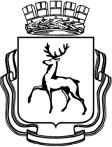 АДМИНИСТРАЦИЯ ГОРОДА НИЖНЕГО НОВГОРОДАПОСТАНОВЛЕНИЕ	На основании статьи 52 Устава города Нижнего Новгорода, постановления Правительства Нижегородской области от 10.07.2023 № 610 (ред. от 02.11.2023) «Об утверждении государственной региональной программы Нижегородской области «Модернизация систем коммунальной инфраструктуры (2023 - 2027 годы)», администрация города Нижнего Новгорода постановляет:1. Внести в муниципальную программу города Нижнего Новгорода «Жилищно-коммунальное хозяйство в городе Нижнем Новгороде» на 2023 - 2028 годы, утвержденную постановлением администрации города Нижнего Новгорода от 27.12.2022 № 7121 (далее – Программа) следующие изменения:1.1. Изложить таблицу 5 согласно приложению № 1 к настоящему постановлению.1.2. Изложить таблицу 5.1 согласно приложению № 2 к настоящему постановлению.2. Управлению информационной политики администрации города Нижнего Новгорода обеспечить опубликование настоящего постановления в официальном печатном средстве массовой информации – газете «День города. Нижний Новгород».3. Юридическому департаменту администрации города Нижнего Новгорода (Витушкина Т.А.) обеспечить размещение настоящего постановления на официальном сайте администрации города Нижнего Новгорода в информационно-телекоммуникационной сети «Интернет».4. Контроль за исполнением постановления возложить на первого заместителя главы администрации города Нижнего Новгорода Скалкин Д.А.Глава города                   	               			                      Ю.В.ШалабаевИ.М.Ключева439 04 45<*> - Объемы финансирования по мероприятиям будут приведены в соответствии с государственной программой «Модернизация систем коммунальной инфраструктуры (2023 - 2027 годы)», утвержденной постановлением Правительства Нижегородской области от 10.07.2023 № 610 (ред. от 02.11.2023), после поступления уведомлений министерства жилищно-коммунального хозяйства НО об изменении бюджетных ассигнований.  Приложение № 2к постановлению администрации города от ________  № __________Таблица 5.1План реализации муниципальной программы «Жилищно-коммунальное хозяйство в городе Нижнем Новгороде» на 2024 год<*> - Объемы финансирования по мероприятиям будут приведены в соответствии с государственной программой «Модернизация систем коммунальной инфраструктуры (2023 - 2027 годы)», утвержденной постановлением Правительства Нижегородской области от 10.07.2023 № 610 (ред. от 02.11.2023), после поступления уведомлений министерства жилищно-коммунального хозяйства НО об изменении бюджетных ассигнований.№┌┐┐Приложение № 1к постановлению администрации города от ________  № __________Таблица 5    План реализации муниципальной программы «Жилищно-коммунальное хозяйство в городе Нижнем Новгороде» на 2023 годПриложение № 1к постановлению администрации города от ________  № __________Таблица 5    План реализации муниципальной программы «Жилищно-коммунальное хозяйство в городе Нижнем Новгороде» на 2023 годПриложение № 1к постановлению администрации города от ________  № __________Таблица 5    План реализации муниципальной программы «Жилищно-коммунальное хозяйство в городе Нижнем Новгороде» на 2023 годПриложение № 1к постановлению администрации города от ________  № __________Таблица 5    План реализации муниципальной программы «Жилищно-коммунальное хозяйство в городе Нижнем Новгороде» на 2023 годПриложение № 1к постановлению администрации города от ________  № __________Таблица 5    План реализации муниципальной программы «Жилищно-коммунальное хозяйство в городе Нижнем Новгороде» на 2023 годПриложение № 1к постановлению администрации города от ________  № __________Таблица 5    План реализации муниципальной программы «Жилищно-коммунальное хозяйство в городе Нижнем Новгороде» на 2023 годПриложение № 1к постановлению администрации города от ________  № __________Таблица 5    План реализации муниципальной программы «Жилищно-коммунальное хозяйство в городе Нижнем Новгороде» на 2023 годПриложение № 1к постановлению администрации города от ________  № __________Таблица 5    План реализации муниципальной программы «Жилищно-коммунальное хозяйство в городе Нижнем Новгороде» на 2023 годПриложение № 1к постановлению администрации города от ________  № __________Таблица 5    План реализации муниципальной программы «Жилищно-коммунальное хозяйство в городе Нижнем Новгороде» на 2023 годПриложение № 1к постановлению администрации города от ________  № __________Таблица 5    План реализации муниципальной программы «Жилищно-коммунальное хозяйство в городе Нижнем Новгороде» на 2023 годПриложение № 1к постановлению администрации города от ________  № __________Таблица 5    План реализации муниципальной программы «Жилищно-коммунальное хозяйство в городе Нижнем Новгороде» на 2023 годПриложение № 1к постановлению администрации города от ________  № __________Таблица 5    План реализации муниципальной программы «Жилищно-коммунальное хозяйство в городе Нижнем Новгороде» на 2023 годПриложение № 1к постановлению администрации города от ________  № __________Таблица 5    План реализации муниципальной программы «Жилищно-коммунальное хозяйство в городе Нижнем Новгороде» на 2023 годПриложение № 1к постановлению администрации города от ________  № __________Таблица 5    План реализации муниципальной программы «Жилищно-коммунальное хозяйство в городе Нижнем Новгороде» на 2023 годПриложение № 1к постановлению администрации города от ________  № __________Таблица 5    План реализации муниципальной программы «Жилищно-коммунальное хозяйство в городе Нижнем Новгороде» на 2023 годПриложение № 1к постановлению администрации города от ________  № __________Таблица 5    План реализации муниципальной программы «Жилищно-коммунальное хозяйство в городе Нижнем Новгороде» на 2023 годПриложение № 1к постановлению администрации города от ________  № __________Таблица 5    План реализации муниципальной программы «Жилищно-коммунальное хозяйство в городе Нижнем Новгороде» на 2023 годПриложение № 1к постановлению администрации города от ________  № __________Таблица 5    План реализации муниципальной программы «Жилищно-коммунальное хозяйство в городе Нижнем Новгороде» на 2023 годПриложение № 1к постановлению администрации города от ________  № __________Таблица 5    План реализации муниципальной программы «Жилищно-коммунальное хозяйство в городе Нижнем Новгороде» на 2023 годПриложение № 1к постановлению администрации города от ________  № __________Таблица 5    План реализации муниципальной программы «Жилищно-коммунальное хозяйство в городе Нижнем Новгороде» на 2023 годПриложение № 1к постановлению администрации города от ________  № __________Таблица 5    План реализации муниципальной программы «Жилищно-коммунальное хозяйство в городе Нижнем Новгороде» на 2023 годПриложение № 1к постановлению администрации города от ________  № __________Таблица 5    План реализации муниципальной программы «Жилищно-коммунальное хозяйство в городе Нижнем Новгороде» на 2023 годПриложение № 1к постановлению администрации города от ________  № __________Таблица 5    План реализации муниципальной программы «Жилищно-коммунальное хозяйство в городе Нижнем Новгороде» на 2023 годПриложение № 1к постановлению администрации города от ________  № __________Таблица 5    План реализации муниципальной программы «Жилищно-коммунальное хозяйство в городе Нижнем Новгороде» на 2023 годПриложение № 1к постановлению администрации города от ________  № __________Таблица 5    План реализации муниципальной программы «Жилищно-коммунальное хозяйство в городе Нижнем Новгороде» на 2023 годПриложение № 1к постановлению администрации города от ________  № __________Таблица 5    План реализации муниципальной программы «Жилищно-коммунальное хозяйство в городе Нижнем Новгороде» на 2023 годПриложение № 1к постановлению администрации города от ________  № __________Таблица 5    План реализации муниципальной программы «Жилищно-коммунальное хозяйство в городе Нижнем Новгороде» на 2023 годПриложение № 1к постановлению администрации города от ________  № __________Таблица 5    План реализации муниципальной программы «Жилищно-коммунальное хозяйство в городе Нижнем Новгороде» на 2023 годПриложение № 1к постановлению администрации города от ________  № __________Таблица 5    План реализации муниципальной программы «Жилищно-коммунальное хозяйство в городе Нижнем Новгороде» на 2023 годПриложение № 1к постановлению администрации города от ________  № __________Таблица 5    План реализации муниципальной программы «Жилищно-коммунальное хозяйство в городе Нижнем Новгороде» на 2023 год№ п/пКод ос-новного мерприя-тия ЦС расходовНаименование подпрограммы, задачи, основного мероприятия, мероприятияНаименование подпрограммы, задачи, основного мероприятия, мероприятияНаименование подпрограммы, задачи, основного мероприятия, мероприятияНаименование подпрограммы, задачи, основного мероприятия, мероприятияНаименование подпрограммы, задачи, основного мероприятия, мероприятияОтветственный за выполнение мероприятияОтветственный за выполнение мероприятияОтветственный за выполнение мероприятияСрокСрокСрокСрокСрокСрокСрокПоказатели непосредственного результата реализации мероприятия (далее – ПНР)Показатели непосредственного результата реализации мероприятия (далее – ПНР)Показатели непосредственного результата реализации мероприятия (далее – ПНР)Показатели непосредственного результата реализации мероприятия (далее – ПНР)Показатели непосредственного результата реализации мероприятия (далее – ПНР)Показатели непосредственного результата реализации мероприятия (далее – ПНР)Показатели непосредственного результата реализации мероприятия (далее – ПНР)Показатели непосредственного результата реализации мероприятия (далее – ПНР)Показатели непосредственного результата реализации мероприятия (далее – ПНР)Показатели непосредственного результата реализации мероприятия (далее – ПНР)Показатели непосредственного результата реализации мероприятия (далее – ПНР)Объемы финансового обеспечения, руб.Объемы финансового обеспечения, руб.Объемы финансового обеспечения, руб.Объемы финансового обеспечения, руб.Объемы финансового обеспечения, руб.Объемы финансового обеспечения, руб.Объемы финансового обеспечения, руб.Объемы финансового обеспечения, руб.Объемы финансового обеспечения, руб.№ п/пКод ос-новного мерприя-тия ЦС расходовНаименование подпрограммы, задачи, основного мероприятия, мероприятияНаименование подпрограммы, задачи, основного мероприятия, мероприятияНаименование подпрограммы, задачи, основного мероприятия, мероприятияНаименование подпрограммы, задачи, основного мероприятия, мероприятияНаименование подпрограммы, задачи, основного мероприятия, мероприятияОтветственный за выполнение мероприятияОтветственный за выполнение мероприятияОтветственный за выполнение мероприятияначала еалиизацииначала еалиизацииначала еалиизацииоконча-ния реа-лииза-цииоконча-ния реа-лииза-цииоконча-ния реа-лииза-цииоконча-ния реа-лииза-цииНаименование ПНРНаименование ПНРЕд.изм.Ед.изм.Ед.изм.Зна-чениеЗна-чениеЗна-чениеЗна-чениеЗна-чениеЗна-чениеСобственные городские средстваСобственные городские средстваСобственные городские средстваСредства областного бюджетаСредства областного бюджетаСредства федерального бюджетаСредства федерального бюджетаПрочие источникиПрочие источники122222333444555566777888888999101011111212Всего по муниципальной программеВсего по муниципальной программеВсего по муниципальной программеВсего по муниципальной программеВсего по муниципальной программеВсего по муниципальной программеВсего по муниципальной программеВсего по муниципальной программеВсего по муниципальной программеВсего по муниципальной программеВсего по муниципальной программеВсего по муниципальной программеВсего по муниципальной программеВсего по муниципальной программеВсего по муниципальной программеВсего по муниципальной программеВсего по муниципальной программеВсего по муниципальной программеВсего по муниципальной программеВсего по муниципальной программеВсего по муниципальной программеВсего по муниципальной программеВсего по муниципальной программеВсего по муниципальной программеВсего по муниципальной программеВсего по муниципальной программеВсего по муниципальной программеВсего по муниципальной программе964 034 101,88964 034 101,88964 034 101,884 849 505 429,434 849 505 429,43908 247 000,00908 247 000,0055 818,8855 818,88Задача. Улучшение качества инфраструктурного обеспечения жилищного фонда и повышение эффективности системы жилищно-коммунального хозяйства.Задача. Улучшение качества инфраструктурного обеспечения жилищного фонда и повышение эффективности системы жилищно-коммунального хозяйства.Задача. Улучшение качества инфраструктурного обеспечения жилищного фонда и повышение эффективности системы жилищно-коммунального хозяйства.Задача. Улучшение качества инфраструктурного обеспечения жилищного фонда и повышение эффективности системы жилищно-коммунального хозяйства.Задача. Улучшение качества инфраструктурного обеспечения жилищного фонда и повышение эффективности системы жилищно-коммунального хозяйства.Задача. Улучшение качества инфраструктурного обеспечения жилищного фонда и повышение эффективности системы жилищно-коммунального хозяйства.Задача. Улучшение качества инфраструктурного обеспечения жилищного фонда и повышение эффективности системы жилищно-коммунального хозяйства.Задача. Улучшение качества инфраструктурного обеспечения жилищного фонда и повышение эффективности системы жилищно-коммунального хозяйства.Задача. Улучшение качества инфраструктурного обеспечения жилищного фонда и повышение эффективности системы жилищно-коммунального хозяйства.Задача. Улучшение качества инфраструктурного обеспечения жилищного фонда и повышение эффективности системы жилищно-коммунального хозяйства.Задача. Улучшение качества инфраструктурного обеспечения жилищного фонда и повышение эффективности системы жилищно-коммунального хозяйства.Задача. Улучшение качества инфраструктурного обеспечения жилищного фонда и повышение эффективности системы жилищно-коммунального хозяйства.Задача. Улучшение качества инфраструктурного обеспечения жилищного фонда и повышение эффективности системы жилищно-коммунального хозяйства.Задача. Улучшение качества инфраструктурного обеспечения жилищного фонда и повышение эффективности системы жилищно-коммунального хозяйства.Задача. Улучшение качества инфраструктурного обеспечения жилищного фонда и повышение эффективности системы жилищно-коммунального хозяйства.Задача. Улучшение качества инфраструктурного обеспечения жилищного фонда и повышение эффективности системы жилищно-коммунального хозяйства.Задача. Улучшение качества инфраструктурного обеспечения жилищного фонда и повышение эффективности системы жилищно-коммунального хозяйства.Задача. Улучшение качества инфраструктурного обеспечения жилищного фонда и повышение эффективности системы жилищно-коммунального хозяйства.Задача. Улучшение качества инфраструктурного обеспечения жилищного фонда и повышение эффективности системы жилищно-коммунального хозяйства.Задача. Улучшение качества инфраструктурного обеспечения жилищного фонда и повышение эффективности системы жилищно-коммунального хозяйства.Задача. Улучшение качества инфраструктурного обеспечения жилищного фонда и повышение эффективности системы жилищно-коммунального хозяйства.Задача. Улучшение качества инфраструктурного обеспечения жилищного фонда и повышение эффективности системы жилищно-коммунального хозяйства.Задача. Улучшение качества инфраструктурного обеспечения жилищного фонда и повышение эффективности системы жилищно-коммунального хозяйства.Задача. Улучшение качества инфраструктурного обеспечения жилищного фонда и повышение эффективности системы жилищно-коммунального хозяйства.Задача. Улучшение качества инфраструктурного обеспечения жилищного фонда и повышение эффективности системы жилищно-коммунального хозяйства.Задача. Улучшение качества инфраструктурного обеспечения жилищного фонда и повышение эффективности системы жилищно-коммунального хозяйства.Задача. Улучшение качества инфраструктурного обеспечения жилищного фонда и повышение эффективности системы жилищно-коммунального хозяйства.Задача. Улучшение качества инфраструктурного обеспечения жилищного фонда и повышение эффективности системы жилищно-коммунального хозяйства.964 034 101,88964 034 101,88964 034 101,884 849 505 429,434 849 505 429,43908 247 000,00908 247 000,0055 818,8855 818,881.07П0100000Основное мероприятие. Ремонт МКДОсновное мероприятие. Ремонт МКДОсновное мероприятие. Ремонт МКДОсновное мероприятие. Ремонт МКДОсновное мероприятие. Ремонт МКДОсновное мероприятие. Ремонт МКДОсновное мероприятие. Ремонт МКДОсновное мероприятие. Ремонт МКДОсновное мероприятие. Ремонт МКДОсновное мероприятие. Ремонт МКДОсновное мероприятие. Ремонт МКДОсновное мероприятие. Ремонт МКДОсновное мероприятие. Ремонт МКДОсновное мероприятие. Ремонт МКДОсновное мероприятие. Ремонт МКДОсновное мероприятие. Ремонт МКДОсновное мероприятие. Ремонт МКДОсновное мероприятие. Ремонт МКДОсновное мероприятие. Ремонт МКДОсновное мероприятие. Ремонт МКДОсновное мероприятие. Ремонт МКДОсновное мероприятие. Ремонт МКДОсновное мероприятие. Ремонт МКДОсновное мероприятие. Ремонт МКДОсновное мероприятие. Ремонт МКДОсновное мероприятие. Ремонт МКД195 746 938,18195 746 938,18195 746 938,18282 333 700,00282 333 700,000055 818,8855 818,881.1.Выполнение ремонта общего имущества собственников помещений МКДВыполнение ремонта общего имущества собственников помещений МКДВыполнение ремонта общего имущества собственников помещений МКДВыполнение ремонта общего имущества собственников помещений МКДВыполнение ремонта общего имущества собственников помещений МКДВыполнение ремонта общего имущества собственников помещений МКДОтдел ремонта жилищного фон-да, финансово-экономический отдел ДЖИИ Отдел ремонта жилищного фон-да, финансово-экономический отдел ДЖИИ Отдел ремонта жилищного фон-да, финансово-экономический отдел ДЖИИ 01.01.202301.01.202301.01.202331.12.202331.12.202331.12.202331.12.2023Количество многоквартирных домов на которых выполнены ремонтные работыКоличество многоквартирных домов на которых выполнены ремонтные работыед.ед.ед.114114114114114114195 746 938,18195 746 938,18195 746 938,18282 333 700,00282 333 700,0000001.2.Возмещение части расходов на уплату процентов за пользование займом или кредитом, в целях оплаты услуг и (или) работ по капитальному ремонту общего имущества в многоквартирном домеВозмещение части расходов на уплату процентов за пользование займом или кредитом, в целях оплаты услуг и (или) работ по капитальному ремонту общего имущества в многоквартирном домеВозмещение части расходов на уплату процентов за пользование займом или кредитом, в целях оплаты услуг и (или) работ по капитальному ремонту общего имущества в многоквартирном домеВозмещение части расходов на уплату процентов за пользование займом или кредитом, в целях оплаты услуг и (или) работ по капитальному ремонту общего имущества в многоквартирном домеВозмещение части расходов на уплату процентов за пользование займом или кредитом, в целях оплаты услуг и (или) работ по капитальному ремонту общего имущества в многоквартирном домеВозмещение части расходов на уплату процентов за пользование займом или кредитом, в целях оплаты услуг и (или) работ по капитальному ремонту общего имущества в многоквартирном домефинансово-экономический отдел ДЖИИфинансово-экономический отдел ДЖИИфинансово-экономический отдел ДЖИИ17.02.202317.02.202317.02.202331.12.202331.12.202331.12.202331.12.2023Предоставление финансовой поддержки организациямПредоставление финансовой поддержки организациямед.ед.ед.111111000000055 818,8855 818,882.07П0200000Основное мероприятие. Капитальный ремонт и содержание муниципального жилищного фондаОсновное мероприятие. Капитальный ремонт и содержание муниципального жилищного фондаОсновное мероприятие. Капитальный ремонт и содержание муниципального жилищного фондаОсновное мероприятие. Капитальный ремонт и содержание муниципального жилищного фондаОсновное мероприятие. Капитальный ремонт и содержание муниципального жилищного фондаОсновное мероприятие. Капитальный ремонт и содержание муниципального жилищного фондаОсновное мероприятие. Капитальный ремонт и содержание муниципального жилищного фондаОсновное мероприятие. Капитальный ремонт и содержание муниципального жилищного фондаОсновное мероприятие. Капитальный ремонт и содержание муниципального жилищного фондаОсновное мероприятие. Капитальный ремонт и содержание муниципального жилищного фондаОсновное мероприятие. Капитальный ремонт и содержание муниципального жилищного фондаОсновное мероприятие. Капитальный ремонт и содержание муниципального жилищного фондаОсновное мероприятие. Капитальный ремонт и содержание муниципального жилищного фондаОсновное мероприятие. Капитальный ремонт и содержание муниципального жилищного фондаОсновное мероприятие. Капитальный ремонт и содержание муниципального жилищного фондаОсновное мероприятие. Капитальный ремонт и содержание муниципального жилищного фондаОсновное мероприятие. Капитальный ремонт и содержание муниципального жилищного фондаОсновное мероприятие. Капитальный ремонт и содержание муниципального жилищного фондаОсновное мероприятие. Капитальный ремонт и содержание муниципального жилищного фондаОсновное мероприятие. Капитальный ремонт и содержание муниципального жилищного фондаОсновное мероприятие. Капитальный ремонт и содержание муниципального жилищного фондаОсновное мероприятие. Капитальный ремонт и содержание муниципального жилищного фондаОсновное мероприятие. Капитальный ремонт и содержание муниципального жилищного фондаОсновное мероприятие. Капитальный ремонт и содержание муниципального жилищного фондаОсновное мероприятие. Капитальный ремонт и содержание муниципального жилищного фондаОсновное мероприятие. Капитальный ремонт и содержание муниципального жилищного фонда269 124 786,15269 124 786,15269 124 786,1540 000 000,0040 000 000,0000002.1.Выполнение капитального ремонта МКД со 100% муниципальной собственностьюВыполнение капитального ремонта МКД со 100% муниципальной собственностьюВыполнение капитального ремонта МКД со 100% муниципальной собственностьюВыполнение капитального ремонта МКД со 100% муниципальной собственностьюВыполнение капитального ремонта МКД со 100% муниципальной собственностьюВыполнение капитального ремонта МКД со 100% муниципальной собственностьюОтдел ремонта жилищного фон да, финансово-экономический отдел ДЖИИОтдел ремонта жилищного фон да, финансово-экономический отдел ДЖИИОтдел ремонта жилищного фон да, финансово-экономический отдел ДЖИИ01.01.202301.01.202301.01.202331.12.202331.12.202331.12.202331.12.2023Количество отремонтированных многоквартирных домов со 100% МСКоличество отремонтированных многоквартирных домов со 100% МСпом.пом.пом.пом.пом.111112 065 760,022 065 760,022 065 760,02000002.2.Выполнение капитального ремонта жилых помещений муниципального жилого фондаВыполнение капитального ремонта жилых помещений муниципального жилого фондаВыполнение капитального ремонта жилых помещений муниципального жилого фондаВыполнение капитального ремонта жилых помещений муниципального жилого фондаВыполнение капитального ремонта жилых помещений муниципального жилого фондаВыполнение капитального ремонта жилых помещений муниципального жилого фондаОтдел ремонта жилищного фон да, финансово-экономический отдел ДЖИИОтдел ремонта жилищного фон да, финансово-экономический отдел ДЖИИОтдел ремонта жилищного фон да, финансово-экономический отдел ДЖИИ01.01.202301.01.202301.01.202331.12.202331.12.202331.12.202331.12.2023Количество отремонтированных пустующих жилых помещенийКоличество отремонтированных пустующих жилых помещенийпом.пом.пом.пом.пом.808080808049 169 095,4849 169 095,4849 169 095,48000002.3.Выполнение капитального ремонта жилых помещений муниципального жилого фонда (установка индивидуальных приборов учета)Выполнение капитального ремонта жилых помещений муниципального жилого фонда (установка индивидуальных приборов учета)Выполнение капитального ремонта жилых помещений муниципального жилого фонда (установка индивидуальных приборов учета)Выполнение капитального ремонта жилых помещений муниципального жилого фонда (установка индивидуальных приборов учета)Выполнение капитального ремонта жилых помещений муниципального жилого фонда (установка индивидуальных приборов учета)Выполнение капитального ремонта жилых помещений муниципального жилого фонда (установка индивидуальных приборов учета)Отдел ремонта жилищного фон да, финансово-экономический отдел ДЖИИОтдел ремонта жилищного фон да, финансово-экономический отдел ДЖИИОтдел ремонта жилищного фон да, финансово-экономический отдел ДЖИИ01.01.202301.01.202301.01.202331.12.202331.12.202331.12.202331.12.2023Количество установленных индивидуальных приборов учетаКоличество установленных индивидуальных приборов учеташт.шт.шт.шт.шт.70707070704 926 484,434 926 484,434 926 484,43000002.4.Оплата взносов на капитальный ремонт общего имущества по муниципальным помещениям МЖФОплата взносов на капитальный ремонт общего имущества по муниципальным помещениям МЖФОплата взносов на капитальный ремонт общего имущества по муниципальным помещениям МЖФОплата взносов на капитальный ремонт общего имущества по муниципальным помещениям МЖФОплата взносов на капитальный ремонт общего имущества по муниципальным помещениям МЖФОплата взносов на капитальный ремонт общего имущества по муниципальным помещениям МЖФФинансово-экономический отдел ДЖИИФинансово-экономический отдел ДЖИИФинансово-экономический отдел ДЖИИ01.01.202301.01.202301.01.202331.12.202331.12.202331.12.202331.12.2023Оплачены взносы на капремонт по муниципальным помещениям МЖФ (по представленным счетам)Оплачены взносы на капремонт по муниципальным помещениям МЖФ (по представленным счетам)%%%%%100100100100100160 931 590,93160 931 590,93160 931 590,9340 000 000,0040 000 000,000002.5.Содержание незаселенных жилых помещений МЖФСодержание незаселенных жилых помещений МЖФСодержание незаселенных жилых помещений МЖФСодержание незаселенных жилых помещений МЖФСодержание незаселенных жилых помещений МЖФСодержание незаселенных жилых помещений МЖФФинансово-экономический отдел ДЖИИФинансово-экономический отдел ДЖИИФинансово-экономический отдел ДЖИИ01.01.202301.01.202301.01.202331.12.202331.12.202331.12.202331.12.2023Оплачены расходы по содержанию незаселенных жилых помещений МЖФ (по представленным счетам)Оплачены расходы по содержанию незаселенных жилых помещений МЖФ (по представленным счетам)%%%%%10010010010010034 582 649,3334 582 649,3334 582 649,33000002.6.Возмещение расходов по оснащению МКД общедомовыми приборами учета энергетического ресурса в доле муниципальной собственностиВозмещение расходов по оснащению МКД общедомовыми приборами учета энергетического ресурса в доле муниципальной собственностиВозмещение расходов по оснащению МКД общедомовыми приборами учета энергетического ресурса в доле муниципальной собственностиВозмещение расходов по оснащению МКД общедомовыми приборами учета энергетического ресурса в доле муниципальной собственностиВозмещение расходов по оснащению МКД общедомовыми приборами учета энергетического ресурса в доле муниципальной собственностиВозмещение расходов по оснащению МКД общедомовыми приборами учета энергетического ресурса в доле муниципальной собственностиФинансово-экономический отдел ДЖИИФинансово-экономический отдел ДЖИИФинансово-экономический отдел ДЖИИ01.01.202301.01.202301.01.202331.12.202331.12.202331.12.202331.12.2023Оплачены расходы по установке общедомовых приборов учета (по представленным счетам)Оплачены расходы по установке общедомовых приборов учета (по представленным счетам)% % % % % 100100100100100652 956,99652 956,99652 956,99000002.7.Возмещение ущерба по судебным решениям в рамках исполнительных документов в части полномочий департамента жилья и инженерной инфраструктуры администрации города, утвержденных постановлением администрации города Нижнего Новгорода от 05.05.2022 № 1941Возмещение ущерба по судебным решениям в рамках исполнительных документов в части полномочий департамента жилья и инженерной инфраструктуры администрации города, утвержденных постановлением администрации города Нижнего Новгорода от 05.05.2022 № 1941Возмещение ущерба по судебным решениям в рамках исполнительных документов в части полномочий департамента жилья и инженерной инфраструктуры администрации города, утвержденных постановлением администрации города Нижнего Новгорода от 05.05.2022 № 1941Возмещение ущерба по судебным решениям в рамках исполнительных документов в части полномочий департамента жилья и инженерной инфраструктуры администрации города, утвержденных постановлением администрации города Нижнего Новгорода от 05.05.2022 № 1941Возмещение ущерба по судебным решениям в рамках исполнительных документов в части полномочий департамента жилья и инженерной инфраструктуры администрации города, утвержденных постановлением администрации города Нижнего Новгорода от 05.05.2022 № 1941Возмещение ущерба по судебным решениям в рамках исполнительных документов в части полномочий департамента жилья и инженерной инфраструктуры администрации города, утвержденных постановлением администрации города Нижнего Новгорода от 05.05.2022 № 1941Финансово-экономический отдел ДЖИИФинансово-экономический отдел ДЖИИФинансово-экономический отдел ДЖИИ17.01.202317.01.202317.01.202331.12.202331.12.202331.12.202331.12.2023Оплата исполнительного листаОплата исполнительного листашт.шт.шт.шт.шт.606060606016 623 307,8416 623 307,8416 623 307,84000002.8.Техническое обследование жилых помещений муниципального жилищного фонда в целях перевода жилого помещения  нежилое помещение: ул.Грузинская, д.41 (кв.2)Техническое обследование жилых помещений муниципального жилищного фонда в целях перевода жилого помещения  нежилое помещение: ул.Грузинская, д.41 (кв.2)Техническое обследование жилых помещений муниципального жилищного фонда в целях перевода жилого помещения  нежилое помещение: ул.Грузинская, д.41 (кв.2)Техническое обследование жилых помещений муниципального жилищного фонда в целях перевода жилого помещения  нежилое помещение: ул.Грузинская, д.41 (кв.2)Техническое обследование жилых помещений муниципального жилищного фонда в целях перевода жилого помещения  нежилое помещение: ул.Грузинская, д.41 (кв.2)Техническое обследование жилых помещений муниципального жилищного фонда в целях перевода жилого помещения  нежилое помещение: ул.Грузинская, д.41 (кв.2)Финансово-экономический отдел ДЖИИФинансово-экономический отдел ДЖИИФинансово-экономический отдел ДЖИИ25.04.202325.04.202325.04.202331.12.202331.12.202331.12.202331.12.2023Изготовление проекта перевода муниципального жилого по- помещения в нежилое помещениеИзготовление проекта перевода муниципального жилого по- помещения в нежилое помещениепом.пом.пом.пом.пом.1111150 000,0050 000,0050 000,00000002.8.Техническое обследование жилых помещений муниципального жилищного фонда в целях перевода жилого помещения  нежилое помещение: ул.Грузинская, д.41 (кв.2)Техническое обследование жилых помещений муниципального жилищного фонда в целях перевода жилого помещения  нежилое помещение: ул.Грузинская, д.41 (кв.2)Техническое обследование жилых помещений муниципального жилищного фонда в целях перевода жилого помещения  нежилое помещение: ул.Грузинская, д.41 (кв.2)Техническое обследование жилых помещений муниципального жилищного фонда в целях перевода жилого помещения  нежилое помещение: ул.Грузинская, д.41 (кв.2)Техническое обследование жилых помещений муниципального жилищного фонда в целях перевода жилого помещения  нежилое помещение: ул.Грузинская, д.41 (кв.2)Техническое обследование жилых помещений муниципального жилищного фонда в целях перевода жилого помещения  нежилое помещение: ул.Грузинская, д.41 (кв.2)Финансово-экономический отдел ДЖИИФинансово-экономический отдел ДЖИИФинансово-экономический отдел ДЖИИ07.07.202307.07.202307.07.202331.12.202331.12.202331.12.202331.12.2023Выполнение работ по переводу жилого помещения  в нежилое помещение с устройством входной группыВыполнение работ по переводу жилого помещения  в нежилое помещение с устройством входной группыпом.пом.пом.пом.пом.11111122 941,13122 941,13122 941,13000003.07П0300000Основное мероприятие. Ремонт жилых помещений, собственниками которых являются дети-сироты и дети, оставшиеся без попечения родителей, либо жилых помещений государственного жилищного фонда, право пользования которыми за ними сохраненоОсновное мероприятие. Ремонт жилых помещений, собственниками которых являются дети-сироты и дети, оставшиеся без попечения родителей, либо жилых помещений государственного жилищного фонда, право пользования которыми за ними сохраненоОсновное мероприятие. Ремонт жилых помещений, собственниками которых являются дети-сироты и дети, оставшиеся без попечения родителей, либо жилых помещений государственного жилищного фонда, право пользования которыми за ними сохраненоОсновное мероприятие. Ремонт жилых помещений, собственниками которых являются дети-сироты и дети, оставшиеся без попечения родителей, либо жилых помещений государственного жилищного фонда, право пользования которыми за ними сохраненоОсновное мероприятие. Ремонт жилых помещений, собственниками которых являются дети-сироты и дети, оставшиеся без попечения родителей, либо жилых помещений государственного жилищного фонда, право пользования которыми за ними сохраненоОсновное мероприятие. Ремонт жилых помещений, собственниками которых являются дети-сироты и дети, оставшиеся без попечения родителей, либо жилых помещений государственного жилищного фонда, право пользования которыми за ними сохраненоОсновное мероприятие. Ремонт жилых помещений, собственниками которых являются дети-сироты и дети, оставшиеся без попечения родителей, либо жилых помещений государственного жилищного фонда, право пользования которыми за ними сохраненоОсновное мероприятие. Ремонт жилых помещений, собственниками которых являются дети-сироты и дети, оставшиеся без попечения родителей, либо жилых помещений государственного жилищного фонда, право пользования которыми за ними сохраненоОсновное мероприятие. Ремонт жилых помещений, собственниками которых являются дети-сироты и дети, оставшиеся без попечения родителей, либо жилых помещений государственного жилищного фонда, право пользования которыми за ними сохраненоОсновное мероприятие. Ремонт жилых помещений, собственниками которых являются дети-сироты и дети, оставшиеся без попечения родителей, либо жилых помещений государственного жилищного фонда, право пользования которыми за ними сохраненоОсновное мероприятие. Ремонт жилых помещений, собственниками которых являются дети-сироты и дети, оставшиеся без попечения родителей, либо жилых помещений государственного жилищного фонда, право пользования которыми за ними сохраненоОсновное мероприятие. Ремонт жилых помещений, собственниками которых являются дети-сироты и дети, оставшиеся без попечения родителей, либо жилых помещений государственного жилищного фонда, право пользования которыми за ними сохраненоОсновное мероприятие. Ремонт жилых помещений, собственниками которых являются дети-сироты и дети, оставшиеся без попечения родителей, либо жилых помещений государственного жилищного фонда, право пользования которыми за ними сохраненоОсновное мероприятие. Ремонт жилых помещений, собственниками которых являются дети-сироты и дети, оставшиеся без попечения родителей, либо жилых помещений государственного жилищного фонда, право пользования которыми за ними сохраненоОсновное мероприятие. Ремонт жилых помещений, собственниками которых являются дети-сироты и дети, оставшиеся без попечения родителей, либо жилых помещений государственного жилищного фонда, право пользования которыми за ними сохраненоОсновное мероприятие. Ремонт жилых помещений, собственниками которых являются дети-сироты и дети, оставшиеся без попечения родителей, либо жилых помещений государственного жилищного фонда, право пользования которыми за ними сохраненоОсновное мероприятие. Ремонт жилых помещений, собственниками которых являются дети-сироты и дети, оставшиеся без попечения родителей, либо жилых помещений государственного жилищного фонда, право пользования которыми за ними сохраненоОсновное мероприятие. Ремонт жилых помещений, собственниками которых являются дети-сироты и дети, оставшиеся без попечения родителей, либо жилых помещений государственного жилищного фонда, право пользования которыми за ними сохраненоОсновное мероприятие. Ремонт жилых помещений, собственниками которых являются дети-сироты и дети, оставшиеся без попечения родителей, либо жилых помещений государственного жилищного фонда, право пользования которыми за ними сохраненоОсновное мероприятие. Ремонт жилых помещений, собственниками которых являются дети-сироты и дети, оставшиеся без попечения родителей, либо жилых помещений государственного жилищного фонда, право пользования которыми за ними сохраненоОсновное мероприятие. Ремонт жилых помещений, собственниками которых являются дети-сироты и дети, оставшиеся без попечения родителей, либо жилых помещений государственного жилищного фонда, право пользования которыми за ними сохраненоОсновное мероприятие. Ремонт жилых помещений, собственниками которых являются дети-сироты и дети, оставшиеся без попечения родителей, либо жилых помещений государственного жилищного фонда, право пользования которыми за ними сохраненоОсновное мероприятие. Ремонт жилых помещений, собственниками которых являются дети-сироты и дети, оставшиеся без попечения родителей, либо жилых помещений государственного жилищного фонда, право пользования которыми за ними сохраненоОсновное мероприятие. Ремонт жилых помещений, собственниками которых являются дети-сироты и дети, оставшиеся без попечения родителей, либо жилых помещений государственного жилищного фонда, право пользования которыми за ними сохраненоОсновное мероприятие. Ремонт жилых помещений, собственниками которых являются дети-сироты и дети, оставшиеся без попечения родителей, либо жилых помещений государственного жилищного фонда, право пользования которыми за ними сохраненоОсновное мероприятие. Ремонт жилых помещений, собственниками которых являются дети-сироты и дети, оставшиеся без попечения родителей, либо жилых помещений государственного жилищного фонда, право пользования которыми за ними сохранено0002 600 575,392 600 575,3900003.1.Выполнение ремонтных работ жилых помещений детей-сиротВыполнение ремонтных работ жилых помещений детей-сиротВыполнение ремонтных работ жилых помещений детей-сиротВыполнение ремонтных работ жилых помещений детей-сиротВыполнение ремонтных работ жилых помещений детей-сиротВыполнение ремонтных работ жилых помещений детей-сиротОтдел ремонта жилищного фонда ДЖИИОтдел ремонта жилищного фонда ДЖИИОтдел ремонта жилищного фонда ДЖИИ01.01.202301.01.202301.01.202331.12.202331.12.202331.12.202331.12.2023Количество отремонтированных жилых помещенийКоличество отремонтированных жилых помещенийпом.пом.пом.пом.пом.17171717170002 600 575,392 600 575,390004.07П0400000Основное мероприятие. Комплекс мероприятий по содержанию, обслуживанию и управлению жилищным фондомОсновное мероприятие. Комплекс мероприятий по содержанию, обслуживанию и управлению жилищным фондомОсновное мероприятие. Комплекс мероприятий по содержанию, обслуживанию и управлению жилищным фондомОсновное мероприятие. Комплекс мероприятий по содержанию, обслуживанию и управлению жилищным фондомОсновное мероприятие. Комплекс мероприятий по содержанию, обслуживанию и управлению жилищным фондомОсновное мероприятие. Комплекс мероприятий по содержанию, обслуживанию и управлению жилищным фондомОсновное мероприятие. Комплекс мероприятий по содержанию, обслуживанию и управлению жилищным фондомОсновное мероприятие. Комплекс мероприятий по содержанию, обслуживанию и управлению жилищным фондомОсновное мероприятие. Комплекс мероприятий по содержанию, обслуживанию и управлению жилищным фондомОсновное мероприятие. Комплекс мероприятий по содержанию, обслуживанию и управлению жилищным фондомОсновное мероприятие. Комплекс мероприятий по содержанию, обслуживанию и управлению жилищным фондомОсновное мероприятие. Комплекс мероприятий по содержанию, обслуживанию и управлению жилищным фондомОсновное мероприятие. Комплекс мероприятий по содержанию, обслуживанию и управлению жилищным фондомОсновное мероприятие. Комплекс мероприятий по содержанию, обслуживанию и управлению жилищным фондомОсновное мероприятие. Комплекс мероприятий по содержанию, обслуживанию и управлению жилищным фондомОсновное мероприятие. Комплекс мероприятий по содержанию, обслуживанию и управлению жилищным фондомОсновное мероприятие. Комплекс мероприятий по содержанию, обслуживанию и управлению жилищным фондомОсновное мероприятие. Комплекс мероприятий по содержанию, обслуживанию и управлению жилищным фондомОсновное мероприятие. Комплекс мероприятий по содержанию, обслуживанию и управлению жилищным фондомОсновное мероприятие. Комплекс мероприятий по содержанию, обслуживанию и управлению жилищным фондомОсновное мероприятие. Комплекс мероприятий по содержанию, обслуживанию и управлению жилищным фондомОсновное мероприятие. Комплекс мероприятий по содержанию, обслуживанию и управлению жилищным фондомОсновное мероприятие. Комплекс мероприятий по содержанию, обслуживанию и управлению жилищным фондомОсновное мероприятие. Комплекс мероприятий по содержанию, обслуживанию и управлению жилищным фондомОсновное мероприятие. Комплекс мероприятий по содержанию, обслуживанию и управлению жилищным фондомОсновное мероприятие. Комплекс мероприятий по содержанию, обслуживанию и управлению жилищным фондом232 776 459,55232 776 459,55232 776 459,5566 717 522,0466 717 522,0400004.1.Возмещение затрат в связи с осуществлением деятельности в сфере оказания услуг по содержанию общего имущества при непосредственной форме управленияВозмещение затрат в связи с осуществлением деятельности в сфере оказания услуг по содержанию общего имущества при непосредственной форме управленияВозмещение затрат в связи с осуществлением деятельности в сфере оказания услуг по содержанию общего имущества при непосредственной форме управленияВозмещение затрат в связи с осуществлением деятельности в сфере оказания услуг по содержанию общего имущества при непосредственной форме управленияВозмещение затрат в связи с осуществлением деятельности в сфере оказания услуг по содержанию общего имущества при непосредственной форме управленияВозмещение затрат в связи с осуществлением деятельности в сфере оказания услуг по содержанию общего имущества при непосредственной форме управленияФинансово-экономический отдел ДЖИИФинансово-экономический отдел ДЖИИФинансово-экономический отдел ДЖИИ01.01.202301.01.202301.01.202331.12.202331.12.202331.12.202331.12.2023Выплата субсидии обслуживающей организации на возмещение затрат в связи с оказанием услуг по содержанию общего имущества  МКДВыплата субсидии обслуживающей организации на возмещение затрат в связи с оказанием услуг по содержанию общего имущества  МКД%%%%%10010010010010040 659 838,5500000004.2.Обслуживание неканализированного жилищного фонда (вывоз ЖБО)Обслуживание неканализированного жилищного фонда (вывоз ЖБО)Обслуживание неканализированного жилищного фонда (вывоз ЖБО)Обслуживание неканализированного жилищного фонда (вывоз ЖБО)Обслуживание неканализированного жилищного фонда (вывоз ЖБО)Обслуживание неканализированного жилищного фонда (вывоз ЖБО)Финансово-экономический отдел ДЖИИФинансово-экономический отдел ДЖИИФинансово-экономический отдел ДЖИИ01.01.202301.01.202301.01.202331.12.202331.12.202331.12.202331.12.2023Возмещение затрат по вывозу ЖБОВозмещение затрат по вывозу ЖБОед.ед.ед.ед.ед.17171717171 283 653,5400000004.3.Снос ветхих и аварийных строенийСнос ветхих и аварийных строенийСнос ветхих и аварийных строенийСнос ветхих и аварийных строенийСнос ветхих и аварийных строенийСнос ветхих и аварийных строенийОтдел ремонта жилищного фон-да, финансово-экономический отдел ДЖИИОтдел ремонта жилищного фон-да, финансово-экономический отдел ДЖИИОтдел ремонта жилищного фон-да, финансово-экономический отдел ДЖИИ01.01.202301.01.202301.01.202331.12.202331.12.202331.12.202331.12.2023Количество снесенных МКДКоличество снесенных МКДед.ед.ед.ед.ед.131313131327 545 710,8700000004.4.Проведение конкурса «Лучший совет многоквартирного дома»Проведение конкурса «Лучший совет многоквартирного дома»Проведение конкурса «Лучший совет многоквартирного дома»Проведение конкурса «Лучший совет многоквартирного дома»Проведение конкурса «Лучший совет многоквартирного дома»Проведение конкурса «Лучший совет многоквартирного дома»Отдел монито-ринга и реалии-зации программ ДЖИИОтдел монито-ринга и реалии-зации программ ДЖИИОтдел монито-ринга и реалии-зации программ ДЖИИ01.01.202301.01.202301.01.202331.12.202331.12.202331.12.202331.12.2023Выплата награждения победителям конкурсаВыплата награждения победителям конкурса%%%%%10010010010010038 000,0000000004.5.Проведение конкурса «Самый пожаробезопасный дом»Проведение конкурса «Самый пожаробезопасный дом»Проведение конкурса «Самый пожаробезопасный дом»Проведение конкурса «Самый пожаробезопасный дом»Проведение конкурса «Самый пожаробезопасный дом»Проведение конкурса «Самый пожаробезопасный дом»Отдел эксплуа-тации жилищно-го фонда и сани-тарного состоя-ния придомовых территорий ДЖИИОтдел эксплуа-тации жилищно-го фонда и сани-тарного состоя-ния придомовых территорий ДЖИИОтдел эксплуа-тации жилищно-го фонда и сани-тарного состоя-ния придомовых территорий ДЖИИ01.01.202301.01.202301.01.202331.12.202331.12.202331.12.202331.12.2023Выплата награждения  победителям конкурсаВыплата награждения  победителям конкурса%%%%%100100100100100142 500,0000000004.6.Услуги по охране, приобретаемые на основании договоров гражданско-правового характера с физическими и юридическими лицамиУслуги по охране, приобретаемые на основании договоров гражданско-правового характера с физическими и юридическими лицамиУслуги по охране, приобретаемые на основании договоров гражданско-правового характера с физическими и юридическими лицамиУслуги по охране, приобретаемые на основании договоров гражданско-правового характера с физическими и юридическими лицамиУслуги по охране, приобретаемые на основании договоров гражданско-правового характера с физическими и юридическими лицамиУслуги по охране, приобретаемые на основании договоров гражданско-правового характера с физическими и юридическими лицамиФинансово-экономический отдел ДЖИИФинансово-экономический отдел ДЖИИФинансово-экономический отдел ДЖИИ01.01.202301.01.202301.01.202331.12.202331.12.202331.12.202331.12.2023Охрана аварийного многоквартирного  дома Охрана аварийного многоквартирного  дома ед.ед.ед.ед.ед.7777713 723 378,2800000004.7.Услуги по аренде складского отапливаемого помещения для временного хранения личных вещей жителей аварийного многоквартирного домаУслуги по аренде складского отапливаемого помещения для временного хранения личных вещей жителей аварийного многоквартирного домаУслуги по аренде складского отапливаемого помещения для временного хранения личных вещей жителей аварийного многоквартирного домаУслуги по аренде складского отапливаемого помещения для временного хранения личных вещей жителей аварийного многоквартирного домаУслуги по аренде складского отапливаемого помещения для временного хранения личных вещей жителей аварийного многоквартирного домаУслуги по аренде складского отапливаемого помещения для временного хранения личных вещей жителей аварийного многоквартирного домаФинансово-экономический отдел ДЖИИФинансово-экономический отдел ДЖИИФинансово-экономический отдел ДЖИИ01.01.202301.01.202301.01.202331.12.202331.12.202331.12.202331.12.2023Аренда складского помещения для временного хранения личных вещей жителей аварийного многоквартирного дома Аренда складского помещения для временного хранения личных вещей жителей аварийного многоквартирного дома ед.ед.ед.ед.ед.11111841 325,00 00000004.8.Приобретение и установка детского игрового комплекса (оборудования) на земельном участке, перешедшем в общую долевую собственность собственников помещений
МКДПриобретение и установка детского игрового комплекса (оборудования) на земельном участке, перешедшем в общую долевую собственность собственников помещений
МКДПриобретение и установка детского игрового комплекса (оборудования) на земельном участке, перешедшем в общую долевую собственность собственников помещений
МКДПриобретение и установка детского игрового комплекса (оборудования) на земельном участке, перешедшем в общую долевую собственность собственников помещений
МКДПриобретение и установка детского игрового комплекса (оборудования) на земельном участке, перешедшем в общую долевую собственность собственников помещений
МКДПриобретение и установка детского игрового комплекса (оборудования) на земельном участке, перешедшем в общую долевую собственность собственников помещений
МКДОтдел эксплуатации жилищного фонда и санитарного состояния придомовых территорий, Финансово-экономи ческий отдел ДЖИИ Отдел эксплуатации жилищного фонда и санитарного состояния придомовых территорий, Финансово-экономи ческий отдел ДЖИИ Отдел эксплуатации жилищного фонда и санитарного состояния придомовых территорий, Финансово-экономи ческий отдел ДЖИИ 01.01.202301.01.202301.01.202331.12.202331.12.202331.12.202331.12.2023Установлено детских игровых комплексов на придомовой территорииУстановлено детских игровых комплексов на придомовой территорииед.ед.ед.ед.ед.16161616161 960 674,6611 535 274,2811 535 274,2811 535 274,2811 535 274,280004.9.Выполнение работ на придомовой территории многоквартирного дома Выполнение работ на придомовой территории многоквартирного дома Выполнение работ на придомовой территории многоквартирного дома Выполнение работ на придомовой территории многоквартирного дома Выполнение работ на придомовой территории многоквартирного дома Выполнение работ на придомовой территории многоквартирного дома Отдел эксплуатации жилищного фонда и санитарного состояния придомовых территорий ДЖИИ, Финансово-экономи ческий отдел ДЖИИОтдел эксплуатации жилищного фонда и санитарного состояния придомовых территорий ДЖИИ, Финансово-экономи ческий отдел ДЖИИОтдел эксплуатации жилищного фонда и санитарного состояния придомовых территорий ДЖИИ, Финансово-экономи ческий отдел ДЖИИ01.01.202301.01.202301.01.202331.12.202331.12.202331.12.202331.12.2023Выполнено работ по благоустройству придомовой территорииВыполнено работ по благоустройству придомовой территорииед.ед.ед.ед.ед.130130130130130101 077 027,7855 182 247,7655 182 247,7655 182 247,7655 182 247,760004.10.Проведение ликвидационных мероприятий МУ «Дирекция единого закачика» Автозаводского районаПроведение ликвидационных мероприятий МУ «Дирекция единого закачика» Автозаводского районаПроведение ликвидационных мероприятий МУ «Дирекция единого закачика» Автозаводского районаПроведение ликвидационных мероприятий МУ «Дирекция единого закачика» Автозаводского районаПроведение ликвидационных мероприятий МУ «Дирекция единого закачика» Автозаводского районаПроведение ликвидационных мероприятий МУ «Дирекция единого закачика» Автозаводского районаФинансово-экономический отдел ДЖИИФинансово-экономический отдел ДЖИИФинансово-экономический отдел ДЖИИ09.02.202309.02.202309.02.202331.12.31.12.31.12.31.12.Ликвидация  учрежденияЛиквидация  учрежденияед.ед.ед.ед.ед.11111325 000,0000000004.11.Возмещение ущерба по судебным решениям в рамках исполнительных документов в части полномочий департамента жилья и инженерной инфраструктуры администрации города, утвержденных постановлением администрации города Нижнего Новгорода от 05.05.2022 № 1941Возмещение ущерба по судебным решениям в рамках исполнительных документов в части полномочий департамента жилья и инженерной инфраструктуры администрации города, утвержденных постановлением администрации города Нижнего Новгорода от 05.05.2022 № 1941Возмещение ущерба по судебным решениям в рамках исполнительных документов в части полномочий департамента жилья и инженерной инфраструктуры администрации города, утвержденных постановлением администрации города Нижнего Новгорода от 05.05.2022 № 1941Возмещение ущерба по судебным решениям в рамках исполнительных документов в части полномочий департамента жилья и инженерной инфраструктуры администрации города, утвержденных постановлением администрации города Нижнего Новгорода от 05.05.2022 № 1941Возмещение ущерба по судебным решениям в рамках исполнительных документов в части полномочий департамента жилья и инженерной инфраструктуры администрации города, утвержденных постановлением администрации города Нижнего Новгорода от 05.05.2022 № 1941Возмещение ущерба по судебным решениям в рамках исполнительных документов в части полномочий департамента жилья и инженерной инфраструктуры администрации города, утвержденных постановлением администрации города Нижнего Новгорода от 05.05.2022 № 1941Финансово-экономический отдел ДЖИИФинансово-экономический отдел ДЖИИФинансово-экономический отдел ДЖИИ11.01.202311.01.202311.01.20232023202320232023Оплата исполнительного листаОплата исполнительного листашт.шт.шт.шт.шт.272727272745 179 350,8700000005.07П0500000Основное мероприятие. Обеспечение деятельности МКУ «АТИ г. Н.Новгорода»Основное мероприятие. Обеспечение деятельности МКУ «АТИ г. Н.Новгорода»Основное мероприятие. Обеспечение деятельности МКУ «АТИ г. Н.Новгорода»Основное мероприятие. Обеспечение деятельности МКУ «АТИ г. Н.Новгорода»Основное мероприятие. Обеспечение деятельности МКУ «АТИ г. Н.Новгорода»Основное мероприятие. Обеспечение деятельности МКУ «АТИ г. Н.Новгорода»Основное мероприятие. Обеспечение деятельности МКУ «АТИ г. Н.Новгорода»Основное мероприятие. Обеспечение деятельности МКУ «АТИ г. Н.Новгорода»Основное мероприятие. Обеспечение деятельности МКУ «АТИ г. Н.Новгорода»Основное мероприятие. Обеспечение деятельности МКУ «АТИ г. Н.Новгорода»Основное мероприятие. Обеспечение деятельности МКУ «АТИ г. Н.Новгорода»Основное мероприятие. Обеспечение деятельности МКУ «АТИ г. Н.Новгорода»Основное мероприятие. Обеспечение деятельности МКУ «АТИ г. Н.Новгорода»Основное мероприятие. Обеспечение деятельности МКУ «АТИ г. Н.Новгорода»Основное мероприятие. Обеспечение деятельности МКУ «АТИ г. Н.Новгорода»Основное мероприятие. Обеспечение деятельности МКУ «АТИ г. Н.Новгорода»Основное мероприятие. Обеспечение деятельности МКУ «АТИ г. Н.Новгорода»Основное мероприятие. Обеспечение деятельности МКУ «АТИ г. Н.Новгорода»Основное мероприятие. Обеспечение деятельности МКУ «АТИ г. Н.Новгорода»Основное мероприятие. Обеспечение деятельности МКУ «АТИ г. Н.Новгорода»Основное мероприятие. Обеспечение деятельности МКУ «АТИ г. Н.Новгорода»Основное мероприятие. Обеспечение деятельности МКУ «АТИ г. Н.Новгорода»Основное мероприятие. Обеспечение деятельности МКУ «АТИ г. Н.Новгорода»Основное мероприятие. Обеспечение деятельности МКУ «АТИ г. Н.Новгорода»Основное мероприятие. Обеспечение деятельности МКУ «АТИ г. Н.Новгорода»106 475 809,56106 475 809,56106 475 809,56106 475 809,560000005.1.Обеспечение текущей деятельности МКУ «АТИ г. Н.Новгорода»Обеспечение текущей деятельности МКУ «АТИ г. Н.Новгорода»Обеспечение текущей деятельности МКУ «АТИ г. Н.Новгорода»Обеспечение текущей деятельности МКУ «АТИ г. Н.Новгорода»Обеспечение текущей деятельности МКУ «АТИ г. Н.Новгорода»Обеспечение текущей деятельности МКУ «АТИ г. Н.Новгорода»МКУ «АТИ г.Н. Новгорода» (УАТК)МКУ «АТИ г.Н. Новгорода» (УАТК)МКУ «АТИ г.Н. Новгорода» (УАТК)01.01.202301.01.202301.01.202331.12.202331.12.202331.12.202331.12.2023Содержание МКУ «АТИ г. Н.Новгорода»Содержание МКУ «АТИ г. Н.Новгорода»ед.ед.ед.ед.ед.111106 475 809,56106 475 809,56106 475 809,5600000006.07П0600000Основное мероприятие. Обеспечение деятельности административных комиссийОсновное мероприятие. Обеспечение деятельности административных комиссийОсновное мероприятие. Обеспечение деятельности административных комиссийОсновное мероприятие. Обеспечение деятельности административных комиссийОсновное мероприятие. Обеспечение деятельности административных комиссийОсновное мероприятие. Обеспечение деятельности административных комиссийОсновное мероприятие. Обеспечение деятельности административных комиссийОсновное мероприятие. Обеспечение деятельности административных комиссийОсновное мероприятие. Обеспечение деятельности административных комиссийОсновное мероприятие. Обеспечение деятельности административных комиссийОсновное мероприятие. Обеспечение деятельности административных комиссийОсновное мероприятие. Обеспечение деятельности административных комиссийОсновное мероприятие. Обеспечение деятельности административных комиссийОсновное мероприятие. Обеспечение деятельности административных комиссийОсновное мероприятие. Обеспечение деятельности административных комиссийОсновное мероприятие. Обеспечение деятельности административных комиссийОсновное мероприятие. Обеспечение деятельности административных комиссийОсновное мероприятие. Обеспечение деятельности административных комиссийОсновное мероприятие. Обеспечение деятельности административных комиссийОсновное мероприятие. Обеспечение деятельности административных комиссийОсновное мероприятие. Обеспечение деятельности административных комиссийОсновное мероприятие. Обеспечение деятельности административных комиссийОсновное мероприятие. Обеспечение деятельности административных комиссийОсновное мероприятие. Обеспечение деятельности административных комиссийОсновное мероприятие. Обеспечение деятельности административных комиссийОсновное мероприятие. Обеспечение деятельности административных комиссий00251 400,00251 400,00251 400,0000006.1.Закупка товаров, работ и услуг для муниципальных нуждЗакупка товаров, работ и услуг для муниципальных нуждЗакупка товаров, работ и услуг для муниципальных нуждЗакупка товаров, работ и услуг для муниципальных нуждЗакупка товаров, работ и услуг для муниципальных нуждЗакупка товаров, работ и услуг для муниципальных нуждМКУ «АТИ г.Н . Новгорода» (УАТК)МКУ «АТИ г.Н . Новгорода» (УАТК)МКУ «АТИ г.Н . Новгорода» (УАТК)01.01.202301.01.202301.01.202301.01.202331.12.202331.12.202331.12.2023Обеспечение материально-техническими ресурсами административных комиссийОбеспечение материально-техническими ресурсами административных комиссийед.ед.ед.ед.ед.888000251 400,00251 400,00251 400,00251 400,000007.07П0700000Основное мероприятие. Ремонт аварийных бесхозяйных объектов и объектов муниципальной собственности инженерной инфраструктуры, содержание и ремонт общественных питьевых колодцев, которые служат единственным источником водоснабжения населенияОсновное мероприятие. Ремонт аварийных бесхозяйных объектов и объектов муниципальной собственности инженерной инфраструктуры, содержание и ремонт общественных питьевых колодцев, которые служат единственным источником водоснабжения населенияОсновное мероприятие. Ремонт аварийных бесхозяйных объектов и объектов муниципальной собственности инженерной инфраструктуры, содержание и ремонт общественных питьевых колодцев, которые служат единственным источником водоснабжения населенияОсновное мероприятие. Ремонт аварийных бесхозяйных объектов и объектов муниципальной собственности инженерной инфраструктуры, содержание и ремонт общественных питьевых колодцев, которые служат единственным источником водоснабжения населенияОсновное мероприятие. Ремонт аварийных бесхозяйных объектов и объектов муниципальной собственности инженерной инфраструктуры, содержание и ремонт общественных питьевых колодцев, которые служат единственным источником водоснабжения населенияОсновное мероприятие. Ремонт аварийных бесхозяйных объектов и объектов муниципальной собственности инженерной инфраструктуры, содержание и ремонт общественных питьевых колодцев, которые служат единственным источником водоснабжения населенияОсновное мероприятие. Ремонт аварийных бесхозяйных объектов и объектов муниципальной собственности инженерной инфраструктуры, содержание и ремонт общественных питьевых колодцев, которые служат единственным источником водоснабжения населенияОсновное мероприятие. Ремонт аварийных бесхозяйных объектов и объектов муниципальной собственности инженерной инфраструктуры, содержание и ремонт общественных питьевых колодцев, которые служат единственным источником водоснабжения населенияОсновное мероприятие. Ремонт аварийных бесхозяйных объектов и объектов муниципальной собственности инженерной инфраструктуры, содержание и ремонт общественных питьевых колодцев, которые служат единственным источником водоснабжения населенияОсновное мероприятие. Ремонт аварийных бесхозяйных объектов и объектов муниципальной собственности инженерной инфраструктуры, содержание и ремонт общественных питьевых колодцев, которые служат единственным источником водоснабжения населенияОсновное мероприятие. Ремонт аварийных бесхозяйных объектов и объектов муниципальной собственности инженерной инфраструктуры, содержание и ремонт общественных питьевых колодцев, которые служат единственным источником водоснабжения населенияОсновное мероприятие. Ремонт аварийных бесхозяйных объектов и объектов муниципальной собственности инженерной инфраструктуры, содержание и ремонт общественных питьевых колодцев, которые служат единственным источником водоснабжения населенияОсновное мероприятие. Ремонт аварийных бесхозяйных объектов и объектов муниципальной собственности инженерной инфраструктуры, содержание и ремонт общественных питьевых колодцев, которые служат единственным источником водоснабжения населенияОсновное мероприятие. Ремонт аварийных бесхозяйных объектов и объектов муниципальной собственности инженерной инфраструктуры, содержание и ремонт общественных питьевых колодцев, которые служат единственным источником водоснабжения населенияОсновное мероприятие. Ремонт аварийных бесхозяйных объектов и объектов муниципальной собственности инженерной инфраструктуры, содержание и ремонт общественных питьевых колодцев, которые служат единственным источником водоснабжения населенияОсновное мероприятие. Ремонт аварийных бесхозяйных объектов и объектов муниципальной собственности инженерной инфраструктуры, содержание и ремонт общественных питьевых колодцев, которые служат единственным источником водоснабжения населенияОсновное мероприятие. Ремонт аварийных бесхозяйных объектов и объектов муниципальной собственности инженерной инфраструктуры, содержание и ремонт общественных питьевых колодцев, которые служат единственным источником водоснабжения населенияОсновное мероприятие. Ремонт аварийных бесхозяйных объектов и объектов муниципальной собственности инженерной инфраструктуры, содержание и ремонт общественных питьевых колодцев, которые служат единственным источником водоснабжения населенияОсновное мероприятие. Ремонт аварийных бесхозяйных объектов и объектов муниципальной собственности инженерной инфраструктуры, содержание и ремонт общественных питьевых колодцев, которые служат единственным источником водоснабжения населенияОсновное мероприятие. Ремонт аварийных бесхозяйных объектов и объектов муниципальной собственности инженерной инфраструктуры, содержание и ремонт общественных питьевых колодцев, которые служат единственным источником водоснабжения населенияОсновное мероприятие. Ремонт аварийных бесхозяйных объектов и объектов муниципальной собственности инженерной инфраструктуры, содержание и ремонт общественных питьевых колодцев, которые служат единственным источником водоснабжения населенияОсновное мероприятие. Ремонт аварийных бесхозяйных объектов и объектов муниципальной собственности инженерной инфраструктуры, содержание и ремонт общественных питьевых колодцев, которые служат единственным источником водоснабжения населенияОсновное мероприятие. Ремонт аварийных бесхозяйных объектов и объектов муниципальной собственности инженерной инфраструктуры, содержание и ремонт общественных питьевых колодцев, которые служат единственным источником водоснабжения населенияОсновное мероприятие. Ремонт аварийных бесхозяйных объектов и объектов муниципальной собственности инженерной инфраструктуры, содержание и ремонт общественных питьевых колодцев, которые служат единственным источником водоснабжения населенияОсновное мероприятие. Ремонт аварийных бесхозяйных объектов и объектов муниципальной собственности инженерной инфраструктуры, содержание и ремонт общественных питьевых колодцев, которые служат единственным источником водоснабжения населенияОсновное мероприятие. Ремонт аварийных бесхозяйных объектов и объектов муниципальной собственности инженерной инфраструктуры, содержание и ремонт общественных питьевых колодцев, которые служат единственным источником водоснабжения населения87 782 283,1887 782 283,18426 920 800,00426 920 800,00426 920 800,0000007.1.Аварийные работы по ремонту бесхозяйных объектов инженерной инфраструктурыАварийные работы по ремонту бесхозяйных объектов инженерной инфраструктурыАварийные работы по ремонту бесхозяйных объектов инженерной инфраструктурыАварийные работы по ремонту бесхозяйных объектов инженерной инфраструктурыАварийные работы по ремонту бесхозяйных объектов инженерной инфраструктурыАварийные работы по ремонту бесхозяйных объектов инженерной инфраструктурыОтдел эксплуатации инженерной инфраструктуры ДЖИИОтдел эксплуатации инженерной инфраструктуры ДЖИИОтдел эксплуатации инженерной инфраструктуры ДЖИИ01.01.202301.01.202301.01.202301.01.202331.12.202331.12.202331.12.2023Количество отремонтированных бесхозяйных объектов инженерной инфраструктурыКоличество отремонтированных бесхозяйных объектов инженерной инфраструктурыед.ед.ед.ед.ед.22022022029 570 405,6829 570 405,6829 570 405,6800000007.2.Аварийные и текущие работы по ремонту объектов  муниципальной собственности инженерной инфраструктурыАварийные и текущие работы по ремонту объектов  муниципальной собственности инженерной инфраструктурыАварийные и текущие работы по ремонту объектов  муниципальной собственности инженерной инфраструктурыАварийные и текущие работы по ремонту объектов  муниципальной собственности инженерной инфраструктурыАварийные и текущие работы по ремонту объектов  муниципальной собственности инженерной инфраструктурыАварийные и текущие работы по ремонту объектов  муниципальной собственности инженерной инфраструктурыОтдел эксплуатации инженерной инфраструктуры ДЖИИОтдел эксплуатации инженерной инфраструктуры ДЖИИОтдел эксплуатации инженерной инфраструктуры ДЖИИ01.01.202301.01.202301.01.202301.01.202331.12.202331.12.202331.12.2023Количество отремонтированных объектов муниципальной собственности инженерной инфраструктурыКоличество отремонтированных объектов муниципальной собственности инженерной инфраструктурыед.ед.ед.ед.ед.15015015030 533 245,9130 533 245,9130 533 245,9100000007.3.Содержание общественных питьевых колодцев, которые служат источниками водоснабжения населения Содержание общественных питьевых колодцев, которые служат источниками водоснабжения населения Содержание общественных питьевых колодцев, которые служат источниками водоснабжения населения Содержание общественных питьевых колодцев, которые служат источниками водоснабжения населения Содержание общественных питьевых колодцев, которые служат источниками водоснабжения населения Содержание общественных питьевых колодцев, которые служат источниками водоснабжения населения Финансово-экономический отдел ДЖИИФинансово-экономический отдел ДЖИИФинансово-экономический отдел ДЖИИ01.01.202301.01.202301.01.202301.01.202331.12.202331.12.202331.12.2023Выполнены работы на общественных питьевых колодцах: - отремонтированы;                                       лабораторные исследования воды;   содержание     Выполнены работы на общественных питьевых колодцах: - отремонтированы;                                       лабораторные исследования воды;   содержание     ед.ед.ед.ед.ед.1                           70                       70                      1                           70                       70                      1                           70                       70                      1 860 193,161 860 193,161 860 193,1600000007.4.Возмещение ущерба по судебным решениям в рамках исполнительных документов в части полномочий департамента жилья и инженерной инфраструктуры администрации города, утвержденных постановлением администрации города Нижнего Новгорода от 05.05.2022 № 1941Возмещение ущерба по судебным решениям в рамках исполнительных документов в части полномочий департамента жилья и инженерной инфраструктуры администрации города, утвержденных постановлением администрации города Нижнего Новгорода от 05.05.2022 № 1941Возмещение ущерба по судебным решениям в рамках исполнительных документов в части полномочий департамента жилья и инженерной инфраструктуры администрации города, утвержденных постановлением администрации города Нижнего Новгорода от 05.05.2022 № 1941Возмещение ущерба по судебным решениям в рамках исполнительных документов в части полномочий департамента жилья и инженерной инфраструктуры администрации города, утвержденных постановлением администрации города Нижнего Новгорода от 05.05.2022 № 1941Возмещение ущерба по судебным решениям в рамках исполнительных документов в части полномочий департамента жилья и инженерной инфраструктуры администрации города, утвержденных постановлением администрации города Нижнего Новгорода от 05.05.2022 № 1941Возмещение ущерба по судебным решениям в рамках исполнительных документов в части полномочий департамента жилья и инженерной инфраструктуры администрации города, утвержденных постановлением администрации города Нижнего Новгорода от 05.05.2022 № 1941Финансово-экономический отдел ДЖИИФинансово-экономический отдел ДЖИИФинансово-экономический отдел ДЖИИ11.01.202311.01.202311.01.202311.01.202331.12.202331.12.202331.12.2023Оплата исполнительного листаОплата исполнительного листашт.шт.шт.шт.шт.8881 058 907,911 058 907,911 058 907,9100000007.5.Ремонт бесхозяйных объектов теплоснабжения в целях приведения их в соответствие с требованиями безопасности, в том числе аварийный ремонт объектовРемонт бесхозяйных объектов теплоснабжения в целях приведения их в соответствие с требованиями безопасности, в том числе аварийный ремонт объектовРемонт бесхозяйных объектов теплоснабжения в целях приведения их в соответствие с требованиями безопасности, в том числе аварийный ремонт объектовРемонт бесхозяйных объектов теплоснабжения в целях приведения их в соответствие с требованиями безопасности, в том числе аварийный ремонт объектовРемонт бесхозяйных объектов теплоснабжения в целях приведения их в соответствие с требованиями безопасности, в том числе аварийный ремонт объектовРемонт бесхозяйных объектов теплоснабжения в целях приведения их в соответствие с требованиями безопасности, в том числе аварийный ремонт объектовОтдел теплоснабжения и энергосбережения, Финансово-экономический отдел ДЖИИОтдел теплоснабжения и энергосбережения, Финансово-экономический отдел ДЖИИОтдел теплоснабжения и энергосбережения, Финансово-экономический отдел ДЖИИ17.04.202317.04.202317.04.202317.04.202331.12.202331.12.202331.12.2023Количество отремонтированных бесхозяйных объектов теплоснабженияКоличество отремонтированных бесхозяйных объектов теплоснабженияед.ед.ед.ед.ед.111500 000,00500 000,00500 000,0000000007.6.Содержание и обслуживание бесхозяйных объектов теплоснабженияСодержание и обслуживание бесхозяйных объектов теплоснабженияСодержание и обслуживание бесхозяйных объектов теплоснабженияСодержание и обслуживание бесхозяйных объектов теплоснабженияСодержание и обслуживание бесхозяйных объектов теплоснабженияСодержание и обслуживание бесхозяйных объектов теплоснабженияОтдел теплоснабжения и энергосбережения, Финансово-экономический отдел ДЖИИОтдел теплоснабжения и энергосбережения, Финансово-экономический отдел ДЖИИОтдел теплоснабжения и энергосбережения, Финансово-экономический отдел ДЖИИ17.04.202317.04.202317.04.202317.04.202331.12.202331.12.202331.12.2023Количество обслуживаемых бесхозяйных объектов теплоснабженияКоличество обслуживаемых бесхозяйных объектов теплоснабженияед.ед.ед.ед.ед.111560 330,52560 330,52560 330,5200000007.7.Расходы на строительство инженерных сетей (вода, водоотведение, э/энергия) для подачи энергетических ресурсов к туалетным модулям в рамках проекта «Тур-код»Расходы на строительство инженерных сетей (вода, водоотведение, э/энергия) для подачи энергетических ресурсов к туалетным модулям в рамках проекта «Тур-код»Расходы на строительство инженерных сетей (вода, водоотведение, э/энергия) для подачи энергетических ресурсов к туалетным модулям в рамках проекта «Тур-код»Расходы на строительство инженерных сетей (вода, водоотведение, э/энергия) для подачи энергетических ресурсов к туалетным модулям в рамках проекта «Тур-код»Расходы на строительство инженерных сетей (вода, водоотведение, э/энергия) для подачи энергетических ресурсов к туалетным модулям в рамках проекта «Тур-код»Расходы на строительство инженерных сетей (вода, водоотведение, э/энергия) для подачи энергетических ресурсов к туалетным модулям в рамках проекта «Тур-код»Отдел эксплуатации инженерной инфраструктуры ДЖИИ, Финансово-экономический отдел ДЖИИОтдел эксплуатации инженерной инфраструктуры ДЖИИ, Финансово-экономический отдел ДЖИИОтдел эксплуатации инженерной инфраструктуры ДЖИИ, Финансово-экономический отдел ДЖИИ23.05.202323.05.202323.05.202323.05.202331.12.202331.12.202331.12.2023Выполнены работы по обеспечению туалетных модулей энергетическими ресурсамиВыполнены работы по обеспечению туалетных модулей энергетическими ресурсами% % % % % 10010010022 672 000,0022 672 000,0022 672 000,0000000007.8.Капитальный ремонт сетей водоснабжения в г. Нижний Новгород. Выполнение проектно-изыскательских работ и строительно-монтажных работ по капитальному ремонту объекта "Водовод Ольгино-ГАСТ Д-500/1000 мм"Капитальный ремонт сетей водоснабжения в г. Нижний Новгород. Выполнение проектно-изыскательских работ и строительно-монтажных работ по капитальному ремонту объекта "Водовод Ольгино-ГАСТ Д-500/1000 мм"Капитальный ремонт сетей водоснабжения в г. Нижний Новгород. Выполнение проектно-изыскательских работ и строительно-монтажных работ по капитальному ремонту объекта "Водовод Ольгино-ГАСТ Д-500/1000 мм"Капитальный ремонт сетей водоснабжения в г. Нижний Новгород. Выполнение проектно-изыскательских работ и строительно-монтажных работ по капитальному ремонту объекта "Водовод Ольгино-ГАСТ Д-500/1000 мм"Капитальный ремонт сетей водоснабжения в г. Нижний Новгород. Выполнение проектно-изыскательских работ и строительно-монтажных работ по капитальному ремонту объекта "Водовод Ольгино-ГАСТ Д-500/1000 мм"Капитальный ремонт сетей водоснабжения в г. Нижний Новгород. Выполнение проектно-изыскательских работ и строительно-монтажных работ по капитальному ремонту объекта "Водовод Ольгино-ГАСТ Д-500/1000 мм"Отдел теплоснабжения и энергосбережения, Финансово-экономический отдел ДЖИИОтдел теплоснабжения и энергосбережения, Финансово-экономический отдел ДЖИИОтдел теплоснабжения и энергосбережения, Финансово-экономический отдел ДЖИИ23.03.202323.03.202323.03.202323.03.202331.12.202331.12.202331.12.2023Выполнение работВыполнение работ% % % % % 100100100166 600,00 <*>166 600,00 <*>166 600,00 <*>69 240 400,00 <*>69 240 400,00 <*>69 240 400,00 <*>69 240 400,00 <*>0007.9.Капитальный ремонт сетей теплоснабжения в г. Нижний Новгород. "Квартальная теплотрасса отопления и ГВС" кад. 52:18:0060090:429 на участках: "Теплотрасса отопления от ИТП-1-23 по ул. Б.Печерская, 23 до д. 21 по ул. Б.Печерская, до УТ-233-6-к3а у д. 23/9 по ул. Б.Печерская"Капитальный ремонт сетей теплоснабжения в г. Нижний Новгород. "Квартальная теплотрасса отопления и ГВС" кад. 52:18:0060090:429 на участках: "Теплотрасса отопления от ИТП-1-23 по ул. Б.Печерская, 23 до д. 21 по ул. Б.Печерская, до УТ-233-6-к3а у д. 23/9 по ул. Б.Печерская"Капитальный ремонт сетей теплоснабжения в г. Нижний Новгород. "Квартальная теплотрасса отопления и ГВС" кад. 52:18:0060090:429 на участках: "Теплотрасса отопления от ИТП-1-23 по ул. Б.Печерская, 23 до д. 21 по ул. Б.Печерская, до УТ-233-6-к3а у д. 23/9 по ул. Б.Печерская"Капитальный ремонт сетей теплоснабжения в г. Нижний Новгород. "Квартальная теплотрасса отопления и ГВС" кад. 52:18:0060090:429 на участках: "Теплотрасса отопления от ИТП-1-23 по ул. Б.Печерская, 23 до д. 21 по ул. Б.Печерская, до УТ-233-6-к3а у д. 23/9 по ул. Б.Печерская"Капитальный ремонт сетей теплоснабжения в г. Нижний Новгород. "Квартальная теплотрасса отопления и ГВС" кад. 52:18:0060090:429 на участках: "Теплотрасса отопления от ИТП-1-23 по ул. Б.Печерская, 23 до д. 21 по ул. Б.Печерская, до УТ-233-6-к3а у д. 23/9 по ул. Б.Печерская"Капитальный ремонт сетей теплоснабжения в г. Нижний Новгород. "Квартальная теплотрасса отопления и ГВС" кад. 52:18:0060090:429 на участках: "Теплотрасса отопления от ИТП-1-23 по ул. Б.Печерская, 23 до д. 21 по ул. Б.Печерская, до УТ-233-6-к3а у д. 23/9 по ул. Б.Печерская"Отдел теплоснабжения и энергосбережения, Финансово-экономический отдел ДЖИИОтдел теплоснабжения и энергосбережения, Финансово-экономический отдел ДЖИИОтдел теплоснабжения и энергосбережения, Финансово-экономический отдел ДЖИИ23.03.202323.03.202323.03.202323.03.202331.12.202331.12.202331.12.2023Выполнение работВыполнение работ%%%%%100100100696 400,00 <*>696 400,00 <*>696 400,00 <*>289 435 600,00 <*>289 435 600,00 <*>289 435 600,00 <*>289 435 600,00 <*>0007.10.Капитальный ремонт сетей теплоснабжения в г. Нижний Новгород. "Квартальная теплотрасса отопления и ГВС от БМК по пр. Гагарина, 97" кад. 52:18:0080161:2440 на участках: "Сети ГВС от БМК у д. 97 по пр. Гагарина до УТ-4 у д. 12 по ул. Студгородок Теплотрасса отопления и сети ГВС от ТК-5 у д. 15 по ул. Студгородок до д. 15 по ул. Студгородок, от ТК-6 у д. 17 по ул. Студгородок до д. 17 по ул. Студгородок"Капитальный ремонт сетей теплоснабжения в г. Нижний Новгород. "Квартальная теплотрасса отопления и ГВС от БМК по пр. Гагарина, 97" кад. 52:18:0080161:2440 на участках: "Сети ГВС от БМК у д. 97 по пр. Гагарина до УТ-4 у д. 12 по ул. Студгородок Теплотрасса отопления и сети ГВС от ТК-5 у д. 15 по ул. Студгородок до д. 15 по ул. Студгородок, от ТК-6 у д. 17 по ул. Студгородок до д. 17 по ул. Студгородок"Капитальный ремонт сетей теплоснабжения в г. Нижний Новгород. "Квартальная теплотрасса отопления и ГВС от БМК по пр. Гагарина, 97" кад. 52:18:0080161:2440 на участках: "Сети ГВС от БМК у д. 97 по пр. Гагарина до УТ-4 у д. 12 по ул. Студгородок Теплотрасса отопления и сети ГВС от ТК-5 у д. 15 по ул. Студгородок до д. 15 по ул. Студгородок, от ТК-6 у д. 17 по ул. Студгородок до д. 17 по ул. Студгородок"Капитальный ремонт сетей теплоснабжения в г. Нижний Новгород. "Квартальная теплотрасса отопления и ГВС от БМК по пр. Гагарина, 97" кад. 52:18:0080161:2440 на участках: "Сети ГВС от БМК у д. 97 по пр. Гагарина до УТ-4 у д. 12 по ул. Студгородок Теплотрасса отопления и сети ГВС от ТК-5 у д. 15 по ул. Студгородок до д. 15 по ул. Студгородок, от ТК-6 у д. 17 по ул. Студгородок до д. 17 по ул. Студгородок"Капитальный ремонт сетей теплоснабжения в г. Нижний Новгород. "Квартальная теплотрасса отопления и ГВС от БМК по пр. Гагарина, 97" кад. 52:18:0080161:2440 на участках: "Сети ГВС от БМК у д. 97 по пр. Гагарина до УТ-4 у д. 12 по ул. Студгородок Теплотрасса отопления и сети ГВС от ТК-5 у д. 15 по ул. Студгородок до д. 15 по ул. Студгородок, от ТК-6 у д. 17 по ул. Студгородок до д. 17 по ул. Студгородок"Капитальный ремонт сетей теплоснабжения в г. Нижний Новгород. "Квартальная теплотрасса отопления и ГВС от БМК по пр. Гагарина, 97" кад. 52:18:0080161:2440 на участках: "Сети ГВС от БМК у д. 97 по пр. Гагарина до УТ-4 у д. 12 по ул. Студгородок Теплотрасса отопления и сети ГВС от ТК-5 у д. 15 по ул. Студгородок до д. 15 по ул. Студгородок, от ТК-6 у д. 17 по ул. Студгородок до д. 17 по ул. Студгородок"Отдел теплоснабжения и энергосбережения, Финансово-экономический отдел ДЖИИОтдел теплоснабжения и энергосбережения, Финансово-экономический отдел ДЖИИОтдел теплоснабжения и энергосбережения, Финансово-экономический отдел ДЖИИ23.03.202323.03.202323.03.202323.03.202331.12.202331.12.202331.12.2023Выполнение работВыполнение работ%%%%%100100100696 400,00 <*>696 400,00 <*>696 400,00 <*>289 435 600,00 <*>289 435 600,00 <*>289 435 600,00 <*>289 435 600,00 <*>0007.11.Капитальный ремонт сетей теплоснабжения в г. Нижний Новгород. "Квартальная теплотрасса отопления и ГВС от БМК по пр. Гагарина, 97" кад. 52:18:0080161:2440 на участке: "Теплотрасса отопления и сети ГВС от УТ-4 у д. 12 Студгородок до ТК-5 у д. 15 Студгородок"Капитальный ремонт сетей теплоснабжения в г. Нижний Новгород. "Квартальная теплотрасса отопления и ГВС от БМК по пр. Гагарина, 97" кад. 52:18:0080161:2440 на участке: "Теплотрасса отопления и сети ГВС от УТ-4 у д. 12 Студгородок до ТК-5 у д. 15 Студгородок"Капитальный ремонт сетей теплоснабжения в г. Нижний Новгород. "Квартальная теплотрасса отопления и ГВС от БМК по пр. Гагарина, 97" кад. 52:18:0080161:2440 на участке: "Теплотрасса отопления и сети ГВС от УТ-4 у д. 12 Студгородок до ТК-5 у д. 15 Студгородок"Капитальный ремонт сетей теплоснабжения в г. Нижний Новгород. "Квартальная теплотрасса отопления и ГВС от БМК по пр. Гагарина, 97" кад. 52:18:0080161:2440 на участке: "Теплотрасса отопления и сети ГВС от УТ-4 у д. 12 Студгородок до ТК-5 у д. 15 Студгородок"Капитальный ремонт сетей теплоснабжения в г. Нижний Новгород. "Квартальная теплотрасса отопления и ГВС от БМК по пр. Гагарина, 97" кад. 52:18:0080161:2440 на участке: "Теплотрасса отопления и сети ГВС от УТ-4 у д. 12 Студгородок до ТК-5 у д. 15 Студгородок"Капитальный ремонт сетей теплоснабжения в г. Нижний Новгород. "Квартальная теплотрасса отопления и ГВС от БМК по пр. Гагарина, 97" кад. 52:18:0080161:2440 на участке: "Теплотрасса отопления и сети ГВС от УТ-4 у д. 12 Студгородок до ТК-5 у д. 15 Студгородок"Отдел теплоснабжения и энергосбережения, Финансово-экономический отдел ДЖИИОтдел теплоснабжения и энергосбережения, Финансово-экономический отдел ДЖИИОтдел теплоснабжения и энергосбережения, Финансово-экономический отдел ДЖИИ23.03.202323.03.202323.03.202323.03.202331.12.202331.12.202331.12.2023Выполнение работВыполнение работ%%%%%100100100696 400,00 <*>696 400,00 <*>696 400,00 <*>289 435 600,00 <*>289 435 600,00 <*>289 435 600,00 <*>289 435 600,00 <*>0007.12.Капитальный ремонт сетей теплоснабжения в г. Нижний Новгород. "Квартальная теплотрасса отопления и ГВС от БМК ул. Чкалова, 37а" кад. 52:18:0000000:12840 на участках: "Сети ГВС от кот. Чкалова 37а до УТ-2 у кот. Чкалова 37а, Теплотрасса отопления от УТ-1 у кот. Чкалова 37а до д. 18 по ул. Октябрьской революции (насосн.), от ш.п. у д. 21 по ул. Обухова до ш.о. у д. 19 по ул. Обухова"Капитальный ремонт сетей теплоснабжения в г. Нижний Новгород. "Квартальная теплотрасса отопления и ГВС от БМК ул. Чкалова, 37а" кад. 52:18:0000000:12840 на участках: "Сети ГВС от кот. Чкалова 37а до УТ-2 у кот. Чкалова 37а, Теплотрасса отопления от УТ-1 у кот. Чкалова 37а до д. 18 по ул. Октябрьской революции (насосн.), от ш.п. у д. 21 по ул. Обухова до ш.о. у д. 19 по ул. Обухова"Капитальный ремонт сетей теплоснабжения в г. Нижний Новгород. "Квартальная теплотрасса отопления и ГВС от БМК ул. Чкалова, 37а" кад. 52:18:0000000:12840 на участках: "Сети ГВС от кот. Чкалова 37а до УТ-2 у кот. Чкалова 37а, Теплотрасса отопления от УТ-1 у кот. Чкалова 37а до д. 18 по ул. Октябрьской революции (насосн.), от ш.п. у д. 21 по ул. Обухова до ш.о. у д. 19 по ул. Обухова"Капитальный ремонт сетей теплоснабжения в г. Нижний Новгород. "Квартальная теплотрасса отопления и ГВС от БМК ул. Чкалова, 37а" кад. 52:18:0000000:12840 на участках: "Сети ГВС от кот. Чкалова 37а до УТ-2 у кот. Чкалова 37а, Теплотрасса отопления от УТ-1 у кот. Чкалова 37а до д. 18 по ул. Октябрьской революции (насосн.), от ш.п. у д. 21 по ул. Обухова до ш.о. у д. 19 по ул. Обухова"Капитальный ремонт сетей теплоснабжения в г. Нижний Новгород. "Квартальная теплотрасса отопления и ГВС от БМК ул. Чкалова, 37а" кад. 52:18:0000000:12840 на участках: "Сети ГВС от кот. Чкалова 37а до УТ-2 у кот. Чкалова 37а, Теплотрасса отопления от УТ-1 у кот. Чкалова 37а до д. 18 по ул. Октябрьской революции (насосн.), от ш.п. у д. 21 по ул. Обухова до ш.о. у д. 19 по ул. Обухова"Капитальный ремонт сетей теплоснабжения в г. Нижний Новгород. "Квартальная теплотрасса отопления и ГВС от БМК ул. Чкалова, 37а" кад. 52:18:0000000:12840 на участках: "Сети ГВС от кот. Чкалова 37а до УТ-2 у кот. Чкалова 37а, Теплотрасса отопления от УТ-1 у кот. Чкалова 37а до д. 18 по ул. Октябрьской революции (насосн.), от ш.п. у д. 21 по ул. Обухова до ш.о. у д. 19 по ул. Обухова"Отдел теплоснабжения и энергосбережения, Финансово-экономический отдел ДЖИИОтдел теплоснабжения и энергосбережения, Финансово-экономический отдел ДЖИИОтдел теплоснабжения и энергосбережения, Финансово-экономический отдел ДЖИИ23.03.202323.03.202323.03.202323.03.202331.12.202331.12.202331.12.2023Выполнение работВыполнение работ%%%%%100100100696 400,00 <*>696 400,00 <*>696 400,00 <*>289 435 600,00 <*>289 435 600,00 <*>289 435 600,00 <*>289 435 600,00 <*>0007.13.Капитальный ремонт сетей теплоснабжения в г. Нижний Новгород. "Квартальная теплотрасса отопления и ГВС от котельной Базарная, 6 (УТ-1)" кад. 52:18:0000000:12408 на участке: "Теплотрасса отопления и сети ГВС от ш.п. у д. 11 по ул. Исполкома до ТК-1-2 у д. 33 по ул. Римского-Корсакова и д. 15 по ул. Римского-Корсакова (тубдиспансер, столовая, гараж, хирургический корпус)"Капитальный ремонт сетей теплоснабжения в г. Нижний Новгород. "Квартальная теплотрасса отопления и ГВС от котельной Базарная, 6 (УТ-1)" кад. 52:18:0000000:12408 на участке: "Теплотрасса отопления и сети ГВС от ш.п. у д. 11 по ул. Исполкома до ТК-1-2 у д. 33 по ул. Римского-Корсакова и д. 15 по ул. Римского-Корсакова (тубдиспансер, столовая, гараж, хирургический корпус)"Капитальный ремонт сетей теплоснабжения в г. Нижний Новгород. "Квартальная теплотрасса отопления и ГВС от котельной Базарная, 6 (УТ-1)" кад. 52:18:0000000:12408 на участке: "Теплотрасса отопления и сети ГВС от ш.п. у д. 11 по ул. Исполкома до ТК-1-2 у д. 33 по ул. Римского-Корсакова и д. 15 по ул. Римского-Корсакова (тубдиспансер, столовая, гараж, хирургический корпус)"Капитальный ремонт сетей теплоснабжения в г. Нижний Новгород. "Квартальная теплотрасса отопления и ГВС от котельной Базарная, 6 (УТ-1)" кад. 52:18:0000000:12408 на участке: "Теплотрасса отопления и сети ГВС от ш.п. у д. 11 по ул. Исполкома до ТК-1-2 у д. 33 по ул. Римского-Корсакова и д. 15 по ул. Римского-Корсакова (тубдиспансер, столовая, гараж, хирургический корпус)"Капитальный ремонт сетей теплоснабжения в г. Нижний Новгород. "Квартальная теплотрасса отопления и ГВС от котельной Базарная, 6 (УТ-1)" кад. 52:18:0000000:12408 на участке: "Теплотрасса отопления и сети ГВС от ш.п. у д. 11 по ул. Исполкома до ТК-1-2 у д. 33 по ул. Римского-Корсакова и д. 15 по ул. Римского-Корсакова (тубдиспансер, столовая, гараж, хирургический корпус)"Капитальный ремонт сетей теплоснабжения в г. Нижний Новгород. "Квартальная теплотрасса отопления и ГВС от котельной Базарная, 6 (УТ-1)" кад. 52:18:0000000:12408 на участке: "Теплотрасса отопления и сети ГВС от ш.п. у д. 11 по ул. Исполкома до ТК-1-2 у д. 33 по ул. Римского-Корсакова и д. 15 по ул. Римского-Корсакова (тубдиспансер, столовая, гараж, хирургический корпус)"Отдел теплоснабжения и энергосбережения, Финансово-экономический отдел ДЖИИОтдел теплоснабжения и энергосбережения, Финансово-экономический отдел ДЖИИОтдел теплоснабжения и энергосбережения, Финансово-экономический отдел ДЖИИ23.03.202323.03.202323.03.202323.03.202331.12.202331.12.202331.12.2023Выполнение работВыполнение работ%%%%%100100100696 400,00 <*>696 400,00 <*>696 400,00 <*>289 435 600,00 <*>289 435 600,00 <*>289 435 600,00 <*>289 435 600,00 <*>0007.14.Капитальный ремонт сетей теплоснабжения в г. Нижний Новгород. "Квартальная теплотрасса отопления и ГВС от котельной Базарная, 6 (УТ-1)" кад. 52:18:0000000:12408 на участке: "Теплотрасса отопления по техподполью д. 8 ул. Исполкома; сети ГВС от точки врезки 1 в д. 8 по ул. Исполкома до вывода из д. 8 ул. Исполкома"Капитальный ремонт сетей теплоснабжения в г. Нижний Новгород. "Квартальная теплотрасса отопления и ГВС от котельной Базарная, 6 (УТ-1)" кад. 52:18:0000000:12408 на участке: "Теплотрасса отопления по техподполью д. 8 ул. Исполкома; сети ГВС от точки врезки 1 в д. 8 по ул. Исполкома до вывода из д. 8 ул. Исполкома"Капитальный ремонт сетей теплоснабжения в г. Нижний Новгород. "Квартальная теплотрасса отопления и ГВС от котельной Базарная, 6 (УТ-1)" кад. 52:18:0000000:12408 на участке: "Теплотрасса отопления по техподполью д. 8 ул. Исполкома; сети ГВС от точки врезки 1 в д. 8 по ул. Исполкома до вывода из д. 8 ул. Исполкома"Капитальный ремонт сетей теплоснабжения в г. Нижний Новгород. "Квартальная теплотрасса отопления и ГВС от котельной Базарная, 6 (УТ-1)" кад. 52:18:0000000:12408 на участке: "Теплотрасса отопления по техподполью д. 8 ул. Исполкома; сети ГВС от точки врезки 1 в д. 8 по ул. Исполкома до вывода из д. 8 ул. Исполкома"Капитальный ремонт сетей теплоснабжения в г. Нижний Новгород. "Квартальная теплотрасса отопления и ГВС от котельной Базарная, 6 (УТ-1)" кад. 52:18:0000000:12408 на участке: "Теплотрасса отопления по техподполью д. 8 ул. Исполкома; сети ГВС от точки врезки 1 в д. 8 по ул. Исполкома до вывода из д. 8 ул. Исполкома"Капитальный ремонт сетей теплоснабжения в г. Нижний Новгород. "Квартальная теплотрасса отопления и ГВС от котельной Базарная, 6 (УТ-1)" кад. 52:18:0000000:12408 на участке: "Теплотрасса отопления по техподполью д. 8 ул. Исполкома; сети ГВС от точки врезки 1 в д. 8 по ул. Исполкома до вывода из д. 8 ул. Исполкома"Отдел теплоснабжения и энергосбережения, Финансово-экономический отдел ДЖИИОтдел теплоснабжения и энергосбережения, Финансово-экономический отдел ДЖИИОтдел теплоснабжения и энергосбережения, Финансово-экономический отдел ДЖИИ23.03.202323.03.202323.03.202323.03.202331.12.202331.12.202331.12.2023Выполнение работВыполнение работ%%%%%1001001007.15.Капитальный ремонт сетей теплоснабжения в г. Нижний Новгород. "Квартальная теплотрасса отопления и ГВС от котельной по Московскому шоссе, 15а" кад. 52:18:0000000:13293 на участке: "Сети ГВС от д. 21 по Московскому шоссе до д. 23 по Московскому шоссе"Капитальный ремонт сетей теплоснабжения в г. Нижний Новгород. "Квартальная теплотрасса отопления и ГВС от котельной по Московскому шоссе, 15а" кад. 52:18:0000000:13293 на участке: "Сети ГВС от д. 21 по Московскому шоссе до д. 23 по Московскому шоссе"Капитальный ремонт сетей теплоснабжения в г. Нижний Новгород. "Квартальная теплотрасса отопления и ГВС от котельной по Московскому шоссе, 15а" кад. 52:18:0000000:13293 на участке: "Сети ГВС от д. 21 по Московскому шоссе до д. 23 по Московскому шоссе"Капитальный ремонт сетей теплоснабжения в г. Нижний Новгород. "Квартальная теплотрасса отопления и ГВС от котельной по Московскому шоссе, 15а" кад. 52:18:0000000:13293 на участке: "Сети ГВС от д. 21 по Московскому шоссе до д. 23 по Московскому шоссе"Капитальный ремонт сетей теплоснабжения в г. Нижний Новгород. "Квартальная теплотрасса отопления и ГВС от котельной по Московскому шоссе, 15а" кад. 52:18:0000000:13293 на участке: "Сети ГВС от д. 21 по Московскому шоссе до д. 23 по Московскому шоссе"Капитальный ремонт сетей теплоснабжения в г. Нижний Новгород. "Квартальная теплотрасса отопления и ГВС от котельной по Московскому шоссе, 15а" кад. 52:18:0000000:13293 на участке: "Сети ГВС от д. 21 по Московскому шоссе до д. 23 по Московскому шоссе"Отдел теплоснабжения и энергосбережения, Финансово-экономический отдел ДЖИИОтдел теплоснабжения и энергосбережения, Финансово-экономический отдел ДЖИИОтдел теплоснабжения и энергосбережения, Финансово-экономический отдел ДЖИИ23.03.202323.03.202323.03.202323.03.202331.12.202331.12.202331.12.2023Выполнение работВыполнение работ%%%%%1001001007.16.Капитальный ремонт сетей теплоснабжения в г. Нижний Новгород. "Квартальная теплотрасса отопления и ГВС от котельной по Московскому шоссе, 15а" кад. 52:18:0000000:13293 на участке: "Теплотрасса отопления и сети ГВС от УТ-11 у д. 29 по Московскому шоссе до д. 27 по Московскому шоссе"Капитальный ремонт сетей теплоснабжения в г. Нижний Новгород. "Квартальная теплотрасса отопления и ГВС от котельной по Московскому шоссе, 15а" кад. 52:18:0000000:13293 на участке: "Теплотрасса отопления и сети ГВС от УТ-11 у д. 29 по Московскому шоссе до д. 27 по Московскому шоссе"Капитальный ремонт сетей теплоснабжения в г. Нижний Новгород. "Квартальная теплотрасса отопления и ГВС от котельной по Московскому шоссе, 15а" кад. 52:18:0000000:13293 на участке: "Теплотрасса отопления и сети ГВС от УТ-11 у д. 29 по Московскому шоссе до д. 27 по Московскому шоссе"Капитальный ремонт сетей теплоснабжения в г. Нижний Новгород. "Квартальная теплотрасса отопления и ГВС от котельной по Московскому шоссе, 15а" кад. 52:18:0000000:13293 на участке: "Теплотрасса отопления и сети ГВС от УТ-11 у д. 29 по Московскому шоссе до д. 27 по Московскому шоссе"Капитальный ремонт сетей теплоснабжения в г. Нижний Новгород. "Квартальная теплотрасса отопления и ГВС от котельной по Московскому шоссе, 15а" кад. 52:18:0000000:13293 на участке: "Теплотрасса отопления и сети ГВС от УТ-11 у д. 29 по Московскому шоссе до д. 27 по Московскому шоссе"Капитальный ремонт сетей теплоснабжения в г. Нижний Новгород. "Квартальная теплотрасса отопления и ГВС от котельной по Московскому шоссе, 15а" кад. 52:18:0000000:13293 на участке: "Теплотрасса отопления и сети ГВС от УТ-11 у д. 29 по Московскому шоссе до д. 27 по Московскому шоссе"Отдел теплоснабжения и энергосбережения, Финансово-экономический отдел ДЖИИОтдел теплоснабжения и энергосбережения, Финансово-экономический отдел ДЖИИОтдел теплоснабжения и энергосбережения, Финансово-экономический отдел ДЖИИ23.03.202323.03.202323.03.202323.03.202331.12.202331.12.202331.12.2023Выполнение работВыполнение работ%%%%%1001001007.17.Капитальный ремонт сетей теплоснабжения в г. Нижний Новгород. "Квартальная теплотрасса отопления и ГВС от котельной по ул. А. Баха, 4 (ТК-19)" кад. 52:18:0050033:2540 на участке: "Теплотрасса отопления и сети ГВС по техподполью д. 6 корп. 3 по ул. Макарова"Капитальный ремонт сетей теплоснабжения в г. Нижний Новгород. "Квартальная теплотрасса отопления и ГВС от котельной по ул. А. Баха, 4 (ТК-19)" кад. 52:18:0050033:2540 на участке: "Теплотрасса отопления и сети ГВС по техподполью д. 6 корп. 3 по ул. Макарова"Капитальный ремонт сетей теплоснабжения в г. Нижний Новгород. "Квартальная теплотрасса отопления и ГВС от котельной по ул. А. Баха, 4 (ТК-19)" кад. 52:18:0050033:2540 на участке: "Теплотрасса отопления и сети ГВС по техподполью д. 6 корп. 3 по ул. Макарова"Капитальный ремонт сетей теплоснабжения в г. Нижний Новгород. "Квартальная теплотрасса отопления и ГВС от котельной по ул. А. Баха, 4 (ТК-19)" кад. 52:18:0050033:2540 на участке: "Теплотрасса отопления и сети ГВС по техподполью д. 6 корп. 3 по ул. Макарова"Капитальный ремонт сетей теплоснабжения в г. Нижний Новгород. "Квартальная теплотрасса отопления и ГВС от котельной по ул. А. Баха, 4 (ТК-19)" кад. 52:18:0050033:2540 на участке: "Теплотрасса отопления и сети ГВС по техподполью д. 6 корп. 3 по ул. Макарова"Капитальный ремонт сетей теплоснабжения в г. Нижний Новгород. "Квартальная теплотрасса отопления и ГВС от котельной по ул. А. Баха, 4 (ТК-19)" кад. 52:18:0050033:2540 на участке: "Теплотрасса отопления и сети ГВС по техподполью д. 6 корп. 3 по ул. Макарова"Отдел теплоснабжения и энергосбережения, Финансово-экономический отдел ДЖИИОтдел теплоснабжения и энергосбережения, Финансово-экономический отдел ДЖИИОтдел теплоснабжения и энергосбережения, Финансово-экономический отдел ДЖИИ23.03.202323.03.202323.03.202323.03.202331.12.202331.12.202331.12.2023Выполнение работВыполнение работ%%%%%1001001007.18.Капитальный ремонт сетей теплоснабжения в г. Нижний Новгород. "Квартальная теплотрасса отопления и ГВС от котельной по ул. Гаугеля, 6б". кад. 52:18:0000000:12251 на участках: "Теплотрасса отопления и сети ГВС по техподполью д. 50 по ул. Героев Космоса; Сети ГВС от ТК-12-1 у д. 30 по ул. Героев Космоса до д. 30 по ул. Героев КосмосаКапитальный ремонт сетей теплоснабжения в г. Нижний Новгород. "Квартальная теплотрасса отопления и ГВС от котельной по ул. Гаугеля, 6б". кад. 52:18:0000000:12251 на участках: "Теплотрасса отопления и сети ГВС по техподполью д. 50 по ул. Героев Космоса; Сети ГВС от ТК-12-1 у д. 30 по ул. Героев Космоса до д. 30 по ул. Героев КосмосаКапитальный ремонт сетей теплоснабжения в г. Нижний Новгород. "Квартальная теплотрасса отопления и ГВС от котельной по ул. Гаугеля, 6б". кад. 52:18:0000000:12251 на участках: "Теплотрасса отопления и сети ГВС по техподполью д. 50 по ул. Героев Космоса; Сети ГВС от ТК-12-1 у д. 30 по ул. Героев Космоса до д. 30 по ул. Героев КосмосаКапитальный ремонт сетей теплоснабжения в г. Нижний Новгород. "Квартальная теплотрасса отопления и ГВС от котельной по ул. Гаугеля, 6б". кад. 52:18:0000000:12251 на участках: "Теплотрасса отопления и сети ГВС по техподполью д. 50 по ул. Героев Космоса; Сети ГВС от ТК-12-1 у д. 30 по ул. Героев Космоса до д. 30 по ул. Героев КосмосаКапитальный ремонт сетей теплоснабжения в г. Нижний Новгород. "Квартальная теплотрасса отопления и ГВС от котельной по ул. Гаугеля, 6б". кад. 52:18:0000000:12251 на участках: "Теплотрасса отопления и сети ГВС по техподполью д. 50 по ул. Героев Космоса; Сети ГВС от ТК-12-1 у д. 30 по ул. Героев Космоса до д. 30 по ул. Героев КосмосаКапитальный ремонт сетей теплоснабжения в г. Нижний Новгород. "Квартальная теплотрасса отопления и ГВС от котельной по ул. Гаугеля, 6б". кад. 52:18:0000000:12251 на участках: "Теплотрасса отопления и сети ГВС по техподполью д. 50 по ул. Героев Космоса; Сети ГВС от ТК-12-1 у д. 30 по ул. Героев Космоса до д. 30 по ул. Героев КосмосаОтдел теплоснабжения и энергосбережения, Финансово-экономический отдел ДЖИИОтдел теплоснабжения и энергосбережения, Финансово-экономический отдел ДЖИИОтдел теплоснабжения и энергосбережения, Финансово-экономический отдел ДЖИИ23.03.202323.03.202323.03.202323.03.202331.12.202331.12.202331.12.2023Выполнение работВыполнение работ%%%%%1001001007.19.Капитальный ремонт сетей теплоснабжения в г. Нижний Новгород. "Квартальная теплотрасса отопления и ГВС от котельной по ул. Гаугеля, 6б" кад. 52:18:0000000:12251 на участках: "Теплотрасса отопления от ответвления на эл. узел в техподполье д. 39 по пр. Кораблестроителей до вывода из д. 39 по пр. Кораблестроителей; Теплотрасса отопления и сети ГВС по техподполью д. 35 по пр. Кораблестроителей"Капитальный ремонт сетей теплоснабжения в г. Нижний Новгород. "Квартальная теплотрасса отопления и ГВС от котельной по ул. Гаугеля, 6б" кад. 52:18:0000000:12251 на участках: "Теплотрасса отопления от ответвления на эл. узел в техподполье д. 39 по пр. Кораблестроителей до вывода из д. 39 по пр. Кораблестроителей; Теплотрасса отопления и сети ГВС по техподполью д. 35 по пр. Кораблестроителей"Капитальный ремонт сетей теплоснабжения в г. Нижний Новгород. "Квартальная теплотрасса отопления и ГВС от котельной по ул. Гаугеля, 6б" кад. 52:18:0000000:12251 на участках: "Теплотрасса отопления от ответвления на эл. узел в техподполье д. 39 по пр. Кораблестроителей до вывода из д. 39 по пр. Кораблестроителей; Теплотрасса отопления и сети ГВС по техподполью д. 35 по пр. Кораблестроителей"Капитальный ремонт сетей теплоснабжения в г. Нижний Новгород. "Квартальная теплотрасса отопления и ГВС от котельной по ул. Гаугеля, 6б" кад. 52:18:0000000:12251 на участках: "Теплотрасса отопления от ответвления на эл. узел в техподполье д. 39 по пр. Кораблестроителей до вывода из д. 39 по пр. Кораблестроителей; Теплотрасса отопления и сети ГВС по техподполью д. 35 по пр. Кораблестроителей"Капитальный ремонт сетей теплоснабжения в г. Нижний Новгород. "Квартальная теплотрасса отопления и ГВС от котельной по ул. Гаугеля, 6б" кад. 52:18:0000000:12251 на участках: "Теплотрасса отопления от ответвления на эл. узел в техподполье д. 39 по пр. Кораблестроителей до вывода из д. 39 по пр. Кораблестроителей; Теплотрасса отопления и сети ГВС по техподполью д. 35 по пр. Кораблестроителей"Капитальный ремонт сетей теплоснабжения в г. Нижний Новгород. "Квартальная теплотрасса отопления и ГВС от котельной по ул. Гаугеля, 6б" кад. 52:18:0000000:12251 на участках: "Теплотрасса отопления от ответвления на эл. узел в техподполье д. 39 по пр. Кораблестроителей до вывода из д. 39 по пр. Кораблестроителей; Теплотрасса отопления и сети ГВС по техподполью д. 35 по пр. Кораблестроителей"Отдел теплоснабжения и энергосбережения, Финансово-экономический отдел ДЖИИОтдел теплоснабжения и энергосбережения, Финансово-экономический отдел ДЖИИОтдел теплоснабжения и энергосбережения, Финансово-экономический отдел ДЖИИ23.03.202323.03.202323.03.202323.03.202331.12.202331.12.202331.12.2023Выполнение работВыполнение работ%%%%%1001001007.20.Капитальный ремонт сетей теплоснабжения в г. Нижний Новгород. "Квартальная теплотрасса отопления и ГВС от котельной по ул. Гаугеля, 6б" кад. 52:18:0000000:12251 на участке: "Сети ГВС от точки врезки в техподполье д. 42 по пр. Кораблестроителей до вывода из д. 42 по пр. Кораблестроителей"Капитальный ремонт сетей теплоснабжения в г. Нижний Новгород. "Квартальная теплотрасса отопления и ГВС от котельной по ул. Гаугеля, 6б" кад. 52:18:0000000:12251 на участке: "Сети ГВС от точки врезки в техподполье д. 42 по пр. Кораблестроителей до вывода из д. 42 по пр. Кораблестроителей"Капитальный ремонт сетей теплоснабжения в г. Нижний Новгород. "Квартальная теплотрасса отопления и ГВС от котельной по ул. Гаугеля, 6б" кад. 52:18:0000000:12251 на участке: "Сети ГВС от точки врезки в техподполье д. 42 по пр. Кораблестроителей до вывода из д. 42 по пр. Кораблестроителей"Капитальный ремонт сетей теплоснабжения в г. Нижний Новгород. "Квартальная теплотрасса отопления и ГВС от котельной по ул. Гаугеля, 6б" кад. 52:18:0000000:12251 на участке: "Сети ГВС от точки врезки в техподполье д. 42 по пр. Кораблестроителей до вывода из д. 42 по пр. Кораблестроителей"Капитальный ремонт сетей теплоснабжения в г. Нижний Новгород. "Квартальная теплотрасса отопления и ГВС от котельной по ул. Гаугеля, 6б" кад. 52:18:0000000:12251 на участке: "Сети ГВС от точки врезки в техподполье д. 42 по пр. Кораблестроителей до вывода из д. 42 по пр. Кораблестроителей"Капитальный ремонт сетей теплоснабжения в г. Нижний Новгород. "Квартальная теплотрасса отопления и ГВС от котельной по ул. Гаугеля, 6б" кад. 52:18:0000000:12251 на участке: "Сети ГВС от точки врезки в техподполье д. 42 по пр. Кораблестроителей до вывода из д. 42 по пр. Кораблестроителей"Отдел теплоснабжения и энергосбережения, Финансово-экономический отдел ДЖИИОтдел теплоснабжения и энергосбережения, Финансово-экономический отдел ДЖИИОтдел теплоснабжения и энергосбережения, Финансово-экономический отдел ДЖИИ23.03.202323.03.202323.03.202323.03.202331.12.202331.12.202331.12.2023Выполнение работВыполнение работ%%%%%1001001007.21.Капитальный ремонт сетей теплоснабжения в г. Нижний Новгород. "Квартальная теплотрасса отопления и ГВС от котельной по ул. Гаугеля, 6б" кад. 52:18:0000000:12251 на участке: "Теплотрасса отопления и сети ГВС по техподполью д. 31 по пр. Кораблестроителей"Капитальный ремонт сетей теплоснабжения в г. Нижний Новгород. "Квартальная теплотрасса отопления и ГВС от котельной по ул. Гаугеля, 6б" кад. 52:18:0000000:12251 на участке: "Теплотрасса отопления и сети ГВС по техподполью д. 31 по пр. Кораблестроителей"Капитальный ремонт сетей теплоснабжения в г. Нижний Новгород. "Квартальная теплотрасса отопления и ГВС от котельной по ул. Гаугеля, 6б" кад. 52:18:0000000:12251 на участке: "Теплотрасса отопления и сети ГВС по техподполью д. 31 по пр. Кораблестроителей"Капитальный ремонт сетей теплоснабжения в г. Нижний Новгород. "Квартальная теплотрасса отопления и ГВС от котельной по ул. Гаугеля, 6б" кад. 52:18:0000000:12251 на участке: "Теплотрасса отопления и сети ГВС по техподполью д. 31 по пр. Кораблестроителей"Капитальный ремонт сетей теплоснабжения в г. Нижний Новгород. "Квартальная теплотрасса отопления и ГВС от котельной по ул. Гаугеля, 6б" кад. 52:18:0000000:12251 на участке: "Теплотрасса отопления и сети ГВС по техподполью д. 31 по пр. Кораблестроителей"Капитальный ремонт сетей теплоснабжения в г. Нижний Новгород. "Квартальная теплотрасса отопления и ГВС от котельной по ул. Гаугеля, 6б" кад. 52:18:0000000:12251 на участке: "Теплотрасса отопления и сети ГВС по техподполью д. 31 по пр. Кораблестроителей"Отдел теплоснабжения и энергосбережения, Финансово-экономический отдел ДЖИИОтдел теплоснабжения и энергосбережения, Финансово-экономический отдел ДЖИИОтдел теплоснабжения и энергосбережения, Финансово-экономический отдел ДЖИИ23.03.202323.03.202323.03.202323.03.202331.12.202331.12.202331.12.2023Выполнение работВыполнение работ%%%%%1001001007.22.Капитальный ремонт сетей теплоснабжения в г. Нижний Новгород. "Квартальная теплотрасса отопления и ГВС от котельной по ул. Гаугеля, 6б" кад. 52:18:0000000:12251 на участке: "Теплотрасса отопления и сети ГВС по техподполью д. 38 по ул. Героев Космоса"Капитальный ремонт сетей теплоснабжения в г. Нижний Новгород. "Квартальная теплотрасса отопления и ГВС от котельной по ул. Гаугеля, 6б" кад. 52:18:0000000:12251 на участке: "Теплотрасса отопления и сети ГВС по техподполью д. 38 по ул. Героев Космоса"Капитальный ремонт сетей теплоснабжения в г. Нижний Новгород. "Квартальная теплотрасса отопления и ГВС от котельной по ул. Гаугеля, 6б" кад. 52:18:0000000:12251 на участке: "Теплотрасса отопления и сети ГВС по техподполью д. 38 по ул. Героев Космоса"Капитальный ремонт сетей теплоснабжения в г. Нижний Новгород. "Квартальная теплотрасса отопления и ГВС от котельной по ул. Гаугеля, 6б" кад. 52:18:0000000:12251 на участке: "Теплотрасса отопления и сети ГВС по техподполью д. 38 по ул. Героев Космоса"Капитальный ремонт сетей теплоснабжения в г. Нижний Новгород. "Квартальная теплотрасса отопления и ГВС от котельной по ул. Гаугеля, 6б" кад. 52:18:0000000:12251 на участке: "Теплотрасса отопления и сети ГВС по техподполью д. 38 по ул. Героев Космоса"Капитальный ремонт сетей теплоснабжения в г. Нижний Новгород. "Квартальная теплотрасса отопления и ГВС от котельной по ул. Гаугеля, 6б" кад. 52:18:0000000:12251 на участке: "Теплотрасса отопления и сети ГВС по техподполью д. 38 по ул. Героев Космоса"Отдел теплоснабжения и энергосбережения, Финансово-экономический отдел ДЖИИОтдел теплоснабжения и энергосбережения, Финансово-экономический отдел ДЖИИОтдел теплоснабжения и энергосбережения, Финансово-экономический отдел ДЖИИ23.03.202323.03.202323.03.202323.03.202331.12.202331.12.202331.12.2023Выполнение работВыполнение работ%%%%%1001001007.23.Капитальный ремонт сетей теплоснабжения в г. Нижний Новгород. "Квартальная теплотрасса отопления и ГВС от котельной по ул. Гаугеля, 6б" кад. 52:18:0000000:12251 на участке: "Теплотрасса отопления от ответвления на эл. узел 1,2 в техподполье д. 46 по ул. Героев Космоса до вывода из д. 46 по ул. Героев Космоса"Капитальный ремонт сетей теплоснабжения в г. Нижний Новгород. "Квартальная теплотрасса отопления и ГВС от котельной по ул. Гаугеля, 6б" кад. 52:18:0000000:12251 на участке: "Теплотрасса отопления от ответвления на эл. узел 1,2 в техподполье д. 46 по ул. Героев Космоса до вывода из д. 46 по ул. Героев Космоса"Капитальный ремонт сетей теплоснабжения в г. Нижний Новгород. "Квартальная теплотрасса отопления и ГВС от котельной по ул. Гаугеля, 6б" кад. 52:18:0000000:12251 на участке: "Теплотрасса отопления от ответвления на эл. узел 1,2 в техподполье д. 46 по ул. Героев Космоса до вывода из д. 46 по ул. Героев Космоса"Капитальный ремонт сетей теплоснабжения в г. Нижний Новгород. "Квартальная теплотрасса отопления и ГВС от котельной по ул. Гаугеля, 6б" кад. 52:18:0000000:12251 на участке: "Теплотрасса отопления от ответвления на эл. узел 1,2 в техподполье д. 46 по ул. Героев Космоса до вывода из д. 46 по ул. Героев Космоса"Капитальный ремонт сетей теплоснабжения в г. Нижний Новгород. "Квартальная теплотрасса отопления и ГВС от котельной по ул. Гаугеля, 6б" кад. 52:18:0000000:12251 на участке: "Теплотрасса отопления от ответвления на эл. узел 1,2 в техподполье д. 46 по ул. Героев Космоса до вывода из д. 46 по ул. Героев Космоса"Капитальный ремонт сетей теплоснабжения в г. Нижний Новгород. "Квартальная теплотрасса отопления и ГВС от котельной по ул. Гаугеля, 6б" кад. 52:18:0000000:12251 на участке: "Теплотрасса отопления от ответвления на эл. узел 1,2 в техподполье д. 46 по ул. Героев Космоса до вывода из д. 46 по ул. Героев Космоса"Отдел теплоснабжения и энергосбережения, Финансово-экономический отдел ДЖИИОтдел теплоснабжения и энергосбережения, Финансово-экономический отдел ДЖИИОтдел теплоснабжения и энергосбережения, Финансово-экономический отдел ДЖИИ23.03.202323.03.202323.03.202323.03.202331.12.202331.12.202331.12.2023Выполнение работВыполнение работ%%%%%1001001007.24.Капитальный ремонт сетей теплоснабжения в г. Нижний Новгород. "Квартальная теплотрасса отопления и ГВС от котельной по ул. Гаугеля, 6б" кад. 52:18:0000000:12251 на участке: "Теплотрасса отопления по техподполью д. 23 по пр. Кораблестроителей"Капитальный ремонт сетей теплоснабжения в г. Нижний Новгород. "Квартальная теплотрасса отопления и ГВС от котельной по ул. Гаугеля, 6б" кад. 52:18:0000000:12251 на участке: "Теплотрасса отопления по техподполью д. 23 по пр. Кораблестроителей"Капитальный ремонт сетей теплоснабжения в г. Нижний Новгород. "Квартальная теплотрасса отопления и ГВС от котельной по ул. Гаугеля, 6б" кад. 52:18:0000000:12251 на участке: "Теплотрасса отопления по техподполью д. 23 по пр. Кораблестроителей"Капитальный ремонт сетей теплоснабжения в г. Нижний Новгород. "Квартальная теплотрасса отопления и ГВС от котельной по ул. Гаугеля, 6б" кад. 52:18:0000000:12251 на участке: "Теплотрасса отопления по техподполью д. 23 по пр. Кораблестроителей"Капитальный ремонт сетей теплоснабжения в г. Нижний Новгород. "Квартальная теплотрасса отопления и ГВС от котельной по ул. Гаугеля, 6б" кад. 52:18:0000000:12251 на участке: "Теплотрасса отопления по техподполью д. 23 по пр. Кораблестроителей"Капитальный ремонт сетей теплоснабжения в г. Нижний Новгород. "Квартальная теплотрасса отопления и ГВС от котельной по ул. Гаугеля, 6б" кад. 52:18:0000000:12251 на участке: "Теплотрасса отопления по техподполью д. 23 по пр. Кораблестроителей"Отдел теплоснабжения и энергосбережения, Финансово-экономический отдел ДЖИИОтдел теплоснабжения и энергосбережения, Финансово-экономический отдел ДЖИИОтдел теплоснабжения и энергосбережения, Финансово-экономический отдел ДЖИИ23.03.202323.03.202323.03.202323.03.202331.12.202331.12.202331.12.2023Выполнение работВыполнение работ%%%%%1001001007.25.Капитальный ремонт сетей теплоснабжения в г. Нижний Новгород. "Квартальная теплотрасса отопления и ГВС от котельной ул. Красных Зорь, 4а" кад. 52:18:0000000:13171 на участке: "Теплотрасса отопления от УТ-9 у д. 203 по Московскому шоссе до д. 183, 187 по Московскому шоссе"Капитальный ремонт сетей теплоснабжения в г. Нижний Новгород. "Квартальная теплотрасса отопления и ГВС от котельной ул. Красных Зорь, 4а" кад. 52:18:0000000:13171 на участке: "Теплотрасса отопления от УТ-9 у д. 203 по Московскому шоссе до д. 183, 187 по Московскому шоссе"Капитальный ремонт сетей теплоснабжения в г. Нижний Новгород. "Квартальная теплотрасса отопления и ГВС от котельной ул. Красных Зорь, 4а" кад. 52:18:0000000:13171 на участке: "Теплотрасса отопления от УТ-9 у д. 203 по Московскому шоссе до д. 183, 187 по Московскому шоссе"Капитальный ремонт сетей теплоснабжения в г. Нижний Новгород. "Квартальная теплотрасса отопления и ГВС от котельной ул. Красных Зорь, 4а" кад. 52:18:0000000:13171 на участке: "Теплотрасса отопления от УТ-9 у д. 203 по Московскому шоссе до д. 183, 187 по Московскому шоссе"Капитальный ремонт сетей теплоснабжения в г. Нижний Новгород. "Квартальная теплотрасса отопления и ГВС от котельной ул. Красных Зорь, 4а" кад. 52:18:0000000:13171 на участке: "Теплотрасса отопления от УТ-9 у д. 203 по Московскому шоссе до д. 183, 187 по Московскому шоссе"Капитальный ремонт сетей теплоснабжения в г. Нижний Новгород. "Квартальная теплотрасса отопления и ГВС от котельной ул. Красных Зорь, 4а" кад. 52:18:0000000:13171 на участке: "Теплотрасса отопления от УТ-9 у д. 203 по Московскому шоссе до д. 183, 187 по Московскому шоссе"Отдел теплоснабжения и энергосбережения, Финансово-экономический отдел ДЖИИОтдел теплоснабжения и энергосбережения, Финансово-экономический отдел ДЖИИОтдел теплоснабжения и энергосбережения, Финансово-экономический отдел ДЖИИ23.03.202323.03.202323.03.202323.03.202331.12.202331.12.202331.12.2023Выполнение работВыполнение работ%%%%%1001001007.26.Капитальный ремонт сетей теплоснабжения в г. Нижний Новгород. "Квартальная теплотрасса отопления и ГВС от кот. ЗКПД-4 по ул. Зайцева, 31 (ЦТП-504)" кад. 52:18:0000000:12633 на участках: "Теплотрасса отопления от ввода в д. 36/1 по пр. Кораблестроителей до ш.о. у д. 46 по пр. Кораблестроителей (дет. сад), и сети ГВС от точки врезки в д. 36/1 по пр. Кораблестроителей до ш.о. у д. 46 по пр. Кораблестроителей (дет. сад)"Капитальный ремонт сетей теплоснабжения в г. Нижний Новгород. "Квартальная теплотрасса отопления и ГВС от кот. ЗКПД-4 по ул. Зайцева, 31 (ЦТП-504)" кад. 52:18:0000000:12633 на участках: "Теплотрасса отопления от ввода в д. 36/1 по пр. Кораблестроителей до ш.о. у д. 46 по пр. Кораблестроителей (дет. сад), и сети ГВС от точки врезки в д. 36/1 по пр. Кораблестроителей до ш.о. у д. 46 по пр. Кораблестроителей (дет. сад)"Капитальный ремонт сетей теплоснабжения в г. Нижний Новгород. "Квартальная теплотрасса отопления и ГВС от кот. ЗКПД-4 по ул. Зайцева, 31 (ЦТП-504)" кад. 52:18:0000000:12633 на участках: "Теплотрасса отопления от ввода в д. 36/1 по пр. Кораблестроителей до ш.о. у д. 46 по пр. Кораблестроителей (дет. сад), и сети ГВС от точки врезки в д. 36/1 по пр. Кораблестроителей до ш.о. у д. 46 по пр. Кораблестроителей (дет. сад)"Капитальный ремонт сетей теплоснабжения в г. Нижний Новгород. "Квартальная теплотрасса отопления и ГВС от кот. ЗКПД-4 по ул. Зайцева, 31 (ЦТП-504)" кад. 52:18:0000000:12633 на участках: "Теплотрасса отопления от ввода в д. 36/1 по пр. Кораблестроителей до ш.о. у д. 46 по пр. Кораблестроителей (дет. сад), и сети ГВС от точки врезки в д. 36/1 по пр. Кораблестроителей до ш.о. у д. 46 по пр. Кораблестроителей (дет. сад)"Капитальный ремонт сетей теплоснабжения в г. Нижний Новгород. "Квартальная теплотрасса отопления и ГВС от кот. ЗКПД-4 по ул. Зайцева, 31 (ЦТП-504)" кад. 52:18:0000000:12633 на участках: "Теплотрасса отопления от ввода в д. 36/1 по пр. Кораблестроителей до ш.о. у д. 46 по пр. Кораблестроителей (дет. сад), и сети ГВС от точки врезки в д. 36/1 по пр. Кораблестроителей до ш.о. у д. 46 по пр. Кораблестроителей (дет. сад)"Капитальный ремонт сетей теплоснабжения в г. Нижний Новгород. "Квартальная теплотрасса отопления и ГВС от кот. ЗКПД-4 по ул. Зайцева, 31 (ЦТП-504)" кад. 52:18:0000000:12633 на участках: "Теплотрасса отопления от ввода в д. 36/1 по пр. Кораблестроителей до ш.о. у д. 46 по пр. Кораблестроителей (дет. сад), и сети ГВС от точки врезки в д. 36/1 по пр. Кораблестроителей до ш.о. у д. 46 по пр. Кораблестроителей (дет. сад)"Отдел теплоснабжения и энергосбережения, Финансово-экономический отдел ДЖИИОтдел теплоснабжения и энергосбережения, Финансово-экономический отдел ДЖИИОтдел теплоснабжения и энергосбережения, Финансово-экономический отдел ДЖИИ23.03.202323.03.202323.03.202323.03.202331.12.202331.12.202331.12.2023Выполнение работВыполнение работ%%%%%1001001007.27.Капитальный ремонт сетей теплоснабжения в г. Нижний Новгород. "Квартальная теплотрасса отопления и ГВС от кот. по ул. Баха, 4 (ТК-13)" кад. 52:18:0000000:11787 на участке: "Теплотрасса отопления и сети ГВС по техподполью д. 7/2 по ул. Макарова"Капитальный ремонт сетей теплоснабжения в г. Нижний Новгород. "Квартальная теплотрасса отопления и ГВС от кот. по ул. Баха, 4 (ТК-13)" кад. 52:18:0000000:11787 на участке: "Теплотрасса отопления и сети ГВС по техподполью д. 7/2 по ул. Макарова"Капитальный ремонт сетей теплоснабжения в г. Нижний Новгород. "Квартальная теплотрасса отопления и ГВС от кот. по ул. Баха, 4 (ТК-13)" кад. 52:18:0000000:11787 на участке: "Теплотрасса отопления и сети ГВС по техподполью д. 7/2 по ул. Макарова"Капитальный ремонт сетей теплоснабжения в г. Нижний Новгород. "Квартальная теплотрасса отопления и ГВС от кот. по ул. Баха, 4 (ТК-13)" кад. 52:18:0000000:11787 на участке: "Теплотрасса отопления и сети ГВС по техподполью д. 7/2 по ул. Макарова"Капитальный ремонт сетей теплоснабжения в г. Нижний Новгород. "Квартальная теплотрасса отопления и ГВС от кот. по ул. Баха, 4 (ТК-13)" кад. 52:18:0000000:11787 на участке: "Теплотрасса отопления и сети ГВС по техподполью д. 7/2 по ул. Макарова"Капитальный ремонт сетей теплоснабжения в г. Нижний Новгород. "Квартальная теплотрасса отопления и ГВС от кот. по ул. Баха, 4 (ТК-13)" кад. 52:18:0000000:11787 на участке: "Теплотрасса отопления и сети ГВС по техподполью д. 7/2 по ул. Макарова"Отдел теплоснабжения и энергосбережения, Финансово-экономический отдел ДЖИИОтдел теплоснабжения и энергосбережения, Финансово-экономический отдел ДЖИИОтдел теплоснабжения и энергосбережения, Финансово-экономический отдел ДЖИИ23.03.202323.03.202323.03.202323.03.202331.12.202331.12.202331.12.2023Выполнение работВыполнение работ%%%%%1001001007.28.Капитальный ремонт сетей теплоснабжения в г. Нижний Новгород. "Квартальная теплотрасса отопления и ГВС от кот. по ул. Терешковой, 7" кад. 52:18:0000000:12647 на участке: "Теплотрасса отопления и сети ГВС от ш.п. у д. 8 по ул. Терешковой до УТ-1а-2 у д. 21 по ул. Корейская"Капитальный ремонт сетей теплоснабжения в г. Нижний Новгород. "Квартальная теплотрасса отопления и ГВС от кот. по ул. Терешковой, 7" кад. 52:18:0000000:12647 на участке: "Теплотрасса отопления и сети ГВС от ш.п. у д. 8 по ул. Терешковой до УТ-1а-2 у д. 21 по ул. Корейская"Капитальный ремонт сетей теплоснабжения в г. Нижний Новгород. "Квартальная теплотрасса отопления и ГВС от кот. по ул. Терешковой, 7" кад. 52:18:0000000:12647 на участке: "Теплотрасса отопления и сети ГВС от ш.п. у д. 8 по ул. Терешковой до УТ-1а-2 у д. 21 по ул. Корейская"Капитальный ремонт сетей теплоснабжения в г. Нижний Новгород. "Квартальная теплотрасса отопления и ГВС от кот. по ул. Терешковой, 7" кад. 52:18:0000000:12647 на участке: "Теплотрасса отопления и сети ГВС от ш.п. у д. 8 по ул. Терешковой до УТ-1а-2 у д. 21 по ул. Корейская"Капитальный ремонт сетей теплоснабжения в г. Нижний Новгород. "Квартальная теплотрасса отопления и ГВС от кот. по ул. Терешковой, 7" кад. 52:18:0000000:12647 на участке: "Теплотрасса отопления и сети ГВС от ш.п. у д. 8 по ул. Терешковой до УТ-1а-2 у д. 21 по ул. Корейская"Капитальный ремонт сетей теплоснабжения в г. Нижний Новгород. "Квартальная теплотрасса отопления и ГВС от кот. по ул. Терешковой, 7" кад. 52:18:0000000:12647 на участке: "Теплотрасса отопления и сети ГВС от ш.п. у д. 8 по ул. Терешковой до УТ-1а-2 у д. 21 по ул. Корейская"Отдел теплоснабжения и энергосбережения, Финансово-экономический отдел ДЖИИОтдел теплоснабжения и энергосбережения, Финансово-экономический отдел ДЖИИОтдел теплоснабжения и энергосбережения, Финансово-экономический отдел ДЖИИ23.03.202323.03.202323.03.202323.03.202331.12.202331.12.202331.12.2023Выполнение работВыполнение работ%%%%%1001001007.29.Капитальный ремонт сетей теплоснабжения в г. Нижний Новгород. "Квартальная теплотрасса отопления и ГВС от кот. по ул. Терешковой, 7" кад. 52:18:0000000:12647 на участке: "Теплотрасса отопления от ТК 1а-4 у д. 22а по ул. Корейская до д. 4, 6 по ул. Гжатская, и сети ГВС от ТК 1а-4 у д. 22а по ул. Корейская до УТ-1а-6 у д. 4 по ул. Гжатская"Капитальный ремонт сетей теплоснабжения в г. Нижний Новгород. "Квартальная теплотрасса отопления и ГВС от кот. по ул. Терешковой, 7" кад. 52:18:0000000:12647 на участке: "Теплотрасса отопления от ТК 1а-4 у д. 22а по ул. Корейская до д. 4, 6 по ул. Гжатская, и сети ГВС от ТК 1а-4 у д. 22а по ул. Корейская до УТ-1а-6 у д. 4 по ул. Гжатская"Капитальный ремонт сетей теплоснабжения в г. Нижний Новгород. "Квартальная теплотрасса отопления и ГВС от кот. по ул. Терешковой, 7" кад. 52:18:0000000:12647 на участке: "Теплотрасса отопления от ТК 1а-4 у д. 22а по ул. Корейская до д. 4, 6 по ул. Гжатская, и сети ГВС от ТК 1а-4 у д. 22а по ул. Корейская до УТ-1а-6 у д. 4 по ул. Гжатская"Капитальный ремонт сетей теплоснабжения в г. Нижний Новгород. "Квартальная теплотрасса отопления и ГВС от кот. по ул. Терешковой, 7" кад. 52:18:0000000:12647 на участке: "Теплотрасса отопления от ТК 1а-4 у д. 22а по ул. Корейская до д. 4, 6 по ул. Гжатская, и сети ГВС от ТК 1а-4 у д. 22а по ул. Корейская до УТ-1а-6 у д. 4 по ул. Гжатская"Капитальный ремонт сетей теплоснабжения в г. Нижний Новгород. "Квартальная теплотрасса отопления и ГВС от кот. по ул. Терешковой, 7" кад. 52:18:0000000:12647 на участке: "Теплотрасса отопления от ТК 1а-4 у д. 22а по ул. Корейская до д. 4, 6 по ул. Гжатская, и сети ГВС от ТК 1а-4 у д. 22а по ул. Корейская до УТ-1а-6 у д. 4 по ул. Гжатская"Капитальный ремонт сетей теплоснабжения в г. Нижний Новгород. "Квартальная теплотрасса отопления и ГВС от кот. по ул. Терешковой, 7" кад. 52:18:0000000:12647 на участке: "Теплотрасса отопления от ТК 1а-4 у д. 22а по ул. Корейская до д. 4, 6 по ул. Гжатская, и сети ГВС от ТК 1а-4 у д. 22а по ул. Корейская до УТ-1а-6 у д. 4 по ул. Гжатская"Отдел теплоснабжения и энергосбережения, Финансово-экономический отдел ДЖИИОтдел теплоснабжения и энергосбережения, Финансово-экономический отдел ДЖИИОтдел теплоснабжения и энергосбережения, Финансово-экономический отдел ДЖИИ23.03.202323.03.202323.03.202323.03.202331.12.202331.12.202331.12.2023Выполнение работВыполнение работ%%%%%1001001007.30.Капитальный ремонт сетей теплоснабжения в г. Нижний Новгород. "Квартальная теплотрасса отопления и ГВС от НТЦ, 1 очередь (ЦТП-163)" кад. 52:18:0000000:13195 на участке: "Сети ГВС от УТ-110-2к5 у д. 6в по ул. Бекетова до д. 6 по ул. Бекетова"Капитальный ремонт сетей теплоснабжения в г. Нижний Новгород. "Квартальная теплотрасса отопления и ГВС от НТЦ, 1 очередь (ЦТП-163)" кад. 52:18:0000000:13195 на участке: "Сети ГВС от УТ-110-2к5 у д. 6в по ул. Бекетова до д. 6 по ул. Бекетова"Капитальный ремонт сетей теплоснабжения в г. Нижний Новгород. "Квартальная теплотрасса отопления и ГВС от НТЦ, 1 очередь (ЦТП-163)" кад. 52:18:0000000:13195 на участке: "Сети ГВС от УТ-110-2к5 у д. 6в по ул. Бекетова до д. 6 по ул. Бекетова"Капитальный ремонт сетей теплоснабжения в г. Нижний Новгород. "Квартальная теплотрасса отопления и ГВС от НТЦ, 1 очередь (ЦТП-163)" кад. 52:18:0000000:13195 на участке: "Сети ГВС от УТ-110-2к5 у д. 6в по ул. Бекетова до д. 6 по ул. Бекетова"Капитальный ремонт сетей теплоснабжения в г. Нижний Новгород. "Квартальная теплотрасса отопления и ГВС от НТЦ, 1 очередь (ЦТП-163)" кад. 52:18:0000000:13195 на участке: "Сети ГВС от УТ-110-2к5 у д. 6в по ул. Бекетова до д. 6 по ул. Бекетова"Капитальный ремонт сетей теплоснабжения в г. Нижний Новгород. "Квартальная теплотрасса отопления и ГВС от НТЦ, 1 очередь (ЦТП-163)" кад. 52:18:0000000:13195 на участке: "Сети ГВС от УТ-110-2к5 у д. 6в по ул. Бекетова до д. 6 по ул. Бекетова"Отдел теплоснабжения и энергосбережения, Финансово-экономический отдел ДЖИИОтдел теплоснабжения и энергосбережения, Финансово-экономический отдел ДЖИИОтдел теплоснабжения и энергосбережения, Финансово-экономический отдел ДЖИИ23.03.202323.03.202323.03.202323.03.202331.12.202331.12.202331.12.2023Выполнение работВыполнение работ%%%%%1001001007.31.Капитальный ремонт сетей теплоснабжения в г. Нижний Новгород. "Квартальная теплотрасса отопления и ГВС от НТЦ, 1 очередь (ЦТП-163)" кад. 52:18:0000000:13195 на участке: "Теплотрасса отопления и сети ГВС от ЦТП-163 пер. Светлогорский, 16 до д. 6Б по ул. Бекетова"Капитальный ремонт сетей теплоснабжения в г. Нижний Новгород. "Квартальная теплотрасса отопления и ГВС от НТЦ, 1 очередь (ЦТП-163)" кад. 52:18:0000000:13195 на участке: "Теплотрасса отопления и сети ГВС от ЦТП-163 пер. Светлогорский, 16 до д. 6Б по ул. Бекетова"Капитальный ремонт сетей теплоснабжения в г. Нижний Новгород. "Квартальная теплотрасса отопления и ГВС от НТЦ, 1 очередь (ЦТП-163)" кад. 52:18:0000000:13195 на участке: "Теплотрасса отопления и сети ГВС от ЦТП-163 пер. Светлогорский, 16 до д. 6Б по ул. Бекетова"Капитальный ремонт сетей теплоснабжения в г. Нижний Новгород. "Квартальная теплотрасса отопления и ГВС от НТЦ, 1 очередь (ЦТП-163)" кад. 52:18:0000000:13195 на участке: "Теплотрасса отопления и сети ГВС от ЦТП-163 пер. Светлогорский, 16 до д. 6Б по ул. Бекетова"Капитальный ремонт сетей теплоснабжения в г. Нижний Новгород. "Квартальная теплотрасса отопления и ГВС от НТЦ, 1 очередь (ЦТП-163)" кад. 52:18:0000000:13195 на участке: "Теплотрасса отопления и сети ГВС от ЦТП-163 пер. Светлогорский, 16 до д. 6Б по ул. Бекетова"Капитальный ремонт сетей теплоснабжения в г. Нижний Новгород. "Квартальная теплотрасса отопления и ГВС от НТЦ, 1 очередь (ЦТП-163)" кад. 52:18:0000000:13195 на участке: "Теплотрасса отопления и сети ГВС от ЦТП-163 пер. Светлогорский, 16 до д. 6Б по ул. Бекетова"Отдел теплоснабжения и энергосбережения, Финансово-экономический отдел ДЖИИОтдел теплоснабжения и энергосбережения, Финансово-экономический отдел ДЖИИОтдел теплоснабжения и энергосбережения, Финансово-экономический отдел ДЖИИ23.03.202323.03.202323.03.202323.03.202331.12.202331.12.202331.12.2023Выполнение работВыполнение работ%%%%%1001001007.32.Капитальный ремонт сетей теплоснабжения в г. Нижний Новгород. "Квартальная теплотрасса отопления и ГВС от НТЦ (ЦТП-135) по ул. Г. Ивлиева, 2а" кад. 52:18:0070250:3160 на участке: "Теплотрасса отопления и сети ГВС по техподполью д. 13, 15/1 по ул. Н. Сусловой"Капитальный ремонт сетей теплоснабжения в г. Нижний Новгород. "Квартальная теплотрасса отопления и ГВС от НТЦ (ЦТП-135) по ул. Г. Ивлиева, 2а" кад. 52:18:0070250:3160 на участке: "Теплотрасса отопления и сети ГВС по техподполью д. 13, 15/1 по ул. Н. Сусловой"Капитальный ремонт сетей теплоснабжения в г. Нижний Новгород. "Квартальная теплотрасса отопления и ГВС от НТЦ (ЦТП-135) по ул. Г. Ивлиева, 2а" кад. 52:18:0070250:3160 на участке: "Теплотрасса отопления и сети ГВС по техподполью д. 13, 15/1 по ул. Н. Сусловой"Капитальный ремонт сетей теплоснабжения в г. Нижний Новгород. "Квартальная теплотрасса отопления и ГВС от НТЦ (ЦТП-135) по ул. Г. Ивлиева, 2а" кад. 52:18:0070250:3160 на участке: "Теплотрасса отопления и сети ГВС по техподполью д. 13, 15/1 по ул. Н. Сусловой"Капитальный ремонт сетей теплоснабжения в г. Нижний Новгород. "Квартальная теплотрасса отопления и ГВС от НТЦ (ЦТП-135) по ул. Г. Ивлиева, 2а" кад. 52:18:0070250:3160 на участке: "Теплотрасса отопления и сети ГВС по техподполью д. 13, 15/1 по ул. Н. Сусловой"Капитальный ремонт сетей теплоснабжения в г. Нижний Новгород. "Квартальная теплотрасса отопления и ГВС от НТЦ (ЦТП-135) по ул. Г. Ивлиева, 2а" кад. 52:18:0070250:3160 на участке: "Теплотрасса отопления и сети ГВС по техподполью д. 13, 15/1 по ул. Н. Сусловой"Отдел теплоснабжения и энергосбережения, Финансово-экономический отдел ДЖИИОтдел теплоснабжения и энергосбережения, Финансово-экономический отдел ДЖИИОтдел теплоснабжения и энергосбережения, Финансово-экономический отдел ДЖИИ23.03.202323.03.202323.03.202323.03.202331.12.202331.12.202331.12.2023Выполнение работВыполнение работ%%%%%1001001007.33.Капитальный ремонт сетей теплоснабжения в г. Нижний Новгород. "Квартальная теплотрасса отопления и ГВС от НТЦ (ЦТП-137)" кад. 52:18:0000000:13226 на участке: "Сети ГВС от ТК-339-6-к10 у д. 7/4 по ул. Шишкова до д. 5/2 по ул. Козицкого"Капитальный ремонт сетей теплоснабжения в г. Нижний Новгород. "Квартальная теплотрасса отопления и ГВС от НТЦ (ЦТП-137)" кад. 52:18:0000000:13226 на участке: "Сети ГВС от ТК-339-6-к10 у д. 7/4 по ул. Шишкова до д. 5/2 по ул. Козицкого"Капитальный ремонт сетей теплоснабжения в г. Нижний Новгород. "Квартальная теплотрасса отопления и ГВС от НТЦ (ЦТП-137)" кад. 52:18:0000000:13226 на участке: "Сети ГВС от ТК-339-6-к10 у д. 7/4 по ул. Шишкова до д. 5/2 по ул. Козицкого"Капитальный ремонт сетей теплоснабжения в г. Нижний Новгород. "Квартальная теплотрасса отопления и ГВС от НТЦ (ЦТП-137)" кад. 52:18:0000000:13226 на участке: "Сети ГВС от ТК-339-6-к10 у д. 7/4 по ул. Шишкова до д. 5/2 по ул. Козицкого"Капитальный ремонт сетей теплоснабжения в г. Нижний Новгород. "Квартальная теплотрасса отопления и ГВС от НТЦ (ЦТП-137)" кад. 52:18:0000000:13226 на участке: "Сети ГВС от ТК-339-6-к10 у д. 7/4 по ул. Шишкова до д. 5/2 по ул. Козицкого"Капитальный ремонт сетей теплоснабжения в г. Нижний Новгород. "Квартальная теплотрасса отопления и ГВС от НТЦ (ЦТП-137)" кад. 52:18:0000000:13226 на участке: "Сети ГВС от ТК-339-6-к10 у д. 7/4 по ул. Шишкова до д. 5/2 по ул. Козицкого"Отдел теплоснабжения и энергосбережения, Финансово-экономический отдел ДЖИИОтдел теплоснабжения и энергосбережения, Финансово-экономический отдел ДЖИИОтдел теплоснабжения и энергосбережения, Финансово-экономический отдел ДЖИИ23.03.202323.03.202323.03.202323.03.202331.12.202331.12.202331.12.2023Выполнение работВыполнение работ%%%%%1001001007.34.Капитальный ремонт сетей теплоснабжения в г. Нижний Новгород. "Квартальная теплотрасса отопления и ГВС от НТЦ (ЦТП-137)" кад. 52:18:0000000:13226 на участке: "Теплотрасса отопления и сети ГВС от ТК-339-6-к11 у д. 5/3 по ул. Козицкого до д. 5/1 по ул. Козицкого"Капитальный ремонт сетей теплоснабжения в г. Нижний Новгород. "Квартальная теплотрасса отопления и ГВС от НТЦ (ЦТП-137)" кад. 52:18:0000000:13226 на участке: "Теплотрасса отопления и сети ГВС от ТК-339-6-к11 у д. 5/3 по ул. Козицкого до д. 5/1 по ул. Козицкого"Капитальный ремонт сетей теплоснабжения в г. Нижний Новгород. "Квартальная теплотрасса отопления и ГВС от НТЦ (ЦТП-137)" кад. 52:18:0000000:13226 на участке: "Теплотрасса отопления и сети ГВС от ТК-339-6-к11 у д. 5/3 по ул. Козицкого до д. 5/1 по ул. Козицкого"Капитальный ремонт сетей теплоснабжения в г. Нижний Новгород. "Квартальная теплотрасса отопления и ГВС от НТЦ (ЦТП-137)" кад. 52:18:0000000:13226 на участке: "Теплотрасса отопления и сети ГВС от ТК-339-6-к11 у д. 5/3 по ул. Козицкого до д. 5/1 по ул. Козицкого"Капитальный ремонт сетей теплоснабжения в г. Нижний Новгород. "Квартальная теплотрасса отопления и ГВС от НТЦ (ЦТП-137)" кад. 52:18:0000000:13226 на участке: "Теплотрасса отопления и сети ГВС от ТК-339-6-к11 у д. 5/3 по ул. Козицкого до д. 5/1 по ул. Козицкого"Капитальный ремонт сетей теплоснабжения в г. Нижний Новгород. "Квартальная теплотрасса отопления и ГВС от НТЦ (ЦТП-137)" кад. 52:18:0000000:13226 на участке: "Теплотрасса отопления и сети ГВС от ТК-339-6-к11 у д. 5/3 по ул. Козицкого до д. 5/1 по ул. Козицкого"Отдел теплоснабжения и энергосбережения, Финансово-экономический отдел ДЖИИОтдел теплоснабжения и энергосбережения, Финансово-экономический отдел ДЖИИОтдел теплоснабжения и энергосбережения, Финансово-экономический отдел ДЖИИ23.03.202323.03.202323.03.202323.03.202331.12.202331.12.202331.12.2023Выполнение работВыполнение работ%%%%%1001001007.35.Капитальный ремонт сетей теплоснабжения в г. Нижний Новгород. "Квартальная теплотрасса отопления и ГВС от НТЦ (ЦТП-137)" кад. 52:18:0000000:13226 на участке: "Теплотрасса отопления и сети ГВС от ТК-339-6-к7 у д. 3 по ул. Шишкова до ш.о. у д. 3 по ул. Шишкова"Капитальный ремонт сетей теплоснабжения в г. Нижний Новгород. "Квартальная теплотрасса отопления и ГВС от НТЦ (ЦТП-137)" кад. 52:18:0000000:13226 на участке: "Теплотрасса отопления и сети ГВС от ТК-339-6-к7 у д. 3 по ул. Шишкова до ш.о. у д. 3 по ул. Шишкова"Капитальный ремонт сетей теплоснабжения в г. Нижний Новгород. "Квартальная теплотрасса отопления и ГВС от НТЦ (ЦТП-137)" кад. 52:18:0000000:13226 на участке: "Теплотрасса отопления и сети ГВС от ТК-339-6-к7 у д. 3 по ул. Шишкова до ш.о. у д. 3 по ул. Шишкова"Капитальный ремонт сетей теплоснабжения в г. Нижний Новгород. "Квартальная теплотрасса отопления и ГВС от НТЦ (ЦТП-137)" кад. 52:18:0000000:13226 на участке: "Теплотрасса отопления и сети ГВС от ТК-339-6-к7 у д. 3 по ул. Шишкова до ш.о. у д. 3 по ул. Шишкова"Капитальный ремонт сетей теплоснабжения в г. Нижний Новгород. "Квартальная теплотрасса отопления и ГВС от НТЦ (ЦТП-137)" кад. 52:18:0000000:13226 на участке: "Теплотрасса отопления и сети ГВС от ТК-339-6-к7 у д. 3 по ул. Шишкова до ш.о. у д. 3 по ул. Шишкова"Капитальный ремонт сетей теплоснабжения в г. Нижний Новгород. "Квартальная теплотрасса отопления и ГВС от НТЦ (ЦТП-137)" кад. 52:18:0000000:13226 на участке: "Теплотрасса отопления и сети ГВС от ТК-339-6-к7 у д. 3 по ул. Шишкова до ш.о. у д. 3 по ул. Шишкова"Отдел теплоснабжения и энергосбережения, Финансово-экономический отдел ДЖИИОтдел теплоснабжения и энергосбережения, Финансово-экономический отдел ДЖИИОтдел теплоснабжения и энергосбережения, Финансово-экономический отдел ДЖИИ23.03.202323.03.202323.03.202323.03.202331.12.202331.12.202331.12.2023Выполнение работВыполнение работ%%%%%1001001007.36.Капитальный ремонт сетей теплоснабжения в г. Нижний Новгород. "Квартальная теплотрасса отопления" кад. 52:18:0000000:6491 на участке: "Теплотрасса отопления от УТ-245-3 к1-2 у д. 13 по ул. Алексеевская до д. 15/14 по ул. Алексеевская"Капитальный ремонт сетей теплоснабжения в г. Нижний Новгород. "Квартальная теплотрасса отопления" кад. 52:18:0000000:6491 на участке: "Теплотрасса отопления от УТ-245-3 к1-2 у д. 13 по ул. Алексеевская до д. 15/14 по ул. Алексеевская"Капитальный ремонт сетей теплоснабжения в г. Нижний Новгород. "Квартальная теплотрасса отопления" кад. 52:18:0000000:6491 на участке: "Теплотрасса отопления от УТ-245-3 к1-2 у д. 13 по ул. Алексеевская до д. 15/14 по ул. Алексеевская"Капитальный ремонт сетей теплоснабжения в г. Нижний Новгород. "Квартальная теплотрасса отопления" кад. 52:18:0000000:6491 на участке: "Теплотрасса отопления от УТ-245-3 к1-2 у д. 13 по ул. Алексеевская до д. 15/14 по ул. Алексеевская"Капитальный ремонт сетей теплоснабжения в г. Нижний Новгород. "Квартальная теплотрасса отопления" кад. 52:18:0000000:6491 на участке: "Теплотрасса отопления от УТ-245-3 к1-2 у д. 13 по ул. Алексеевская до д. 15/14 по ул. Алексеевская"Капитальный ремонт сетей теплоснабжения в г. Нижний Новгород. "Квартальная теплотрасса отопления" кад. 52:18:0000000:6491 на участке: "Теплотрасса отопления от УТ-245-3 к1-2 у д. 13 по ул. Алексеевская до д. 15/14 по ул. Алексеевская"Отдел теплоснабжения и энергосбережения, Финансово-экономический отдел ДЖИИОтдел теплоснабжения и энергосбережения, Финансово-экономический отдел ДЖИИОтдел теплоснабжения и энергосбережения, Финансово-экономический отдел ДЖИИ23.03.202323.03.202323.03.202323.03.202331.12.202331.12.202331.12.2023Выполнение работВыполнение работ%%%%%1001001007.37.Капитальный ремонт сетей теплоснабжения в г. Нижний Новгород, "Квартальная теплотрасса отопления от БМК по ул. Дубравная" кад. 52:18:0000000:12557; "Квартальная теплотрасса ГВС от БМК по ул. Дубравная, 18" кад. 52:18:0000000:13281 на участке: "Теплотрасса отопления и сети ГВС от УТ-6 у д. 12 по ул. Дубравная до д. 13,16,17 по ул. Дубравная"Капитальный ремонт сетей теплоснабжения в г. Нижний Новгород, "Квартальная теплотрасса отопления от БМК по ул. Дубравная" кад. 52:18:0000000:12557; "Квартальная теплотрасса ГВС от БМК по ул. Дубравная, 18" кад. 52:18:0000000:13281 на участке: "Теплотрасса отопления и сети ГВС от УТ-6 у д. 12 по ул. Дубравная до д. 13,16,17 по ул. Дубравная"Капитальный ремонт сетей теплоснабжения в г. Нижний Новгород, "Квартальная теплотрасса отопления от БМК по ул. Дубравная" кад. 52:18:0000000:12557; "Квартальная теплотрасса ГВС от БМК по ул. Дубравная, 18" кад. 52:18:0000000:13281 на участке: "Теплотрасса отопления и сети ГВС от УТ-6 у д. 12 по ул. Дубравная до д. 13,16,17 по ул. Дубравная"Капитальный ремонт сетей теплоснабжения в г. Нижний Новгород, "Квартальная теплотрасса отопления от БМК по ул. Дубравная" кад. 52:18:0000000:12557; "Квартальная теплотрасса ГВС от БМК по ул. Дубравная, 18" кад. 52:18:0000000:13281 на участке: "Теплотрасса отопления и сети ГВС от УТ-6 у д. 12 по ул. Дубравная до д. 13,16,17 по ул. Дубравная"Капитальный ремонт сетей теплоснабжения в г. Нижний Новгород, "Квартальная теплотрасса отопления от БМК по ул. Дубравная" кад. 52:18:0000000:12557; "Квартальная теплотрасса ГВС от БМК по ул. Дубравная, 18" кад. 52:18:0000000:13281 на участке: "Теплотрасса отопления и сети ГВС от УТ-6 у д. 12 по ул. Дубравная до д. 13,16,17 по ул. Дубравная"Капитальный ремонт сетей теплоснабжения в г. Нижний Новгород, "Квартальная теплотрасса отопления от БМК по ул. Дубравная" кад. 52:18:0000000:12557; "Квартальная теплотрасса ГВС от БМК по ул. Дубравная, 18" кад. 52:18:0000000:13281 на участке: "Теплотрасса отопления и сети ГВС от УТ-6 у д. 12 по ул. Дубравная до д. 13,16,17 по ул. Дубравная"Отдел теплоснабжения и энергосбережения, Финансово-экономический отдел ДЖИИОтдел теплоснабжения и энергосбережения, Финансово-экономический отдел ДЖИИОтдел теплоснабжения и энергосбережения, Финансово-экономический отдел ДЖИИ23.03.202323.03.202323.03.202323.03.202331.12.202331.12.202331.12.2023Выполнение работВыполнение работ%%%%%1001001007.38.Капитальный ремонт сетей теплоснабжения в г. Нижний Новгород. "Квартальная теплотрасса отопления от БМК по ул. Дубравная" кад. 52:18:0000000:12557; "Квартальная теплотрасса ГВС от БМК по ул. Дубравная, 18" кад. 52:18:0000000:13281 на участке: "Теплотрасса отопления и сети ГВС от УТ-7 у д. 13 по ул. Полесская до ТК-7-1 у д. 9 по ул. Полесская; Теплотрасса отопления от УТ-7 у д. 9 по ул. Полесская до ш.о. у д. 9 по ул. Полесская, до УТ-9 у д. 10 по ул. Полесская"Капитальный ремонт сетей теплоснабжения в г. Нижний Новгород. "Квартальная теплотрасса отопления от БМК по ул. Дубравная" кад. 52:18:0000000:12557; "Квартальная теплотрасса ГВС от БМК по ул. Дубравная, 18" кад. 52:18:0000000:13281 на участке: "Теплотрасса отопления и сети ГВС от УТ-7 у д. 13 по ул. Полесская до ТК-7-1 у д. 9 по ул. Полесская; Теплотрасса отопления от УТ-7 у д. 9 по ул. Полесская до ш.о. у д. 9 по ул. Полесская, до УТ-9 у д. 10 по ул. Полесская"Капитальный ремонт сетей теплоснабжения в г. Нижний Новгород. "Квартальная теплотрасса отопления от БМК по ул. Дубравная" кад. 52:18:0000000:12557; "Квартальная теплотрасса ГВС от БМК по ул. Дубравная, 18" кад. 52:18:0000000:13281 на участке: "Теплотрасса отопления и сети ГВС от УТ-7 у д. 13 по ул. Полесская до ТК-7-1 у д. 9 по ул. Полесская; Теплотрасса отопления от УТ-7 у д. 9 по ул. Полесская до ш.о. у д. 9 по ул. Полесская, до УТ-9 у д. 10 по ул. Полесская"Капитальный ремонт сетей теплоснабжения в г. Нижний Новгород. "Квартальная теплотрасса отопления от БМК по ул. Дубравная" кад. 52:18:0000000:12557; "Квартальная теплотрасса ГВС от БМК по ул. Дубравная, 18" кад. 52:18:0000000:13281 на участке: "Теплотрасса отопления и сети ГВС от УТ-7 у д. 13 по ул. Полесская до ТК-7-1 у д. 9 по ул. Полесская; Теплотрасса отопления от УТ-7 у д. 9 по ул. Полесская до ш.о. у д. 9 по ул. Полесская, до УТ-9 у д. 10 по ул. Полесская"Капитальный ремонт сетей теплоснабжения в г. Нижний Новгород. "Квартальная теплотрасса отопления от БМК по ул. Дубравная" кад. 52:18:0000000:12557; "Квартальная теплотрасса ГВС от БМК по ул. Дубравная, 18" кад. 52:18:0000000:13281 на участке: "Теплотрасса отопления и сети ГВС от УТ-7 у д. 13 по ул. Полесская до ТК-7-1 у д. 9 по ул. Полесская; Теплотрасса отопления от УТ-7 у д. 9 по ул. Полесская до ш.о. у д. 9 по ул. Полесская, до УТ-9 у д. 10 по ул. Полесская"Капитальный ремонт сетей теплоснабжения в г. Нижний Новгород. "Квартальная теплотрасса отопления от БМК по ул. Дубравная" кад. 52:18:0000000:12557; "Квартальная теплотрасса ГВС от БМК по ул. Дубравная, 18" кад. 52:18:0000000:13281 на участке: "Теплотрасса отопления и сети ГВС от УТ-7 у д. 13 по ул. Полесская до ТК-7-1 у д. 9 по ул. Полесская; Теплотрасса отопления от УТ-7 у д. 9 по ул. Полесская до ш.о. у д. 9 по ул. Полесская, до УТ-9 у д. 10 по ул. Полесская"Отдел теплоснабжения и энергосбережения, Финансово-экономический отдел ДЖИИОтдел теплоснабжения и энергосбережения, Финансово-экономический отдел ДЖИИОтдел теплоснабжения и энергосбережения, Финансово-экономический отдел ДЖИИ23.03.202323.03.202323.03.202323.03.202331.12.202331.12.202331.12.2023Выполнение работВыполнение работ%%%%%1001001007.39.Капитальный ремонт сетей теплоснабжения в г. Нижний Новгород. "Квартальная теплотрасса отопления от БМК по ул. Дубравная" кад. 52:18:0000000:12557; "Квартальная теплотрасса ГВС от БМК по ул. Дубравная, 18" кад. 52:18:0000000:13281 на участке: "Теплотрасса отопления от УТ-9 у д. 12 по ул. Полесская до д. 12 по ул. Полесская, до ш.о. у д. 15, 18, 21 по ул. Полесская, сети ГВС от УТ-9 у д. 12 по ул. Полесская до УТ-11 у д. 12 по ул. Полесская"Капитальный ремонт сетей теплоснабжения в г. Нижний Новгород. "Квартальная теплотрасса отопления от БМК по ул. Дубравная" кад. 52:18:0000000:12557; "Квартальная теплотрасса ГВС от БМК по ул. Дубравная, 18" кад. 52:18:0000000:13281 на участке: "Теплотрасса отопления от УТ-9 у д. 12 по ул. Полесская до д. 12 по ул. Полесская, до ш.о. у д. 15, 18, 21 по ул. Полесская, сети ГВС от УТ-9 у д. 12 по ул. Полесская до УТ-11 у д. 12 по ул. Полесская"Капитальный ремонт сетей теплоснабжения в г. Нижний Новгород. "Квартальная теплотрасса отопления от БМК по ул. Дубравная" кад. 52:18:0000000:12557; "Квартальная теплотрасса ГВС от БМК по ул. Дубравная, 18" кад. 52:18:0000000:13281 на участке: "Теплотрасса отопления от УТ-9 у д. 12 по ул. Полесская до д. 12 по ул. Полесская, до ш.о. у д. 15, 18, 21 по ул. Полесская, сети ГВС от УТ-9 у д. 12 по ул. Полесская до УТ-11 у д. 12 по ул. Полесская"Капитальный ремонт сетей теплоснабжения в г. Нижний Новгород. "Квартальная теплотрасса отопления от БМК по ул. Дубравная" кад. 52:18:0000000:12557; "Квартальная теплотрасса ГВС от БМК по ул. Дубравная, 18" кад. 52:18:0000000:13281 на участке: "Теплотрасса отопления от УТ-9 у д. 12 по ул. Полесская до д. 12 по ул. Полесская, до ш.о. у д. 15, 18, 21 по ул. Полесская, сети ГВС от УТ-9 у д. 12 по ул. Полесская до УТ-11 у д. 12 по ул. Полесская"Капитальный ремонт сетей теплоснабжения в г. Нижний Новгород. "Квартальная теплотрасса отопления от БМК по ул. Дубравная" кад. 52:18:0000000:12557; "Квартальная теплотрасса ГВС от БМК по ул. Дубравная, 18" кад. 52:18:0000000:13281 на участке: "Теплотрасса отопления от УТ-9 у д. 12 по ул. Полесская до д. 12 по ул. Полесская, до ш.о. у д. 15, 18, 21 по ул. Полесская, сети ГВС от УТ-9 у д. 12 по ул. Полесская до УТ-11 у д. 12 по ул. Полесская"Капитальный ремонт сетей теплоснабжения в г. Нижний Новгород. "Квартальная теплотрасса отопления от БМК по ул. Дубравная" кад. 52:18:0000000:12557; "Квартальная теплотрасса ГВС от БМК по ул. Дубравная, 18" кад. 52:18:0000000:13281 на участке: "Теплотрасса отопления от УТ-9 у д. 12 по ул. Полесская до д. 12 по ул. Полесская, до ш.о. у д. 15, 18, 21 по ул. Полесская, сети ГВС от УТ-9 у д. 12 по ул. Полесская до УТ-11 у д. 12 по ул. Полесская"Отдел теплоснабжения и энергосбережения, Финансово-экономический отдел ДЖИИОтдел теплоснабжения и энергосбережения, Финансово-экономический отдел ДЖИИОтдел теплоснабжения и энергосбережения, Финансово-экономический отдел ДЖИИ23.03.202323.03.202323.03.202323.03.202331.12.202331.12.202331.12.2023Выполнение работВыполнение работ%%%%%1001001007.40.Капитальный ремонт сетей теплоснабжения в г. Нижний Новгород. "Квартальная теплотрасса отопления от БМК по ул. Дубравная" кад. 52:18:0000000:12557 на участке: "Теплотрасса отопления от УТ-5 у д. 11 по ул. Дубравная до УТ-7, до ш.о. у д. 12 по ул. Дубравная"Капитальный ремонт сетей теплоснабжения в г. Нижний Новгород. "Квартальная теплотрасса отопления от БМК по ул. Дубравная" кад. 52:18:0000000:12557 на участке: "Теплотрасса отопления от УТ-5 у д. 11 по ул. Дубравная до УТ-7, до ш.о. у д. 12 по ул. Дубравная"Капитальный ремонт сетей теплоснабжения в г. Нижний Новгород. "Квартальная теплотрасса отопления от БМК по ул. Дубравная" кад. 52:18:0000000:12557 на участке: "Теплотрасса отопления от УТ-5 у д. 11 по ул. Дубравная до УТ-7, до ш.о. у д. 12 по ул. Дубравная"Капитальный ремонт сетей теплоснабжения в г. Нижний Новгород. "Квартальная теплотрасса отопления от БМК по ул. Дубравная" кад. 52:18:0000000:12557 на участке: "Теплотрасса отопления от УТ-5 у д. 11 по ул. Дубравная до УТ-7, до ш.о. у д. 12 по ул. Дубравная"Капитальный ремонт сетей теплоснабжения в г. Нижний Новгород. "Квартальная теплотрасса отопления от БМК по ул. Дубравная" кад. 52:18:0000000:12557 на участке: "Теплотрасса отопления от УТ-5 у д. 11 по ул. Дубравная до УТ-7, до ш.о. у д. 12 по ул. Дубравная"Капитальный ремонт сетей теплоснабжения в г. Нижний Новгород. "Квартальная теплотрасса отопления от БМК по ул. Дубравная" кад. 52:18:0000000:12557 на участке: "Теплотрасса отопления от УТ-5 у д. 11 по ул. Дубравная до УТ-7, до ш.о. у д. 12 по ул. Дубравная"Отдел теплоснабжения и энергосбережения, Финансово-экономический отдел ДЖИИОтдел теплоснабжения и энергосбережения, Финансово-экономический отдел ДЖИИОтдел теплоснабжения и энергосбережения, Финансово-экономический отдел ДЖИИ23.03.202323.03.202323.03.202323.03.202331.12.202331.12.202331.12.2023Выполнение работВыполнение работ%%%%%1001001007.41.Капитальный ремонт сетей теплоснабжения в г. Нижний Новгород. "Квартальная теплотрасса отопления от котельной ЗКПД-4 по ул. Зайцева, 31" кад. 52:18:0000000:12544 на участке: "Теплотрасса отопления от ввода в д. 6 по ул. Зайцева до вывода из д. 6 по ул. Зайцева"Капитальный ремонт сетей теплоснабжения в г. Нижний Новгород. "Квартальная теплотрасса отопления от котельной ЗКПД-4 по ул. Зайцева, 31" кад. 52:18:0000000:12544 на участке: "Теплотрасса отопления от ввода в д. 6 по ул. Зайцева до вывода из д. 6 по ул. Зайцева"Капитальный ремонт сетей теплоснабжения в г. Нижний Новгород. "Квартальная теплотрасса отопления от котельной ЗКПД-4 по ул. Зайцева, 31" кад. 52:18:0000000:12544 на участке: "Теплотрасса отопления от ввода в д. 6 по ул. Зайцева до вывода из д. 6 по ул. Зайцева"Капитальный ремонт сетей теплоснабжения в г. Нижний Новгород. "Квартальная теплотрасса отопления от котельной ЗКПД-4 по ул. Зайцева, 31" кад. 52:18:0000000:12544 на участке: "Теплотрасса отопления от ввода в д. 6 по ул. Зайцева до вывода из д. 6 по ул. Зайцева"Капитальный ремонт сетей теплоснабжения в г. Нижний Новгород. "Квартальная теплотрасса отопления от котельной ЗКПД-4 по ул. Зайцева, 31" кад. 52:18:0000000:12544 на участке: "Теплотрасса отопления от ввода в д. 6 по ул. Зайцева до вывода из д. 6 по ул. Зайцева"Капитальный ремонт сетей теплоснабжения в г. Нижний Новгород. "Квартальная теплотрасса отопления от котельной ЗКПД-4 по ул. Зайцева, 31" кад. 52:18:0000000:12544 на участке: "Теплотрасса отопления от ввода в д. 6 по ул. Зайцева до вывода из д. 6 по ул. Зайцева"Отдел теплоснабжения и энергосбережения, Финансово-экономический отдел ДЖИИОтдел теплоснабжения и энергосбережения, Финансово-экономический отдел ДЖИИОтдел теплоснабжения и энергосбережения, Финансово-экономический отдел ДЖИИ23.03.202323.03.202323.03.202323.03.202331.12.202331.12.202331.12.2023Выполнение работВыполнение работ%%%%%1001001007.42.Капитальный ремонт сетей теплоснабжения в г. Нижний Новгород. "Квартальная теплотрасса отопления от котельной ЗКПД-4 по ул. Зайцева, 31" кад. 52:18:0000000:12544 на участке: "Теплотрасса отопления по техподполью д. 4 по ул. ЗайцеваКапитальный ремонт сетей теплоснабжения в г. Нижний Новгород. "Квартальная теплотрасса отопления от котельной ЗКПД-4 по ул. Зайцева, 31" кад. 52:18:0000000:12544 на участке: "Теплотрасса отопления по техподполью д. 4 по ул. ЗайцеваКапитальный ремонт сетей теплоснабжения в г. Нижний Новгород. "Квартальная теплотрасса отопления от котельной ЗКПД-4 по ул. Зайцева, 31" кад. 52:18:0000000:12544 на участке: "Теплотрасса отопления по техподполью д. 4 по ул. ЗайцеваКапитальный ремонт сетей теплоснабжения в г. Нижний Новгород. "Квартальная теплотрасса отопления от котельной ЗКПД-4 по ул. Зайцева, 31" кад. 52:18:0000000:12544 на участке: "Теплотрасса отопления по техподполью д. 4 по ул. ЗайцеваКапитальный ремонт сетей теплоснабжения в г. Нижний Новгород. "Квартальная теплотрасса отопления от котельной ЗКПД-4 по ул. Зайцева, 31" кад. 52:18:0000000:12544 на участке: "Теплотрасса отопления по техподполью д. 4 по ул. ЗайцеваКапитальный ремонт сетей теплоснабжения в г. Нижний Новгород. "Квартальная теплотрасса отопления от котельной ЗКПД-4 по ул. Зайцева, 31" кад. 52:18:0000000:12544 на участке: "Теплотрасса отопления по техподполью д. 4 по ул. ЗайцеваОтдел теплоснабжения и энергосбережения, Финансово-экономический отдел ДЖИИОтдел теплоснабжения и энергосбережения, Финансово-экономический отдел ДЖИИОтдел теплоснабжения и энергосбережения, Финансово-экономический отдел ДЖИИ23.03.202323.03.202323.03.202323.03.202331.12.202331.12.202331.12.2023Выполнение работВыполнение работ%%%%%1001001007.43.Капитальный ремонт сетей теплоснабжения в г. Нижний Новгород. "Квартальная теплотрасса отопления от котельной ОАО "Железобетонстрой N 5" по ул. Федосеенко, 44а (УТ-2)" кад. 52:18:0000000:12574 на участках: "Теплотрасса отопления от УТ-2 у д. 40 по ул. Федосеенко до ш.о. у д. 40 по ул. Федосеенко, по техподполью д. 36а по ул. Федосеенко"Капитальный ремонт сетей теплоснабжения в г. Нижний Новгород. "Квартальная теплотрасса отопления от котельной ОАО "Железобетонстрой N 5" по ул. Федосеенко, 44а (УТ-2)" кад. 52:18:0000000:12574 на участках: "Теплотрасса отопления от УТ-2 у д. 40 по ул. Федосеенко до ш.о. у д. 40 по ул. Федосеенко, по техподполью д. 36а по ул. Федосеенко"Капитальный ремонт сетей теплоснабжения в г. Нижний Новгород. "Квартальная теплотрасса отопления от котельной ОАО "Железобетонстрой N 5" по ул. Федосеенко, 44а (УТ-2)" кад. 52:18:0000000:12574 на участках: "Теплотрасса отопления от УТ-2 у д. 40 по ул. Федосеенко до ш.о. у д. 40 по ул. Федосеенко, по техподполью д. 36а по ул. Федосеенко"Капитальный ремонт сетей теплоснабжения в г. Нижний Новгород. "Квартальная теплотрасса отопления от котельной ОАО "Железобетонстрой N 5" по ул. Федосеенко, 44а (УТ-2)" кад. 52:18:0000000:12574 на участках: "Теплотрасса отопления от УТ-2 у д. 40 по ул. Федосеенко до ш.о. у д. 40 по ул. Федосеенко, по техподполью д. 36а по ул. Федосеенко"Капитальный ремонт сетей теплоснабжения в г. Нижний Новгород. "Квартальная теплотрасса отопления от котельной ОАО "Железобетонстрой N 5" по ул. Федосеенко, 44а (УТ-2)" кад. 52:18:0000000:12574 на участках: "Теплотрасса отопления от УТ-2 у д. 40 по ул. Федосеенко до ш.о. у д. 40 по ул. Федосеенко, по техподполью д. 36а по ул. Федосеенко"Капитальный ремонт сетей теплоснабжения в г. Нижний Новгород. "Квартальная теплотрасса отопления от котельной ОАО "Железобетонстрой N 5" по ул. Федосеенко, 44а (УТ-2)" кад. 52:18:0000000:12574 на участках: "Теплотрасса отопления от УТ-2 у д. 40 по ул. Федосеенко до ш.о. у д. 40 по ул. Федосеенко, по техподполью д. 36а по ул. Федосеенко"Отдел теплоснабжения и энергосбережения, Финансово-экономический отдел ДЖИИОтдел теплоснабжения и энергосбережения, Финансово-экономический отдел ДЖИИОтдел теплоснабжения и энергосбережения, Финансово-экономический отдел ДЖИИ23.03.202323.03.202323.03.202323.03.202331.12.202331.12.202331.12.2023Выполнение работВыполнение работ%%%%%1001001007.44.Капитальный ремонт сетей теплоснабжения в г. Нижний Новгород. "Квартальная теплотрасса отопления от котельной ОАО "Железобетонстрой N 5" по ул. Федосеенко, 44а (УТ-2)" кад. 52:18:0000000:12574 на участке: "Теплотрасса отопления от УТ-2-1 у д. 40 по ул. Федосеенко до ТК-2-2 у д. 42 по ул. Федосеенко"Капитальный ремонт сетей теплоснабжения в г. Нижний Новгород. "Квартальная теплотрасса отопления от котельной ОАО "Железобетонстрой N 5" по ул. Федосеенко, 44а (УТ-2)" кад. 52:18:0000000:12574 на участке: "Теплотрасса отопления от УТ-2-1 у д. 40 по ул. Федосеенко до ТК-2-2 у д. 42 по ул. Федосеенко"Капитальный ремонт сетей теплоснабжения в г. Нижний Новгород. "Квартальная теплотрасса отопления от котельной ОАО "Железобетонстрой N 5" по ул. Федосеенко, 44а (УТ-2)" кад. 52:18:0000000:12574 на участке: "Теплотрасса отопления от УТ-2-1 у д. 40 по ул. Федосеенко до ТК-2-2 у д. 42 по ул. Федосеенко"Капитальный ремонт сетей теплоснабжения в г. Нижний Новгород. "Квартальная теплотрасса отопления от котельной ОАО "Железобетонстрой N 5" по ул. Федосеенко, 44а (УТ-2)" кад. 52:18:0000000:12574 на участке: "Теплотрасса отопления от УТ-2-1 у д. 40 по ул. Федосеенко до ТК-2-2 у д. 42 по ул. Федосеенко"Капитальный ремонт сетей теплоснабжения в г. Нижний Новгород. "Квартальная теплотрасса отопления от котельной ОАО "Железобетонстрой N 5" по ул. Федосеенко, 44а (УТ-2)" кад. 52:18:0000000:12574 на участке: "Теплотрасса отопления от УТ-2-1 у д. 40 по ул. Федосеенко до ТК-2-2 у д. 42 по ул. Федосеенко"Капитальный ремонт сетей теплоснабжения в г. Нижний Новгород. "Квартальная теплотрасса отопления от котельной ОАО "Железобетонстрой N 5" по ул. Федосеенко, 44а (УТ-2)" кад. 52:18:0000000:12574 на участке: "Теплотрасса отопления от УТ-2-1 у д. 40 по ул. Федосеенко до ТК-2-2 у д. 42 по ул. Федосеенко"Отдел теплоснабжения и энергосбережения, Финансово-экономический отдел ДЖИИОтдел теплоснабжения и энергосбережения, Финансово-экономический отдел ДЖИИОтдел теплоснабжения и энергосбережения, Финансово-экономический отдел ДЖИИ23.03.202323.03.202323.03.202323.03.202331.12.202331.12.202331.12.2023Выполнение работВыполнение работ%%%%%1001001007.45.Капитальный ремонт сетей теплоснабжения в г. Нижний Новгород. "Квартальная теплотрасса отопления от котельной ОАО НАЗ "Сокол" N 1 по ул. Чаадаева (ТК-11)" кад. 52:18:0000000:12575 на участке: "Теплотрасса отопления от УТ-11-4 у д. 5 по ул. Орджоникидзе до УТ-11-4-3 у д. 1 по ул. Орджоникидзе, до ТК-11-11 у д. 17 по ул. Орджоникидзе"Капитальный ремонт сетей теплоснабжения в г. Нижний Новгород. "Квартальная теплотрасса отопления от котельной ОАО НАЗ "Сокол" N 1 по ул. Чаадаева (ТК-11)" кад. 52:18:0000000:12575 на участке: "Теплотрасса отопления от УТ-11-4 у д. 5 по ул. Орджоникидзе до УТ-11-4-3 у д. 1 по ул. Орджоникидзе, до ТК-11-11 у д. 17 по ул. Орджоникидзе"Капитальный ремонт сетей теплоснабжения в г. Нижний Новгород. "Квартальная теплотрасса отопления от котельной ОАО НАЗ "Сокол" N 1 по ул. Чаадаева (ТК-11)" кад. 52:18:0000000:12575 на участке: "Теплотрасса отопления от УТ-11-4 у д. 5 по ул. Орджоникидзе до УТ-11-4-3 у д. 1 по ул. Орджоникидзе, до ТК-11-11 у д. 17 по ул. Орджоникидзе"Капитальный ремонт сетей теплоснабжения в г. Нижний Новгород. "Квартальная теплотрасса отопления от котельной ОАО НАЗ "Сокол" N 1 по ул. Чаадаева (ТК-11)" кад. 52:18:0000000:12575 на участке: "Теплотрасса отопления от УТ-11-4 у д. 5 по ул. Орджоникидзе до УТ-11-4-3 у д. 1 по ул. Орджоникидзе, до ТК-11-11 у д. 17 по ул. Орджоникидзе"Капитальный ремонт сетей теплоснабжения в г. Нижний Новгород. "Квартальная теплотрасса отопления от котельной ОАО НАЗ "Сокол" N 1 по ул. Чаадаева (ТК-11)" кад. 52:18:0000000:12575 на участке: "Теплотрасса отопления от УТ-11-4 у д. 5 по ул. Орджоникидзе до УТ-11-4-3 у д. 1 по ул. Орджоникидзе, до ТК-11-11 у д. 17 по ул. Орджоникидзе"Капитальный ремонт сетей теплоснабжения в г. Нижний Новгород. "Квартальная теплотрасса отопления от котельной ОАО НАЗ "Сокол" N 1 по ул. Чаадаева (ТК-11)" кад. 52:18:0000000:12575 на участке: "Теплотрасса отопления от УТ-11-4 у д. 5 по ул. Орджоникидзе до УТ-11-4-3 у д. 1 по ул. Орджоникидзе, до ТК-11-11 у д. 17 по ул. Орджоникидзе"Отдел теплоснабжения и энергосбережения, Финансово-экономический отдел ДЖИИОтдел теплоснабжения и энергосбережения, Финансово-экономический отдел ДЖИИОтдел теплоснабжения и энергосбережения, Финансово-экономический отдел ДЖИИ23.03.202323.03.202323.03.202323.03.202331.12.202331.12.202331.12.2023Выполнение работВыполнение работ%%%%%1001001007.46.Капитальный ремонт сетей теплоснабжения в г. Нижний Новгород. "Квартальная теплотрасса отопления от котельной ОАО НАЗ "Сокол" N 1 по ул. Чаадаева (ТК-8)" кад. 52:18:0000000:12556; "Сооружение - Квартальная теплотрасса ГВС от котельной ОАО НАЗ "Сокол" N 1 по ул. Чаадаева (ЦТП - ОАО НАЗ "Сокол" N 1, ТК-8)" кад. 52:18:0000000:12558 на участке: "Теплотрасса отопления и сети ГВС от ш.п. у д. 5 по ул. Баранова до д. 5а по ул. Баранова"Капитальный ремонт сетей теплоснабжения в г. Нижний Новгород. "Квартальная теплотрасса отопления от котельной ОАО НАЗ "Сокол" N 1 по ул. Чаадаева (ТК-8)" кад. 52:18:0000000:12556; "Сооружение - Квартальная теплотрасса ГВС от котельной ОАО НАЗ "Сокол" N 1 по ул. Чаадаева (ЦТП - ОАО НАЗ "Сокол" N 1, ТК-8)" кад. 52:18:0000000:12558 на участке: "Теплотрасса отопления и сети ГВС от ш.п. у д. 5 по ул. Баранова до д. 5а по ул. Баранова"Капитальный ремонт сетей теплоснабжения в г. Нижний Новгород. "Квартальная теплотрасса отопления от котельной ОАО НАЗ "Сокол" N 1 по ул. Чаадаева (ТК-8)" кад. 52:18:0000000:12556; "Сооружение - Квартальная теплотрасса ГВС от котельной ОАО НАЗ "Сокол" N 1 по ул. Чаадаева (ЦТП - ОАО НАЗ "Сокол" N 1, ТК-8)" кад. 52:18:0000000:12558 на участке: "Теплотрасса отопления и сети ГВС от ш.п. у д. 5 по ул. Баранова до д. 5а по ул. Баранова"Капитальный ремонт сетей теплоснабжения в г. Нижний Новгород. "Квартальная теплотрасса отопления от котельной ОАО НАЗ "Сокол" N 1 по ул. Чаадаева (ТК-8)" кад. 52:18:0000000:12556; "Сооружение - Квартальная теплотрасса ГВС от котельной ОАО НАЗ "Сокол" N 1 по ул. Чаадаева (ЦТП - ОАО НАЗ "Сокол" N 1, ТК-8)" кад. 52:18:0000000:12558 на участке: "Теплотрасса отопления и сети ГВС от ш.п. у д. 5 по ул. Баранова до д. 5а по ул. Баранова"Капитальный ремонт сетей теплоснабжения в г. Нижний Новгород. "Квартальная теплотрасса отопления от котельной ОАО НАЗ "Сокол" N 1 по ул. Чаадаева (ТК-8)" кад. 52:18:0000000:12556; "Сооружение - Квартальная теплотрасса ГВС от котельной ОАО НАЗ "Сокол" N 1 по ул. Чаадаева (ЦТП - ОАО НАЗ "Сокол" N 1, ТК-8)" кад. 52:18:0000000:12558 на участке: "Теплотрасса отопления и сети ГВС от ш.п. у д. 5 по ул. Баранова до д. 5а по ул. Баранова"Капитальный ремонт сетей теплоснабжения в г. Нижний Новгород. "Квартальная теплотрасса отопления от котельной ОАО НАЗ "Сокол" N 1 по ул. Чаадаева (ТК-8)" кад. 52:18:0000000:12556; "Сооружение - Квартальная теплотрасса ГВС от котельной ОАО НАЗ "Сокол" N 1 по ул. Чаадаева (ЦТП - ОАО НАЗ "Сокол" N 1, ТК-8)" кад. 52:18:0000000:12558 на участке: "Теплотрасса отопления и сети ГВС от ш.п. у д. 5 по ул. Баранова до д. 5а по ул. Баранова"Отдел теплоснабжения и энергосбережения, Финансово-экономический отдел ДЖИИОтдел теплоснабжения и энергосбережения, Финансово-экономический отдел ДЖИИОтдел теплоснабжения и энергосбережения, Финансово-экономический отдел ДЖИИ23.03.202323.03.202323.03.202323.03.202331.12.202331.12.202331.12.2023Выполнение работВыполнение работ%%%%%1001001007.47.Капитальный ремонт сетей теплоснабжения в г. Нижний Новгород. "Квартальная теплотрасса отопления от котельной по пр. Ленина, 5а" кад. 52:18:0000000:10152 на участке: "Теплотрасса отопления от УТ-20-1 у д. 7/2 по пр. Ленина до д. 7/2 по пр. Ленина"Капитальный ремонт сетей теплоснабжения в г. Нижний Новгород. "Квартальная теплотрасса отопления от котельной по пр. Ленина, 5а" кад. 52:18:0000000:10152 на участке: "Теплотрасса отопления от УТ-20-1 у д. 7/2 по пр. Ленина до д. 7/2 по пр. Ленина"Капитальный ремонт сетей теплоснабжения в г. Нижний Новгород. "Квартальная теплотрасса отопления от котельной по пр. Ленина, 5а" кад. 52:18:0000000:10152 на участке: "Теплотрасса отопления от УТ-20-1 у д. 7/2 по пр. Ленина до д. 7/2 по пр. Ленина"Капитальный ремонт сетей теплоснабжения в г. Нижний Новгород. "Квартальная теплотрасса отопления от котельной по пр. Ленина, 5а" кад. 52:18:0000000:10152 на участке: "Теплотрасса отопления от УТ-20-1 у д. 7/2 по пр. Ленина до д. 7/2 по пр. Ленина"Капитальный ремонт сетей теплоснабжения в г. Нижний Новгород. "Квартальная теплотрасса отопления от котельной по пр. Ленина, 5а" кад. 52:18:0000000:10152 на участке: "Теплотрасса отопления от УТ-20-1 у д. 7/2 по пр. Ленина до д. 7/2 по пр. Ленина"Капитальный ремонт сетей теплоснабжения в г. Нижний Новгород. "Квартальная теплотрасса отопления от котельной по пр. Ленина, 5а" кад. 52:18:0000000:10152 на участке: "Теплотрасса отопления от УТ-20-1 у д. 7/2 по пр. Ленина до д. 7/2 по пр. Ленина"Отдел теплоснабжения и энергосбережения, Финансово-экономический отдел ДЖИИОтдел теплоснабжения и энергосбережения, Финансово-экономический отдел ДЖИИОтдел теплоснабжения и энергосбережения, Финансово-экономический отдел ДЖИИ23.03.202323.03.202323.03.202323.03.202331.12.202331.12.202331.12.2023Выполнение работВыполнение работ%%%%%1001001007.48.Капитальный ремонт сетей теплоснабжения в г. Нижний Новгород. "Квартальная теплотрасса отопления от котельной по ул. Гастелло, д. 1а" кад. 52:18:0000000:13145; "Квартальная теплотрасса отопления от кот. по ул. Гастелло, д. 1а" кад. 52:18:0000000:13179 на участках: "Теплотрасса отопления от УТ-32 у д. 2 по ул. Кошелева до ш.о. у д. 2 по ул. Кошелева, от УТ-33 у д. 173 по Московскому шоссе до ш.о. у д. 173 Московскому шоссе, от УТ-35 у д. 175 по Московскому шоссе до д. 175 по Московскому шоссе, от УТ-14 у д. 7 по ул. Березовская до д. 7,10 по ул. Березовская, от УТ-15 у д. 6 по ул. Березовская до д. 6,9 по ул. Березовская; от ТК-21-3 у д. 17 по ул. Кошелева до д. 17 ул. Кошелева, от УТ-28 у д. 2 по ул. Дежнева до д. 4 по ул. Дежнева, д. 5 по ул. Кошелева"Капитальный ремонт сетей теплоснабжения в г. Нижний Новгород. "Квартальная теплотрасса отопления от котельной по ул. Гастелло, д. 1а" кад. 52:18:0000000:13145; "Квартальная теплотрасса отопления от кот. по ул. Гастелло, д. 1а" кад. 52:18:0000000:13179 на участках: "Теплотрасса отопления от УТ-32 у д. 2 по ул. Кошелева до ш.о. у д. 2 по ул. Кошелева, от УТ-33 у д. 173 по Московскому шоссе до ш.о. у д. 173 Московскому шоссе, от УТ-35 у д. 175 по Московскому шоссе до д. 175 по Московскому шоссе, от УТ-14 у д. 7 по ул. Березовская до д. 7,10 по ул. Березовская, от УТ-15 у д. 6 по ул. Березовская до д. 6,9 по ул. Березовская; от ТК-21-3 у д. 17 по ул. Кошелева до д. 17 ул. Кошелева, от УТ-28 у д. 2 по ул. Дежнева до д. 4 по ул. Дежнева, д. 5 по ул. Кошелева"Капитальный ремонт сетей теплоснабжения в г. Нижний Новгород. "Квартальная теплотрасса отопления от котельной по ул. Гастелло, д. 1а" кад. 52:18:0000000:13145; "Квартальная теплотрасса отопления от кот. по ул. Гастелло, д. 1а" кад. 52:18:0000000:13179 на участках: "Теплотрасса отопления от УТ-32 у д. 2 по ул. Кошелева до ш.о. у д. 2 по ул. Кошелева, от УТ-33 у д. 173 по Московскому шоссе до ш.о. у д. 173 Московскому шоссе, от УТ-35 у д. 175 по Московскому шоссе до д. 175 по Московскому шоссе, от УТ-14 у д. 7 по ул. Березовская до д. 7,10 по ул. Березовская, от УТ-15 у д. 6 по ул. Березовская до д. 6,9 по ул. Березовская; от ТК-21-3 у д. 17 по ул. Кошелева до д. 17 ул. Кошелева, от УТ-28 у д. 2 по ул. Дежнева до д. 4 по ул. Дежнева, д. 5 по ул. Кошелева"Капитальный ремонт сетей теплоснабжения в г. Нижний Новгород. "Квартальная теплотрасса отопления от котельной по ул. Гастелло, д. 1а" кад. 52:18:0000000:13145; "Квартальная теплотрасса отопления от кот. по ул. Гастелло, д. 1а" кад. 52:18:0000000:13179 на участках: "Теплотрасса отопления от УТ-32 у д. 2 по ул. Кошелева до ш.о. у д. 2 по ул. Кошелева, от УТ-33 у д. 173 по Московскому шоссе до ш.о. у д. 173 Московскому шоссе, от УТ-35 у д. 175 по Московскому шоссе до д. 175 по Московскому шоссе, от УТ-14 у д. 7 по ул. Березовская до д. 7,10 по ул. Березовская, от УТ-15 у д. 6 по ул. Березовская до д. 6,9 по ул. Березовская; от ТК-21-3 у д. 17 по ул. Кошелева до д. 17 ул. Кошелева, от УТ-28 у д. 2 по ул. Дежнева до д. 4 по ул. Дежнева, д. 5 по ул. Кошелева"Капитальный ремонт сетей теплоснабжения в г. Нижний Новгород. "Квартальная теплотрасса отопления от котельной по ул. Гастелло, д. 1а" кад. 52:18:0000000:13145; "Квартальная теплотрасса отопления от кот. по ул. Гастелло, д. 1а" кад. 52:18:0000000:13179 на участках: "Теплотрасса отопления от УТ-32 у д. 2 по ул. Кошелева до ш.о. у д. 2 по ул. Кошелева, от УТ-33 у д. 173 по Московскому шоссе до ш.о. у д. 173 Московскому шоссе, от УТ-35 у д. 175 по Московскому шоссе до д. 175 по Московскому шоссе, от УТ-14 у д. 7 по ул. Березовская до д. 7,10 по ул. Березовская, от УТ-15 у д. 6 по ул. Березовская до д. 6,9 по ул. Березовская; от ТК-21-3 у д. 17 по ул. Кошелева до д. 17 ул. Кошелева, от УТ-28 у д. 2 по ул. Дежнева до д. 4 по ул. Дежнева, д. 5 по ул. Кошелева"Капитальный ремонт сетей теплоснабжения в г. Нижний Новгород. "Квартальная теплотрасса отопления от котельной по ул. Гастелло, д. 1а" кад. 52:18:0000000:13145; "Квартальная теплотрасса отопления от кот. по ул. Гастелло, д. 1а" кад. 52:18:0000000:13179 на участках: "Теплотрасса отопления от УТ-32 у д. 2 по ул. Кошелева до ш.о. у д. 2 по ул. Кошелева, от УТ-33 у д. 173 по Московскому шоссе до ш.о. у д. 173 Московскому шоссе, от УТ-35 у д. 175 по Московскому шоссе до д. 175 по Московскому шоссе, от УТ-14 у д. 7 по ул. Березовская до д. 7,10 по ул. Березовская, от УТ-15 у д. 6 по ул. Березовская до д. 6,9 по ул. Березовская; от ТК-21-3 у д. 17 по ул. Кошелева до д. 17 ул. Кошелева, от УТ-28 у д. 2 по ул. Дежнева до д. 4 по ул. Дежнева, д. 5 по ул. Кошелева"Отдел теплоснабжения и энергосбережения, Финансово-экономический отдел ДЖИИОтдел теплоснабжения и энергосбережения, Финансово-экономический отдел ДЖИИОтдел теплоснабжения и энергосбережения, Финансово-экономический отдел ДЖИИ23.03.202323.03.202323.03.202323.03.202331.12.202331.12.202331.12.2023Выполнение работВыполнение работ%%%%%1001001007.49.Капитальный ремонт сетей теплоснабжения в г. Нижний Новгород. "Квартальная теплотрасса отопления от котельной по ул. Коперника, 1а" кад. 52:18:0000000:12639 на участках: "Теплотрасса отопления от УТ-4 у д. 15 по ул. Шимборского до ш.о. после УТ-4 у д. 1 по ул. Рыбакова, от ш.п. у д. 101 по ул. Культуры до ТК-4-2 у д. 101 по ул. Культуры"Капитальный ремонт сетей теплоснабжения в г. Нижний Новгород. "Квартальная теплотрасса отопления от котельной по ул. Коперника, 1а" кад. 52:18:0000000:12639 на участках: "Теплотрасса отопления от УТ-4 у д. 15 по ул. Шимборского до ш.о. после УТ-4 у д. 1 по ул. Рыбакова, от ш.п. у д. 101 по ул. Культуры до ТК-4-2 у д. 101 по ул. Культуры"Капитальный ремонт сетей теплоснабжения в г. Нижний Новгород. "Квартальная теплотрасса отопления от котельной по ул. Коперника, 1а" кад. 52:18:0000000:12639 на участках: "Теплотрасса отопления от УТ-4 у д. 15 по ул. Шимборского до ш.о. после УТ-4 у д. 1 по ул. Рыбакова, от ш.п. у д. 101 по ул. Культуры до ТК-4-2 у д. 101 по ул. Культуры"Капитальный ремонт сетей теплоснабжения в г. Нижний Новгород. "Квартальная теплотрасса отопления от котельной по ул. Коперника, 1а" кад. 52:18:0000000:12639 на участках: "Теплотрасса отопления от УТ-4 у д. 15 по ул. Шимборского до ш.о. после УТ-4 у д. 1 по ул. Рыбакова, от ш.п. у д. 101 по ул. Культуры до ТК-4-2 у д. 101 по ул. Культуры"Капитальный ремонт сетей теплоснабжения в г. Нижний Новгород. "Квартальная теплотрасса отопления от котельной по ул. Коперника, 1а" кад. 52:18:0000000:12639 на участках: "Теплотрасса отопления от УТ-4 у д. 15 по ул. Шимборского до ш.о. после УТ-4 у д. 1 по ул. Рыбакова, от ш.п. у д. 101 по ул. Культуры до ТК-4-2 у д. 101 по ул. Культуры"Капитальный ремонт сетей теплоснабжения в г. Нижний Новгород. "Квартальная теплотрасса отопления от котельной по ул. Коперника, 1а" кад. 52:18:0000000:12639 на участках: "Теплотрасса отопления от УТ-4 у д. 15 по ул. Шимборского до ш.о. после УТ-4 у д. 1 по ул. Рыбакова, от ш.п. у д. 101 по ул. Культуры до ТК-4-2 у д. 101 по ул. Культуры"Отдел теплоснабжения и энергосбережения, Финансово-экономический отдел ДЖИИОтдел теплоснабжения и энергосбережения, Финансово-экономический отдел ДЖИИОтдел теплоснабжения и энергосбережения, Финансово-экономический отдел ДЖИИ23.03.202323.03.202323.03.202323.03.202331.12.202331.12.202331.12.2023Выполнение работВыполнение работ%%%%%1001001007.50.Капитальный ремонт сетей теплоснабжения в г. Нижний Новгород. "Квартальная теплотрасса отопления от котельной по ул. Коперника, 1а" кад. 52:18:0000000:12639 на участке: "Теплотрасса отопления от ТК-14 у кот. Коперника, 1а до ТК-15 у д. 11 по ул. Новосоветская"Капитальный ремонт сетей теплоснабжения в г. Нижний Новгород. "Квартальная теплотрасса отопления от котельной по ул. Коперника, 1а" кад. 52:18:0000000:12639 на участке: "Теплотрасса отопления от ТК-14 у кот. Коперника, 1а до ТК-15 у д. 11 по ул. Новосоветская"Капитальный ремонт сетей теплоснабжения в г. Нижний Новгород. "Квартальная теплотрасса отопления от котельной по ул. Коперника, 1а" кад. 52:18:0000000:12639 на участке: "Теплотрасса отопления от ТК-14 у кот. Коперника, 1а до ТК-15 у д. 11 по ул. Новосоветская"Капитальный ремонт сетей теплоснабжения в г. Нижний Новгород. "Квартальная теплотрасса отопления от котельной по ул. Коперника, 1а" кад. 52:18:0000000:12639 на участке: "Теплотрасса отопления от ТК-14 у кот. Коперника, 1а до ТК-15 у д. 11 по ул. Новосоветская"Капитальный ремонт сетей теплоснабжения в г. Нижний Новгород. "Квартальная теплотрасса отопления от котельной по ул. Коперника, 1а" кад. 52:18:0000000:12639 на участке: "Теплотрасса отопления от ТК-14 у кот. Коперника, 1а до ТК-15 у д. 11 по ул. Новосоветская"Капитальный ремонт сетей теплоснабжения в г. Нижний Новгород. "Квартальная теплотрасса отопления от котельной по ул. Коперника, 1а" кад. 52:18:0000000:12639 на участке: "Теплотрасса отопления от ТК-14 у кот. Коперника, 1а до ТК-15 у д. 11 по ул. Новосоветская"Отдел теплоснабжения и энергосбережения, Финансово-экономический отдел ДЖИИОтдел теплоснабжения и энергосбережения, Финансово-экономический отдел ДЖИИОтдел теплоснабжения и энергосбережения, Финансово-экономический отдел ДЖИИ23.03.202323.03.202323.03.202323.03.202331.12.202331.12.202331.12.2023Выполнение работВыполнение работ%%%%%1001001007.51.Капитальный ремонт сетей теплоснабжения в г. Нижний Новгород. "Квартальная теплотрасса отопления от котельной по ул. Коперника, 1а" кад. 52:18:0000000:12639 на участке: "Теплотрасса отопления от УТ-2-4 у д. 113 по ул. Культуры до точки в 10 м от УТ-2-4 в сторону д. 2 по ул. Островского, до УТ-2-4-1 у д. 115 по ул. Культуры"Капитальный ремонт сетей теплоснабжения в г. Нижний Новгород. "Квартальная теплотрасса отопления от котельной по ул. Коперника, 1а" кад. 52:18:0000000:12639 на участке: "Теплотрасса отопления от УТ-2-4 у д. 113 по ул. Культуры до точки в 10 м от УТ-2-4 в сторону д. 2 по ул. Островского, до УТ-2-4-1 у д. 115 по ул. Культуры"Капитальный ремонт сетей теплоснабжения в г. Нижний Новгород. "Квартальная теплотрасса отопления от котельной по ул. Коперника, 1а" кад. 52:18:0000000:12639 на участке: "Теплотрасса отопления от УТ-2-4 у д. 113 по ул. Культуры до точки в 10 м от УТ-2-4 в сторону д. 2 по ул. Островского, до УТ-2-4-1 у д. 115 по ул. Культуры"Капитальный ремонт сетей теплоснабжения в г. Нижний Новгород. "Квартальная теплотрасса отопления от котельной по ул. Коперника, 1а" кад. 52:18:0000000:12639 на участке: "Теплотрасса отопления от УТ-2-4 у д. 113 по ул. Культуры до точки в 10 м от УТ-2-4 в сторону д. 2 по ул. Островского, до УТ-2-4-1 у д. 115 по ул. Культуры"Капитальный ремонт сетей теплоснабжения в г. Нижний Новгород. "Квартальная теплотрасса отопления от котельной по ул. Коперника, 1а" кад. 52:18:0000000:12639 на участке: "Теплотрасса отопления от УТ-2-4 у д. 113 по ул. Культуры до точки в 10 м от УТ-2-4 в сторону д. 2 по ул. Островского, до УТ-2-4-1 у д. 115 по ул. Культуры"Капитальный ремонт сетей теплоснабжения в г. Нижний Новгород. "Квартальная теплотрасса отопления от котельной по ул. Коперника, 1а" кад. 52:18:0000000:12639 на участке: "Теплотрасса отопления от УТ-2-4 у д. 113 по ул. Культуры до точки в 10 м от УТ-2-4 в сторону д. 2 по ул. Островского, до УТ-2-4-1 у д. 115 по ул. Культуры"Отдел теплоснабжения и энергосбережения, Финансово-экономический отдел ДЖИИОтдел теплоснабжения и энергосбережения, Финансово-экономический отдел ДЖИИОтдел теплоснабжения и энергосбережения, Финансово-экономический отдел ДЖИИ23.03.202323.03.202323.03.202323.03.202331.12.202331.12.202331.12.2023Выполнение работВыполнение работ%%%%%1001001007.52.Капитальный ремонт сетей теплоснабжения в г. Нижний Новгород. "Квартальная теплотрасса отопления от котельной по ул. Коперника, 1а" "Квартальная теплотрасса отопления от котельной по ул. Коперника, 1а" кад. 52:18:0000000:12639 на участках: "Теплотрасса отопления от УТ-8 у д. 3 по ул. Рыбакова до д. 4,5 по ул. Рыбакова"Капитальный ремонт сетей теплоснабжения в г. Нижний Новгород. "Квартальная теплотрасса отопления от котельной по ул. Коперника, 1а" "Квартальная теплотрасса отопления от котельной по ул. Коперника, 1а" кад. 52:18:0000000:12639 на участках: "Теплотрасса отопления от УТ-8 у д. 3 по ул. Рыбакова до д. 4,5 по ул. Рыбакова"Капитальный ремонт сетей теплоснабжения в г. Нижний Новгород. "Квартальная теплотрасса отопления от котельной по ул. Коперника, 1а" "Квартальная теплотрасса отопления от котельной по ул. Коперника, 1а" кад. 52:18:0000000:12639 на участках: "Теплотрасса отопления от УТ-8 у д. 3 по ул. Рыбакова до д. 4,5 по ул. Рыбакова"Капитальный ремонт сетей теплоснабжения в г. Нижний Новгород. "Квартальная теплотрасса отопления от котельной по ул. Коперника, 1а" "Квартальная теплотрасса отопления от котельной по ул. Коперника, 1а" кад. 52:18:0000000:12639 на участках: "Теплотрасса отопления от УТ-8 у д. 3 по ул. Рыбакова до д. 4,5 по ул. Рыбакова"Капитальный ремонт сетей теплоснабжения в г. Нижний Новгород. "Квартальная теплотрасса отопления от котельной по ул. Коперника, 1а" "Квартальная теплотрасса отопления от котельной по ул. Коперника, 1а" кад. 52:18:0000000:12639 на участках: "Теплотрасса отопления от УТ-8 у д. 3 по ул. Рыбакова до д. 4,5 по ул. Рыбакова"Капитальный ремонт сетей теплоснабжения в г. Нижний Новгород. "Квартальная теплотрасса отопления от котельной по ул. Коперника, 1а" "Квартальная теплотрасса отопления от котельной по ул. Коперника, 1а" кад. 52:18:0000000:12639 на участках: "Теплотрасса отопления от УТ-8 у д. 3 по ул. Рыбакова до д. 4,5 по ул. Рыбакова"Отдел теплоснабжения и энергосбережения, Финансово-экономический отдел ДЖИИОтдел теплоснабжения и энергосбережения, Финансово-экономический отдел ДЖИИОтдел теплоснабжения и энергосбережения, Финансово-экономический отдел ДЖИИ23.03.202323.03.202323.03.202323.03.202331.12.202331.12.202331.12.2023Выполнение работВыполнение работ%%%%%1001001007.53.Капитальный ремонт сетей теплоснабжения в г. Нижний Новгород. "Квартальная теплотрасса отопления от котельной по ул. Премудрова, 12а (ТК-3)" кад. 52:18:0000000:12115 на участке: "Теплотрасса отопления от ввода в д. 11а по ул. Самочкина до вывода из д. 11а по ул. Самочкина в сторону д. 11 по ул. Самочкина"Капитальный ремонт сетей теплоснабжения в г. Нижний Новгород. "Квартальная теплотрасса отопления от котельной по ул. Премудрова, 12а (ТК-3)" кад. 52:18:0000000:12115 на участке: "Теплотрасса отопления от ввода в д. 11а по ул. Самочкина до вывода из д. 11а по ул. Самочкина в сторону д. 11 по ул. Самочкина"Капитальный ремонт сетей теплоснабжения в г. Нижний Новгород. "Квартальная теплотрасса отопления от котельной по ул. Премудрова, 12а (ТК-3)" кад. 52:18:0000000:12115 на участке: "Теплотрасса отопления от ввода в д. 11а по ул. Самочкина до вывода из д. 11а по ул. Самочкина в сторону д. 11 по ул. Самочкина"Капитальный ремонт сетей теплоснабжения в г. Нижний Новгород. "Квартальная теплотрасса отопления от котельной по ул. Премудрова, 12а (ТК-3)" кад. 52:18:0000000:12115 на участке: "Теплотрасса отопления от ввода в д. 11а по ул. Самочкина до вывода из д. 11а по ул. Самочкина в сторону д. 11 по ул. Самочкина"Капитальный ремонт сетей теплоснабжения в г. Нижний Новгород. "Квартальная теплотрасса отопления от котельной по ул. Премудрова, 12а (ТК-3)" кад. 52:18:0000000:12115 на участке: "Теплотрасса отопления от ввода в д. 11а по ул. Самочкина до вывода из д. 11а по ул. Самочкина в сторону д. 11 по ул. Самочкина"Капитальный ремонт сетей теплоснабжения в г. Нижний Новгород. "Квартальная теплотрасса отопления от котельной по ул. Премудрова, 12а (ТК-3)" кад. 52:18:0000000:12115 на участке: "Теплотрасса отопления от ввода в д. 11а по ул. Самочкина до вывода из д. 11а по ул. Самочкина в сторону д. 11 по ул. Самочкина"Отдел теплоснабжения и энергосбережения, Финансово-экономический отдел ДЖИИОтдел теплоснабжения и энергосбережения, Финансово-экономический отдел ДЖИИОтдел теплоснабжения и энергосбережения, Финансово-экономический отдел ДЖИИ23.03.202323.03.202323.03.202323.03.202331.12.202331.12.202331.12.2023Выполнение работВыполнение работ%%%%%1001001007.54.Капитальный ремонт сетей теплоснабжения в г. Нижний Новгород. "Квартальная теплотрасса отопления от котельной по ул. Премудрова, 12а (ТК-3)" кад. 52:18:0000000:12115 на участке: "Теплотрасса отопления по техподполью д. 7 по ул. Самочкина"Капитальный ремонт сетей теплоснабжения в г. Нижний Новгород. "Квартальная теплотрасса отопления от котельной по ул. Премудрова, 12а (ТК-3)" кад. 52:18:0000000:12115 на участке: "Теплотрасса отопления по техподполью д. 7 по ул. Самочкина"Капитальный ремонт сетей теплоснабжения в г. Нижний Новгород. "Квартальная теплотрасса отопления от котельной по ул. Премудрова, 12а (ТК-3)" кад. 52:18:0000000:12115 на участке: "Теплотрасса отопления по техподполью д. 7 по ул. Самочкина"Капитальный ремонт сетей теплоснабжения в г. Нижний Новгород. "Квартальная теплотрасса отопления от котельной по ул. Премудрова, 12а (ТК-3)" кад. 52:18:0000000:12115 на участке: "Теплотрасса отопления по техподполью д. 7 по ул. Самочкина"Капитальный ремонт сетей теплоснабжения в г. Нижний Новгород. "Квартальная теплотрасса отопления от котельной по ул. Премудрова, 12а (ТК-3)" кад. 52:18:0000000:12115 на участке: "Теплотрасса отопления по техподполью д. 7 по ул. Самочкина"Капитальный ремонт сетей теплоснабжения в г. Нижний Новгород. "Квартальная теплотрасса отопления от котельной по ул. Премудрова, 12а (ТК-3)" кад. 52:18:0000000:12115 на участке: "Теплотрасса отопления по техподполью д. 7 по ул. Самочкина"Отдел теплоснабжения и энергосбережения, Финансово-экономический отдел ДЖИИОтдел теплоснабжения и энергосбережения, Финансово-экономический отдел ДЖИИОтдел теплоснабжения и энергосбережения, Финансово-экономический отдел ДЖИИ23.03.202323.03.202323.03.202323.03.202331.12.202331.12.202331.12.2023Выполнение работВыполнение работ%%%%%1001001007.55.Капитальный ремонт сетей теплоснабжения в г. Нижний Новгород. "Квартальная теплотрасса отопления от котельной по ул. Премудрова, 12а (УТ-9б-3)" кад. 52:18:0050057:340 на участках: "Теплотрасса отопления от УТ-9Б-3 у д. 16 по ул. Дачная до д. 16, 17, 18 по ул. Дачная; от УТ-9Б-4 у д. 5 по ул. Дачная до ш.о. у д. 2 по ул. Дачная"Капитальный ремонт сетей теплоснабжения в г. Нижний Новгород. "Квартальная теплотрасса отопления от котельной по ул. Премудрова, 12а (УТ-9б-3)" кад. 52:18:0050057:340 на участках: "Теплотрасса отопления от УТ-9Б-3 у д. 16 по ул. Дачная до д. 16, 17, 18 по ул. Дачная; от УТ-9Б-4 у д. 5 по ул. Дачная до ш.о. у д. 2 по ул. Дачная"Капитальный ремонт сетей теплоснабжения в г. Нижний Новгород. "Квартальная теплотрасса отопления от котельной по ул. Премудрова, 12а (УТ-9б-3)" кад. 52:18:0050057:340 на участках: "Теплотрасса отопления от УТ-9Б-3 у д. 16 по ул. Дачная до д. 16, 17, 18 по ул. Дачная; от УТ-9Б-4 у д. 5 по ул. Дачная до ш.о. у д. 2 по ул. Дачная"Капитальный ремонт сетей теплоснабжения в г. Нижний Новгород. "Квартальная теплотрасса отопления от котельной по ул. Премудрова, 12а (УТ-9б-3)" кад. 52:18:0050057:340 на участках: "Теплотрасса отопления от УТ-9Б-3 у д. 16 по ул. Дачная до д. 16, 17, 18 по ул. Дачная; от УТ-9Б-4 у д. 5 по ул. Дачная до ш.о. у д. 2 по ул. Дачная"Капитальный ремонт сетей теплоснабжения в г. Нижний Новгород. "Квартальная теплотрасса отопления от котельной по ул. Премудрова, 12а (УТ-9б-3)" кад. 52:18:0050057:340 на участках: "Теплотрасса отопления от УТ-9Б-3 у д. 16 по ул. Дачная до д. 16, 17, 18 по ул. Дачная; от УТ-9Б-4 у д. 5 по ул. Дачная до ш.о. у д. 2 по ул. Дачная"Капитальный ремонт сетей теплоснабжения в г. Нижний Новгород. "Квартальная теплотрасса отопления от котельной по ул. Премудрова, 12а (УТ-9б-3)" кад. 52:18:0050057:340 на участках: "Теплотрасса отопления от УТ-9Б-3 у д. 16 по ул. Дачная до д. 16, 17, 18 по ул. Дачная; от УТ-9Б-4 у д. 5 по ул. Дачная до ш.о. у д. 2 по ул. Дачная"Отдел теплоснабжения и энергосбережения, Финансово-экономический отдел ДЖИИОтдел теплоснабжения и энергосбережения, Финансово-экономический отдел ДЖИИОтдел теплоснабжения и энергосбережения, Финансово-экономический отдел ДЖИИ23.03.202323.03.202323.03.202323.03.202331.12.202331.12.202331.12.2023Выполнение работВыполнение работ%%%%%1001001007.56.Капитальный ремонт сетей теплоснабжения в г. Нижний Новгород. "Квартальная теплотрасса отопления от котельной по ул. Премудрова, 12а (УТ-9б-3)" кад. 52:18:0050057:340 на участке: "Теплотрасса отопления от УТ-9б-7 у д. 20 по ул. Дачная до д. 3, 4, 8, 11, 14, 20 по ул. Дачная"Капитальный ремонт сетей теплоснабжения в г. Нижний Новгород. "Квартальная теплотрасса отопления от котельной по ул. Премудрова, 12а (УТ-9б-3)" кад. 52:18:0050057:340 на участке: "Теплотрасса отопления от УТ-9б-7 у д. 20 по ул. Дачная до д. 3, 4, 8, 11, 14, 20 по ул. Дачная"Капитальный ремонт сетей теплоснабжения в г. Нижний Новгород. "Квартальная теплотрасса отопления от котельной по ул. Премудрова, 12а (УТ-9б-3)" кад. 52:18:0050057:340 на участке: "Теплотрасса отопления от УТ-9б-7 у д. 20 по ул. Дачная до д. 3, 4, 8, 11, 14, 20 по ул. Дачная"Капитальный ремонт сетей теплоснабжения в г. Нижний Новгород. "Квартальная теплотрасса отопления от котельной по ул. Премудрова, 12а (УТ-9б-3)" кад. 52:18:0050057:340 на участке: "Теплотрасса отопления от УТ-9б-7 у д. 20 по ул. Дачная до д. 3, 4, 8, 11, 14, 20 по ул. Дачная"Капитальный ремонт сетей теплоснабжения в г. Нижний Новгород. "Квартальная теплотрасса отопления от котельной по ул. Премудрова, 12а (УТ-9б-3)" кад. 52:18:0050057:340 на участке: "Теплотрасса отопления от УТ-9б-7 у д. 20 по ул. Дачная до д. 3, 4, 8, 11, 14, 20 по ул. Дачная"Капитальный ремонт сетей теплоснабжения в г. Нижний Новгород. "Квартальная теплотрасса отопления от котельной по ул. Премудрова, 12а (УТ-9б-3)" кад. 52:18:0050057:340 на участке: "Теплотрасса отопления от УТ-9б-7 у д. 20 по ул. Дачная до д. 3, 4, 8, 11, 14, 20 по ул. Дачная"Отдел теплоснабжения и энергосбережения, Финансово-экономический отдел ДЖИИОтдел теплоснабжения и энергосбережения, Финансово-экономический отдел ДЖИИОтдел теплоснабжения и энергосбережения, Финансово-экономический отдел ДЖИИ23.03.202323.03.202323.03.202323.03.202331.12.202331.12.202331.12.2023Выполнение работВыполнение работ%%%%%1001001007.57.Капитальный ремонт сетей теплоснабжения в г. Нижний Новгород. "Квартальная теплотрасса отопления от котельной по ул. Путейская, 31а" кад. 52:18:0000000:12237 на участках: "Теплотрасса отопления от УТ-14 у д. 47 по ул. Путейская до д. 47, 49 по ул. Путейская; от УТ-15 у д. 47 по ул. Путейская до д. 54, 56, 58 по ул. Гороховецкая"Капитальный ремонт сетей теплоснабжения в г. Нижний Новгород. "Квартальная теплотрасса отопления от котельной по ул. Путейская, 31а" кад. 52:18:0000000:12237 на участках: "Теплотрасса отопления от УТ-14 у д. 47 по ул. Путейская до д. 47, 49 по ул. Путейская; от УТ-15 у д. 47 по ул. Путейская до д. 54, 56, 58 по ул. Гороховецкая"Капитальный ремонт сетей теплоснабжения в г. Нижний Новгород. "Квартальная теплотрасса отопления от котельной по ул. Путейская, 31а" кад. 52:18:0000000:12237 на участках: "Теплотрасса отопления от УТ-14 у д. 47 по ул. Путейская до д. 47, 49 по ул. Путейская; от УТ-15 у д. 47 по ул. Путейская до д. 54, 56, 58 по ул. Гороховецкая"Капитальный ремонт сетей теплоснабжения в г. Нижний Новгород. "Квартальная теплотрасса отопления от котельной по ул. Путейская, 31а" кад. 52:18:0000000:12237 на участках: "Теплотрасса отопления от УТ-14 у д. 47 по ул. Путейская до д. 47, 49 по ул. Путейская; от УТ-15 у д. 47 по ул. Путейская до д. 54, 56, 58 по ул. Гороховецкая"Капитальный ремонт сетей теплоснабжения в г. Нижний Новгород. "Квартальная теплотрасса отопления от котельной по ул. Путейская, 31а" кад. 52:18:0000000:12237 на участках: "Теплотрасса отопления от УТ-14 у д. 47 по ул. Путейская до д. 47, 49 по ул. Путейская; от УТ-15 у д. 47 по ул. Путейская до д. 54, 56, 58 по ул. Гороховецкая"Капитальный ремонт сетей теплоснабжения в г. Нижний Новгород. "Квартальная теплотрасса отопления от котельной по ул. Путейская, 31а" кад. 52:18:0000000:12237 на участках: "Теплотрасса отопления от УТ-14 у д. 47 по ул. Путейская до д. 47, 49 по ул. Путейская; от УТ-15 у д. 47 по ул. Путейская до д. 54, 56, 58 по ул. Гороховецкая"Отдел теплоснабжения и энергосбережения, Финансово-экономический отдел ДЖИИОтдел теплоснабжения и энергосбережения, Финансово-экономический отдел ДЖИИОтдел теплоснабжения и энергосбережения, Финансово-экономический отдел ДЖИИ23.03.202323.03.202323.03.202323.03.202331.12.202331.12.202331.12.2023Выполнение работВыполнение работ%%%%%1001001007.58.Капитальный ремонт сетей теплоснабжения в г. Нижний Новгород. "Квартальная теплотрасса отопления от котельной по ул. Путейская, 31а" кад. 52:18:0000000:12237 на участках: "Теплотрасса отопления от УТ-3 у д. 31 по ул. Путейская до д. 31, 33 по ул. Путейская; от УТ-4 у д. 35 по ул. Путейская до д. 35, 37 по ул. Путейская"Капитальный ремонт сетей теплоснабжения в г. Нижний Новгород. "Квартальная теплотрасса отопления от котельной по ул. Путейская, 31а" кад. 52:18:0000000:12237 на участках: "Теплотрасса отопления от УТ-3 у д. 31 по ул. Путейская до д. 31, 33 по ул. Путейская; от УТ-4 у д. 35 по ул. Путейская до д. 35, 37 по ул. Путейская"Капитальный ремонт сетей теплоснабжения в г. Нижний Новгород. "Квартальная теплотрасса отопления от котельной по ул. Путейская, 31а" кад. 52:18:0000000:12237 на участках: "Теплотрасса отопления от УТ-3 у д. 31 по ул. Путейская до д. 31, 33 по ул. Путейская; от УТ-4 у д. 35 по ул. Путейская до д. 35, 37 по ул. Путейская"Капитальный ремонт сетей теплоснабжения в г. Нижний Новгород. "Квартальная теплотрасса отопления от котельной по ул. Путейская, 31а" кад. 52:18:0000000:12237 на участках: "Теплотрасса отопления от УТ-3 у д. 31 по ул. Путейская до д. 31, 33 по ул. Путейская; от УТ-4 у д. 35 по ул. Путейская до д. 35, 37 по ул. Путейская"Капитальный ремонт сетей теплоснабжения в г. Нижний Новгород. "Квартальная теплотрасса отопления от котельной по ул. Путейская, 31а" кад. 52:18:0000000:12237 на участках: "Теплотрасса отопления от УТ-3 у д. 31 по ул. Путейская до д. 31, 33 по ул. Путейская; от УТ-4 у д. 35 по ул. Путейская до д. 35, 37 по ул. Путейская"Капитальный ремонт сетей теплоснабжения в г. Нижний Новгород. "Квартальная теплотрасса отопления от котельной по ул. Путейская, 31а" кад. 52:18:0000000:12237 на участках: "Теплотрасса отопления от УТ-3 у д. 31 по ул. Путейская до д. 31, 33 по ул. Путейская; от УТ-4 у д. 35 по ул. Путейская до д. 35, 37 по ул. Путейская"Отдел теплоснабжения и энергосбережения, Финансово-экономический отдел ДЖИИОтдел теплоснабжения и энергосбережения, Финансово-экономический отдел ДЖИИОтдел теплоснабжения и энергосбережения, Финансово-экономический отдел ДЖИИ23.03.202323.03.202323.03.202323.03.202331.12.202331.12.202331.12.2023Выполнение работВыполнение работ%%%%%1001001007.59.Капитальный ремонт сетей теплоснабжения в г. Нижний Новгород. "Квартальная теплотрасса отопления от котельной по ул. Путейская, 31а" кад. 52:18:0000000:12237 на участке: "Теплотрасса отопления от УТ-2-1 у кот. ул. Путейская 31а до д. 25, 27, 29 по ул. Путейская"Капитальный ремонт сетей теплоснабжения в г. Нижний Новгород. "Квартальная теплотрасса отопления от котельной по ул. Путейская, 31а" кад. 52:18:0000000:12237 на участке: "Теплотрасса отопления от УТ-2-1 у кот. ул. Путейская 31а до д. 25, 27, 29 по ул. Путейская"Капитальный ремонт сетей теплоснабжения в г. Нижний Новгород. "Квартальная теплотрасса отопления от котельной по ул. Путейская, 31а" кад. 52:18:0000000:12237 на участке: "Теплотрасса отопления от УТ-2-1 у кот. ул. Путейская 31а до д. 25, 27, 29 по ул. Путейская"Капитальный ремонт сетей теплоснабжения в г. Нижний Новгород. "Квартальная теплотрасса отопления от котельной по ул. Путейская, 31а" кад. 52:18:0000000:12237 на участке: "Теплотрасса отопления от УТ-2-1 у кот. ул. Путейская 31а до д. 25, 27, 29 по ул. Путейская"Капитальный ремонт сетей теплоснабжения в г. Нижний Новгород. "Квартальная теплотрасса отопления от котельной по ул. Путейская, 31а" кад. 52:18:0000000:12237 на участке: "Теплотрасса отопления от УТ-2-1 у кот. ул. Путейская 31а до д. 25, 27, 29 по ул. Путейская"Капитальный ремонт сетей теплоснабжения в г. Нижний Новгород. "Квартальная теплотрасса отопления от котельной по ул. Путейская, 31а" кад. 52:18:0000000:12237 на участке: "Теплотрасса отопления от УТ-2-1 у кот. ул. Путейская 31а до д. 25, 27, 29 по ул. Путейская"Отдел теплоснабжения и энергосбережения, Финансово-экономический отдел ДЖИИОтдел теплоснабжения и энергосбережения, Финансово-экономический отдел ДЖИИОтдел теплоснабжения и энергосбережения, Финансово-экономический отдел ДЖИИ23.03.202323.03.202323.03.202323.03.202331.12.202331.12.202331.12.2023Выполнение работВыполнение работ%%%%%1001001007.60.Капитальный ремонт сетей теплоснабжения в г. Нижний Новгород. "Квартальная теплотрасса отопления от котельной по ул. Путейская, 31а" кад. 52:18:0000000:12237 на участке: "Теплотрасса отопления от УТ-9 у д. 41 по ул. Путейская до д. 46, 46а, 48, 50 по ул. Гороховецкая"Капитальный ремонт сетей теплоснабжения в г. Нижний Новгород. "Квартальная теплотрасса отопления от котельной по ул. Путейская, 31а" кад. 52:18:0000000:12237 на участке: "Теплотрасса отопления от УТ-9 у д. 41 по ул. Путейская до д. 46, 46а, 48, 50 по ул. Гороховецкая"Капитальный ремонт сетей теплоснабжения в г. Нижний Новгород. "Квартальная теплотрасса отопления от котельной по ул. Путейская, 31а" кад. 52:18:0000000:12237 на участке: "Теплотрасса отопления от УТ-9 у д. 41 по ул. Путейская до д. 46, 46а, 48, 50 по ул. Гороховецкая"Капитальный ремонт сетей теплоснабжения в г. Нижний Новгород. "Квартальная теплотрасса отопления от котельной по ул. Путейская, 31а" кад. 52:18:0000000:12237 на участке: "Теплотрасса отопления от УТ-9 у д. 41 по ул. Путейская до д. 46, 46а, 48, 50 по ул. Гороховецкая"Капитальный ремонт сетей теплоснабжения в г. Нижний Новгород. "Квартальная теплотрасса отопления от котельной по ул. Путейская, 31а" кад. 52:18:0000000:12237 на участке: "Теплотрасса отопления от УТ-9 у д. 41 по ул. Путейская до д. 46, 46а, 48, 50 по ул. Гороховецкая"Капитальный ремонт сетей теплоснабжения в г. Нижний Новгород. "Квартальная теплотрасса отопления от котельной по ул. Путейская, 31а" кад. 52:18:0000000:12237 на участке: "Теплотрасса отопления от УТ-9 у д. 41 по ул. Путейская до д. 46, 46а, 48, 50 по ул. Гороховецкая"Отдел теплоснабжения и энергосбережения, Финансово-экономический отдел ДЖИИОтдел теплоснабжения и энергосбережения, Финансово-экономический отдел ДЖИИОтдел теплоснабжения и энергосбережения, Финансово-экономический отдел ДЖИИ23.03.202323.03.202323.03.202323.03.202331.12.202331.12.202331.12.2023Выполнение работВыполнение работ%%%%%1001001007.61.Капитальный ремонт сетей теплоснабжения в г. Нижний Новгород. "Квартальная теплотрасса отопления от котельной по ул. Таллинская, 15в (УТ-7)" кад. 52:18:0000000:12829 "Квартальная теплотрасса ГВС от котельной по ул. Таллинская, 15в (ЦТП-205)" кад. 52:18:0000000:12826 на участках: "Теплотрасса отопления от УТ-10-2 у д. 11 по ул. Движенцев до д. 51 по ул. Декабристов; Сети ГВС от УТ-10-5 у д. 52 по ул. Декабристов до д. 51 по ул. Декабристов"Капитальный ремонт сетей теплоснабжения в г. Нижний Новгород. "Квартальная теплотрасса отопления от котельной по ул. Таллинская, 15в (УТ-7)" кад. 52:18:0000000:12829 "Квартальная теплотрасса ГВС от котельной по ул. Таллинская, 15в (ЦТП-205)" кад. 52:18:0000000:12826 на участках: "Теплотрасса отопления от УТ-10-2 у д. 11 по ул. Движенцев до д. 51 по ул. Декабристов; Сети ГВС от УТ-10-5 у д. 52 по ул. Декабристов до д. 51 по ул. Декабристов"Капитальный ремонт сетей теплоснабжения в г. Нижний Новгород. "Квартальная теплотрасса отопления от котельной по ул. Таллинская, 15в (УТ-7)" кад. 52:18:0000000:12829 "Квартальная теплотрасса ГВС от котельной по ул. Таллинская, 15в (ЦТП-205)" кад. 52:18:0000000:12826 на участках: "Теплотрасса отопления от УТ-10-2 у д. 11 по ул. Движенцев до д. 51 по ул. Декабристов; Сети ГВС от УТ-10-5 у д. 52 по ул. Декабристов до д. 51 по ул. Декабристов"Капитальный ремонт сетей теплоснабжения в г. Нижний Новгород. "Квартальная теплотрасса отопления от котельной по ул. Таллинская, 15в (УТ-7)" кад. 52:18:0000000:12829 "Квартальная теплотрасса ГВС от котельной по ул. Таллинская, 15в (ЦТП-205)" кад. 52:18:0000000:12826 на участках: "Теплотрасса отопления от УТ-10-2 у д. 11 по ул. Движенцев до д. 51 по ул. Декабристов; Сети ГВС от УТ-10-5 у д. 52 по ул. Декабристов до д. 51 по ул. Декабристов"Капитальный ремонт сетей теплоснабжения в г. Нижний Новгород. "Квартальная теплотрасса отопления от котельной по ул. Таллинская, 15в (УТ-7)" кад. 52:18:0000000:12829 "Квартальная теплотрасса ГВС от котельной по ул. Таллинская, 15в (ЦТП-205)" кад. 52:18:0000000:12826 на участках: "Теплотрасса отопления от УТ-10-2 у д. 11 по ул. Движенцев до д. 51 по ул. Декабристов; Сети ГВС от УТ-10-5 у д. 52 по ул. Декабристов до д. 51 по ул. Декабристов"Капитальный ремонт сетей теплоснабжения в г. Нижний Новгород. "Квартальная теплотрасса отопления от котельной по ул. Таллинская, 15в (УТ-7)" кад. 52:18:0000000:12829 "Квартальная теплотрасса ГВС от котельной по ул. Таллинская, 15в (ЦТП-205)" кад. 52:18:0000000:12826 на участках: "Теплотрасса отопления от УТ-10-2 у д. 11 по ул. Движенцев до д. 51 по ул. Декабристов; Сети ГВС от УТ-10-5 у д. 52 по ул. Декабристов до д. 51 по ул. Декабристов"Отдел теплоснабжения и энергосбережения, Финансово-экономический отдел ДЖИИОтдел теплоснабжения и энергосбережения, Финансово-экономический отдел ДЖИИОтдел теплоснабжения и энергосбережения, Финансово-экономический отдел ДЖИИ23.03.202323.03.202323.03.202323.03.202331.12.202331.12.202331.12.2023Выполнение работВыполнение работ%%%%%1001001007.62.Капитальный ремонт сетей теплоснабжения в г. Нижний Новгород. "Квартальная теплотрасса отопления от котельной по ул. Таллинская, 15в (УТ-7)" кад. 52:18:0000000:12829 на участках: "Теплотрасса отопления от УТ-10-4-1 у д. 52а по ул. Декабристов до д. 52а по ул. Декабристов, до д. 21 по ул. Движенцев, от УТ-10-6 у д. 52 по ул. Декабристов до д. 52,53 по ул. Декабристов, до д. 23 по ул. Движенцев"Капитальный ремонт сетей теплоснабжения в г. Нижний Новгород. "Квартальная теплотрасса отопления от котельной по ул. Таллинская, 15в (УТ-7)" кад. 52:18:0000000:12829 на участках: "Теплотрасса отопления от УТ-10-4-1 у д. 52а по ул. Декабристов до д. 52а по ул. Декабристов, до д. 21 по ул. Движенцев, от УТ-10-6 у д. 52 по ул. Декабристов до д. 52,53 по ул. Декабристов, до д. 23 по ул. Движенцев"Капитальный ремонт сетей теплоснабжения в г. Нижний Новгород. "Квартальная теплотрасса отопления от котельной по ул. Таллинская, 15в (УТ-7)" кад. 52:18:0000000:12829 на участках: "Теплотрасса отопления от УТ-10-4-1 у д. 52а по ул. Декабристов до д. 52а по ул. Декабристов, до д. 21 по ул. Движенцев, от УТ-10-6 у д. 52 по ул. Декабристов до д. 52,53 по ул. Декабристов, до д. 23 по ул. Движенцев"Капитальный ремонт сетей теплоснабжения в г. Нижний Новгород. "Квартальная теплотрасса отопления от котельной по ул. Таллинская, 15в (УТ-7)" кад. 52:18:0000000:12829 на участках: "Теплотрасса отопления от УТ-10-4-1 у д. 52а по ул. Декабристов до д. 52а по ул. Декабристов, до д. 21 по ул. Движенцев, от УТ-10-6 у д. 52 по ул. Декабристов до д. 52,53 по ул. Декабристов, до д. 23 по ул. Движенцев"Капитальный ремонт сетей теплоснабжения в г. Нижний Новгород. "Квартальная теплотрасса отопления от котельной по ул. Таллинская, 15в (УТ-7)" кад. 52:18:0000000:12829 на участках: "Теплотрасса отопления от УТ-10-4-1 у д. 52а по ул. Декабристов до д. 52а по ул. Декабристов, до д. 21 по ул. Движенцев, от УТ-10-6 у д. 52 по ул. Декабристов до д. 52,53 по ул. Декабристов, до д. 23 по ул. Движенцев"Капитальный ремонт сетей теплоснабжения в г. Нижний Новгород. "Квартальная теплотрасса отопления от котельной по ул. Таллинская, 15в (УТ-7)" кад. 52:18:0000000:12829 на участках: "Теплотрасса отопления от УТ-10-4-1 у д. 52а по ул. Декабристов до д. 52а по ул. Декабристов, до д. 21 по ул. Движенцев, от УТ-10-6 у д. 52 по ул. Декабристов до д. 52,53 по ул. Декабристов, до д. 23 по ул. Движенцев"Отдел теплоснабжения и энергосбережения, Финансово-экономический отдел ДЖИИОтдел теплоснабжения и энергосбережения, Финансово-экономический отдел ДЖИИОтдел теплоснабжения и энергосбережения, Финансово-экономический отдел ДЖИИ23.03.202323.03.202323.03.202323.03.202331.12.202331.12.202331.12.2023Выполнение работВыполнение работ%%%%%1001001007.63.Капитальный ремонт сетей теплоснабжения в г. Нижний Новгород. "Квартальная теплотрасса отопления от котельной по ул. Таллинская, 15в (УТ-7)" кад. 52:18:0000000:12829 на участке: "Теплотрасса отопления от точки врезки в д. 32а по ул. Движенцев до д. 32а по ул. Движенцев (поликлиника)"Капитальный ремонт сетей теплоснабжения в г. Нижний Новгород. "Квартальная теплотрасса отопления от котельной по ул. Таллинская, 15в (УТ-7)" кад. 52:18:0000000:12829 на участке: "Теплотрасса отопления от точки врезки в д. 32а по ул. Движенцев до д. 32а по ул. Движенцев (поликлиника)"Капитальный ремонт сетей теплоснабжения в г. Нижний Новгород. "Квартальная теплотрасса отопления от котельной по ул. Таллинская, 15в (УТ-7)" кад. 52:18:0000000:12829 на участке: "Теплотрасса отопления от точки врезки в д. 32а по ул. Движенцев до д. 32а по ул. Движенцев (поликлиника)"Капитальный ремонт сетей теплоснабжения в г. Нижний Новгород. "Квартальная теплотрасса отопления от котельной по ул. Таллинская, 15в (УТ-7)" кад. 52:18:0000000:12829 на участке: "Теплотрасса отопления от точки врезки в д. 32а по ул. Движенцев до д. 32а по ул. Движенцев (поликлиника)"Капитальный ремонт сетей теплоснабжения в г. Нижний Новгород. "Квартальная теплотрасса отопления от котельной по ул. Таллинская, 15в (УТ-7)" кад. 52:18:0000000:12829 на участке: "Теплотрасса отопления от точки врезки в д. 32а по ул. Движенцев до д. 32а по ул. Движенцев (поликлиника)"Капитальный ремонт сетей теплоснабжения в г. Нижний Новгород. "Квартальная теплотрасса отопления от котельной по ул. Таллинская, 15в (УТ-7)" кад. 52:18:0000000:12829 на участке: "Теплотрасса отопления от точки врезки в д. 32а по ул. Движенцев до д. 32а по ул. Движенцев (поликлиника)"Отдел теплоснабжения и энергосбережения, Финансово-экономический отдел ДЖИИОтдел теплоснабжения и энергосбережения, Финансово-экономический отдел ДЖИИОтдел теплоснабжения и энергосбережения, Финансово-экономический отдел ДЖИИ23.03.202323.03.202323.03.202323.03.202331.12.202331.12.202331.12.2023Выполнение работВыполнение работ%%%%%1001001007.64.Капитальный ремонт сетей теплоснабжения в г. Нижний Новгород. "Квартальная теплотрасса отопления от котельной по ул. Чкалова, 9г" кад. 52:18:0000000:12613 на участке: "Теплотрасса отопления от УТ-1 у кот. Чкалова, 9г до точки в 255 м от УТ-1 у кот. Чкалова, 9г в сторону УТ 1-7 у д. 5 по ул. Чкалова"Капитальный ремонт сетей теплоснабжения в г. Нижний Новгород. "Квартальная теплотрасса отопления от котельной по ул. Чкалова, 9г" кад. 52:18:0000000:12613 на участке: "Теплотрасса отопления от УТ-1 у кот. Чкалова, 9г до точки в 255 м от УТ-1 у кот. Чкалова, 9г в сторону УТ 1-7 у д. 5 по ул. Чкалова"Капитальный ремонт сетей теплоснабжения в г. Нижний Новгород. "Квартальная теплотрасса отопления от котельной по ул. Чкалова, 9г" кад. 52:18:0000000:12613 на участке: "Теплотрасса отопления от УТ-1 у кот. Чкалова, 9г до точки в 255 м от УТ-1 у кот. Чкалова, 9г в сторону УТ 1-7 у д. 5 по ул. Чкалова"Капитальный ремонт сетей теплоснабжения в г. Нижний Новгород. "Квартальная теплотрасса отопления от котельной по ул. Чкалова, 9г" кад. 52:18:0000000:12613 на участке: "Теплотрасса отопления от УТ-1 у кот. Чкалова, 9г до точки в 255 м от УТ-1 у кот. Чкалова, 9г в сторону УТ 1-7 у д. 5 по ул. Чкалова"Капитальный ремонт сетей теплоснабжения в г. Нижний Новгород. "Квартальная теплотрасса отопления от котельной по ул. Чкалова, 9г" кад. 52:18:0000000:12613 на участке: "Теплотрасса отопления от УТ-1 у кот. Чкалова, 9г до точки в 255 м от УТ-1 у кот. Чкалова, 9г в сторону УТ 1-7 у д. 5 по ул. Чкалова"Капитальный ремонт сетей теплоснабжения в г. Нижний Новгород. "Квартальная теплотрасса отопления от котельной по ул. Чкалова, 9г" кад. 52:18:0000000:12613 на участке: "Теплотрасса отопления от УТ-1 у кот. Чкалова, 9г до точки в 255 м от УТ-1 у кот. Чкалова, 9г в сторону УТ 1-7 у д. 5 по ул. Чкалова"Отдел теплоснабжения и энергосбережения, Финансово-экономический отдел ДЖИИОтдел теплоснабжения и энергосбережения, Финансово-экономический отдел ДЖИИОтдел теплоснабжения и энергосбережения, Финансово-экономический отдел ДЖИИ23.03.202323.03.202323.03.202323.03.202331.12.202331.12.202331.12.2023Выполнение работВыполнение работ%%%%%1001001007.65.Капитальный ремонт сетей теплоснабжения в г. Нижний Новгород. "Квартальная теплотрасса отопления от котельной пр. Героев, 13" кад. 52:18:0000000:12403 на участках: "Теплотрасса отопления от УТ-5-3 у д. 159а по Московскому шоссе до д. 6, 8 по пр. Героев; от УТ-5-6 у д. 12 по пр. Героев до д. 12,16 по пр. Героев"Капитальный ремонт сетей теплоснабжения в г. Нижний Новгород. "Квартальная теплотрасса отопления от котельной пр. Героев, 13" кад. 52:18:0000000:12403 на участках: "Теплотрасса отопления от УТ-5-3 у д. 159а по Московскому шоссе до д. 6, 8 по пр. Героев; от УТ-5-6 у д. 12 по пр. Героев до д. 12,16 по пр. Героев"Капитальный ремонт сетей теплоснабжения в г. Нижний Новгород. "Квартальная теплотрасса отопления от котельной пр. Героев, 13" кад. 52:18:0000000:12403 на участках: "Теплотрасса отопления от УТ-5-3 у д. 159а по Московскому шоссе до д. 6, 8 по пр. Героев; от УТ-5-6 у д. 12 по пр. Героев до д. 12,16 по пр. Героев"Капитальный ремонт сетей теплоснабжения в г. Нижний Новгород. "Квартальная теплотрасса отопления от котельной пр. Героев, 13" кад. 52:18:0000000:12403 на участках: "Теплотрасса отопления от УТ-5-3 у д. 159а по Московскому шоссе до д. 6, 8 по пр. Героев; от УТ-5-6 у д. 12 по пр. Героев до д. 12,16 по пр. Героев"Капитальный ремонт сетей теплоснабжения в г. Нижний Новгород. "Квартальная теплотрасса отопления от котельной пр. Героев, 13" кад. 52:18:0000000:12403 на участках: "Теплотрасса отопления от УТ-5-3 у д. 159а по Московскому шоссе до д. 6, 8 по пр. Героев; от УТ-5-6 у д. 12 по пр. Героев до д. 12,16 по пр. Героев"Капитальный ремонт сетей теплоснабжения в г. Нижний Новгород. "Квартальная теплотрасса отопления от котельной пр. Героев, 13" кад. 52:18:0000000:12403 на участках: "Теплотрасса отопления от УТ-5-3 у д. 159а по Московскому шоссе до д. 6, 8 по пр. Героев; от УТ-5-6 у д. 12 по пр. Героев до д. 12,16 по пр. Героев"Отдел теплоснабжения и энергосбережения, Финансово-экономический отдел ДЖИИОтдел теплоснабжения и энергосбережения, Финансово-экономический отдел ДЖИИОтдел теплоснабжения и энергосбережения, Финансово-экономический отдел ДЖИИ23.03.202323.03.202323.03.202323.03.202331.12.202331.12.202331.12.2023Выполнение работВыполнение работ%%%%%1001001007.66.Капитальный ремонт сетей теплоснабжения в г. Нижний Новгород. "Квартальная теплотрасса отопления от котельной пр. Героев, 13" кад. 52:18:0000000:12403 на участке: "Теплотрасса отопления от ш.п. у д. 17 по пр. Героев до ш.о. у д. 19, 21 по пр. Героев"Капитальный ремонт сетей теплоснабжения в г. Нижний Новгород. "Квартальная теплотрасса отопления от котельной пр. Героев, 13" кад. 52:18:0000000:12403 на участке: "Теплотрасса отопления от ш.п. у д. 17 по пр. Героев до ш.о. у д. 19, 21 по пр. Героев"Капитальный ремонт сетей теплоснабжения в г. Нижний Новгород. "Квартальная теплотрасса отопления от котельной пр. Героев, 13" кад. 52:18:0000000:12403 на участке: "Теплотрасса отопления от ш.п. у д. 17 по пр. Героев до ш.о. у д. 19, 21 по пр. Героев"Капитальный ремонт сетей теплоснабжения в г. Нижний Новгород. "Квартальная теплотрасса отопления от котельной пр. Героев, 13" кад. 52:18:0000000:12403 на участке: "Теплотрасса отопления от ш.п. у д. 17 по пр. Героев до ш.о. у д. 19, 21 по пр. Героев"Капитальный ремонт сетей теплоснабжения в г. Нижний Новгород. "Квартальная теплотрасса отопления от котельной пр. Героев, 13" кад. 52:18:0000000:12403 на участке: "Теплотрасса отопления от ш.п. у д. 17 по пр. Героев до ш.о. у д. 19, 21 по пр. Героев"Капитальный ремонт сетей теплоснабжения в г. Нижний Новгород. "Квартальная теплотрасса отопления от котельной пр. Героев, 13" кад. 52:18:0000000:12403 на участке: "Теплотрасса отопления от ш.п. у д. 17 по пр. Героев до ш.о. у д. 19, 21 по пр. Героев"Отдел теплоснабжения и энергосбережения, Финансово-экономический отдел ДЖИИОтдел теплоснабжения и энергосбережения, Финансово-экономический отдел ДЖИИОтдел теплоснабжения и энергосбережения, Финансово-экономический отдел ДЖИИ23.03.202323.03.202323.03.202323.03.202331.12.202331.12.202331.12.2023Выполнение работВыполнение работ%%%%%1001001007.67.Капитальный ремонт сетей теплоснабжения в г. Нижний Новгород. "Квартальная теплотрасса отопления от котельной ул. Энгельса, 1б" кад. 52:18:0000000:13219 на участках: "Теплотрасса отопления по техподполью д. 1, 3 бул. Юбилейный"Капитальный ремонт сетей теплоснабжения в г. Нижний Новгород. "Квартальная теплотрасса отопления от котельной ул. Энгельса, 1б" кад. 52:18:0000000:13219 на участках: "Теплотрасса отопления по техподполью д. 1, 3 бул. Юбилейный"Капитальный ремонт сетей теплоснабжения в г. Нижний Новгород. "Квартальная теплотрасса отопления от котельной ул. Энгельса, 1б" кад. 52:18:0000000:13219 на участках: "Теплотрасса отопления по техподполью д. 1, 3 бул. Юбилейный"Капитальный ремонт сетей теплоснабжения в г. Нижний Новгород. "Квартальная теплотрасса отопления от котельной ул. Энгельса, 1б" кад. 52:18:0000000:13219 на участках: "Теплотрасса отопления по техподполью д. 1, 3 бул. Юбилейный"Капитальный ремонт сетей теплоснабжения в г. Нижний Новгород. "Квартальная теплотрасса отопления от котельной ул. Энгельса, 1б" кад. 52:18:0000000:13219 на участках: "Теплотрасса отопления по техподполью д. 1, 3 бул. Юбилейный"Капитальный ремонт сетей теплоснабжения в г. Нижний Новгород. "Квартальная теплотрасса отопления от котельной ул. Энгельса, 1б" кад. 52:18:0000000:13219 на участках: "Теплотрасса отопления по техподполью д. 1, 3 бул. Юбилейный"Отдел теплоснабжения и энергосбережения, Финансово-экономический отдел ДЖИИОтдел теплоснабжения и энергосбережения, Финансово-экономический отдел ДЖИИОтдел теплоснабжения и энергосбережения, Финансово-экономический отдел ДЖИИ23.03.202323.03.202323.03.202323.03.202331.12.202331.12.202331.12.2023Выполнение работВыполнение работ%%%%%1001001007.68.Капитальный ремонт сетей теплоснабжения в г. Нижний Новгород. "Квартальная теплотрасса отопления от котельной ул. Энгельса, 1б (УТ-8)" кад. 52:18:0010036:297 на участке: "Теплотрасса отопления от ш.п. в 14 м от ТК-15 у кафе стадиона Труд до компрессорной стадиона Труд"Капитальный ремонт сетей теплоснабжения в г. Нижний Новгород. "Квартальная теплотрасса отопления от котельной ул. Энгельса, 1б (УТ-8)" кад. 52:18:0010036:297 на участке: "Теплотрасса отопления от ш.п. в 14 м от ТК-15 у кафе стадиона Труд до компрессорной стадиона Труд"Капитальный ремонт сетей теплоснабжения в г. Нижний Новгород. "Квартальная теплотрасса отопления от котельной ул. Энгельса, 1б (УТ-8)" кад. 52:18:0010036:297 на участке: "Теплотрасса отопления от ш.п. в 14 м от ТК-15 у кафе стадиона Труд до компрессорной стадиона Труд"Капитальный ремонт сетей теплоснабжения в г. Нижний Новгород. "Квартальная теплотрасса отопления от котельной ул. Энгельса, 1б (УТ-8)" кад. 52:18:0010036:297 на участке: "Теплотрасса отопления от ш.п. в 14 м от ТК-15 у кафе стадиона Труд до компрессорной стадиона Труд"Капитальный ремонт сетей теплоснабжения в г. Нижний Новгород. "Квартальная теплотрасса отопления от котельной ул. Энгельса, 1б (УТ-8)" кад. 52:18:0010036:297 на участке: "Теплотрасса отопления от ш.п. в 14 м от ТК-15 у кафе стадиона Труд до компрессорной стадиона Труд"Капитальный ремонт сетей теплоснабжения в г. Нижний Новгород. "Квартальная теплотрасса отопления от котельной ул. Энгельса, 1б (УТ-8)" кад. 52:18:0010036:297 на участке: "Теплотрасса отопления от ш.п. в 14 м от ТК-15 у кафе стадиона Труд до компрессорной стадиона Труд"Отдел теплоснабжения и энергосбережения, Финансово-экономический отдел ДЖИИОтдел теплоснабжения и энергосбережения, Финансово-экономический отдел ДЖИИОтдел теплоснабжения и энергосбережения, Финансово-экономический отдел ДЖИИ23.03.202323.03.202323.03.202323.03.202331.12.202331.12.202331.12.2023Выполнение работВыполнение работ%%%%%1001001007.69.Капитальный ремонт сетей теплоснабжения в г. Нижний Новгород. "Квартальная теплотрасса отопления от котельной ул. Энгельса, 1в" кад. 52:18:0000000:13200 на участке: "Теплотрасса отопления по техподполью д. 8 по ул. Энгельса"Капитальный ремонт сетей теплоснабжения в г. Нижний Новгород. "Квартальная теплотрасса отопления от котельной ул. Энгельса, 1в" кад. 52:18:0000000:13200 на участке: "Теплотрасса отопления по техподполью д. 8 по ул. Энгельса"Капитальный ремонт сетей теплоснабжения в г. Нижний Новгород. "Квартальная теплотрасса отопления от котельной ул. Энгельса, 1в" кад. 52:18:0000000:13200 на участке: "Теплотрасса отопления по техподполью д. 8 по ул. Энгельса"Капитальный ремонт сетей теплоснабжения в г. Нижний Новгород. "Квартальная теплотрасса отопления от котельной ул. Энгельса, 1в" кад. 52:18:0000000:13200 на участке: "Теплотрасса отопления по техподполью д. 8 по ул. Энгельса"Капитальный ремонт сетей теплоснабжения в г. Нижний Новгород. "Квартальная теплотрасса отопления от котельной ул. Энгельса, 1в" кад. 52:18:0000000:13200 на участке: "Теплотрасса отопления по техподполью д. 8 по ул. Энгельса"Капитальный ремонт сетей теплоснабжения в г. Нижний Новгород. "Квартальная теплотрасса отопления от котельной ул. Энгельса, 1в" кад. 52:18:0000000:13200 на участке: "Теплотрасса отопления по техподполью д. 8 по ул. Энгельса"Отдел теплоснабжения и энергосбережения, Финансово-экономический отдел ДЖИИОтдел теплоснабжения и энергосбережения, Финансово-экономический отдел ДЖИИОтдел теплоснабжения и энергосбережения, Финансово-экономический отдел ДЖИИ23.03.202323.03.202323.03.202323.03.202331.12.202331.12.202331.12.2023Выполнение работВыполнение работ%%%%%1001001007.70.Капитальный ремонт сетей теплоснабжения в г. Нижний Новгород. "Квартальная теплотрасса отопления от котельной ФГУП "Электромаш" по ул. Федосеенко, 64 (ТК-12)" кад. 52:18:0000000:13198; "Квартальная теплотрасса ГВС от котельной ФГУП "Электромаш" по ул. Федосеенко, 64 (ЦТП-505)" кад. 52:18:0000000:13282 на участках: "Теплотрасса отопления и сети ГВС от точки врезки в д. 4 по ул. Островского до вывода из д. 4 по ул. Островского, от ввода в д. 3 по ул. Островского до вывода из д. 3 по ул. Островского"Капитальный ремонт сетей теплоснабжения в г. Нижний Новгород. "Квартальная теплотрасса отопления от котельной ФГУП "Электромаш" по ул. Федосеенко, 64 (ТК-12)" кад. 52:18:0000000:13198; "Квартальная теплотрасса ГВС от котельной ФГУП "Электромаш" по ул. Федосеенко, 64 (ЦТП-505)" кад. 52:18:0000000:13282 на участках: "Теплотрасса отопления и сети ГВС от точки врезки в д. 4 по ул. Островского до вывода из д. 4 по ул. Островского, от ввода в д. 3 по ул. Островского до вывода из д. 3 по ул. Островского"Капитальный ремонт сетей теплоснабжения в г. Нижний Новгород. "Квартальная теплотрасса отопления от котельной ФГУП "Электромаш" по ул. Федосеенко, 64 (ТК-12)" кад. 52:18:0000000:13198; "Квартальная теплотрасса ГВС от котельной ФГУП "Электромаш" по ул. Федосеенко, 64 (ЦТП-505)" кад. 52:18:0000000:13282 на участках: "Теплотрасса отопления и сети ГВС от точки врезки в д. 4 по ул. Островского до вывода из д. 4 по ул. Островского, от ввода в д. 3 по ул. Островского до вывода из д. 3 по ул. Островского"Капитальный ремонт сетей теплоснабжения в г. Нижний Новгород. "Квартальная теплотрасса отопления от котельной ФГУП "Электромаш" по ул. Федосеенко, 64 (ТК-12)" кад. 52:18:0000000:13198; "Квартальная теплотрасса ГВС от котельной ФГУП "Электромаш" по ул. Федосеенко, 64 (ЦТП-505)" кад. 52:18:0000000:13282 на участках: "Теплотрасса отопления и сети ГВС от точки врезки в д. 4 по ул. Островского до вывода из д. 4 по ул. Островского, от ввода в д. 3 по ул. Островского до вывода из д. 3 по ул. Островского"Капитальный ремонт сетей теплоснабжения в г. Нижний Новгород. "Квартальная теплотрасса отопления от котельной ФГУП "Электромаш" по ул. Федосеенко, 64 (ТК-12)" кад. 52:18:0000000:13198; "Квартальная теплотрасса ГВС от котельной ФГУП "Электромаш" по ул. Федосеенко, 64 (ЦТП-505)" кад. 52:18:0000000:13282 на участках: "Теплотрасса отопления и сети ГВС от точки врезки в д. 4 по ул. Островского до вывода из д. 4 по ул. Островского, от ввода в д. 3 по ул. Островского до вывода из д. 3 по ул. Островского"Капитальный ремонт сетей теплоснабжения в г. Нижний Новгород. "Квартальная теплотрасса отопления от котельной ФГУП "Электромаш" по ул. Федосеенко, 64 (ТК-12)" кад. 52:18:0000000:13198; "Квартальная теплотрасса ГВС от котельной ФГУП "Электромаш" по ул. Федосеенко, 64 (ЦТП-505)" кад. 52:18:0000000:13282 на участках: "Теплотрасса отопления и сети ГВС от точки врезки в д. 4 по ул. Островского до вывода из д. 4 по ул. Островского, от ввода в д. 3 по ул. Островского до вывода из д. 3 по ул. Островского"Отдел теплоснабжения и энергосбережения, Финансово-экономический отдел ДЖИИОтдел теплоснабжения и энергосбережения, Финансово-экономический отдел ДЖИИОтдел теплоснабжения и энергосбережения, Финансово-экономический отдел ДЖИИ23.03.202323.03.202323.03.202323.03.202331.12.202331.12.202331.12.2023Выполнение работВыполнение работ%%%%%1001001007.71.Капитальный ремонт сетей теплоснабжения в г. Нижний Новгород. "Квартальная теплотрасса отопления от котельной ФГУП "Электромаш" ул. Федосеенко, 64 (УТ-5)" кад. 52:18:0010531:596; "Квартальная теплотрасса отопления от котельной ФГУП "Электромаш" ул. Федосеенко, 64 (УТ-6)" кад. 52:18:0010531:597 на участках: "Теплотрасса отопления по техподполью д. 27, 27а, 32 по ул. Федосеенко"Капитальный ремонт сетей теплоснабжения в г. Нижний Новгород. "Квартальная теплотрасса отопления от котельной ФГУП "Электромаш" ул. Федосеенко, 64 (УТ-5)" кад. 52:18:0010531:596; "Квартальная теплотрасса отопления от котельной ФГУП "Электромаш" ул. Федосеенко, 64 (УТ-6)" кад. 52:18:0010531:597 на участках: "Теплотрасса отопления по техподполью д. 27, 27а, 32 по ул. Федосеенко"Капитальный ремонт сетей теплоснабжения в г. Нижний Новгород. "Квартальная теплотрасса отопления от котельной ФГУП "Электромаш" ул. Федосеенко, 64 (УТ-5)" кад. 52:18:0010531:596; "Квартальная теплотрасса отопления от котельной ФГУП "Электромаш" ул. Федосеенко, 64 (УТ-6)" кад. 52:18:0010531:597 на участках: "Теплотрасса отопления по техподполью д. 27, 27а, 32 по ул. Федосеенко"Капитальный ремонт сетей теплоснабжения в г. Нижний Новгород. "Квартальная теплотрасса отопления от котельной ФГУП "Электромаш" ул. Федосеенко, 64 (УТ-5)" кад. 52:18:0010531:596; "Квартальная теплотрасса отопления от котельной ФГУП "Электромаш" ул. Федосеенко, 64 (УТ-6)" кад. 52:18:0010531:597 на участках: "Теплотрасса отопления по техподполью д. 27, 27а, 32 по ул. Федосеенко"Капитальный ремонт сетей теплоснабжения в г. Нижний Новгород. "Квартальная теплотрасса отопления от котельной ФГУП "Электромаш" ул. Федосеенко, 64 (УТ-5)" кад. 52:18:0010531:596; "Квартальная теплотрасса отопления от котельной ФГУП "Электромаш" ул. Федосеенко, 64 (УТ-6)" кад. 52:18:0010531:597 на участках: "Теплотрасса отопления по техподполью д. 27, 27а, 32 по ул. Федосеенко"Капитальный ремонт сетей теплоснабжения в г. Нижний Новгород. "Квартальная теплотрасса отопления от котельной ФГУП "Электромаш" ул. Федосеенко, 64 (УТ-5)" кад. 52:18:0010531:596; "Квартальная теплотрасса отопления от котельной ФГУП "Электромаш" ул. Федосеенко, 64 (УТ-6)" кад. 52:18:0010531:597 на участках: "Теплотрасса отопления по техподполью д. 27, 27а, 32 по ул. Федосеенко"Отдел теплоснабжения и энергосбережения, Финансово-экономический отдел ДЖИИОтдел теплоснабжения и энергосбережения, Финансово-экономический отдел ДЖИИОтдел теплоснабжения и энергосбережения, Финансово-экономический отдел ДЖИИ23.03.202323.03.202323.03.202323.03.202331.12.202331.12.202331.12.2023Выполнение работВыполнение работ%%%%%1001001007.72.Капитальный ремонт сетей теплоснабжения в г. Нижний Новгород. "Квартальная теплотрасса отопления от кот. НТЦ (ЦТП-142)" кад. 52:18:0070065:493 на участке: "Теплотрасса отопления от д. 61в по ул. Ошарская до ш.о. у д. 14, 14а, 16 по ул. Ломоносова, до ш.о. у д. 2 по ул. Республиканская"Капитальный ремонт сетей теплоснабжения в г. Нижний Новгород. "Квартальная теплотрасса отопления от кот. НТЦ (ЦТП-142)" кад. 52:18:0070065:493 на участке: "Теплотрасса отопления от д. 61в по ул. Ошарская до ш.о. у д. 14, 14а, 16 по ул. Ломоносова, до ш.о. у д. 2 по ул. Республиканская"Капитальный ремонт сетей теплоснабжения в г. Нижний Новгород. "Квартальная теплотрасса отопления от кот. НТЦ (ЦТП-142)" кад. 52:18:0070065:493 на участке: "Теплотрасса отопления от д. 61в по ул. Ошарская до ш.о. у д. 14, 14а, 16 по ул. Ломоносова, до ш.о. у д. 2 по ул. Республиканская"Капитальный ремонт сетей теплоснабжения в г. Нижний Новгород. "Квартальная теплотрасса отопления от кот. НТЦ (ЦТП-142)" кад. 52:18:0070065:493 на участке: "Теплотрасса отопления от д. 61в по ул. Ошарская до ш.о. у д. 14, 14а, 16 по ул. Ломоносова, до ш.о. у д. 2 по ул. Республиканская"Капитальный ремонт сетей теплоснабжения в г. Нижний Новгород. "Квартальная теплотрасса отопления от кот. НТЦ (ЦТП-142)" кад. 52:18:0070065:493 на участке: "Теплотрасса отопления от д. 61в по ул. Ошарская до ш.о. у д. 14, 14а, 16 по ул. Ломоносова, до ш.о. у д. 2 по ул. Республиканская"Капитальный ремонт сетей теплоснабжения в г. Нижний Новгород. "Квартальная теплотрасса отопления от кот. НТЦ (ЦТП-142)" кад. 52:18:0070065:493 на участке: "Теплотрасса отопления от д. 61в по ул. Ошарская до ш.о. у д. 14, 14а, 16 по ул. Ломоносова, до ш.о. у д. 2 по ул. Республиканская"Отдел теплоснабжения и энергосбережения, Финансово-экономический отдел ДЖИИОтдел теплоснабжения и энергосбережения, Финансово-экономический отдел ДЖИИОтдел теплоснабжения и энергосбережения, Финансово-экономический отдел ДЖИИ23.03.202323.03.202323.03.202323.03.202331.12.202331.12.202331.12.2023Выполнение работВыполнение работ%%%%%1001001007.73.Капитальный ремонт сетей теплоснабжения в г. Нижний Новгород. "Квартальная теплотрасса отопления от кот. по ул. Баранова д. 11а" кад. 52:18:0000000:12207; "Квартальная теплотрасса ГВС от кот. по ул. Баранова д. 11а" кад. 52:18:0000000:12206 на участке: "Теплотрасса отопления и сети ГВС от ввода в д. 73 по ул. Мечникова до вывода из д. 73 по ул. Мечникова в сторону д. 79 по ул. Мечникова"Капитальный ремонт сетей теплоснабжения в г. Нижний Новгород. "Квартальная теплотрасса отопления от кот. по ул. Баранова д. 11а" кад. 52:18:0000000:12207; "Квартальная теплотрасса ГВС от кот. по ул. Баранова д. 11а" кад. 52:18:0000000:12206 на участке: "Теплотрасса отопления и сети ГВС от ввода в д. 73 по ул. Мечникова до вывода из д. 73 по ул. Мечникова в сторону д. 79 по ул. Мечникова"Капитальный ремонт сетей теплоснабжения в г. Нижний Новгород. "Квартальная теплотрасса отопления от кот. по ул. Баранова д. 11а" кад. 52:18:0000000:12207; "Квартальная теплотрасса ГВС от кот. по ул. Баранова д. 11а" кад. 52:18:0000000:12206 на участке: "Теплотрасса отопления и сети ГВС от ввода в д. 73 по ул. Мечникова до вывода из д. 73 по ул. Мечникова в сторону д. 79 по ул. Мечникова"Капитальный ремонт сетей теплоснабжения в г. Нижний Новгород. "Квартальная теплотрасса отопления от кот. по ул. Баранова д. 11а" кад. 52:18:0000000:12207; "Квартальная теплотрасса ГВС от кот. по ул. Баранова д. 11а" кад. 52:18:0000000:12206 на участке: "Теплотрасса отопления и сети ГВС от ввода в д. 73 по ул. Мечникова до вывода из д. 73 по ул. Мечникова в сторону д. 79 по ул. Мечникова"Капитальный ремонт сетей теплоснабжения в г. Нижний Новгород. "Квартальная теплотрасса отопления от кот. по ул. Баранова д. 11а" кад. 52:18:0000000:12207; "Квартальная теплотрасса ГВС от кот. по ул. Баранова д. 11а" кад. 52:18:0000000:12206 на участке: "Теплотрасса отопления и сети ГВС от ввода в д. 73 по ул. Мечникова до вывода из д. 73 по ул. Мечникова в сторону д. 79 по ул. Мечникова"Капитальный ремонт сетей теплоснабжения в г. Нижний Новгород. "Квартальная теплотрасса отопления от кот. по ул. Баранова д. 11а" кад. 52:18:0000000:12207; "Квартальная теплотрасса ГВС от кот. по ул. Баранова д. 11а" кад. 52:18:0000000:12206 на участке: "Теплотрасса отопления и сети ГВС от ввода в д. 73 по ул. Мечникова до вывода из д. 73 по ул. Мечникова в сторону д. 79 по ул. Мечникова"Отдел теплоснабжения и энергосбережения, Финансово-экономический отдел ДЖИИОтдел теплоснабжения и энергосбережения, Финансово-экономический отдел ДЖИИОтдел теплоснабжения и энергосбережения, Финансово-экономический отдел ДЖИИ23.03.202323.03.202323.03.202323.03.202331.12.202331.12.202331.12.2023Выполнение работВыполнение работ%%%%%1001001007.74.Капитальный ремонт сетей теплоснабжения в г. Нижний Новгород. "Квартальная теплотрасса отопления от кот. по ул. Баранова д. 11а" кад. 52:18:0000000:12207; "Квартальная теплотрасса ГВС от кот. по ул. Баранова д. 11а" кад. 52:18:0000000:12206 на участке:: "Теплотрасса отопления от УТ-1-3 у д. 5 по ул. Панфиловцев до д. 9 по ул. Панфиловцев, и сети ГВС от д. 5 по ул. Панфиловцев до д. 9 по ул. Панфиловцев"Капитальный ремонт сетей теплоснабжения в г. Нижний Новгород. "Квартальная теплотрасса отопления от кот. по ул. Баранова д. 11а" кад. 52:18:0000000:12207; "Квартальная теплотрасса ГВС от кот. по ул. Баранова д. 11а" кад. 52:18:0000000:12206 на участке:: "Теплотрасса отопления от УТ-1-3 у д. 5 по ул. Панфиловцев до д. 9 по ул. Панфиловцев, и сети ГВС от д. 5 по ул. Панфиловцев до д. 9 по ул. Панфиловцев"Капитальный ремонт сетей теплоснабжения в г. Нижний Новгород. "Квартальная теплотрасса отопления от кот. по ул. Баранова д. 11а" кад. 52:18:0000000:12207; "Квартальная теплотрасса ГВС от кот. по ул. Баранова д. 11а" кад. 52:18:0000000:12206 на участке:: "Теплотрасса отопления от УТ-1-3 у д. 5 по ул. Панфиловцев до д. 9 по ул. Панфиловцев, и сети ГВС от д. 5 по ул. Панфиловцев до д. 9 по ул. Панфиловцев"Капитальный ремонт сетей теплоснабжения в г. Нижний Новгород. "Квартальная теплотрасса отопления от кот. по ул. Баранова д. 11а" кад. 52:18:0000000:12207; "Квартальная теплотрасса ГВС от кот. по ул. Баранова д. 11а" кад. 52:18:0000000:12206 на участке:: "Теплотрасса отопления от УТ-1-3 у д. 5 по ул. Панфиловцев до д. 9 по ул. Панфиловцев, и сети ГВС от д. 5 по ул. Панфиловцев до д. 9 по ул. Панфиловцев"Капитальный ремонт сетей теплоснабжения в г. Нижний Новгород. "Квартальная теплотрасса отопления от кот. по ул. Баранова д. 11а" кад. 52:18:0000000:12207; "Квартальная теплотрасса ГВС от кот. по ул. Баранова д. 11а" кад. 52:18:0000000:12206 на участке:: "Теплотрасса отопления от УТ-1-3 у д. 5 по ул. Панфиловцев до д. 9 по ул. Панфиловцев, и сети ГВС от д. 5 по ул. Панфиловцев до д. 9 по ул. Панфиловцев"Капитальный ремонт сетей теплоснабжения в г. Нижний Новгород. "Квартальная теплотрасса отопления от кот. по ул. Баранова д. 11а" кад. 52:18:0000000:12207; "Квартальная теплотрасса ГВС от кот. по ул. Баранова д. 11а" кад. 52:18:0000000:12206 на участке:: "Теплотрасса отопления от УТ-1-3 у д. 5 по ул. Панфиловцев до д. 9 по ул. Панфиловцев, и сети ГВС от д. 5 по ул. Панфиловцев до д. 9 по ул. Панфиловцев"Отдел теплоснабжения и энергосбережения, Финансово-экономический отдел ДЖИИОтдел теплоснабжения и энергосбережения, Финансово-экономический отдел ДЖИИОтдел теплоснабжения и энергосбережения, Финансово-экономический отдел ДЖИИ23.03.202323.03.202323.03.202323.03.202331.12.202331.12.202331.12.2023Выполнение работВыполнение работ%%%%%1001001007.75.Капитальный ремонт сетей теплоснабжения в г. Нижний Новгород. "Квартальная теплотрасса отопления от кот. по ул. Баранова д. 11а" кад. 52:18:0000000:12207 на участке: "Теплотрасса отопления от УТ-10 у д. 47 по ул. Мечникова до д. 47, 65 по ул. Мечникова"Капитальный ремонт сетей теплоснабжения в г. Нижний Новгород. "Квартальная теплотрасса отопления от кот. по ул. Баранова д. 11а" кад. 52:18:0000000:12207 на участке: "Теплотрасса отопления от УТ-10 у д. 47 по ул. Мечникова до д. 47, 65 по ул. Мечникова"Капитальный ремонт сетей теплоснабжения в г. Нижний Новгород. "Квартальная теплотрасса отопления от кот. по ул. Баранова д. 11а" кад. 52:18:0000000:12207 на участке: "Теплотрасса отопления от УТ-10 у д. 47 по ул. Мечникова до д. 47, 65 по ул. Мечникова"Капитальный ремонт сетей теплоснабжения в г. Нижний Новгород. "Квартальная теплотрасса отопления от кот. по ул. Баранова д. 11а" кад. 52:18:0000000:12207 на участке: "Теплотрасса отопления от УТ-10 у д. 47 по ул. Мечникова до д. 47, 65 по ул. Мечникова"Капитальный ремонт сетей теплоснабжения в г. Нижний Новгород. "Квартальная теплотрасса отопления от кот. по ул. Баранова д. 11а" кад. 52:18:0000000:12207 на участке: "Теплотрасса отопления от УТ-10 у д. 47 по ул. Мечникова до д. 47, 65 по ул. Мечникова"Капитальный ремонт сетей теплоснабжения в г. Нижний Новгород. "Квартальная теплотрасса отопления от кот. по ул. Баранова д. 11а" кад. 52:18:0000000:12207 на участке: "Теплотрасса отопления от УТ-10 у д. 47 по ул. Мечникова до д. 47, 65 по ул. Мечникова"Отдел теплоснабжения и энергосбережения, Финансово-экономический отдел ДЖИИОтдел теплоснабжения и энергосбережения, Финансово-экономический отдел ДЖИИОтдел теплоснабжения и энергосбережения, Финансово-экономический отдел ДЖИИ23.03.202323.03.202323.03.202323.03.202331.12.202331.12.202331.12.2023Выполнение работВыполнение работ%%%%%1001001007.76.Капитальный ремонт сетей теплоснабжения в г. Нижний Новгород. "Квартальная теплотрасса отопления от кот. по ул. Баранова д. 11а" кад. 52:18:0000000:12207 на участке: "Теплотрасса отопления от УТ-1-4 у д. 12 по ул. Панфиловцев до ТК-1-5 у д. 12 по ул. Панфиловцев"Капитальный ремонт сетей теплоснабжения в г. Нижний Новгород. "Квартальная теплотрасса отопления от кот. по ул. Баранова д. 11а" кад. 52:18:0000000:12207 на участке: "Теплотрасса отопления от УТ-1-4 у д. 12 по ул. Панфиловцев до ТК-1-5 у д. 12 по ул. Панфиловцев"Капитальный ремонт сетей теплоснабжения в г. Нижний Новгород. "Квартальная теплотрасса отопления от кот. по ул. Баранова д. 11а" кад. 52:18:0000000:12207 на участке: "Теплотрасса отопления от УТ-1-4 у д. 12 по ул. Панфиловцев до ТК-1-5 у д. 12 по ул. Панфиловцев"Капитальный ремонт сетей теплоснабжения в г. Нижний Новгород. "Квартальная теплотрасса отопления от кот. по ул. Баранова д. 11а" кад. 52:18:0000000:12207 на участке: "Теплотрасса отопления от УТ-1-4 у д. 12 по ул. Панфиловцев до ТК-1-5 у д. 12 по ул. Панфиловцев"Капитальный ремонт сетей теплоснабжения в г. Нижний Новгород. "Квартальная теплотрасса отопления от кот. по ул. Баранова д. 11а" кад. 52:18:0000000:12207 на участке: "Теплотрасса отопления от УТ-1-4 у д. 12 по ул. Панфиловцев до ТК-1-5 у д. 12 по ул. Панфиловцев"Капитальный ремонт сетей теплоснабжения в г. Нижний Новгород. "Квартальная теплотрасса отопления от кот. по ул. Баранова д. 11а" кад. 52:18:0000000:12207 на участке: "Теплотрасса отопления от УТ-1-4 у д. 12 по ул. Панфиловцев до ТК-1-5 у д. 12 по ул. Панфиловцев"Отдел теплоснабжения и энергосбережения, Финансово-экономический отдел ДЖИИОтдел теплоснабжения и энергосбережения, Финансово-экономический отдел ДЖИИОтдел теплоснабжения и энергосбережения, Финансово-экономический отдел ДЖИИ23.03.202323.03.202323.03.202323.03.202331.12.202331.12.202331.12.2023Выполнение работВыполнение работ%%%%%1001001007.77.Капитальный ремонт сетей теплоснабжения в г. Нижний Новгород. "Квартальная теплотрасса отопления от кот. по ул. Баранова д. 11а" кад. 52:18:0000000:12207 на участке: "Теплотрасса отопления от УТ-4-11 у д. 27 по ул. Циолковского до д. 11 по ул. Островского"Капитальный ремонт сетей теплоснабжения в г. Нижний Новгород. "Квартальная теплотрасса отопления от кот. по ул. Баранова д. 11а" кад. 52:18:0000000:12207 на участке: "Теплотрасса отопления от УТ-4-11 у д. 27 по ул. Циолковского до д. 11 по ул. Островского"Капитальный ремонт сетей теплоснабжения в г. Нижний Новгород. "Квартальная теплотрасса отопления от кот. по ул. Баранова д. 11а" кад. 52:18:0000000:12207 на участке: "Теплотрасса отопления от УТ-4-11 у д. 27 по ул. Циолковского до д. 11 по ул. Островского"Капитальный ремонт сетей теплоснабжения в г. Нижний Новгород. "Квартальная теплотрасса отопления от кот. по ул. Баранова д. 11а" кад. 52:18:0000000:12207 на участке: "Теплотрасса отопления от УТ-4-11 у д. 27 по ул. Циолковского до д. 11 по ул. Островского"Капитальный ремонт сетей теплоснабжения в г. Нижний Новгород. "Квартальная теплотрасса отопления от кот. по ул. Баранова д. 11а" кад. 52:18:0000000:12207 на участке: "Теплотрасса отопления от УТ-4-11 у д. 27 по ул. Циолковского до д. 11 по ул. Островского"Капитальный ремонт сетей теплоснабжения в г. Нижний Новгород. "Квартальная теплотрасса отопления от кот. по ул. Баранова д. 11а" кад. 52:18:0000000:12207 на участке: "Теплотрасса отопления от УТ-4-11 у д. 27 по ул. Циолковского до д. 11 по ул. Островского"Отдел теплоснабжения и энергосбережения, Финансово-экономический отдел ДЖИИОтдел теплоснабжения и энергосбережения, Финансово-экономический отдел ДЖИИОтдел теплоснабжения и энергосбережения, Финансово-экономический отдел ДЖИИ23.03.202323.03.202323.03.202323.03.202331.12.202331.12.202331.12.2023Выполнение работВыполнение работ%%%%%1001001007.78.Капитальный ремонт сетей теплоснабжения в г. Нижний Новгород. "Квартальная теплотрасса отопления от кот. по ул. Баранова д. 11а" кад. 52:18:0000000:12207 на участке: "Теплотрасса отопления от ш.п. у д. 15 по ул. Лобачевского до УТ-5-5 у д. 12 по ул. Лобачевского, до д. 15 ул. Лобачевского"Капитальный ремонт сетей теплоснабжения в г. Нижний Новгород. "Квартальная теплотрасса отопления от кот. по ул. Баранова д. 11а" кад. 52:18:0000000:12207 на участке: "Теплотрасса отопления от ш.п. у д. 15 по ул. Лобачевского до УТ-5-5 у д. 12 по ул. Лобачевского, до д. 15 ул. Лобачевского"Капитальный ремонт сетей теплоснабжения в г. Нижний Новгород. "Квартальная теплотрасса отопления от кот. по ул. Баранова д. 11а" кад. 52:18:0000000:12207 на участке: "Теплотрасса отопления от ш.п. у д. 15 по ул. Лобачевского до УТ-5-5 у д. 12 по ул. Лобачевского, до д. 15 ул. Лобачевского"Капитальный ремонт сетей теплоснабжения в г. Нижний Новгород. "Квартальная теплотрасса отопления от кот. по ул. Баранова д. 11а" кад. 52:18:0000000:12207 на участке: "Теплотрасса отопления от ш.п. у д. 15 по ул. Лобачевского до УТ-5-5 у д. 12 по ул. Лобачевского, до д. 15 ул. Лобачевского"Капитальный ремонт сетей теплоснабжения в г. Нижний Новгород. "Квартальная теплотрасса отопления от кот. по ул. Баранова д. 11а" кад. 52:18:0000000:12207 на участке: "Теплотрасса отопления от ш.п. у д. 15 по ул. Лобачевского до УТ-5-5 у д. 12 по ул. Лобачевского, до д. 15 ул. Лобачевского"Капитальный ремонт сетей теплоснабжения в г. Нижний Новгород. "Квартальная теплотрасса отопления от кот. по ул. Баранова д. 11а" кад. 52:18:0000000:12207 на участке: "Теплотрасса отопления от ш.п. у д. 15 по ул. Лобачевского до УТ-5-5 у д. 12 по ул. Лобачевского, до д. 15 ул. Лобачевского"Отдел теплоснабжения и энергосбережения, Финансово-экономический отдел ДЖИИОтдел теплоснабжения и энергосбережения, Финансово-экономический отдел ДЖИИОтдел теплоснабжения и энергосбережения, Финансово-экономический отдел ДЖИИ23.03.202323.03.202323.03.202323.03.202331.12.202331.12.202331.12.2023Выполнение работВыполнение работ%%%%%1001001007.79.Капитальный ремонт сетей теплоснабжения в г. Нижний Новгород. "Квартальная теплотрасса отопления от кот. по ул. Баранова д. 11а" кад. 52:18:0000000:12207 на участке: "Теплотрасса отопления по техподполью д. 19, 20 по ул. Черняховского"Капитальный ремонт сетей теплоснабжения в г. Нижний Новгород. "Квартальная теплотрасса отопления от кот. по ул. Баранова д. 11а" кад. 52:18:0000000:12207 на участке: "Теплотрасса отопления по техподполью д. 19, 20 по ул. Черняховского"Капитальный ремонт сетей теплоснабжения в г. Нижний Новгород. "Квартальная теплотрасса отопления от кот. по ул. Баранова д. 11а" кад. 52:18:0000000:12207 на участке: "Теплотрасса отопления по техподполью д. 19, 20 по ул. Черняховского"Капитальный ремонт сетей теплоснабжения в г. Нижний Новгород. "Квартальная теплотрасса отопления от кот. по ул. Баранова д. 11а" кад. 52:18:0000000:12207 на участке: "Теплотрасса отопления по техподполью д. 19, 20 по ул. Черняховского"Капитальный ремонт сетей теплоснабжения в г. Нижний Новгород. "Квартальная теплотрасса отопления от кот. по ул. Баранова д. 11а" кад. 52:18:0000000:12207 на участке: "Теплотрасса отопления по техподполью д. 19, 20 по ул. Черняховского"Капитальный ремонт сетей теплоснабжения в г. Нижний Новгород. "Квартальная теплотрасса отопления от кот. по ул. Баранова д. 11а" кад. 52:18:0000000:12207 на участке: "Теплотрасса отопления по техподполью д. 19, 20 по ул. Черняховского"Отдел теплоснабжения и энергосбережения, Финансово-экономический отдел ДЖИИОтдел теплоснабжения и энергосбережения, Финансово-экономический отдел ДЖИИОтдел теплоснабжения и энергосбережения, Финансово-экономический отдел ДЖИИ23.03.202323.03.202323.03.202323.03.202331.12.202331.12.202331.12.2023Выполнение работВыполнение работ%%%%%1001001007.80.Капитальный ремонт сетей теплоснабжения в г. Нижний Новгород. "Квартальная теплотрасса отопления от кот. по ул. Премудрова, 12а (УТ-9)" кад. 52:18:0000000:12116 на участках: "Теплотрасса отопления от УТ-9-12 у д. 13 по ул. Волочильная до ГЭУ на д. 5, 7 по ул. Волочильная у д. 5 по ул. Волочильная, от УТ-9-15 у д. 13а по ул. Волочильная до УТ-9-16 у д. 13а по ул. Волочильная"Капитальный ремонт сетей теплоснабжения в г. Нижний Новгород. "Квартальная теплотрасса отопления от кот. по ул. Премудрова, 12а (УТ-9)" кад. 52:18:0000000:12116 на участках: "Теплотрасса отопления от УТ-9-12 у д. 13 по ул. Волочильная до ГЭУ на д. 5, 7 по ул. Волочильная у д. 5 по ул. Волочильная, от УТ-9-15 у д. 13а по ул. Волочильная до УТ-9-16 у д. 13а по ул. Волочильная"Капитальный ремонт сетей теплоснабжения в г. Нижний Новгород. "Квартальная теплотрасса отопления от кот. по ул. Премудрова, 12а (УТ-9)" кад. 52:18:0000000:12116 на участках: "Теплотрасса отопления от УТ-9-12 у д. 13 по ул. Волочильная до ГЭУ на д. 5, 7 по ул. Волочильная у д. 5 по ул. Волочильная, от УТ-9-15 у д. 13а по ул. Волочильная до УТ-9-16 у д. 13а по ул. Волочильная"Капитальный ремонт сетей теплоснабжения в г. Нижний Новгород. "Квартальная теплотрасса отопления от кот. по ул. Премудрова, 12а (УТ-9)" кад. 52:18:0000000:12116 на участках: "Теплотрасса отопления от УТ-9-12 у д. 13 по ул. Волочильная до ГЭУ на д. 5, 7 по ул. Волочильная у д. 5 по ул. Волочильная, от УТ-9-15 у д. 13а по ул. Волочильная до УТ-9-16 у д. 13а по ул. Волочильная"Капитальный ремонт сетей теплоснабжения в г. Нижний Новгород. "Квартальная теплотрасса отопления от кот. по ул. Премудрова, 12а (УТ-9)" кад. 52:18:0000000:12116 на участках: "Теплотрасса отопления от УТ-9-12 у д. 13 по ул. Волочильная до ГЭУ на д. 5, 7 по ул. Волочильная у д. 5 по ул. Волочильная, от УТ-9-15 у д. 13а по ул. Волочильная до УТ-9-16 у д. 13а по ул. Волочильная"Капитальный ремонт сетей теплоснабжения в г. Нижний Новгород. "Квартальная теплотрасса отопления от кот. по ул. Премудрова, 12а (УТ-9)" кад. 52:18:0000000:12116 на участках: "Теплотрасса отопления от УТ-9-12 у д. 13 по ул. Волочильная до ГЭУ на д. 5, 7 по ул. Волочильная у д. 5 по ул. Волочильная, от УТ-9-15 у д. 13а по ул. Волочильная до УТ-9-16 у д. 13а по ул. Волочильная"Отдел теплоснабжения и энергосбережения, Финансово-экономический отдел ДЖИИОтдел теплоснабжения и энергосбережения, Финансово-экономический отдел ДЖИИОтдел теплоснабжения и энергосбережения, Финансово-экономический отдел ДЖИИ23.03.202323.03.202323.03.202323.03.202331.12.202331.12.202331.12.2023Выполнение работВыполнение работ%%%%%1001001007.81.Капитальный ремонт сетей теплоснабжения в г. Нижний Новгород. "Квартальная теплотрасса отопления от кот. по ул. Премудрова, 12а (УТ-9)" кад. 52:18:0000000:12116 на участках: "Теплотрасса отопления от УТ-9-7 у д. 5 по ул. Днепропетровская до д. 6, 7 по ул. Днепропетровская, от УТ-9-6 у д. 5 по ул. Днепропетровская до д. 5 по ул. Днепропетровская"Капитальный ремонт сетей теплоснабжения в г. Нижний Новгород. "Квартальная теплотрасса отопления от кот. по ул. Премудрова, 12а (УТ-9)" кад. 52:18:0000000:12116 на участках: "Теплотрасса отопления от УТ-9-7 у д. 5 по ул. Днепропетровская до д. 6, 7 по ул. Днепропетровская, от УТ-9-6 у д. 5 по ул. Днепропетровская до д. 5 по ул. Днепропетровская"Капитальный ремонт сетей теплоснабжения в г. Нижний Новгород. "Квартальная теплотрасса отопления от кот. по ул. Премудрова, 12а (УТ-9)" кад. 52:18:0000000:12116 на участках: "Теплотрасса отопления от УТ-9-7 у д. 5 по ул. Днепропетровская до д. 6, 7 по ул. Днепропетровская, от УТ-9-6 у д. 5 по ул. Днепропетровская до д. 5 по ул. Днепропетровская"Капитальный ремонт сетей теплоснабжения в г. Нижний Новгород. "Квартальная теплотрасса отопления от кот. по ул. Премудрова, 12а (УТ-9)" кад. 52:18:0000000:12116 на участках: "Теплотрасса отопления от УТ-9-7 у д. 5 по ул. Днепропетровская до д. 6, 7 по ул. Днепропетровская, от УТ-9-6 у д. 5 по ул. Днепропетровская до д. 5 по ул. Днепропетровская"Капитальный ремонт сетей теплоснабжения в г. Нижний Новгород. "Квартальная теплотрасса отопления от кот. по ул. Премудрова, 12а (УТ-9)" кад. 52:18:0000000:12116 на участках: "Теплотрасса отопления от УТ-9-7 у д. 5 по ул. Днепропетровская до д. 6, 7 по ул. Днепропетровская, от УТ-9-6 у д. 5 по ул. Днепропетровская до д. 5 по ул. Днепропетровская"Капитальный ремонт сетей теплоснабжения в г. Нижний Новгород. "Квартальная теплотрасса отопления от кот. по ул. Премудрова, 12а (УТ-9)" кад. 52:18:0000000:12116 на участках: "Теплотрасса отопления от УТ-9-7 у д. 5 по ул. Днепропетровская до д. 6, 7 по ул. Днепропетровская, от УТ-9-6 у д. 5 по ул. Днепропетровская до д. 5 по ул. Днепропетровская"Отдел теплоснабжения и энергосбережения, Финансово-экономический отдел ДЖИИОтдел теплоснабжения и энергосбережения, Финансово-экономический отдел ДЖИИОтдел теплоснабжения и энергосбережения, Финансово-экономический отдел ДЖИИ23.03.202323.03.202323.03.202323.03.202331.12.202331.12.202331.12.2023Выполнение работВыполнение работ%%%%%1001001007.82.Капитальный ремонт сетей теплоснабжения в г. Нижний Новгород. "Квартальная трасса и отопления и ГВС" кад. 52:18:0000000:903 на участке: "Теплотрасса отопления по техподполью д. 10 по ул. М. Малиновского"Капитальный ремонт сетей теплоснабжения в г. Нижний Новгород. "Квартальная трасса и отопления и ГВС" кад. 52:18:0000000:903 на участке: "Теплотрасса отопления по техподполью д. 10 по ул. М. Малиновского"Капитальный ремонт сетей теплоснабжения в г. Нижний Новгород. "Квартальная трасса и отопления и ГВС" кад. 52:18:0000000:903 на участке: "Теплотрасса отопления по техподполью д. 10 по ул. М. Малиновского"Капитальный ремонт сетей теплоснабжения в г. Нижний Новгород. "Квартальная трасса и отопления и ГВС" кад. 52:18:0000000:903 на участке: "Теплотрасса отопления по техподполью д. 10 по ул. М. Малиновского"Капитальный ремонт сетей теплоснабжения в г. Нижний Новгород. "Квартальная трасса и отопления и ГВС" кад. 52:18:0000000:903 на участке: "Теплотрасса отопления по техподполью д. 10 по ул. М. Малиновского"Капитальный ремонт сетей теплоснабжения в г. Нижний Новгород. "Квартальная трасса и отопления и ГВС" кад. 52:18:0000000:903 на участке: "Теплотрасса отопления по техподполью д. 10 по ул. М. Малиновского"Отдел теплоснабжения и энергосбережения, Финансово-экономический отдел ДЖИИОтдел теплоснабжения и энергосбережения, Финансово-экономический отдел ДЖИИОтдел теплоснабжения и энергосбережения, Финансово-экономический отдел ДЖИИ23.03.202323.03.202323.03.202323.03.202331.12.202331.12.202331.12.2023Выполнение работВыполнение работ%%%%%1001001007.83.Капитальный ремонт сетей теплоснабжения в г. Нижний Новгород. "Сети теплоснабжения" кад. 52:18:0050090:402 на участке: "Теплотрасса отопления от ГЭУ на д. 2,4,6 по ул. Гвоздильная до ш.о. у д. 6 по ул. Гвоздильная"Капитальный ремонт сетей теплоснабжения в г. Нижний Новгород. "Сети теплоснабжения" кад. 52:18:0050090:402 на участке: "Теплотрасса отопления от ГЭУ на д. 2,4,6 по ул. Гвоздильная до ш.о. у д. 6 по ул. Гвоздильная"Капитальный ремонт сетей теплоснабжения в г. Нижний Новгород. "Сети теплоснабжения" кад. 52:18:0050090:402 на участке: "Теплотрасса отопления от ГЭУ на д. 2,4,6 по ул. Гвоздильная до ш.о. у д. 6 по ул. Гвоздильная"Капитальный ремонт сетей теплоснабжения в г. Нижний Новгород. "Сети теплоснабжения" кад. 52:18:0050090:402 на участке: "Теплотрасса отопления от ГЭУ на д. 2,4,6 по ул. Гвоздильная до ш.о. у д. 6 по ул. Гвоздильная"Капитальный ремонт сетей теплоснабжения в г. Нижний Новгород. "Сети теплоснабжения" кад. 52:18:0050090:402 на участке: "Теплотрасса отопления от ГЭУ на д. 2,4,6 по ул. Гвоздильная до ш.о. у д. 6 по ул. Гвоздильная"Капитальный ремонт сетей теплоснабжения в г. Нижний Новгород. "Сети теплоснабжения" кад. 52:18:0050090:402 на участке: "Теплотрасса отопления от ГЭУ на д. 2,4,6 по ул. Гвоздильная до ш.о. у д. 6 по ул. Гвоздильная"Отдел теплоснабжения и энергосбережения, Финансово-экономический отдел ДЖИИОтдел теплоснабжения и энергосбережения, Финансово-экономический отдел ДЖИИОтдел теплоснабжения и энергосбережения, Финансово-экономический отдел ДЖИИ23.03.202323.03.202323.03.202323.03.202331.12.202331.12.202331.12.2023Выполнение работВыполнение работ%%%%%1001001007.84.Капитальный ремонт сетей теплоснабжения в г. Нижний Новгород. "Сети теплоснабжения" кад. 52:18:0050243:400, кад. 52:18:0050243:403; "Сети горячего водоснабжения" кад. 52:18:0050243:405, кад. 52:18:0050243:404 на участке: "Теплотрасса отопления и сети ГВС от ЦТП - 405 (ул. Гончарова, 1-б) до д. 1д по ул. Гончарова (больница N 2)"Капитальный ремонт сетей теплоснабжения в г. Нижний Новгород. "Сети теплоснабжения" кад. 52:18:0050243:400, кад. 52:18:0050243:403; "Сети горячего водоснабжения" кад. 52:18:0050243:405, кад. 52:18:0050243:404 на участке: "Теплотрасса отопления и сети ГВС от ЦТП - 405 (ул. Гончарова, 1-б) до д. 1д по ул. Гончарова (больница N 2)"Капитальный ремонт сетей теплоснабжения в г. Нижний Новгород. "Сети теплоснабжения" кад. 52:18:0050243:400, кад. 52:18:0050243:403; "Сети горячего водоснабжения" кад. 52:18:0050243:405, кад. 52:18:0050243:404 на участке: "Теплотрасса отопления и сети ГВС от ЦТП - 405 (ул. Гончарова, 1-б) до д. 1д по ул. Гончарова (больница N 2)"Капитальный ремонт сетей теплоснабжения в г. Нижний Новгород. "Сети теплоснабжения" кад. 52:18:0050243:400, кад. 52:18:0050243:403; "Сети горячего водоснабжения" кад. 52:18:0050243:405, кад. 52:18:0050243:404 на участке: "Теплотрасса отопления и сети ГВС от ЦТП - 405 (ул. Гончарова, 1-б) до д. 1д по ул. Гончарова (больница N 2)"Капитальный ремонт сетей теплоснабжения в г. Нижний Новгород. "Сети теплоснабжения" кад. 52:18:0050243:400, кад. 52:18:0050243:403; "Сети горячего водоснабжения" кад. 52:18:0050243:405, кад. 52:18:0050243:404 на участке: "Теплотрасса отопления и сети ГВС от ЦТП - 405 (ул. Гончарова, 1-б) до д. 1д по ул. Гончарова (больница N 2)"Капитальный ремонт сетей теплоснабжения в г. Нижний Новгород. "Сети теплоснабжения" кад. 52:18:0050243:400, кад. 52:18:0050243:403; "Сети горячего водоснабжения" кад. 52:18:0050243:405, кад. 52:18:0050243:404 на участке: "Теплотрасса отопления и сети ГВС от ЦТП - 405 (ул. Гончарова, 1-б) до д. 1д по ул. Гончарова (больница N 2)"Отдел теплоснабжения и энергосбережения, Финансово-экономический отдел ДЖИИОтдел теплоснабжения и энергосбережения, Финансово-экономический отдел ДЖИИОтдел теплоснабжения и энергосбережения, Финансово-экономический отдел ДЖИИ23.03.202323.03.202323.03.202323.03.202331.12.202331.12.202331.12.2023Выполнение работВыполнение работ%%%%%1001001007.85.Капитальный ремонт сетей теплоснабжения в г. Нижний Новгород. "Сооружение - квартальная теплотрасса отопления и ГВС от НТЦ, 2 очередь (ТК-245). Контур сооружения состоит из 21 обособленного контура" кад. 52:18:0000000:12583 на участках: "Теплотрасса отопления от ш.п. у д. 4а по пл. Минина до УТ-245 к3-1 у д. 6д по ул. Ульянова, от УТ-245 к8 у д. 6д по ул. Ульянова до точки в 73 м от УТ-245 к8 у д. 6д по ул. Ульянова в сторону д. 6а по ул. Ульянова"Капитальный ремонт сетей теплоснабжения в г. Нижний Новгород. "Сооружение - квартальная теплотрасса отопления и ГВС от НТЦ, 2 очередь (ТК-245). Контур сооружения состоит из 21 обособленного контура" кад. 52:18:0000000:12583 на участках: "Теплотрасса отопления от ш.п. у д. 4а по пл. Минина до УТ-245 к3-1 у д. 6д по ул. Ульянова, от УТ-245 к8 у д. 6д по ул. Ульянова до точки в 73 м от УТ-245 к8 у д. 6д по ул. Ульянова в сторону д. 6а по ул. Ульянова"Капитальный ремонт сетей теплоснабжения в г. Нижний Новгород. "Сооружение - квартальная теплотрасса отопления и ГВС от НТЦ, 2 очередь (ТК-245). Контур сооружения состоит из 21 обособленного контура" кад. 52:18:0000000:12583 на участках: "Теплотрасса отопления от ш.п. у д. 4а по пл. Минина до УТ-245 к3-1 у д. 6д по ул. Ульянова, от УТ-245 к8 у д. 6д по ул. Ульянова до точки в 73 м от УТ-245 к8 у д. 6д по ул. Ульянова в сторону д. 6а по ул. Ульянова"Капитальный ремонт сетей теплоснабжения в г. Нижний Новгород. "Сооружение - квартальная теплотрасса отопления и ГВС от НТЦ, 2 очередь (ТК-245). Контур сооружения состоит из 21 обособленного контура" кад. 52:18:0000000:12583 на участках: "Теплотрасса отопления от ш.п. у д. 4а по пл. Минина до УТ-245 к3-1 у д. 6д по ул. Ульянова, от УТ-245 к8 у д. 6д по ул. Ульянова до точки в 73 м от УТ-245 к8 у д. 6д по ул. Ульянова в сторону д. 6а по ул. Ульянова"Капитальный ремонт сетей теплоснабжения в г. Нижний Новгород. "Сооружение - квартальная теплотрасса отопления и ГВС от НТЦ, 2 очередь (ТК-245). Контур сооружения состоит из 21 обособленного контура" кад. 52:18:0000000:12583 на участках: "Теплотрасса отопления от ш.п. у д. 4а по пл. Минина до УТ-245 к3-1 у д. 6д по ул. Ульянова, от УТ-245 к8 у д. 6д по ул. Ульянова до точки в 73 м от УТ-245 к8 у д. 6д по ул. Ульянова в сторону д. 6а по ул. Ульянова"Капитальный ремонт сетей теплоснабжения в г. Нижний Новгород. "Сооружение - квартальная теплотрасса отопления и ГВС от НТЦ, 2 очередь (ТК-245). Контур сооружения состоит из 21 обособленного контура" кад. 52:18:0000000:12583 на участках: "Теплотрасса отопления от ш.п. у д. 4а по пл. Минина до УТ-245 к3-1 у д. 6д по ул. Ульянова, от УТ-245 к8 у д. 6д по ул. Ульянова до точки в 73 м от УТ-245 к8 у д. 6д по ул. Ульянова в сторону д. 6а по ул. Ульянова"Отдел теплоснабжения и энергосбережения, Финансово-экономический отдел ДЖИИОтдел теплоснабжения и энергосбережения, Финансово-экономический отдел ДЖИИОтдел теплоснабжения и энергосбережения, Финансово-экономический отдел ДЖИИ23.03.202323.03.202323.03.202323.03.202331.12.202331.12.202331.12.2023Выполнение работВыполнение работ%%%%%1001001007.86.Капитальный ремонт сетей теплоснабжения в г. Нижний Новгород. "Сооружение Квартальная теплотрасса отопления" кад. 52:18:0000000:1822; "Сооружение Квартальная теплотрасса ГВС" кад. 52:18:0060054:121 на участке: "Теплотрасса отопления и сети ГВС от ш.о. у д. 12б по ул. Грузинская до ш.о. у д. 1 по ул. Октябрьская, до 14а по ул. Грузинская"Капитальный ремонт сетей теплоснабжения в г. Нижний Новгород. "Сооружение Квартальная теплотрасса отопления" кад. 52:18:0000000:1822; "Сооружение Квартальная теплотрасса ГВС" кад. 52:18:0060054:121 на участке: "Теплотрасса отопления и сети ГВС от ш.о. у д. 12б по ул. Грузинская до ш.о. у д. 1 по ул. Октябрьская, до 14а по ул. Грузинская"Капитальный ремонт сетей теплоснабжения в г. Нижний Новгород. "Сооружение Квартальная теплотрасса отопления" кад. 52:18:0000000:1822; "Сооружение Квартальная теплотрасса ГВС" кад. 52:18:0060054:121 на участке: "Теплотрасса отопления и сети ГВС от ш.о. у д. 12б по ул. Грузинская до ш.о. у д. 1 по ул. Октябрьская, до 14а по ул. Грузинская"Капитальный ремонт сетей теплоснабжения в г. Нижний Новгород. "Сооружение Квартальная теплотрасса отопления" кад. 52:18:0000000:1822; "Сооружение Квартальная теплотрасса ГВС" кад. 52:18:0060054:121 на участке: "Теплотрасса отопления и сети ГВС от ш.о. у д. 12б по ул. Грузинская до ш.о. у д. 1 по ул. Октябрьская, до 14а по ул. Грузинская"Капитальный ремонт сетей теплоснабжения в г. Нижний Новгород. "Сооружение Квартальная теплотрасса отопления" кад. 52:18:0000000:1822; "Сооружение Квартальная теплотрасса ГВС" кад. 52:18:0060054:121 на участке: "Теплотрасса отопления и сети ГВС от ш.о. у д. 12б по ул. Грузинская до ш.о. у д. 1 по ул. Октябрьская, до 14а по ул. Грузинская"Капитальный ремонт сетей теплоснабжения в г. Нижний Новгород. "Сооружение Квартальная теплотрасса отопления" кад. 52:18:0000000:1822; "Сооружение Квартальная теплотрасса ГВС" кад. 52:18:0060054:121 на участке: "Теплотрасса отопления и сети ГВС от ш.о. у д. 12б по ул. Грузинская до ш.о. у д. 1 по ул. Октябрьская, до 14а по ул. Грузинская"Отдел теплоснабжения и энергосбережения, Финансово-экономический отдел ДЖИИОтдел теплоснабжения и энергосбережения, Финансово-экономический отдел ДЖИИОтдел теплоснабжения и энергосбережения, Финансово-экономический отдел ДЖИИ23.03.202323.03.202323.03.202323.03.202331.12.202331.12.202331.12.2023Выполнение работВыполнение работ%%%%%1001001007.87.Капитальный ремонт сетей теплоснабжения в г. Нижний Новгород. "Сооружение - квартальная теплотрасса отопления от кот. по ул. Станиславского, 3" кад. 52:18:0000000:11802 на участках: "Теплотрасса отопления по техподполью д. 15, 32 по ул. Мокроусова, от ввода в д. 52 по ул. Станиславского до д. 46 по ул. Станиславского"Капитальный ремонт сетей теплоснабжения в г. Нижний Новгород. "Сооружение - квартальная теплотрасса отопления от кот. по ул. Станиславского, 3" кад. 52:18:0000000:11802 на участках: "Теплотрасса отопления по техподполью д. 15, 32 по ул. Мокроусова, от ввода в д. 52 по ул. Станиславского до д. 46 по ул. Станиславского"Капитальный ремонт сетей теплоснабжения в г. Нижний Новгород. "Сооружение - квартальная теплотрасса отопления от кот. по ул. Станиславского, 3" кад. 52:18:0000000:11802 на участках: "Теплотрасса отопления по техподполью д. 15, 32 по ул. Мокроусова, от ввода в д. 52 по ул. Станиславского до д. 46 по ул. Станиславского"Капитальный ремонт сетей теплоснабжения в г. Нижний Новгород. "Сооружение - квартальная теплотрасса отопления от кот. по ул. Станиславского, 3" кад. 52:18:0000000:11802 на участках: "Теплотрасса отопления по техподполью д. 15, 32 по ул. Мокроусова, от ввода в д. 52 по ул. Станиславского до д. 46 по ул. Станиславского"Капитальный ремонт сетей теплоснабжения в г. Нижний Новгород. "Сооружение - квартальная теплотрасса отопления от кот. по ул. Станиславского, 3" кад. 52:18:0000000:11802 на участках: "Теплотрасса отопления по техподполью д. 15, 32 по ул. Мокроусова, от ввода в д. 52 по ул. Станиславского до д. 46 по ул. Станиславского"Капитальный ремонт сетей теплоснабжения в г. Нижний Новгород. "Сооружение - квартальная теплотрасса отопления от кот. по ул. Станиславского, 3" кад. 52:18:0000000:11802 на участках: "Теплотрасса отопления по техподполью д. 15, 32 по ул. Мокроусова, от ввода в д. 52 по ул. Станиславского до д. 46 по ул. Станиславского"Отдел теплоснабжения и энергосбережения, Финансово-экономический отдел ДЖИИОтдел теплоснабжения и энергосбережения, Финансово-экономический отдел ДЖИИОтдел теплоснабжения и энергосбережения, Финансово-экономический отдел ДЖИИ23.03.202323.03.202323.03.202323.03.202331.12.202331.12.202331.12.2023Выполнение работВыполнение работ%%%%%1001001007.88.Капитальный ремонт сетей теплоснабжения в г. Нижний Новгород. "Сооружение - квартальная теплотрасса отопления от кот. по ул. Станиславского, 3" кад. 52:18:0000000:11802 на участках: "Теплотрасса отопления по техподполью д. 26, от ввода в д. 30 по ул. Светлоярская до вывода из д. 30 по ул. Светлоярская"Капитальный ремонт сетей теплоснабжения в г. Нижний Новгород. "Сооружение - квартальная теплотрасса отопления от кот. по ул. Станиславского, 3" кад. 52:18:0000000:11802 на участках: "Теплотрасса отопления по техподполью д. 26, от ввода в д. 30 по ул. Светлоярская до вывода из д. 30 по ул. Светлоярская"Капитальный ремонт сетей теплоснабжения в г. Нижний Новгород. "Сооружение - квартальная теплотрасса отопления от кот. по ул. Станиславского, 3" кад. 52:18:0000000:11802 на участках: "Теплотрасса отопления по техподполью д. 26, от ввода в д. 30 по ул. Светлоярская до вывода из д. 30 по ул. Светлоярская"Капитальный ремонт сетей теплоснабжения в г. Нижний Новгород. "Сооружение - квартальная теплотрасса отопления от кот. по ул. Станиславского, 3" кад. 52:18:0000000:11802 на участках: "Теплотрасса отопления по техподполью д. 26, от ввода в д. 30 по ул. Светлоярская до вывода из д. 30 по ул. Светлоярская"Капитальный ремонт сетей теплоснабжения в г. Нижний Новгород. "Сооружение - квартальная теплотрасса отопления от кот. по ул. Станиславского, 3" кад. 52:18:0000000:11802 на участках: "Теплотрасса отопления по техподполью д. 26, от ввода в д. 30 по ул. Светлоярская до вывода из д. 30 по ул. Светлоярская"Капитальный ремонт сетей теплоснабжения в г. Нижний Новгород. "Сооружение - квартальная теплотрасса отопления от кот. по ул. Станиславского, 3" кад. 52:18:0000000:11802 на участках: "Теплотрасса отопления по техподполью д. 26, от ввода в д. 30 по ул. Светлоярская до вывода из д. 30 по ул. Светлоярская"Отдел теплоснабжения и энергосбережения, Финансово-экономический отдел ДЖИИОтдел теплоснабжения и энергосбережения, Финансово-экономический отдел ДЖИИОтдел теплоснабжения и энергосбережения, Финансово-экономический отдел ДЖИИ23.03.202323.03.202323.03.202323.03.202331.12.202331.12.202331.12.2023Выполнение работВыполнение работ%%%%%1001001007.89.Капитальный ремонт сетей теплоснабжения в г. Нижний Новгород. "Сооружение - Квартальная теплотрасса отопления от НТЦ, 4 очередь (ЦТП-142)" кад. 52:18:0000000:12801 на участках: "Теплотрасса отопления от УТ-416-5к2-1 у д. 61 по ул. Ошарская до д. 33/59а по ул. Генкиной, от УТ-416-5к2-2 у д. 61 по ул. Ошарская до д. 63 по ул. Ошарская"Капитальный ремонт сетей теплоснабжения в г. Нижний Новгород. "Сооружение - Квартальная теплотрасса отопления от НТЦ, 4 очередь (ЦТП-142)" кад. 52:18:0000000:12801 на участках: "Теплотрасса отопления от УТ-416-5к2-1 у д. 61 по ул. Ошарская до д. 33/59а по ул. Генкиной, от УТ-416-5к2-2 у д. 61 по ул. Ошарская до д. 63 по ул. Ошарская"Капитальный ремонт сетей теплоснабжения в г. Нижний Новгород. "Сооружение - Квартальная теплотрасса отопления от НТЦ, 4 очередь (ЦТП-142)" кад. 52:18:0000000:12801 на участках: "Теплотрасса отопления от УТ-416-5к2-1 у д. 61 по ул. Ошарская до д. 33/59а по ул. Генкиной, от УТ-416-5к2-2 у д. 61 по ул. Ошарская до д. 63 по ул. Ошарская"Капитальный ремонт сетей теплоснабжения в г. Нижний Новгород. "Сооружение - Квартальная теплотрасса отопления от НТЦ, 4 очередь (ЦТП-142)" кад. 52:18:0000000:12801 на участках: "Теплотрасса отопления от УТ-416-5к2-1 у д. 61 по ул. Ошарская до д. 33/59а по ул. Генкиной, от УТ-416-5к2-2 у д. 61 по ул. Ошарская до д. 63 по ул. Ошарская"Капитальный ремонт сетей теплоснабжения в г. Нижний Новгород. "Сооружение - Квартальная теплотрасса отопления от НТЦ, 4 очередь (ЦТП-142)" кад. 52:18:0000000:12801 на участках: "Теплотрасса отопления от УТ-416-5к2-1 у д. 61 по ул. Ошарская до д. 33/59а по ул. Генкиной, от УТ-416-5к2-2 у д. 61 по ул. Ошарская до д. 63 по ул. Ошарская"Капитальный ремонт сетей теплоснабжения в г. Нижний Новгород. "Сооружение - Квартальная теплотрасса отопления от НТЦ, 4 очередь (ЦТП-142)" кад. 52:18:0000000:12801 на участках: "Теплотрасса отопления от УТ-416-5к2-1 у д. 61 по ул. Ошарская до д. 33/59а по ул. Генкиной, от УТ-416-5к2-2 у д. 61 по ул. Ошарская до д. 63 по ул. Ошарская"Отдел теплоснабжения и энергосбережения, Финансово-экономический отдел ДЖИИОтдел теплоснабжения и энергосбережения, Финансово-экономический отдел ДЖИИОтдел теплоснабжения и энергосбережения, Финансово-экономический отдел ДЖИИ23.03.202323.03.202323.03.202323.03.202331.12.202331.12.202331.12.2023Выполнение работВыполнение работ%%%%%1001001007.90.Капитальный ремонт сетей теплоснабжения в г. Нижний Новгород. "Сооружение Тепловая сеть" кад. 52:18:0030113:670 на участках: "Теплотрасса отопления от УТ-8 у д. 56 по ул. Витебская до УТ-9 у д. 52 по ул. Витебская, от УТ-10 у д. 58 по ул. Витебская до ш.о. у д. 64 по ул. Витебская"Капитальный ремонт сетей теплоснабжения в г. Нижний Новгород. "Сооружение Тепловая сеть" кад. 52:18:0030113:670 на участках: "Теплотрасса отопления от УТ-8 у д. 56 по ул. Витебская до УТ-9 у д. 52 по ул. Витебская, от УТ-10 у д. 58 по ул. Витебская до ш.о. у д. 64 по ул. Витебская"Капитальный ремонт сетей теплоснабжения в г. Нижний Новгород. "Сооружение Тепловая сеть" кад. 52:18:0030113:670 на участках: "Теплотрасса отопления от УТ-8 у д. 56 по ул. Витебская до УТ-9 у д. 52 по ул. Витебская, от УТ-10 у д. 58 по ул. Витебская до ш.о. у д. 64 по ул. Витебская"Капитальный ремонт сетей теплоснабжения в г. Нижний Новгород. "Сооружение Тепловая сеть" кад. 52:18:0030113:670 на участках: "Теплотрасса отопления от УТ-8 у д. 56 по ул. Витебская до УТ-9 у д. 52 по ул. Витебская, от УТ-10 у д. 58 по ул. Витебская до ш.о. у д. 64 по ул. Витебская"Капитальный ремонт сетей теплоснабжения в г. Нижний Новгород. "Сооружение Тепловая сеть" кад. 52:18:0030113:670 на участках: "Теплотрасса отопления от УТ-8 у д. 56 по ул. Витебская до УТ-9 у д. 52 по ул. Витебская, от УТ-10 у д. 58 по ул. Витебская до ш.о. у д. 64 по ул. Витебская"Капитальный ремонт сетей теплоснабжения в г. Нижний Новгород. "Сооружение Тепловая сеть" кад. 52:18:0030113:670 на участках: "Теплотрасса отопления от УТ-8 у д. 56 по ул. Витебская до УТ-9 у д. 52 по ул. Витебская, от УТ-10 у д. 58 по ул. Витебская до ш.о. у д. 64 по ул. Витебская"Отдел теплоснабжения и энергосбережения, Финансово-экономический отдел ДЖИИОтдел теплоснабжения и энергосбережения, Финансово-экономический отдел ДЖИИОтдел теплоснабжения и энергосбережения, Финансово-экономический отдел ДЖИИ23.03.202323.03.202323.03.202323.03.202331.12.202331.12.202331.12.2023Выполнение работВыполнение работ%%%%%1001001007.91.Капитальный ремонт сетей теплоснабжения в г. Нижний Новгород. "Теплотрасса отопления и ГВС" кад. 52:18:0000000:15706 на участке: "Теплотрасса отопления и сети ГВС от ввода в д. 7 по пер. Мотальный до д. 5 по пер. Мотальный"Капитальный ремонт сетей теплоснабжения в г. Нижний Новгород. "Теплотрасса отопления и ГВС" кад. 52:18:0000000:15706 на участке: "Теплотрасса отопления и сети ГВС от ввода в д. 7 по пер. Мотальный до д. 5 по пер. Мотальный"Капитальный ремонт сетей теплоснабжения в г. Нижний Новгород. "Теплотрасса отопления и ГВС" кад. 52:18:0000000:15706 на участке: "Теплотрасса отопления и сети ГВС от ввода в д. 7 по пер. Мотальный до д. 5 по пер. Мотальный"Капитальный ремонт сетей теплоснабжения в г. Нижний Новгород. "Теплотрасса отопления и ГВС" кад. 52:18:0000000:15706 на участке: "Теплотрасса отопления и сети ГВС от ввода в д. 7 по пер. Мотальный до д. 5 по пер. Мотальный"Капитальный ремонт сетей теплоснабжения в г. Нижний Новгород. "Теплотрасса отопления и ГВС" кад. 52:18:0000000:15706 на участке: "Теплотрасса отопления и сети ГВС от ввода в д. 7 по пер. Мотальный до д. 5 по пер. Мотальный"Капитальный ремонт сетей теплоснабжения в г. Нижний Новгород. "Теплотрасса отопления и ГВС" кад. 52:18:0000000:15706 на участке: "Теплотрасса отопления и сети ГВС от ввода в д. 7 по пер. Мотальный до д. 5 по пер. Мотальный"Отдел теплоснабжения и энергосбережения, Финансово-экономический отдел ДЖИИОтдел теплоснабжения и энергосбережения, Финансово-экономический отдел ДЖИИОтдел теплоснабжения и энергосбережения, Финансово-экономический отдел ДЖИИ23.03.202323.03.202323.03.202323.03.202331.12.202331.12.202331.12.2023Выполнение работВыполнение работ%%%%%1001001007.92.Капитальный ремонт сетей теплоснабжения в г. Нижний Новгород. "Теплотрасса отопления и ГВС" кад. 52:18:0000000:15803 на участке: "Теплотрасса отопления и сети ГВС по техподполью д. 4 по ул. Героев Космоса"Капитальный ремонт сетей теплоснабжения в г. Нижний Новгород. "Теплотрасса отопления и ГВС" кад. 52:18:0000000:15803 на участке: "Теплотрасса отопления и сети ГВС по техподполью д. 4 по ул. Героев Космоса"Капитальный ремонт сетей теплоснабжения в г. Нижний Новгород. "Теплотрасса отопления и ГВС" кад. 52:18:0000000:15803 на участке: "Теплотрасса отопления и сети ГВС по техподполью д. 4 по ул. Героев Космоса"Капитальный ремонт сетей теплоснабжения в г. Нижний Новгород. "Теплотрасса отопления и ГВС" кад. 52:18:0000000:15803 на участке: "Теплотрасса отопления и сети ГВС по техподполью д. 4 по ул. Героев Космоса"Капитальный ремонт сетей теплоснабжения в г. Нижний Новгород. "Теплотрасса отопления и ГВС" кад. 52:18:0000000:15803 на участке: "Теплотрасса отопления и сети ГВС по техподполью д. 4 по ул. Героев Космоса"Капитальный ремонт сетей теплоснабжения в г. Нижний Новгород. "Теплотрасса отопления и ГВС" кад. 52:18:0000000:15803 на участке: "Теплотрасса отопления и сети ГВС по техподполью д. 4 по ул. Героев Космоса"Отдел теплоснабжения и энергосбережения, Финансово-экономический отдел ДЖИИОтдел теплоснабжения и энергосбережения, Финансово-экономический отдел ДЖИИОтдел теплоснабжения и энергосбережения, Финансово-экономический отдел ДЖИИ23.03.202323.03.202323.03.202323.03.202331.12.202331.12.202331.12.2023Выполнение работВыполнение работ%%%%%1001001007.93.Капитальный ремонт сетей теплоснабжения в г. Нижний Новгород. "Теплотрасса отопления" кад. 52:18:0020047:1909 на участке: "Теплотрасса отопления от ш.п. у д. 10 по ул. Шаляпина до д. 12 по ул. Шаляпина"Капитальный ремонт сетей теплоснабжения в г. Нижний Новгород. "Теплотрасса отопления" кад. 52:18:0020047:1909 на участке: "Теплотрасса отопления от ш.п. у д. 10 по ул. Шаляпина до д. 12 по ул. Шаляпина"Капитальный ремонт сетей теплоснабжения в г. Нижний Новгород. "Теплотрасса отопления" кад. 52:18:0020047:1909 на участке: "Теплотрасса отопления от ш.п. у д. 10 по ул. Шаляпина до д. 12 по ул. Шаляпина"Капитальный ремонт сетей теплоснабжения в г. Нижний Новгород. "Теплотрасса отопления" кад. 52:18:0020047:1909 на участке: "Теплотрасса отопления от ш.п. у д. 10 по ул. Шаляпина до д. 12 по ул. Шаляпина"Капитальный ремонт сетей теплоснабжения в г. Нижний Новгород. "Теплотрасса отопления" кад. 52:18:0020047:1909 на участке: "Теплотрасса отопления от ш.п. у д. 10 по ул. Шаляпина до д. 12 по ул. Шаляпина"Капитальный ремонт сетей теплоснабжения в г. Нижний Новгород. "Теплотрасса отопления" кад. 52:18:0020047:1909 на участке: "Теплотрасса отопления от ш.п. у д. 10 по ул. Шаляпина до д. 12 по ул. Шаляпина"Отдел теплоснабжения и энергосбережения, Финансово-экономический отдел ДЖИИОтдел теплоснабжения и энергосбережения, Финансово-экономический отдел ДЖИИОтдел теплоснабжения и энергосбережения, Финансово-экономический отдел ДЖИИ23.03.202323.03.202323.03.202323.03.202331.12.202331.12.202331.12.2023Выполнение работВыполнение работ%%%%%1001001007.94.Капитальный ремонт сетей теплоснабжения в г. Нижний Новгород. "Квартальная теплотрасса отопления от кот. по ул. Премудрова, 12а (УТ-9)" кад. 52:18:0000000:12116 на участке: "Теплотрасса отопления от УТ-9-16 у д. 13а по ул. Волочильная до д. 12а, 10 по ул. Гвоздильная"Капитальный ремонт сетей теплоснабжения в г. Нижний Новгород. "Квартальная теплотрасса отопления от кот. по ул. Премудрова, 12а (УТ-9)" кад. 52:18:0000000:12116 на участке: "Теплотрасса отопления от УТ-9-16 у д. 13а по ул. Волочильная до д. 12а, 10 по ул. Гвоздильная"Капитальный ремонт сетей теплоснабжения в г. Нижний Новгород. "Квартальная теплотрасса отопления от кот. по ул. Премудрова, 12а (УТ-9)" кад. 52:18:0000000:12116 на участке: "Теплотрасса отопления от УТ-9-16 у д. 13а по ул. Волочильная до д. 12а, 10 по ул. Гвоздильная"Капитальный ремонт сетей теплоснабжения в г. Нижний Новгород. "Квартальная теплотрасса отопления от кот. по ул. Премудрова, 12а (УТ-9)" кад. 52:18:0000000:12116 на участке: "Теплотрасса отопления от УТ-9-16 у д. 13а по ул. Волочильная до д. 12а, 10 по ул. Гвоздильная"Капитальный ремонт сетей теплоснабжения в г. Нижний Новгород. "Квартальная теплотрасса отопления от кот. по ул. Премудрова, 12а (УТ-9)" кад. 52:18:0000000:12116 на участке: "Теплотрасса отопления от УТ-9-16 у д. 13а по ул. Волочильная до д. 12а, 10 по ул. Гвоздильная"Капитальный ремонт сетей теплоснабжения в г. Нижний Новгород. "Квартальная теплотрасса отопления от кот. по ул. Премудрова, 12а (УТ-9)" кад. 52:18:0000000:12116 на участке: "Теплотрасса отопления от УТ-9-16 у д. 13а по ул. Волочильная до д. 12а, 10 по ул. Гвоздильная"Отдел теплоснабжения и энергосбережения, Финансово-экономический отдел ДЖИИОтдел теплоснабжения и энергосбережения, Финансово-экономический отдел ДЖИИОтдел теплоснабжения и энергосбережения, Финансово-экономический отдел ДЖИИ23.03.202323.03.202323.03.202323.03.202331.12.202331.12.202331.12.2023Выполнение работВыполнение работ%%%%%1001001007.95.Капитальный ремонт сетей теплоснабжения в г. Нижний Новгород. "Квартальная теплотрасса ГВС от БМК по ул. Дубравная, 18" кад. 52:18:0000000:13281; "Квартальная теплотрасса отопления от БМК по ул. Дубравная" кад. 52:18:0000000:12557 на участке: "Сети ГВС от УТ-3 до ТК-5-2 у д. 6 по ул. Дубравная; Теплотрасса отопления и сети ГВС от УТ-5-1 до д. 11 по ул. Дубравная"Капитальный ремонт сетей теплоснабжения в г. Нижний Новгород. "Квартальная теплотрасса ГВС от БМК по ул. Дубравная, 18" кад. 52:18:0000000:13281; "Квартальная теплотрасса отопления от БМК по ул. Дубравная" кад. 52:18:0000000:12557 на участке: "Сети ГВС от УТ-3 до ТК-5-2 у д. 6 по ул. Дубравная; Теплотрасса отопления и сети ГВС от УТ-5-1 до д. 11 по ул. Дубравная"Капитальный ремонт сетей теплоснабжения в г. Нижний Новгород. "Квартальная теплотрасса ГВС от БМК по ул. Дубравная, 18" кад. 52:18:0000000:13281; "Квартальная теплотрасса отопления от БМК по ул. Дубравная" кад. 52:18:0000000:12557 на участке: "Сети ГВС от УТ-3 до ТК-5-2 у д. 6 по ул. Дубравная; Теплотрасса отопления и сети ГВС от УТ-5-1 до д. 11 по ул. Дубравная"Капитальный ремонт сетей теплоснабжения в г. Нижний Новгород. "Квартальная теплотрасса ГВС от БМК по ул. Дубравная, 18" кад. 52:18:0000000:13281; "Квартальная теплотрасса отопления от БМК по ул. Дубравная" кад. 52:18:0000000:12557 на участке: "Сети ГВС от УТ-3 до ТК-5-2 у д. 6 по ул. Дубравная; Теплотрасса отопления и сети ГВС от УТ-5-1 до д. 11 по ул. Дубравная"Капитальный ремонт сетей теплоснабжения в г. Нижний Новгород. "Квартальная теплотрасса ГВС от БМК по ул. Дубравная, 18" кад. 52:18:0000000:13281; "Квартальная теплотрасса отопления от БМК по ул. Дубравная" кад. 52:18:0000000:12557 на участке: "Сети ГВС от УТ-3 до ТК-5-2 у д. 6 по ул. Дубравная; Теплотрасса отопления и сети ГВС от УТ-5-1 до д. 11 по ул. Дубравная"Капитальный ремонт сетей теплоснабжения в г. Нижний Новгород. "Квартальная теплотрасса ГВС от БМК по ул. Дубравная, 18" кад. 52:18:0000000:13281; "Квартальная теплотрасса отопления от БМК по ул. Дубравная" кад. 52:18:0000000:12557 на участке: "Сети ГВС от УТ-3 до ТК-5-2 у д. 6 по ул. Дубравная; Теплотрасса отопления и сети ГВС от УТ-5-1 до д. 11 по ул. Дубравная"Отдел теплоснабжения и энергосбережения, Финансово-экономический отдел ДЖИИОтдел теплоснабжения и энергосбережения, Финансово-экономический отдел ДЖИИОтдел теплоснабжения и энергосбережения, Финансово-экономический отдел ДЖИИ23.03.202323.03.202323.03.202323.03.202331.12.202331.12.202331.12.2023Выполнение работВыполнение работ%%%%%1001001007.96.Капитальный ремонт сетей теплоснабжения в г. Нижний Новгород. "Квартальная теплотрасса ГВС от БМК по ул. Дубравная, 18" кад. 52:18:0000000:13281; "Квартальная теплотрасса отопления от БМК по ул. Дубравная" кад. 52:18:0000000:12557 на участке: "Сети ГВС от ш.о. у кот. Дубравная 18 до ТК-2-5 у д. 10 по ул. Дубравная; Теплотрасса отопления от УТ-3 до д. 14, 15 по ул. Дубравная"Капитальный ремонт сетей теплоснабжения в г. Нижний Новгород. "Квартальная теплотрасса ГВС от БМК по ул. Дубравная, 18" кад. 52:18:0000000:13281; "Квартальная теплотрасса отопления от БМК по ул. Дубравная" кад. 52:18:0000000:12557 на участке: "Сети ГВС от ш.о. у кот. Дубравная 18 до ТК-2-5 у д. 10 по ул. Дубравная; Теплотрасса отопления от УТ-3 до д. 14, 15 по ул. Дубравная"Капитальный ремонт сетей теплоснабжения в г. Нижний Новгород. "Квартальная теплотрасса ГВС от БМК по ул. Дубравная, 18" кад. 52:18:0000000:13281; "Квартальная теплотрасса отопления от БМК по ул. Дубравная" кад. 52:18:0000000:12557 на участке: "Сети ГВС от ш.о. у кот. Дубравная 18 до ТК-2-5 у д. 10 по ул. Дубравная; Теплотрасса отопления от УТ-3 до д. 14, 15 по ул. Дубравная"Капитальный ремонт сетей теплоснабжения в г. Нижний Новгород. "Квартальная теплотрасса ГВС от БМК по ул. Дубравная, 18" кад. 52:18:0000000:13281; "Квартальная теплотрасса отопления от БМК по ул. Дубравная" кад. 52:18:0000000:12557 на участке: "Сети ГВС от ш.о. у кот. Дубравная 18 до ТК-2-5 у д. 10 по ул. Дубравная; Теплотрасса отопления от УТ-3 до д. 14, 15 по ул. Дубравная"Капитальный ремонт сетей теплоснабжения в г. Нижний Новгород. "Квартальная теплотрасса ГВС от БМК по ул. Дубравная, 18" кад. 52:18:0000000:13281; "Квартальная теплотрасса отопления от БМК по ул. Дубравная" кад. 52:18:0000000:12557 на участке: "Сети ГВС от ш.о. у кот. Дубравная 18 до ТК-2-5 у д. 10 по ул. Дубравная; Теплотрасса отопления от УТ-3 до д. 14, 15 по ул. Дубравная"Капитальный ремонт сетей теплоснабжения в г. Нижний Новгород. "Квартальная теплотрасса ГВС от БМК по ул. Дубравная, 18" кад. 52:18:0000000:13281; "Квартальная теплотрасса отопления от БМК по ул. Дубравная" кад. 52:18:0000000:12557 на участке: "Сети ГВС от ш.о. у кот. Дубравная 18 до ТК-2-5 у д. 10 по ул. Дубравная; Теплотрасса отопления от УТ-3 до д. 14, 15 по ул. Дубравная"Отдел теплоснабжения и энергосбережения, Финансово-экономический отдел ДЖИИОтдел теплоснабжения и энергосбережения, Финансово-экономический отдел ДЖИИОтдел теплоснабжения и энергосбережения, Финансово-экономический отдел ДЖИИ23.03.202323.03.202323.03.202323.03.202331.12.202331.12.202331.12.2023Выполнение работВыполнение работ%%%%%1001001007.97.Капитальный ремонт сетей теплоснабжения в г. Нижний Новгород. "Квартальная теплотрасса ГВС от котельной ОАО НАЗ "Сокол" N 1 по ул. Чаадаева (ЦТП - ОАО НАЗ "Сокол" N 1, ТК-4-7)" кад. 52:18:0020109:1417 на участке: "Сети ГВС от ТК 4-7 у д. 5 по ул. Ярошенко до ш.о. у д. 7 по ул. Ярошенко"Капитальный ремонт сетей теплоснабжения в г. Нижний Новгород. "Квартальная теплотрасса ГВС от котельной ОАО НАЗ "Сокол" N 1 по ул. Чаадаева (ЦТП - ОАО НАЗ "Сокол" N 1, ТК-4-7)" кад. 52:18:0020109:1417 на участке: "Сети ГВС от ТК 4-7 у д. 5 по ул. Ярошенко до ш.о. у д. 7 по ул. Ярошенко"Капитальный ремонт сетей теплоснабжения в г. Нижний Новгород. "Квартальная теплотрасса ГВС от котельной ОАО НАЗ "Сокол" N 1 по ул. Чаадаева (ЦТП - ОАО НАЗ "Сокол" N 1, ТК-4-7)" кад. 52:18:0020109:1417 на участке: "Сети ГВС от ТК 4-7 у д. 5 по ул. Ярошенко до ш.о. у д. 7 по ул. Ярошенко"Капитальный ремонт сетей теплоснабжения в г. Нижний Новгород. "Квартальная теплотрасса ГВС от котельной ОАО НАЗ "Сокол" N 1 по ул. Чаадаева (ЦТП - ОАО НАЗ "Сокол" N 1, ТК-4-7)" кад. 52:18:0020109:1417 на участке: "Сети ГВС от ТК 4-7 у д. 5 по ул. Ярошенко до ш.о. у д. 7 по ул. Ярошенко"Капитальный ремонт сетей теплоснабжения в г. Нижний Новгород. "Квартальная теплотрасса ГВС от котельной ОАО НАЗ "Сокол" N 1 по ул. Чаадаева (ЦТП - ОАО НАЗ "Сокол" N 1, ТК-4-7)" кад. 52:18:0020109:1417 на участке: "Сети ГВС от ТК 4-7 у д. 5 по ул. Ярошенко до ш.о. у д. 7 по ул. Ярошенко"Капитальный ремонт сетей теплоснабжения в г. Нижний Новгород. "Квартальная теплотрасса ГВС от котельной ОАО НАЗ "Сокол" N 1 по ул. Чаадаева (ЦТП - ОАО НАЗ "Сокол" N 1, ТК-4-7)" кад. 52:18:0020109:1417 на участке: "Сети ГВС от ТК 4-7 у д. 5 по ул. Ярошенко до ш.о. у д. 7 по ул. Ярошенко"Отдел теплоснабжения и энергосбережения, Финансово-экономический отдел ДЖИИОтдел теплоснабжения и энергосбережения, Финансово-экономический отдел ДЖИИОтдел теплоснабжения и энергосбережения, Финансово-экономический отдел ДЖИИ23.03.202323.03.202323.03.202323.03.202331.12.202331.12.202331.12.2023Выполнение работВыполнение работ%%%%%1001001007.98.Капитальный ремонт сетей теплоснабжения в г. Нижний Новгород. "Квартальная теплотрасса ГВС от котельной ФГУП "Электромаш" по ул. Федосеенко, 64 (ЦТП-505)" кад. 52:18:0000000:13282; "Квартальная теплотрасса отопления от котельной ФГУП "Электромаш" по ул. Федосеенко, 64 (ТК-12)" кад. 52:18:0000000:13198 на участках: "Теплотрасса отопления от ШП у д. 7 по ул. Островского до УТ-12-1 у д. 40 по ул. Островского (ИТП на территории дет. сада); Сети ГВС по техподполью д. 7 по ул. Островского (Пристрой)"Капитальный ремонт сетей теплоснабжения в г. Нижний Новгород. "Квартальная теплотрасса ГВС от котельной ФГУП "Электромаш" по ул. Федосеенко, 64 (ЦТП-505)" кад. 52:18:0000000:13282; "Квартальная теплотрасса отопления от котельной ФГУП "Электромаш" по ул. Федосеенко, 64 (ТК-12)" кад. 52:18:0000000:13198 на участках: "Теплотрасса отопления от ШП у д. 7 по ул. Островского до УТ-12-1 у д. 40 по ул. Островского (ИТП на территории дет. сада); Сети ГВС по техподполью д. 7 по ул. Островского (Пристрой)"Капитальный ремонт сетей теплоснабжения в г. Нижний Новгород. "Квартальная теплотрасса ГВС от котельной ФГУП "Электромаш" по ул. Федосеенко, 64 (ЦТП-505)" кад. 52:18:0000000:13282; "Квартальная теплотрасса отопления от котельной ФГУП "Электромаш" по ул. Федосеенко, 64 (ТК-12)" кад. 52:18:0000000:13198 на участках: "Теплотрасса отопления от ШП у д. 7 по ул. Островского до УТ-12-1 у д. 40 по ул. Островского (ИТП на территории дет. сада); Сети ГВС по техподполью д. 7 по ул. Островского (Пристрой)"Капитальный ремонт сетей теплоснабжения в г. Нижний Новгород. "Квартальная теплотрасса ГВС от котельной ФГУП "Электромаш" по ул. Федосеенко, 64 (ЦТП-505)" кад. 52:18:0000000:13282; "Квартальная теплотрасса отопления от котельной ФГУП "Электромаш" по ул. Федосеенко, 64 (ТК-12)" кад. 52:18:0000000:13198 на участках: "Теплотрасса отопления от ШП у д. 7 по ул. Островского до УТ-12-1 у д. 40 по ул. Островского (ИТП на территории дет. сада); Сети ГВС по техподполью д. 7 по ул. Островского (Пристрой)"Капитальный ремонт сетей теплоснабжения в г. Нижний Новгород. "Квартальная теплотрасса ГВС от котельной ФГУП "Электромаш" по ул. Федосеенко, 64 (ЦТП-505)" кад. 52:18:0000000:13282; "Квартальная теплотрасса отопления от котельной ФГУП "Электромаш" по ул. Федосеенко, 64 (ТК-12)" кад. 52:18:0000000:13198 на участках: "Теплотрасса отопления от ШП у д. 7 по ул. Островского до УТ-12-1 у д. 40 по ул. Островского (ИТП на территории дет. сада); Сети ГВС по техподполью д. 7 по ул. Островского (Пристрой)"Капитальный ремонт сетей теплоснабжения в г. Нижний Новгород. "Квартальная теплотрасса ГВС от котельной ФГУП "Электромаш" по ул. Федосеенко, 64 (ЦТП-505)" кад. 52:18:0000000:13282; "Квартальная теплотрасса отопления от котельной ФГУП "Электромаш" по ул. Федосеенко, 64 (ТК-12)" кад. 52:18:0000000:13198 на участках: "Теплотрасса отопления от ШП у д. 7 по ул. Островского до УТ-12-1 у д. 40 по ул. Островского (ИТП на территории дет. сада); Сети ГВС по техподполью д. 7 по ул. Островского (Пристрой)"Отдел теплоснабжения и энергосбережения, Финансово-экономический отдел ДЖИИОтдел теплоснабжения и энергосбережения, Финансово-экономический отдел ДЖИИОтдел теплоснабжения и энергосбережения, Финансово-экономический отдел ДЖИИ23.03.202323.03.202323.03.202323.03.202331.12.202331.12.202331.12.2023Выполнение работВыполнение работ%%%%%1001001007.99.Капитальный ремонт сетей теплоснабжения в г. Нижний Новгород. "Квартальная теплотрасса ГВС от кот. по ул. Батумская, 7б" кад. 52:18:0000000:12242; "Квартальная теплотрасса отопление от котельной по ул. Углова, 7" кад. 52:18:0000000:10183 на участке: "Теплотрасса отопления УТ-4-4-1а у д. 4 по ул. Елисеева до ш.о. у д. 4,5 по ул. Елисеева, Сети ГВС УТ-4-4-1а у д. 4 по ул. Елисеева до ТК-3 у д. 5 по ул. Елисеева до ш.о. у д. 4,5 по ул. Елисеева"Капитальный ремонт сетей теплоснабжения в г. Нижний Новгород. "Квартальная теплотрасса ГВС от кот. по ул. Батумская, 7б" кад. 52:18:0000000:12242; "Квартальная теплотрасса отопление от котельной по ул. Углова, 7" кад. 52:18:0000000:10183 на участке: "Теплотрасса отопления УТ-4-4-1а у д. 4 по ул. Елисеева до ш.о. у д. 4,5 по ул. Елисеева, Сети ГВС УТ-4-4-1а у д. 4 по ул. Елисеева до ТК-3 у д. 5 по ул. Елисеева до ш.о. у д. 4,5 по ул. Елисеева"Капитальный ремонт сетей теплоснабжения в г. Нижний Новгород. "Квартальная теплотрасса ГВС от кот. по ул. Батумская, 7б" кад. 52:18:0000000:12242; "Квартальная теплотрасса отопление от котельной по ул. Углова, 7" кад. 52:18:0000000:10183 на участке: "Теплотрасса отопления УТ-4-4-1а у д. 4 по ул. Елисеева до ш.о. у д. 4,5 по ул. Елисеева, Сети ГВС УТ-4-4-1а у д. 4 по ул. Елисеева до ТК-3 у д. 5 по ул. Елисеева до ш.о. у д. 4,5 по ул. Елисеева"Капитальный ремонт сетей теплоснабжения в г. Нижний Новгород. "Квартальная теплотрасса ГВС от кот. по ул. Батумская, 7б" кад. 52:18:0000000:12242; "Квартальная теплотрасса отопление от котельной по ул. Углова, 7" кад. 52:18:0000000:10183 на участке: "Теплотрасса отопления УТ-4-4-1а у д. 4 по ул. Елисеева до ш.о. у д. 4,5 по ул. Елисеева, Сети ГВС УТ-4-4-1а у д. 4 по ул. Елисеева до ТК-3 у д. 5 по ул. Елисеева до ш.о. у д. 4,5 по ул. Елисеева"Капитальный ремонт сетей теплоснабжения в г. Нижний Новгород. "Квартальная теплотрасса ГВС от кот. по ул. Батумская, 7б" кад. 52:18:0000000:12242; "Квартальная теплотрасса отопление от котельной по ул. Углова, 7" кад. 52:18:0000000:10183 на участке: "Теплотрасса отопления УТ-4-4-1а у д. 4 по ул. Елисеева до ш.о. у д. 4,5 по ул. Елисеева, Сети ГВС УТ-4-4-1а у д. 4 по ул. Елисеева до ТК-3 у д. 5 по ул. Елисеева до ш.о. у д. 4,5 по ул. Елисеева"Капитальный ремонт сетей теплоснабжения в г. Нижний Новгород. "Квартальная теплотрасса ГВС от кот. по ул. Батумская, 7б" кад. 52:18:0000000:12242; "Квартальная теплотрасса отопление от котельной по ул. Углова, 7" кад. 52:18:0000000:10183 на участке: "Теплотрасса отопления УТ-4-4-1а у д. 4 по ул. Елисеева до ш.о. у д. 4,5 по ул. Елисеева, Сети ГВС УТ-4-4-1а у д. 4 по ул. Елисеева до ТК-3 у д. 5 по ул. Елисеева до ш.о. у д. 4,5 по ул. Елисеева"Отдел теплоснабжения и энергосбережения, Финансово-экономический отдел ДЖИИОтдел теплоснабжения и энергосбережения, Финансово-экономический отдел ДЖИИОтдел теплоснабжения и энергосбережения, Финансово-экономический отдел ДЖИИ23.03.202323.03.202323.03.202323.03.202331.12.202331.12.202331.12.2023Выполнение работВыполнение работ%%%%%1001001007.100.Капитальный ремонт сетей теплоснабжения в г. Нижний Новгород. "Квартальная теплотрасса ГВС от кот. по ул. Батумская, 7б" кад. 52:18:0000000:12242 на участке: "Сети ГВС от ТК-8 у д. 1 по ул. Бонч-Бруевича до УТ-9а у д. 4а по ул. Луганская"Капитальный ремонт сетей теплоснабжения в г. Нижний Новгород. "Квартальная теплотрасса ГВС от кот. по ул. Батумская, 7б" кад. 52:18:0000000:12242 на участке: "Сети ГВС от ТК-8 у д. 1 по ул. Бонч-Бруевича до УТ-9а у д. 4а по ул. Луганская"Капитальный ремонт сетей теплоснабжения в г. Нижний Новгород. "Квартальная теплотрасса ГВС от кот. по ул. Батумская, 7б" кад. 52:18:0000000:12242 на участке: "Сети ГВС от ТК-8 у д. 1 по ул. Бонч-Бруевича до УТ-9а у д. 4а по ул. Луганская"Капитальный ремонт сетей теплоснабжения в г. Нижний Новгород. "Квартальная теплотрасса ГВС от кот. по ул. Батумская, 7б" кад. 52:18:0000000:12242 на участке: "Сети ГВС от ТК-8 у д. 1 по ул. Бонч-Бруевича до УТ-9а у д. 4а по ул. Луганская"Капитальный ремонт сетей теплоснабжения в г. Нижний Новгород. "Квартальная теплотрасса ГВС от кот. по ул. Батумская, 7б" кад. 52:18:0000000:12242 на участке: "Сети ГВС от ТК-8 у д. 1 по ул. Бонч-Бруевича до УТ-9а у д. 4а по ул. Луганская"Капитальный ремонт сетей теплоснабжения в г. Нижний Новгород. "Квартальная теплотрасса ГВС от кот. по ул. Батумская, 7б" кад. 52:18:0000000:12242 на участке: "Сети ГВС от ТК-8 у д. 1 по ул. Бонч-Бруевича до УТ-9а у д. 4а по ул. Луганская"Отдел теплоснабжения и энергосбережения, Финансово-экономический отдел ДЖИИОтдел теплоснабжения и энергосбережения, Финансово-экономический отдел ДЖИИОтдел теплоснабжения и энергосбережения, Финансово-экономический отдел ДЖИИ23.03.202323.03.202323.03.202323.03.202331.12.202331.12.202331.12.2023Выполнение работВыполнение работ%%%%%1001001007.101.Капитальный ремонт сетей теплоснабжения в г. Нижний Новгород. "Квартальная теплотрасса отопление от котельной по ул. Углова, 7" кад. 52:18:0000000:10183 на участках: "Теплотрасса отопления от УТ-4-4-1 у д. 3 по ул. Елисеева до ТК-4-2 у д. 5 по ул. Столетова, до д. 1,3,5 по ул. Столетова, до ТК-4-7 у д. 10 по ул. Бонч-Бруевича"Капитальный ремонт сетей теплоснабжения в г. Нижний Новгород. "Квартальная теплотрасса отопление от котельной по ул. Углова, 7" кад. 52:18:0000000:10183 на участках: "Теплотрасса отопления от УТ-4-4-1 у д. 3 по ул. Елисеева до ТК-4-2 у д. 5 по ул. Столетова, до д. 1,3,5 по ул. Столетова, до ТК-4-7 у д. 10 по ул. Бонч-Бруевича"Капитальный ремонт сетей теплоснабжения в г. Нижний Новгород. "Квартальная теплотрасса отопление от котельной по ул. Углова, 7" кад. 52:18:0000000:10183 на участках: "Теплотрасса отопления от УТ-4-4-1 у д. 3 по ул. Елисеева до ТК-4-2 у д. 5 по ул. Столетова, до д. 1,3,5 по ул. Столетова, до ТК-4-7 у д. 10 по ул. Бонч-Бруевича"Капитальный ремонт сетей теплоснабжения в г. Нижний Новгород. "Квартальная теплотрасса отопление от котельной по ул. Углова, 7" кад. 52:18:0000000:10183 на участках: "Теплотрасса отопления от УТ-4-4-1 у д. 3 по ул. Елисеева до ТК-4-2 у д. 5 по ул. Столетова, до д. 1,3,5 по ул. Столетова, до ТК-4-7 у д. 10 по ул. Бонч-Бруевича"Капитальный ремонт сетей теплоснабжения в г. Нижний Новгород. "Квартальная теплотрасса отопление от котельной по ул. Углова, 7" кад. 52:18:0000000:10183 на участках: "Теплотрасса отопления от УТ-4-4-1 у д. 3 по ул. Елисеева до ТК-4-2 у д. 5 по ул. Столетова, до д. 1,3,5 по ул. Столетова, до ТК-4-7 у д. 10 по ул. Бонч-Бруевича"Капитальный ремонт сетей теплоснабжения в г. Нижний Новгород. "Квартальная теплотрасса отопление от котельной по ул. Углова, 7" кад. 52:18:0000000:10183 на участках: "Теплотрасса отопления от УТ-4-4-1 у д. 3 по ул. Елисеева до ТК-4-2 у д. 5 по ул. Столетова, до д. 1,3,5 по ул. Столетова, до ТК-4-7 у д. 10 по ул. Бонч-Бруевича"Отдел теплоснабжения и энергосбережения, Финансово-экономический отдел ДЖИИОтдел теплоснабжения и энергосбережения, Финансово-экономический отдел ДЖИИОтдел теплоснабжения и энергосбережения, Финансово-экономический отдел ДЖИИ23.03.202323.03.202323.03.202323.03.202331.12.202331.12.202331.12.2023Выполнение работВыполнение работ%%%%%1001001007.102.Капитальный ремонт сетей теплоснабжения в г. Нижний Новгород. "Квартальная теплотрасса отопления и ГВС" кад. 52:18:0000000:1630 на участке: "Сети ГВС от УТ-422-4е к1а у ЦТП-117 ул. Ошарская, 88 до ш.о. у д. 61 по ул. Ванеева, до д. 94а по ул. Ошарская"Капитальный ремонт сетей теплоснабжения в г. Нижний Новгород. "Квартальная теплотрасса отопления и ГВС" кад. 52:18:0000000:1630 на участке: "Сети ГВС от УТ-422-4е к1а у ЦТП-117 ул. Ошарская, 88 до ш.о. у д. 61 по ул. Ванеева, до д. 94а по ул. Ошарская"Капитальный ремонт сетей теплоснабжения в г. Нижний Новгород. "Квартальная теплотрасса отопления и ГВС" кад. 52:18:0000000:1630 на участке: "Сети ГВС от УТ-422-4е к1а у ЦТП-117 ул. Ошарская, 88 до ш.о. у д. 61 по ул. Ванеева, до д. 94а по ул. Ошарская"Капитальный ремонт сетей теплоснабжения в г. Нижний Новгород. "Квартальная теплотрасса отопления и ГВС" кад. 52:18:0000000:1630 на участке: "Сети ГВС от УТ-422-4е к1а у ЦТП-117 ул. Ошарская, 88 до ш.о. у д. 61 по ул. Ванеева, до д. 94а по ул. Ошарская"Капитальный ремонт сетей теплоснабжения в г. Нижний Новгород. "Квартальная теплотрасса отопления и ГВС" кад. 52:18:0000000:1630 на участке: "Сети ГВС от УТ-422-4е к1а у ЦТП-117 ул. Ошарская, 88 до ш.о. у д. 61 по ул. Ванеева, до д. 94а по ул. Ошарская"Капитальный ремонт сетей теплоснабжения в г. Нижний Новгород. "Квартальная теплотрасса отопления и ГВС" кад. 52:18:0000000:1630 на участке: "Сети ГВС от УТ-422-4е к1а у ЦТП-117 ул. Ошарская, 88 до ш.о. у д. 61 по ул. Ванеева, до д. 94а по ул. Ошарская"Отдел теплоснабжения и энергосбережения, Финансово-экономический отдел ДЖИИОтдел теплоснабжения и энергосбережения, Финансово-экономический отдел ДЖИИОтдел теплоснабжения и энергосбережения, Финансово-экономический отдел ДЖИИ23.03.202323.03.202323.03.202323.03.202331.12.202331.12.202331.12.2023Выполнение работВыполнение работ%%%%%1001001007.103.Капитальный ремонт сетей теплоснабжения в г. Нижний Новгород. "Квартальная теплотрасса отопления и ГВС" кад. 52:18:0000000:6105 на участках: "Теплотрасса отопления от УТ-115к3 у д. 175а по ул. Агрономическая до д. 173, 171, 171а, 169 по ул. Агрономическая, ш.о. у 167/1 по ул. Агрономическая, д. 3, 5а по ул. Моховая, д. 3а по ул. Рукавишниковых, до УТ-115-к3-3-3 у д. 5 по ул. Моховая"Капитальный ремонт сетей теплоснабжения в г. Нижний Новгород. "Квартальная теплотрасса отопления и ГВС" кад. 52:18:0000000:6105 на участках: "Теплотрасса отопления от УТ-115к3 у д. 175а по ул. Агрономическая до д. 173, 171, 171а, 169 по ул. Агрономическая, ш.о. у 167/1 по ул. Агрономическая, д. 3, 5а по ул. Моховая, д. 3а по ул. Рукавишниковых, до УТ-115-к3-3-3 у д. 5 по ул. Моховая"Капитальный ремонт сетей теплоснабжения в г. Нижний Новгород. "Квартальная теплотрасса отопления и ГВС" кад. 52:18:0000000:6105 на участках: "Теплотрасса отопления от УТ-115к3 у д. 175а по ул. Агрономическая до д. 173, 171, 171а, 169 по ул. Агрономическая, ш.о. у 167/1 по ул. Агрономическая, д. 3, 5а по ул. Моховая, д. 3а по ул. Рукавишниковых, до УТ-115-к3-3-3 у д. 5 по ул. Моховая"Капитальный ремонт сетей теплоснабжения в г. Нижний Новгород. "Квартальная теплотрасса отопления и ГВС" кад. 52:18:0000000:6105 на участках: "Теплотрасса отопления от УТ-115к3 у д. 175а по ул. Агрономическая до д. 173, 171, 171а, 169 по ул. Агрономическая, ш.о. у 167/1 по ул. Агрономическая, д. 3, 5а по ул. Моховая, д. 3а по ул. Рукавишниковых, до УТ-115-к3-3-3 у д. 5 по ул. Моховая"Капитальный ремонт сетей теплоснабжения в г. Нижний Новгород. "Квартальная теплотрасса отопления и ГВС" кад. 52:18:0000000:6105 на участках: "Теплотрасса отопления от УТ-115к3 у д. 175а по ул. Агрономическая до д. 173, 171, 171а, 169 по ул. Агрономическая, ш.о. у 167/1 по ул. Агрономическая, д. 3, 5а по ул. Моховая, д. 3а по ул. Рукавишниковых, до УТ-115-к3-3-3 у д. 5 по ул. Моховая"Капитальный ремонт сетей теплоснабжения в г. Нижний Новгород. "Квартальная теплотрасса отопления и ГВС" кад. 52:18:0000000:6105 на участках: "Теплотрасса отопления от УТ-115к3 у д. 175а по ул. Агрономическая до д. 173, 171, 171а, 169 по ул. Агрономическая, ш.о. у 167/1 по ул. Агрономическая, д. 3, 5а по ул. Моховая, д. 3а по ул. Рукавишниковых, до УТ-115-к3-3-3 у д. 5 по ул. Моховая"Отдел теплоснабжения и энергосбережения, Финансово-экономический отдел ДЖИИОтдел теплоснабжения и энергосбережения, Финансово-экономический отдел ДЖИИОтдел теплоснабжения и энергосбережения, Финансово-экономический отдел ДЖИИ23.03.202323.03.202323.03.202323.03.202331.12.202331.12.202331.12.2023Выполнение работВыполнение работ%%%%%1001001007.104.Капитальный ремонт сетей теплоснабжения в г. Нижний Новгород. "Квартальная теплотрасса отопления и ГВС" кад. 52:18:0000000:6105 на участке: "Теплотрасса отопления от УТ-115к1 у ЦТП-157 ул. Горловская, 2 до д. 179/1, 181, 183, 185, 187, 189 по ул. Агрономическая"Капитальный ремонт сетей теплоснабжения в г. Нижний Новгород. "Квартальная теплотрасса отопления и ГВС" кад. 52:18:0000000:6105 на участке: "Теплотрасса отопления от УТ-115к1 у ЦТП-157 ул. Горловская, 2 до д. 179/1, 181, 183, 185, 187, 189 по ул. Агрономическая"Капитальный ремонт сетей теплоснабжения в г. Нижний Новгород. "Квартальная теплотрасса отопления и ГВС" кад. 52:18:0000000:6105 на участке: "Теплотрасса отопления от УТ-115к1 у ЦТП-157 ул. Горловская, 2 до д. 179/1, 181, 183, 185, 187, 189 по ул. Агрономическая"Капитальный ремонт сетей теплоснабжения в г. Нижний Новгород. "Квартальная теплотрасса отопления и ГВС" кад. 52:18:0000000:6105 на участке: "Теплотрасса отопления от УТ-115к1 у ЦТП-157 ул. Горловская, 2 до д. 179/1, 181, 183, 185, 187, 189 по ул. Агрономическая"Капитальный ремонт сетей теплоснабжения в г. Нижний Новгород. "Квартальная теплотрасса отопления и ГВС" кад. 52:18:0000000:6105 на участке: "Теплотрасса отопления от УТ-115к1 у ЦТП-157 ул. Горловская, 2 до д. 179/1, 181, 183, 185, 187, 189 по ул. Агрономическая"Капитальный ремонт сетей теплоснабжения в г. Нижний Новгород. "Квартальная теплотрасса отопления и ГВС" кад. 52:18:0000000:6105 на участке: "Теплотрасса отопления от УТ-115к1 у ЦТП-157 ул. Горловская, 2 до д. 179/1, 181, 183, 185, 187, 189 по ул. Агрономическая"Отдел теплоснабжения и энергосбережения, Финансово-экономический отдел ДЖИИОтдел теплоснабжения и энергосбережения, Финансово-экономический отдел ДЖИИОтдел теплоснабжения и энергосбережения, Финансово-экономический отдел ДЖИИ23.03.202323.03.202323.03.202323.03.202331.12.202331.12.202331.12.2023Выполнение работВыполнение работ%%%%%1001001007.105.Капитальный ремонт сетей теплоснабжения в г. Нижний Новгород. "Квартальная теплотрасса отопления и ГВС" кад. 52:18:0000000:6105 на участке: "Теплотрасса отопления от УТ-115к4 у д. 175а по ул. Агрономическая до УТ-115к4-3-1 у д. 6 по ул. Горловская, до ш.о. у д. 8/7 по ул. Горловская, до д. 10/14 по ул. Горловская"Капитальный ремонт сетей теплоснабжения в г. Нижний Новгород. "Квартальная теплотрасса отопления и ГВС" кад. 52:18:0000000:6105 на участке: "Теплотрасса отопления от УТ-115к4 у д. 175а по ул. Агрономическая до УТ-115к4-3-1 у д. 6 по ул. Горловская, до ш.о. у д. 8/7 по ул. Горловская, до д. 10/14 по ул. Горловская"Капитальный ремонт сетей теплоснабжения в г. Нижний Новгород. "Квартальная теплотрасса отопления и ГВС" кад. 52:18:0000000:6105 на участке: "Теплотрасса отопления от УТ-115к4 у д. 175а по ул. Агрономическая до УТ-115к4-3-1 у д. 6 по ул. Горловская, до ш.о. у д. 8/7 по ул. Горловская, до д. 10/14 по ул. Горловская"Капитальный ремонт сетей теплоснабжения в г. Нижний Новгород. "Квартальная теплотрасса отопления и ГВС" кад. 52:18:0000000:6105 на участке: "Теплотрасса отопления от УТ-115к4 у д. 175а по ул. Агрономическая до УТ-115к4-3-1 у д. 6 по ул. Горловская, до ш.о. у д. 8/7 по ул. Горловская, до д. 10/14 по ул. Горловская"Капитальный ремонт сетей теплоснабжения в г. Нижний Новгород. "Квартальная теплотрасса отопления и ГВС" кад. 52:18:0000000:6105 на участке: "Теплотрасса отопления от УТ-115к4 у д. 175а по ул. Агрономическая до УТ-115к4-3-1 у д. 6 по ул. Горловская, до ш.о. у д. 8/7 по ул. Горловская, до д. 10/14 по ул. Горловская"Капитальный ремонт сетей теплоснабжения в г. Нижний Новгород. "Квартальная теплотрасса отопления и ГВС" кад. 52:18:0000000:6105 на участке: "Теплотрасса отопления от УТ-115к4 у д. 175а по ул. Агрономическая до УТ-115к4-3-1 у д. 6 по ул. Горловская, до ш.о. у д. 8/7 по ул. Горловская, до д. 10/14 по ул. Горловская"Отдел теплоснабжения и энергосбережения, Финансово-экономический отдел ДЖИИОтдел теплоснабжения и энергосбережения, Финансово-экономический отдел ДЖИИОтдел теплоснабжения и энергосбережения, Финансово-экономический отдел ДЖИИ23.03.202323.03.202323.03.202323.03.202331.12.202331.12.202331.12.2023Выполнение работВыполнение работ%%%%%1001001007.106.Капитальный ремонт сетей теплоснабжения в г. Нижний Новгород. "Квартальная теплотрасса отопления и ГВС" кад. 52:18:0000000:6105 на участке: "Теплотрасса отопления от УТ-115к5 у д. 5 по ул. Рукавишниковых до ш.о. у д. 12 по ул. Рукавишниковых, до УТ-115к5-7 у д. 7/1 по ул. Моховая"Капитальный ремонт сетей теплоснабжения в г. Нижний Новгород. "Квартальная теплотрасса отопления и ГВС" кад. 52:18:0000000:6105 на участке: "Теплотрасса отопления от УТ-115к5 у д. 5 по ул. Рукавишниковых до ш.о. у д. 12 по ул. Рукавишниковых, до УТ-115к5-7 у д. 7/1 по ул. Моховая"Капитальный ремонт сетей теплоснабжения в г. Нижний Новгород. "Квартальная теплотрасса отопления и ГВС" кад. 52:18:0000000:6105 на участке: "Теплотрасса отопления от УТ-115к5 у д. 5 по ул. Рукавишниковых до ш.о. у д. 12 по ул. Рукавишниковых, до УТ-115к5-7 у д. 7/1 по ул. Моховая"Капитальный ремонт сетей теплоснабжения в г. Нижний Новгород. "Квартальная теплотрасса отопления и ГВС" кад. 52:18:0000000:6105 на участке: "Теплотрасса отопления от УТ-115к5 у д. 5 по ул. Рукавишниковых до ш.о. у д. 12 по ул. Рукавишниковых, до УТ-115к5-7 у д. 7/1 по ул. Моховая"Капитальный ремонт сетей теплоснабжения в г. Нижний Новгород. "Квартальная теплотрасса отопления и ГВС" кад. 52:18:0000000:6105 на участке: "Теплотрасса отопления от УТ-115к5 у д. 5 по ул. Рукавишниковых до ш.о. у д. 12 по ул. Рукавишниковых, до УТ-115к5-7 у д. 7/1 по ул. Моховая"Капитальный ремонт сетей теплоснабжения в г. Нижний Новгород. "Квартальная теплотрасса отопления и ГВС" кад. 52:18:0000000:6105 на участке: "Теплотрасса отопления от УТ-115к5 у д. 5 по ул. Рукавишниковых до ш.о. у д. 12 по ул. Рукавишниковых, до УТ-115к5-7 у д. 7/1 по ул. Моховая"Отдел теплоснабжения и энергосбережения, Финансово-экономический отдел ДЖИИОтдел теплоснабжения и энергосбережения, Финансово-экономический отдел ДЖИИОтдел теплоснабжения и энергосбережения, Финансово-экономический отдел ДЖИИ23.03.202323.03.202323.03.202323.03.202331.12.202331.12.202331.12.2023Выполнение работВыполнение работ%%%%%1001001007.107.Капитальный ремонт сетей теплоснабжения в г. Нижний Новгород. "Квартальная теплотрасса отопления и ГВС" кад. 52:18:0000000:6105 на участке: "Теплотрасса отопления от УТ-115к7-2 у д. 3 по ул. Сибирцева до д. 3 по ул. Сибирцева, до УТ-115к7-3-1 у д. 4 по ул. Сибирцева"Капитальный ремонт сетей теплоснабжения в г. Нижний Новгород. "Квартальная теплотрасса отопления и ГВС" кад. 52:18:0000000:6105 на участке: "Теплотрасса отопления от УТ-115к7-2 у д. 3 по ул. Сибирцева до д. 3 по ул. Сибирцева, до УТ-115к7-3-1 у д. 4 по ул. Сибирцева"Капитальный ремонт сетей теплоснабжения в г. Нижний Новгород. "Квартальная теплотрасса отопления и ГВС" кад. 52:18:0000000:6105 на участке: "Теплотрасса отопления от УТ-115к7-2 у д. 3 по ул. Сибирцева до д. 3 по ул. Сибирцева, до УТ-115к7-3-1 у д. 4 по ул. Сибирцева"Капитальный ремонт сетей теплоснабжения в г. Нижний Новгород. "Квартальная теплотрасса отопления и ГВС" кад. 52:18:0000000:6105 на участке: "Теплотрасса отопления от УТ-115к7-2 у д. 3 по ул. Сибирцева до д. 3 по ул. Сибирцева, до УТ-115к7-3-1 у д. 4 по ул. Сибирцева"Капитальный ремонт сетей теплоснабжения в г. Нижний Новгород. "Квартальная теплотрасса отопления и ГВС" кад. 52:18:0000000:6105 на участке: "Теплотрасса отопления от УТ-115к7-2 у д. 3 по ул. Сибирцева до д. 3 по ул. Сибирцева, до УТ-115к7-3-1 у д. 4 по ул. Сибирцева"Капитальный ремонт сетей теплоснабжения в г. Нижний Новгород. "Квартальная теплотрасса отопления и ГВС" кад. 52:18:0000000:6105 на участке: "Теплотрасса отопления от УТ-115к7-2 у д. 3 по ул. Сибирцева до д. 3 по ул. Сибирцева, до УТ-115к7-3-1 у д. 4 по ул. Сибирцева"Отдел теплоснабжения и энергосбережения, Финансово-экономический отдел ДЖИИОтдел теплоснабжения и энергосбережения, Финансово-экономический отдел ДЖИИОтдел теплоснабжения и энергосбережения, Финансово-экономический отдел ДЖИИ23.03.202323.03.202323.03.202323.03.202331.12.202331.12.202331.12.2023Выполнение работВыполнение работ%%%%%1001001007.108.Капитальный ремонт тепловых сетей Автозаводского и Ленинского района г. Нижний Новгорода. Теплотрасса, проходящая надземно у жилых домов № 17-21 ул. Старых ПроизводственниковКапитальный ремонт тепловых сетей Автозаводского и Ленинского района г. Нижний Новгорода. Теплотрасса, проходящая надземно у жилых домов № 17-21 ул. Старых ПроизводственниковКапитальный ремонт тепловых сетей Автозаводского и Ленинского района г. Нижний Новгорода. Теплотрасса, проходящая надземно у жилых домов № 17-21 ул. Старых ПроизводственниковКапитальный ремонт тепловых сетей Автозаводского и Ленинского района г. Нижний Новгорода. Теплотрасса, проходящая надземно у жилых домов № 17-21 ул. Старых ПроизводственниковКапитальный ремонт тепловых сетей Автозаводского и Ленинского района г. Нижний Новгорода. Теплотрасса, проходящая надземно у жилых домов № 17-21 ул. Старых ПроизводственниковКапитальный ремонт тепловых сетей Автозаводского и Ленинского района г. Нижний Новгорода. Теплотрасса, проходящая надземно у жилых домов № 17-21 ул. Старых ПроизводственниковОтдел теплоснабжения и энергосбережения, Финансово-экономический отдел ДЖИИОтдел теплоснабжения и энергосбережения, Финансово-экономический отдел ДЖИИОтдел теплоснабжения и энергосбережения, Финансово-экономический отдел ДЖИИ23.03.202323.03.202323.03.202323.03.202331.12.202331.12.202331.12.2023Выполнение работВыполнение работ%%%%%100100100164 200,00 <*>164 200,00 <*>164 200,00 <*>68 244 800,00 <*>68 244 800,00 <*>68 244 800,00 <*>68 244 800,00 <*>0007.109.Капитальный ремонт тепловых сетей Автозаводского и Ленинского района г. Нижний Новгорода. Теплотрасса, проходящая надземно у жилых домов № 7а - 5а ул. КрасноуральскаяКапитальный ремонт тепловых сетей Автозаводского и Ленинского района г. Нижний Новгорода. Теплотрасса, проходящая надземно у жилых домов № 7а - 5а ул. КрасноуральскаяКапитальный ремонт тепловых сетей Автозаводского и Ленинского района г. Нижний Новгорода. Теплотрасса, проходящая надземно у жилых домов № 7а - 5а ул. КрасноуральскаяКапитальный ремонт тепловых сетей Автозаводского и Ленинского района г. Нижний Новгорода. Теплотрасса, проходящая надземно у жилых домов № 7а - 5а ул. КрасноуральскаяКапитальный ремонт тепловых сетей Автозаводского и Ленинского района г. Нижний Новгорода. Теплотрасса, проходящая надземно у жилых домов № 7а - 5а ул. КрасноуральскаяКапитальный ремонт тепловых сетей Автозаводского и Ленинского района г. Нижний Новгорода. Теплотрасса, проходящая надземно у жилых домов № 7а - 5а ул. КрасноуральскаяОтдел теплоснабжения и энергосбережения, Финансово-экономический отдел ДЖИИОтдел теплоснабжения и энергосбережения, Финансово-экономический отдел ДЖИИОтдел теплоснабжения и энергосбережения, Финансово-экономический отдел ДЖИИ23.03.202323.03.202323.03.202323.03.202331.12.202331.12.202331.12.2023Выполнение работВыполнение работ%%%%%100100100164 200,00 <*>164 200,00 <*>164 200,00 <*>68 244 800,00 <*>68 244 800,00 <*>68 244 800,00 <*>68 244 800,00 <*>0007.110.Капитальный ремонт тепловых сетей Автозаводского и Ленинского района г. Нижний Новгорода. Теплотрасса, проходящая по тех. подполью жилого дома № 10 ул. Южное шоссеКапитальный ремонт тепловых сетей Автозаводского и Ленинского района г. Нижний Новгорода. Теплотрасса, проходящая по тех. подполью жилого дома № 10 ул. Южное шоссеКапитальный ремонт тепловых сетей Автозаводского и Ленинского района г. Нижний Новгорода. Теплотрасса, проходящая по тех. подполью жилого дома № 10 ул. Южное шоссеКапитальный ремонт тепловых сетей Автозаводского и Ленинского района г. Нижний Новгорода. Теплотрасса, проходящая по тех. подполью жилого дома № 10 ул. Южное шоссеКапитальный ремонт тепловых сетей Автозаводского и Ленинского района г. Нижний Новгорода. Теплотрасса, проходящая по тех. подполью жилого дома № 10 ул. Южное шоссеКапитальный ремонт тепловых сетей Автозаводского и Ленинского района г. Нижний Новгорода. Теплотрасса, проходящая по тех. подполью жилого дома № 10 ул. Южное шоссеОтдел теплоснабжения и энергосбережения, Финансово-экономический отдел ДЖИИОтдел теплоснабжения и энергосбережения, Финансово-экономический отдел ДЖИИОтдел теплоснабжения и энергосбережения, Финансово-экономический отдел ДЖИИ23.03.202323.03.202323.03.202323.03.202331.12.202331.12.202331.12.2023Выполнение работВыполнение работ%%%%%100100100164 200,00 <*>164 200,00 <*>164 200,00 <*>68 244 800,00 <*>68 244 800,00 <*>68 244 800,00 <*>68 244 800,00 <*>0007.111.Капитальный ремонт тепловых сетей Автозаводского и Ленинского района г. Нижний Новгорода. Теплотрасса, проходящая по тех. подполью жилого дома № 16 ул. ВеденяпинаКапитальный ремонт тепловых сетей Автозаводского и Ленинского района г. Нижний Новгорода. Теплотрасса, проходящая по тех. подполью жилого дома № 16 ул. ВеденяпинаКапитальный ремонт тепловых сетей Автозаводского и Ленинского района г. Нижний Новгорода. Теплотрасса, проходящая по тех. подполью жилого дома № 16 ул. ВеденяпинаКапитальный ремонт тепловых сетей Автозаводского и Ленинского района г. Нижний Новгорода. Теплотрасса, проходящая по тех. подполью жилого дома № 16 ул. ВеденяпинаКапитальный ремонт тепловых сетей Автозаводского и Ленинского района г. Нижний Новгорода. Теплотрасса, проходящая по тех. подполью жилого дома № 16 ул. ВеденяпинаКапитальный ремонт тепловых сетей Автозаводского и Ленинского района г. Нижний Новгорода. Теплотрасса, проходящая по тех. подполью жилого дома № 16 ул. ВеденяпинаОтдел теплоснабжения и энергосбережения, Финансово-экономический отдел ДЖИИОтдел теплоснабжения и энергосбережения, Финансово-экономический отдел ДЖИИОтдел теплоснабжения и энергосбережения, Финансово-экономический отдел ДЖИИ23.03.202323.03.202323.03.202323.03.202331.12.202331.12.202331.12.2023Выполнение работВыполнение работ%%%%%100100100164 200,00 <*>164 200,00 <*>164 200,00 <*>68 244 800,00 <*>68 244 800,00 <*>68 244 800,00 <*>68 244 800,00 <*>0007.112.Капитальный ремонт тепловых сетей Автозаводского и Ленинского района г. Нижний Новгорода. Теплотрасса, проходящая по тех. подполью жилого дома № 17 ул. Юлиуса ФучикаКапитальный ремонт тепловых сетей Автозаводского и Ленинского района г. Нижний Новгорода. Теплотрасса, проходящая по тех. подполью жилого дома № 17 ул. Юлиуса ФучикаКапитальный ремонт тепловых сетей Автозаводского и Ленинского района г. Нижний Новгорода. Теплотрасса, проходящая по тех. подполью жилого дома № 17 ул. Юлиуса ФучикаКапитальный ремонт тепловых сетей Автозаводского и Ленинского района г. Нижний Новгорода. Теплотрасса, проходящая по тех. подполью жилого дома № 17 ул. Юлиуса ФучикаКапитальный ремонт тепловых сетей Автозаводского и Ленинского района г. Нижний Новгорода. Теплотрасса, проходящая по тех. подполью жилого дома № 17 ул. Юлиуса ФучикаКапитальный ремонт тепловых сетей Автозаводского и Ленинского района г. Нижний Новгорода. Теплотрасса, проходящая по тех. подполью жилого дома № 17 ул. Юлиуса ФучикаОтдел теплоснабжения и энергосбережения, Финансово-экономический отдел ДЖИИОтдел теплоснабжения и энергосбережения, Финансово-экономический отдел ДЖИИОтдел теплоснабжения и энергосбережения, Финансово-экономический отдел ДЖИИ23.03.202323.03.202323.03.202323.03.202331.12.202331.12.202331.12.2023Выполнение работВыполнение работ%%%%%100100100164 200,00 <*>164 200,00 <*>164 200,00 <*>68 244 800,00 <*>68 244 800,00 <*>68 244 800,00 <*>68 244 800,00 <*>0007.113.Капитальный ремонт тепловых сетей Автозаводского и Ленинского района г. Нижний Новгорода. Теплотрасса, проходящая по тех. подполью жилого дома № 19А ул. Южное шоссеКапитальный ремонт тепловых сетей Автозаводского и Ленинского района г. Нижний Новгорода. Теплотрасса, проходящая по тех. подполью жилого дома № 19А ул. Южное шоссеКапитальный ремонт тепловых сетей Автозаводского и Ленинского района г. Нижний Новгорода. Теплотрасса, проходящая по тех. подполью жилого дома № 19А ул. Южное шоссеКапитальный ремонт тепловых сетей Автозаводского и Ленинского района г. Нижний Новгорода. Теплотрасса, проходящая по тех. подполью жилого дома № 19А ул. Южное шоссеКапитальный ремонт тепловых сетей Автозаводского и Ленинского района г. Нижний Новгорода. Теплотрасса, проходящая по тех. подполью жилого дома № 19А ул. Южное шоссеКапитальный ремонт тепловых сетей Автозаводского и Ленинского района г. Нижний Новгорода. Теплотрасса, проходящая по тех. подполью жилого дома № 19А ул. Южное шоссеОтдел теплоснабжения и энергосбережения, Финансово-экономический отдел ДЖИИОтдел теплоснабжения и энергосбережения, Финансово-экономический отдел ДЖИИОтдел теплоснабжения и энергосбережения, Финансово-экономический отдел ДЖИИ23.03.202323.03.202323.03.202323.03.202331.12.202331.12.202331.12.2023Выполнение работВыполнение работ%%%%%100100100164 200,00 <*>164 200,00 <*>164 200,00 <*>68 244 800,00 <*>68 244 800,00 <*>68 244 800,00 <*>68 244 800,00 <*>0007.114.Капитальный ремонт тепловых сетей Автозаводского и Ленинского района г. Нижний Новгорода. Теплотрасса, проходящая по тех. подполью жилого дома № 1 ул. ПрыгуноваКапитальный ремонт тепловых сетей Автозаводского и Ленинского района г. Нижний Новгорода. Теплотрасса, проходящая по тех. подполью жилого дома № 1 ул. ПрыгуноваКапитальный ремонт тепловых сетей Автозаводского и Ленинского района г. Нижний Новгорода. Теплотрасса, проходящая по тех. подполью жилого дома № 1 ул. ПрыгуноваКапитальный ремонт тепловых сетей Автозаводского и Ленинского района г. Нижний Новгорода. Теплотрасса, проходящая по тех. подполью жилого дома № 1 ул. ПрыгуноваКапитальный ремонт тепловых сетей Автозаводского и Ленинского района г. Нижний Новгорода. Теплотрасса, проходящая по тех. подполью жилого дома № 1 ул. ПрыгуноваКапитальный ремонт тепловых сетей Автозаводского и Ленинского района г. Нижний Новгорода. Теплотрасса, проходящая по тех. подполью жилого дома № 1 ул. ПрыгуноваОтдел теплоснабжения и энергосбережения, Финансово-экономический отдел ДЖИИОтдел теплоснабжения и энергосбережения, Финансово-экономический отдел ДЖИИОтдел теплоснабжения и энергосбережения, Финансово-экономический отдел ДЖИИ23.03.202323.03.202323.03.202323.03.202331.12.202331.12.202331.12.2023Выполнение работВыполнение работ%%%%%1001001007.115.Капитальный ремонт тепловых сетей Автозаводского и Ленинского района г. Нижний Новгорода. Теплотрасса, проходящая по тех. подполью жилого дома № 21 ул. Юлиуса ФучикаКапитальный ремонт тепловых сетей Автозаводского и Ленинского района г. Нижний Новгорода. Теплотрасса, проходящая по тех. подполью жилого дома № 21 ул. Юлиуса ФучикаКапитальный ремонт тепловых сетей Автозаводского и Ленинского района г. Нижний Новгорода. Теплотрасса, проходящая по тех. подполью жилого дома № 21 ул. Юлиуса ФучикаКапитальный ремонт тепловых сетей Автозаводского и Ленинского района г. Нижний Новгорода. Теплотрасса, проходящая по тех. подполью жилого дома № 21 ул. Юлиуса ФучикаКапитальный ремонт тепловых сетей Автозаводского и Ленинского района г. Нижний Новгорода. Теплотрасса, проходящая по тех. подполью жилого дома № 21 ул. Юлиуса ФучикаКапитальный ремонт тепловых сетей Автозаводского и Ленинского района г. Нижний Новгорода. Теплотрасса, проходящая по тех. подполью жилого дома № 21 ул. Юлиуса ФучикаОтдел теплоснабжения и энергосбережения, Финансово-экономический отдел ДЖИИОтдел теплоснабжения и энергосбережения, Финансово-экономический отдел ДЖИИОтдел теплоснабжения и энергосбережения, Финансово-экономический отдел ДЖИИ23.03.202323.03.202323.03.202323.03.202331.12.202331.12.202331.12.2023Выполнение работВыполнение работ%%%%%1001001007.116.Капитальный ремонт тепловых сетей Автозаводского и Ленинского района г. Нижний Новгорода. Теплотрасса, проходящая по тех. подполью жилого дома № 23 ул. ЛесковаКапитальный ремонт тепловых сетей Автозаводского и Ленинского района г. Нижний Новгорода. Теплотрасса, проходящая по тех. подполью жилого дома № 23 ул. ЛесковаКапитальный ремонт тепловых сетей Автозаводского и Ленинского района г. Нижний Новгорода. Теплотрасса, проходящая по тех. подполью жилого дома № 23 ул. ЛесковаКапитальный ремонт тепловых сетей Автозаводского и Ленинского района г. Нижний Новгорода. Теплотрасса, проходящая по тех. подполью жилого дома № 23 ул. ЛесковаКапитальный ремонт тепловых сетей Автозаводского и Ленинского района г. Нижний Новгорода. Теплотрасса, проходящая по тех. подполью жилого дома № 23 ул. ЛесковаКапитальный ремонт тепловых сетей Автозаводского и Ленинского района г. Нижний Новгорода. Теплотрасса, проходящая по тех. подполью жилого дома № 23 ул. ЛесковаОтдел теплоснабжения и энергосбережения, Финансово-экономический отдел ДЖИИОтдел теплоснабжения и энергосбережения, Финансово-экономический отдел ДЖИИОтдел теплоснабжения и энергосбережения, Финансово-экономический отдел ДЖИИ23.03.202323.03.202323.03.202323.03.202331.12.202331.12.202331.12.2023Выполнение работВыполнение работ%%%%%1001001007.117.Капитальный ремонт тепловых сетей Автозаводского и Ленинского района г. Нижний Новгорода. Теплотрасса, проходящая по тех. подполью жилого дома № 27А ул. Янки КупалыКапитальный ремонт тепловых сетей Автозаводского и Ленинского района г. Нижний Новгорода. Теплотрасса, проходящая по тех. подполью жилого дома № 27А ул. Янки КупалыКапитальный ремонт тепловых сетей Автозаводского и Ленинского района г. Нижний Новгорода. Теплотрасса, проходящая по тех. подполью жилого дома № 27А ул. Янки КупалыКапитальный ремонт тепловых сетей Автозаводского и Ленинского района г. Нижний Новгорода. Теплотрасса, проходящая по тех. подполью жилого дома № 27А ул. Янки КупалыКапитальный ремонт тепловых сетей Автозаводского и Ленинского района г. Нижний Новгорода. Теплотрасса, проходящая по тех. подполью жилого дома № 27А ул. Янки КупалыКапитальный ремонт тепловых сетей Автозаводского и Ленинского района г. Нижний Новгорода. Теплотрасса, проходящая по тех. подполью жилого дома № 27А ул. Янки КупалыОтдел теплоснабжения и энергосбережения, Финансово-экономический отдел ДЖИИОтдел теплоснабжения и энергосбережения, Финансово-экономический отдел ДЖИИОтдел теплоснабжения и энергосбережения, Финансово-экономический отдел ДЖИИ23.03.202323.03.202323.03.202323.03.202331.12.202331.12.202331.12.2023Выполнение работВыполнение работ%%%%%1001001007.118.Капитальный ремонт тепловых сетей Автозаводского и Ленинского района г. Нижний Новгорода. Теплотрасса, проходящая по тех. подполью жилого дома № 29А ул. Янки КупалыКапитальный ремонт тепловых сетей Автозаводского и Ленинского района г. Нижний Новгорода. Теплотрасса, проходящая по тех. подполью жилого дома № 29А ул. Янки КупалыКапитальный ремонт тепловых сетей Автозаводского и Ленинского района г. Нижний Новгорода. Теплотрасса, проходящая по тех. подполью жилого дома № 29А ул. Янки КупалыКапитальный ремонт тепловых сетей Автозаводского и Ленинского района г. Нижний Новгорода. Теплотрасса, проходящая по тех. подполью жилого дома № 29А ул. Янки КупалыКапитальный ремонт тепловых сетей Автозаводского и Ленинского района г. Нижний Новгорода. Теплотрасса, проходящая по тех. подполью жилого дома № 29А ул. Янки КупалыКапитальный ремонт тепловых сетей Автозаводского и Ленинского района г. Нижний Новгорода. Теплотрасса, проходящая по тех. подполью жилого дома № 29А ул. Янки КупалыОтдел теплоснабжения и энергосбережения, Финансово-экономический отдел ДЖИИОтдел теплоснабжения и энергосбережения, Финансово-экономический отдел ДЖИИОтдел теплоснабжения и энергосбережения, Финансово-экономический отдел ДЖИИ23.03.202323.03.202323.03.202323.03.202331.12.202331.12.202331.12.2023Выполнение работВыполнение работ%%%%%1001001007.119.Капитальный ремонт тепловых сетей Автозаводского и Ленинского района г. Нижний Новгорода. Теплотрасса, проходящая по тех. подполью жилого дома № 2А ул. Южное шоссеКапитальный ремонт тепловых сетей Автозаводского и Ленинского района г. Нижний Новгорода. Теплотрасса, проходящая по тех. подполью жилого дома № 2А ул. Южное шоссеКапитальный ремонт тепловых сетей Автозаводского и Ленинского района г. Нижний Новгорода. Теплотрасса, проходящая по тех. подполью жилого дома № 2А ул. Южное шоссеКапитальный ремонт тепловых сетей Автозаводского и Ленинского района г. Нижний Новгорода. Теплотрасса, проходящая по тех. подполью жилого дома № 2А ул. Южное шоссеКапитальный ремонт тепловых сетей Автозаводского и Ленинского района г. Нижний Новгорода. Теплотрасса, проходящая по тех. подполью жилого дома № 2А ул. Южное шоссеКапитальный ремонт тепловых сетей Автозаводского и Ленинского района г. Нижний Новгорода. Теплотрасса, проходящая по тех. подполью жилого дома № 2А ул. Южное шоссеОтдел теплоснабжения и энергосбережения, Финансово-экономический отдел ДЖИИОтдел теплоснабжения и энергосбережения, Финансово-экономический отдел ДЖИИОтдел теплоснабжения и энергосбережения, Финансово-экономический отдел ДЖИИ23.03.202323.03.202323.03.202323.03.202331.12.202331.12.202331.12.2023Выполнение работВыполнение работ%%%%%1001001007.120.Капитальный ремонт тепловых сетей Автозаводского и Ленинского района г. Нижний Новгорода. Теплотрасса, проходящая по тех. подполью жилого дома № 3 ул. ПрыгуноваКапитальный ремонт тепловых сетей Автозаводского и Ленинского района г. Нижний Новгорода. Теплотрасса, проходящая по тех. подполью жилого дома № 3 ул. ПрыгуноваКапитальный ремонт тепловых сетей Автозаводского и Ленинского района г. Нижний Новгорода. Теплотрасса, проходящая по тех. подполью жилого дома № 3 ул. ПрыгуноваКапитальный ремонт тепловых сетей Автозаводского и Ленинского района г. Нижний Новгорода. Теплотрасса, проходящая по тех. подполью жилого дома № 3 ул. ПрыгуноваКапитальный ремонт тепловых сетей Автозаводского и Ленинского района г. Нижний Новгорода. Теплотрасса, проходящая по тех. подполью жилого дома № 3 ул. ПрыгуноваКапитальный ремонт тепловых сетей Автозаводского и Ленинского района г. Нижний Новгорода. Теплотрасса, проходящая по тех. подполью жилого дома № 3 ул. ПрыгуноваОтдел теплоснабжения и энергосбережения, Финансово-экономический отдел ДЖИИОтдел теплоснабжения и энергосбережения, Финансово-экономический отдел ДЖИИОтдел теплоснабжения и энергосбережения, Финансово-экономический отдел ДЖИИ23.03.202323.03.202323.03.202323.03.202331.12.202331.12.202331.12.2023Выполнение работВыполнение работ%%%%%1001001007.121.Капитальный ремонт тепловых сетей Автозаводского и Ленинского района г. Нижний Новгорода. Теплотрасса, проходящая по тех. подполью жилого дома № 42А ул. ЛесковаКапитальный ремонт тепловых сетей Автозаводского и Ленинского района г. Нижний Новгорода. Теплотрасса, проходящая по тех. подполью жилого дома № 42А ул. ЛесковаКапитальный ремонт тепловых сетей Автозаводского и Ленинского района г. Нижний Новгорода. Теплотрасса, проходящая по тех. подполью жилого дома № 42А ул. ЛесковаКапитальный ремонт тепловых сетей Автозаводского и Ленинского района г. Нижний Новгорода. Теплотрасса, проходящая по тех. подполью жилого дома № 42А ул. ЛесковаКапитальный ремонт тепловых сетей Автозаводского и Ленинского района г. Нижний Новгорода. Теплотрасса, проходящая по тех. подполью жилого дома № 42А ул. ЛесковаКапитальный ремонт тепловых сетей Автозаводского и Ленинского района г. Нижний Новгорода. Теплотрасса, проходящая по тех. подполью жилого дома № 42А ул. ЛесковаОтдел теплоснабжения и энергосбережения, Финансово-экономический отдел ДЖИИОтдел теплоснабжения и энергосбережения, Финансово-экономический отдел ДЖИИОтдел теплоснабжения и энергосбережения, Финансово-экономический отдел ДЖИИ23.03.202323.03.202323.03.202323.03.202331.12.202331.12.202331.12.2023Выполнение работВыполнение работ%%%%%1001001007.122.Капитальный ремонт тепловых сетей Автозаводского и Ленинского района г. Нижний Новгорода. Теплотрасса, проходящая по тех. подполью жилого дома № 42 ул. ЛесковаКапитальный ремонт тепловых сетей Автозаводского и Ленинского района г. Нижний Новгорода. Теплотрасса, проходящая по тех. подполью жилого дома № 42 ул. ЛесковаКапитальный ремонт тепловых сетей Автозаводского и Ленинского района г. Нижний Новгорода. Теплотрасса, проходящая по тех. подполью жилого дома № 42 ул. ЛесковаКапитальный ремонт тепловых сетей Автозаводского и Ленинского района г. Нижний Новгорода. Теплотрасса, проходящая по тех. подполью жилого дома № 42 ул. ЛесковаКапитальный ремонт тепловых сетей Автозаводского и Ленинского района г. Нижний Новгорода. Теплотрасса, проходящая по тех. подполью жилого дома № 42 ул. ЛесковаКапитальный ремонт тепловых сетей Автозаводского и Ленинского района г. Нижний Новгорода. Теплотрасса, проходящая по тех. подполью жилого дома № 42 ул. ЛесковаОтдел теплоснабжения и энергосбережения, Финансово-экономический отдел ДЖИИОтдел теплоснабжения и энергосбережения, Финансово-экономический отдел ДЖИИОтдел теплоснабжения и энергосбережения, Финансово-экономический отдел ДЖИИ23.03.202323.03.202323.03.202323.03.202331.12.202331.12.202331.12.2023Выполнение работВыполнение работ%%%%%1001001007.123.Капитальный ремонт тепловых сетей Автозаводского и Ленинского района г. Нижний Новгорода. Теплотрасса, проходящая по тех. подполью жилого дома № 49 ул. СмирноваКапитальный ремонт тепловых сетей Автозаводского и Ленинского района г. Нижний Новгорода. Теплотрасса, проходящая по тех. подполью жилого дома № 49 ул. СмирноваКапитальный ремонт тепловых сетей Автозаводского и Ленинского района г. Нижний Новгорода. Теплотрасса, проходящая по тех. подполью жилого дома № 49 ул. СмирноваКапитальный ремонт тепловых сетей Автозаводского и Ленинского района г. Нижний Новгорода. Теплотрасса, проходящая по тех. подполью жилого дома № 49 ул. СмирноваКапитальный ремонт тепловых сетей Автозаводского и Ленинского района г. Нижний Новгорода. Теплотрасса, проходящая по тех. подполью жилого дома № 49 ул. СмирноваКапитальный ремонт тепловых сетей Автозаводского и Ленинского района г. Нижний Новгорода. Теплотрасса, проходящая по тех. подполью жилого дома № 49 ул. СмирноваОтдел теплоснабжения и энергосбережения, Финансово-экономический отдел ДЖИИОтдел теплоснабжения и энергосбережения, Финансово-экономический отдел ДЖИИОтдел теплоснабжения и энергосбережения, Финансово-экономический отдел ДЖИИ23.03.202323.03.202323.03.202323.03.202331.12.202331.12.202331.12.2023Выполнение работВыполнение работ%%%%%1001001007.124.Капитальный ремонт тепловых сетей Автозаводского и Ленинского района г. Нижний Новгорода. Теплотрасса, проходящая по тех. подполью жилого дома № 4А ул. ВеденяпинаКапитальный ремонт тепловых сетей Автозаводского и Ленинского района г. Нижний Новгорода. Теплотрасса, проходящая по тех. подполью жилого дома № 4А ул. ВеденяпинаКапитальный ремонт тепловых сетей Автозаводского и Ленинского района г. Нижний Новгорода. Теплотрасса, проходящая по тех. подполью жилого дома № 4А ул. ВеденяпинаКапитальный ремонт тепловых сетей Автозаводского и Ленинского района г. Нижний Новгорода. Теплотрасса, проходящая по тех. подполью жилого дома № 4А ул. ВеденяпинаКапитальный ремонт тепловых сетей Автозаводского и Ленинского района г. Нижний Новгорода. Теплотрасса, проходящая по тех. подполью жилого дома № 4А ул. ВеденяпинаКапитальный ремонт тепловых сетей Автозаводского и Ленинского района г. Нижний Новгорода. Теплотрасса, проходящая по тех. подполью жилого дома № 4А ул. ВеденяпинаОтдел теплоснабжения и энергосбережения, Финансово-экономический отдел ДЖИИОтдел теплоснабжения и энергосбережения, Финансово-экономический отдел ДЖИИОтдел теплоснабжения и энергосбережения, Финансово-экономический отдел ДЖИИ23.03.202323.03.202323.03.202323.03.202331.12.202331.12.202331.12.2023Выполнение работВыполнение работ%%%%%1001001007.125.Капитальный ремонт тепловых сетей Автозаводского и Ленинского района г. Нижний Новгорода. Теплотрасса, проходящая по тех. подполью жилого дома № 52 ул. КосмическаяКапитальный ремонт тепловых сетей Автозаводского и Ленинского района г. Нижний Новгорода. Теплотрасса, проходящая по тех. подполью жилого дома № 52 ул. КосмическаяКапитальный ремонт тепловых сетей Автозаводского и Ленинского района г. Нижний Новгорода. Теплотрасса, проходящая по тех. подполью жилого дома № 52 ул. КосмическаяКапитальный ремонт тепловых сетей Автозаводского и Ленинского района г. Нижний Новгорода. Теплотрасса, проходящая по тех. подполью жилого дома № 52 ул. КосмическаяКапитальный ремонт тепловых сетей Автозаводского и Ленинского района г. Нижний Новгорода. Теплотрасса, проходящая по тех. подполью жилого дома № 52 ул. КосмическаяКапитальный ремонт тепловых сетей Автозаводского и Ленинского района г. Нижний Новгорода. Теплотрасса, проходящая по тех. подполью жилого дома № 52 ул. КосмическаяОтдел теплоснабжения и энергосбережения, Финансово-экономический отдел ДЖИИОтдел теплоснабжения и энергосбережения, Финансово-экономический отдел ДЖИИОтдел теплоснабжения и энергосбережения, Финансово-экономический отдел ДЖИИ23.03.202323.03.202323.03.202323.03.202331.12.202331.12.202331.12.2023Выполнение работВыполнение работ%%%%%1001001007.126.Капитальный ремонт тепловых сетей Автозаводского и Ленинского района г. Нижний Новгорода. Теплотрасса, проходящая по тех. подполью жилого дома № 5 ул. ПрыгуноваКапитальный ремонт тепловых сетей Автозаводского и Ленинского района г. Нижний Новгорода. Теплотрасса, проходящая по тех. подполью жилого дома № 5 ул. ПрыгуноваКапитальный ремонт тепловых сетей Автозаводского и Ленинского района г. Нижний Новгорода. Теплотрасса, проходящая по тех. подполью жилого дома № 5 ул. ПрыгуноваКапитальный ремонт тепловых сетей Автозаводского и Ленинского района г. Нижний Новгорода. Теплотрасса, проходящая по тех. подполью жилого дома № 5 ул. ПрыгуноваКапитальный ремонт тепловых сетей Автозаводского и Ленинского района г. Нижний Новгорода. Теплотрасса, проходящая по тех. подполью жилого дома № 5 ул. ПрыгуноваКапитальный ремонт тепловых сетей Автозаводского и Ленинского района г. Нижний Новгорода. Теплотрасса, проходящая по тех. подполью жилого дома № 5 ул. ПрыгуноваОтдел теплоснабжения и энергосбережения, Финансово-экономический отдел ДЖИИОтдел теплоснабжения и энергосбережения, Финансово-экономический отдел ДЖИИОтдел теплоснабжения и энергосбережения, Финансово-экономический отдел ДЖИИ23.03.202323.03.202323.03.202323.03.202331.12.202331.12.202331.12.2023Выполнение работВыполнение работ%%%%%1001001007.127.Капитальный ремонт тепловых сетей Автозаводского и Ленинского района г. Нижний Новгорода. Теплотрасса, проходящая по тех. подполью жилого дома № 5 ул. СазановаКапитальный ремонт тепловых сетей Автозаводского и Ленинского района г. Нижний Новгорода. Теплотрасса, проходящая по тех. подполью жилого дома № 5 ул. СазановаКапитальный ремонт тепловых сетей Автозаводского и Ленинского района г. Нижний Новгорода. Теплотрасса, проходящая по тех. подполью жилого дома № 5 ул. СазановаКапитальный ремонт тепловых сетей Автозаводского и Ленинского района г. Нижний Новгорода. Теплотрасса, проходящая по тех. подполью жилого дома № 5 ул. СазановаКапитальный ремонт тепловых сетей Автозаводского и Ленинского района г. Нижний Новгорода. Теплотрасса, проходящая по тех. подполью жилого дома № 5 ул. СазановаКапитальный ремонт тепловых сетей Автозаводского и Ленинского района г. Нижний Новгорода. Теплотрасса, проходящая по тех. подполью жилого дома № 5 ул. СазановаОтдел теплоснабжения и энергосбережения, Финансово-экономический отдел ДЖИИОтдел теплоснабжения и энергосбережения, Финансово-экономический отдел ДЖИИОтдел теплоснабжения и энергосбережения, Финансово-экономический отдел ДЖИИ23.03.202323.03.202323.03.202323.03.202331.12.202331.12.202331.12.2023Выполнение работВыполнение работ%%%%%1001001007.128.Капитальный ремонт тепловых сетей Автозаводского и Ленинского района г. Нижний Новгорода. Теплотрасса, проходящая по тех. подполью жилого дома №60 ул. ЛесковаКапитальный ремонт тепловых сетей Автозаводского и Ленинского района г. Нижний Новгорода. Теплотрасса, проходящая по тех. подполью жилого дома №60 ул. ЛесковаКапитальный ремонт тепловых сетей Автозаводского и Ленинского района г. Нижний Новгорода. Теплотрасса, проходящая по тех. подполью жилого дома №60 ул. ЛесковаКапитальный ремонт тепловых сетей Автозаводского и Ленинского района г. Нижний Новгорода. Теплотрасса, проходящая по тех. подполью жилого дома №60 ул. ЛесковаКапитальный ремонт тепловых сетей Автозаводского и Ленинского района г. Нижний Новгорода. Теплотрасса, проходящая по тех. подполью жилого дома №60 ул. ЛесковаКапитальный ремонт тепловых сетей Автозаводского и Ленинского района г. Нижний Новгорода. Теплотрасса, проходящая по тех. подполью жилого дома №60 ул. ЛесковаОтдел теплоснабжения и энергосбережения, Финансово-экономический отдел ДЖИИОтдел теплоснабжения и энергосбережения, Финансово-экономический отдел ДЖИИОтдел теплоснабжения и энергосбережения, Финансово-экономический отдел ДЖИИ23.03.202323.03.202323.03.202323.03.202331.12.202331.12.202331.12.2023Выполнение работВыполнение работ%%%%%1001001007.129.Капитальный ремонт тепловых сетей Автозаводского и Ленинского района г. Нижний Новгорода. Теплотрасса, проходящая по тех. подполью жилого дома № 62А ул. ЛесковаКапитальный ремонт тепловых сетей Автозаводского и Ленинского района г. Нижний Новгорода. Теплотрасса, проходящая по тех. подполью жилого дома № 62А ул. ЛесковаКапитальный ремонт тепловых сетей Автозаводского и Ленинского района г. Нижний Новгорода. Теплотрасса, проходящая по тех. подполью жилого дома № 62А ул. ЛесковаКапитальный ремонт тепловых сетей Автозаводского и Ленинского района г. Нижний Новгорода. Теплотрасса, проходящая по тех. подполью жилого дома № 62А ул. ЛесковаКапитальный ремонт тепловых сетей Автозаводского и Ленинского района г. Нижний Новгорода. Теплотрасса, проходящая по тех. подполью жилого дома № 62А ул. ЛесковаКапитальный ремонт тепловых сетей Автозаводского и Ленинского района г. Нижний Новгорода. Теплотрасса, проходящая по тех. подполью жилого дома № 62А ул. ЛесковаОтдел теплоснабжения и энергосбережения, Финансово-экономический отдел ДЖИИОтдел теплоснабжения и энергосбережения, Финансово-экономический отдел ДЖИИОтдел теплоснабжения и энергосбережения, Финансово-экономический отдел ДЖИИ23.03.202323.03.202323.03.202323.03.202331.12.202331.12.202331.12.2023Выполнение работВыполнение работ%%%%%1001001007.130.Капитальный ремонт тепловых сетей Автозаводского и Ленинского района г. Нижний Новгорода. Теплотрасса, проходящая по тех. подполью жилого дома № 62 ул. ЛесковаКапитальный ремонт тепловых сетей Автозаводского и Ленинского района г. Нижний Новгорода. Теплотрасса, проходящая по тех. подполью жилого дома № 62 ул. ЛесковаКапитальный ремонт тепловых сетей Автозаводского и Ленинского района г. Нижний Новгорода. Теплотрасса, проходящая по тех. подполью жилого дома № 62 ул. ЛесковаКапитальный ремонт тепловых сетей Автозаводского и Ленинского района г. Нижний Новгорода. Теплотрасса, проходящая по тех. подполью жилого дома № 62 ул. ЛесковаКапитальный ремонт тепловых сетей Автозаводского и Ленинского района г. Нижний Новгорода. Теплотрасса, проходящая по тех. подполью жилого дома № 62 ул. ЛесковаКапитальный ремонт тепловых сетей Автозаводского и Ленинского района г. Нижний Новгорода. Теплотрасса, проходящая по тех. подполью жилого дома № 62 ул. ЛесковаОтдел теплоснабжения и энергосбережения, Финансово-экономический отдел ДЖИИОтдел теплоснабжения и энергосбережения, Финансово-экономический отдел ДЖИИОтдел теплоснабжения и энергосбережения, Финансово-экономический отдел ДЖИИ23.03.202323.03.202323.03.202323.03.202331.12.202331.12.202331.12.2023Выполнение работВыполнение работ%%%%%1001001007.131.Капитальный ремонт тепловых сетей Автозаводского и Ленинского района г. Нижний Новгорода. Теплотрасса, проходящая по тех. подполью жилого дома № 9 ул. СазановаКапитальный ремонт тепловых сетей Автозаводского и Ленинского района г. Нижний Новгорода. Теплотрасса, проходящая по тех. подполью жилого дома № 9 ул. СазановаКапитальный ремонт тепловых сетей Автозаводского и Ленинского района г. Нижний Новгорода. Теплотрасса, проходящая по тех. подполью жилого дома № 9 ул. СазановаКапитальный ремонт тепловых сетей Автозаводского и Ленинского района г. Нижний Новгорода. Теплотрасса, проходящая по тех. подполью жилого дома № 9 ул. СазановаКапитальный ремонт тепловых сетей Автозаводского и Ленинского района г. Нижний Новгорода. Теплотрасса, проходящая по тех. подполью жилого дома № 9 ул. СазановаКапитальный ремонт тепловых сетей Автозаводского и Ленинского района г. Нижний Новгорода. Теплотрасса, проходящая по тех. подполью жилого дома № 9 ул. СазановаОтдел теплоснабжения и энергосбережения, Финансово-экономический отдел ДЖИИОтдел теплоснабжения и энергосбережения, Финансово-экономический отдел ДЖИИОтдел теплоснабжения и энергосбережения, Финансово-экономический отдел ДЖИИ23.03.202323.03.202323.03.202323.03.202331.12.202331.12.202331.12.2023Выполнение работВыполнение работ%%%%%1001001007.132.Капитальный ремонт тепловых сетей Автозаводского и Ленинского района г. Нижний Новгорода. Теплотрасса, проходящая по тех. подполью и эстакадой у жилого дома № 10 ул. КоломенскаяКапитальный ремонт тепловых сетей Автозаводского и Ленинского района г. Нижний Новгорода. Теплотрасса, проходящая по тех. подполью и эстакадой у жилого дома № 10 ул. КоломенскаяКапитальный ремонт тепловых сетей Автозаводского и Ленинского района г. Нижний Новгорода. Теплотрасса, проходящая по тех. подполью и эстакадой у жилого дома № 10 ул. КоломенскаяКапитальный ремонт тепловых сетей Автозаводского и Ленинского района г. Нижний Новгорода. Теплотрасса, проходящая по тех. подполью и эстакадой у жилого дома № 10 ул. КоломенскаяКапитальный ремонт тепловых сетей Автозаводского и Ленинского района г. Нижний Новгорода. Теплотрасса, проходящая по тех. подполью и эстакадой у жилого дома № 10 ул. КоломенскаяКапитальный ремонт тепловых сетей Автозаводского и Ленинского района г. Нижний Новгорода. Теплотрасса, проходящая по тех. подполью и эстакадой у жилого дома № 10 ул. КоломенскаяОтдел теплоснабжения и энергосбережения, Финансово-экономический отдел ДЖИИОтдел теплоснабжения и энергосбережения, Финансово-экономический отдел ДЖИИОтдел теплоснабжения и энергосбережения, Финансово-экономический отдел ДЖИИ23.03.202323.03.202323.03.202323.03.202331.12.202331.12.202331.12.2023Выполнение работВыполнение работ%%%%%1001001008.07П0800000Основное мероприятие.  Финансовая поддержка организаций в сфере коммунального хозяйства.Основное мероприятие.  Финансовая поддержка организаций в сфере коммунального хозяйства.Основное мероприятие.  Финансовая поддержка организаций в сфере коммунального хозяйства.Основное мероприятие.  Финансовая поддержка организаций в сфере коммунального хозяйства.Основное мероприятие.  Финансовая поддержка организаций в сфере коммунального хозяйства.Основное мероприятие.  Финансовая поддержка организаций в сфере коммунального хозяйства.Основное мероприятие.  Финансовая поддержка организаций в сфере коммунального хозяйства.Основное мероприятие.  Финансовая поддержка организаций в сфере коммунального хозяйства.Основное мероприятие.  Финансовая поддержка организаций в сфере коммунального хозяйства.Основное мероприятие.  Финансовая поддержка организаций в сфере коммунального хозяйства.Основное мероприятие.  Финансовая поддержка организаций в сфере коммунального хозяйства.Основное мероприятие.  Финансовая поддержка организаций в сфере коммунального хозяйства.Основное мероприятие.  Финансовая поддержка организаций в сфере коммунального хозяйства.Основное мероприятие.  Финансовая поддержка организаций в сфере коммунального хозяйства.Основное мероприятие.  Финансовая поддержка организаций в сфере коммунального хозяйства.Основное мероприятие.  Финансовая поддержка организаций в сфере коммунального хозяйства.Основное мероприятие.  Финансовая поддержка организаций в сфере коммунального хозяйства.Основное мероприятие.  Финансовая поддержка организаций в сфере коммунального хозяйства.Основное мероприятие.  Финансовая поддержка организаций в сфере коммунального хозяйства.Основное мероприятие.  Финансовая поддержка организаций в сфере коммунального хозяйства.Основное мероприятие.  Финансовая поддержка организаций в сфере коммунального хозяйства.Основное мероприятие.  Финансовая поддержка организаций в сфере коммунального хозяйства.Основное мероприятие.  Финансовая поддержка организаций в сфере коммунального хозяйства.Основное мероприятие.  Финансовая поддержка организаций в сфере коммунального хозяйства.Основное мероприятие.  Финансовая поддержка организаций в сфере коммунального хозяйства.30 613 370,0030 613 370,0030 613 370,0030 613 370,000000008.1.Предоставление субсидии на возмещение недополученных доходов МП "Нижегородские Бани", оказывающего услуги в общих отделениях бань на территории города Нижнего Новгорода по тарифам, установленным администрацией города Нижнего НовгородаПредоставление субсидии на возмещение недополученных доходов МП "Нижегородские Бани", оказывающего услуги в общих отделениях бань на территории города Нижнего Новгорода по тарифам, установленным администрацией города Нижнего НовгородаПредоставление субсидии на возмещение недополученных доходов МП "Нижегородские Бани", оказывающего услуги в общих отделениях бань на территории города Нижнего Новгорода по тарифам, установленным администрацией города Нижнего НовгородаПредоставление субсидии на возмещение недополученных доходов МП "Нижегородские Бани", оказывающего услуги в общих отделениях бань на территории города Нижнего Новгорода по тарифам, установленным администрацией города Нижнего НовгородаПредоставление субсидии на возмещение недополученных доходов МП "Нижегородские Бани", оказывающего услуги в общих отделениях бань на территории города Нижнего Новгорода по тарифам, установленным администрацией города Нижнего НовгородаПредоставление субсидии на возмещение недополученных доходов МП "Нижегородские Бани", оказывающего услуги в общих отделениях бань на территории города Нижнего Новгорода по тарифам, установленным администрацией города Нижнего НовгородаФинансово-экономический отдел  ДЖИИФинансово-экономический отдел  ДЖИИФинансово-экономический отдел  ДЖИИ01.01.202301.01.202301.01.202301.01.202331.12. 202331.12. 202331.12. 2023Выплата субсидии на возмещение недополученных доходовВыплата субсидии на возмещение недополученных доходов% % % % % % 10010027 113 370,0027 113 370,0027 113 370,0000000008.2.Предоставление субсидии на финансовое обеспечение затрат МП «Нижегородские Бани» на проведение технического перевооружения котельного оборудования, установку газового оборудованияПредоставление субсидии на финансовое обеспечение затрат МП «Нижегородские Бани» на проведение технического перевооружения котельного оборудования, установку газового оборудованияПредоставление субсидии на финансовое обеспечение затрат МП «Нижегородские Бани» на проведение технического перевооружения котельного оборудования, установку газового оборудованияПредоставление субсидии на финансовое обеспечение затрат МП «Нижегородские Бани» на проведение технического перевооружения котельного оборудования, установку газового оборудованияПредоставление субсидии на финансовое обеспечение затрат МП «Нижегородские Бани» на проведение технического перевооружения котельного оборудования, установку газового оборудованияПредоставление субсидии на финансовое обеспечение затрат МП «Нижегородские Бани» на проведение технического перевооружения котельного оборудования, установку газового оборудованияФинансово-экономический отдел  ДЖИИФинансово-экономический отдел  ДЖИИФинансово-экономический отдел  ДЖИИ12.04.202312.04.202312.04.202312.04.202331.12.202331.12.202331.12.2023Количество объектов МП "Нижегородские Бани" на которых выполнены ремонтные работыКоличество объектов МП "Нижегородские Бани" на которых выполнены ремонтные работыед.ед.ед.ед.ед.ед.113 500 000,003 500 000,003 500 000,0000000009.07П0900000Основное мероприятие. Строительство (реконструкция) объектов коммунальной инфраструктуры муниципальной формы собственностиОсновное мероприятие. Строительство (реконструкция) объектов коммунальной инфраструктуры муниципальной формы собственностиОсновное мероприятие. Строительство (реконструкция) объектов коммунальной инфраструктуры муниципальной формы собственностиОсновное мероприятие. Строительство (реконструкция) объектов коммунальной инфраструктуры муниципальной формы собственностиОсновное мероприятие. Строительство (реконструкция) объектов коммунальной инфраструктуры муниципальной формы собственностиОсновное мероприятие. Строительство (реконструкция) объектов коммунальной инфраструктуры муниципальной формы собственностиОсновное мероприятие. Строительство (реконструкция) объектов коммунальной инфраструктуры муниципальной формы собственностиОсновное мероприятие. Строительство (реконструкция) объектов коммунальной инфраструктуры муниципальной формы собственностиОсновное мероприятие. Строительство (реконструкция) объектов коммунальной инфраструктуры муниципальной формы собственностиОсновное мероприятие. Строительство (реконструкция) объектов коммунальной инфраструктуры муниципальной формы собственностиОсновное мероприятие. Строительство (реконструкция) объектов коммунальной инфраструктуры муниципальной формы собственностиОсновное мероприятие. Строительство (реконструкция) объектов коммунальной инфраструктуры муниципальной формы собственностиОсновное мероприятие. Строительство (реконструкция) объектов коммунальной инфраструктуры муниципальной формы собственностиОсновное мероприятие. Строительство (реконструкция) объектов коммунальной инфраструктуры муниципальной формы собственностиОсновное мероприятие. Строительство (реконструкция) объектов коммунальной инфраструктуры муниципальной формы собственностиОсновное мероприятие. Строительство (реконструкция) объектов коммунальной инфраструктуры муниципальной формы собственностиОсновное мероприятие. Строительство (реконструкция) объектов коммунальной инфраструктуры муниципальной формы собственностиОсновное мероприятие. Строительство (реконструкция) объектов коммунальной инфраструктуры муниципальной формы собственностиОсновное мероприятие. Строительство (реконструкция) объектов коммунальной инфраструктуры муниципальной формы собственностиОсновное мероприятие. Строительство (реконструкция) объектов коммунальной инфраструктуры муниципальной формы собственностиОсновное мероприятие. Строительство (реконструкция) объектов коммунальной инфраструктуры муниципальной формы собственностиОсновное мероприятие. Строительство (реконструкция) объектов коммунальной инфраструктуры муниципальной формы собственностиОсновное мероприятие. Строительство (реконструкция) объектов коммунальной инфраструктуры муниципальной формы собственностиОсновное мероприятие. Строительство (реконструкция) объектов коммунальной инфраструктуры муниципальной формы собственностиОсновное мероприятие. Строительство (реконструкция) объектов коммунальной инфраструктуры муниципальной формы собственностиОсновное мероприятие. Строительство (реконструкция) объектов коммунальной инфраструктуры муниципальной формы собственности1 887 766,771 887 766,771 887 766,770000009.1.Обеспечение реализации инфраструктурных проектов, источником финансового обеспечения которых являются бюджетные кредиты, предоставляемые из федерального бюджета на финансовое обеспечение реализации инфраструктурных проектов, за счет собственных средств городского бюджетаОбеспечение реализации инфраструктурных проектов, источником финансового обеспечения которых являются бюджетные кредиты, предоставляемые из федерального бюджета на финансовое обеспечение реализации инфраструктурных проектов, за счет собственных средств городского бюджетаОбеспечение реализации инфраструктурных проектов, источником финансового обеспечения которых являются бюджетные кредиты, предоставляемые из федерального бюджета на финансовое обеспечение реализации инфраструктурных проектов, за счет собственных средств городского бюджетаОбеспечение реализации инфраструктурных проектов, источником финансового обеспечения которых являются бюджетные кредиты, предоставляемые из федерального бюджета на финансовое обеспечение реализации инфраструктурных проектов, за счет собственных средств городского бюджетаОбеспечение реализации инфраструктурных проектов, источником финансового обеспечения которых являются бюджетные кредиты, предоставляемые из федерального бюджета на финансовое обеспечение реализации инфраструктурных проектов, за счет собственных средств городского бюджетаОбеспечение реализации инфраструктурных проектов, источником финансового обеспечения которых являются бюджетные кредиты, предоставляемые из федерального бюджета на финансовое обеспечение реализации инфраструктурных проектов, за счет собственных средств городского бюджетаМКУ «ГлавУКС г. Н.Новгорода» (ДепСтр)МКУ «ГлавУКС г. Н.Новгорода» (ДепСтр)МКУ «ГлавУКС г. Н.Новгорода» (ДепСтр)01.01. 202301.01. 202301.01. 202301.01. 202331.12.202331.12.202331.12.2023Количество реализуемых проектовКоличество реализуемых проектовед.ед.ед.ед.ед.1111 557 731,631 557 731,631 557 731,6300000009.2.Обеспечение реализации федерального проекта «Чистая вода» за счет собственных городских средствОбеспечение реализации федерального проекта «Чистая вода» за счет собственных городских средствОбеспечение реализации федерального проекта «Чистая вода» за счет собственных городских средствОбеспечение реализации федерального проекта «Чистая вода» за счет собственных городских средствОбеспечение реализации федерального проекта «Чистая вода» за счет собственных городских средствОбеспечение реализации федерального проекта «Чистая вода» за счет собственных городских средствМКУ «ГлавУКС г. Н.Новгорода» (ДепСтр)МКУ «ГлавУКС г. Н.Новгорода» (ДепСтр)МКУ «ГлавУКС г. Н.Новгорода» (ДепСтр)28.03.202328.03.202328.03.202328.03.202331.12.202331.12.202331.12.2023Количество объектовКоличество объектовед.ед.ед.ед.ед.111316 778,54316 778,54316 778,5400000009.3.Строительство газопровода в пос.Луч., строительство газопровода среднего давления от деревни Бешенцево до дер.Мордвинцево в Приокском районе Строительство газопровода в пос.Луч., строительство газопровода среднего давления от деревни Бешенцево до дер.Мордвинцево в Приокском районе Строительство газопровода в пос.Луч., строительство газопровода среднего давления от деревни Бешенцево до дер.Мордвинцево в Приокском районе Строительство газопровода в пос.Луч., строительство газопровода среднего давления от деревни Бешенцево до дер.Мордвинцево в Приокском районе Строительство газопровода в пос.Луч., строительство газопровода среднего давления от деревни Бешенцево до дер.Мордвинцево в Приокском районе Строительство газопровода в пос.Луч., строительство газопровода среднего давления от деревни Бешенцево до дер.Мордвинцево в Приокском районе МКУ «ГлавУКС г. Н.Новгорода» (ДепСтр)МКУ «ГлавУКС г. Н.Новгорода» (ДепСтр)МКУ «ГлавУКС г. Н.Новгорода» (ДепСтр)20.01.202320.01.202320.01.202320.01.202330.06.202330.06.202330.06.2023Технолог. присоединение энергопринимающих устройств объектаТехнолог. присоединение энергопринимающих устройств объекта%%%%%10010010013 256,6013 256,6013 256,60000000010.07ПF50000007ПF50000007ПF500000Основное мероприятие.  Реализация федерального проекта «Чистая вода»Основное мероприятие.  Реализация федерального проекта «Чистая вода»Основное мероприятие.  Реализация федерального проекта «Чистая вода»Основное мероприятие.  Реализация федерального проекта «Чистая вода»Основное мероприятие.  Реализация федерального проекта «Чистая вода»Основное мероприятие.  Реализация федерального проекта «Чистая вода»Основное мероприятие.  Реализация федерального проекта «Чистая вода»Основное мероприятие.  Реализация федерального проекта «Чистая вода»Основное мероприятие.  Реализация федерального проекта «Чистая вода»Основное мероприятие.  Реализация федерального проекта «Чистая вода»Основное мероприятие.  Реализация федерального проекта «Чистая вода»Основное мероприятие.  Реализация федерального проекта «Чистая вода»Основное мероприятие.  Реализация федерального проекта «Чистая вода»Основное мероприятие.  Реализация федерального проекта «Чистая вода»Основное мероприятие.  Реализация федерального проекта «Чистая вода»Основное мероприятие.  Реализация федерального проекта «Чистая вода»Основное мероприятие.  Реализация федерального проекта «Чистая вода»Основное мероприятие.  Реализация федерального проекта «Чистая вода»Основное мероприятие.  Реализация федерального проекта «Чистая вода»Основное мероприятие.  Реализация федерального проекта «Чистая вода»Основное мероприятие.  Реализация федерального проекта «Чистая вода»Основное мероприятие.  Реализация федерального проекта «Чистая вода»Основное мероприятие.  Реализация федерального проекта «Чистая вода»Основное мероприятие.  Реализация федерального проекта «Чистая вода»993 720,00993 720,00993 720,001 870 900,001 870 900,0059 871 600,0059 871 600,000010.1.Строительство водопровода в деревне Новопокровское
Советского районаСтроительство водопровода в деревне Новопокровское
Советского районаСтроительство водопровода в деревне Новопокровское
Советского районаСтроительство водопровода в деревне Новопокровское
Советского районаСтроительство водопровода в деревне Новопокровское
Советского районаСтроительство водопровода в деревне Новопокровское
Советского районаМКУ «ГлавУКС г. Н.Новгорода» (ДепСтр)МКУ «ГлавУКС г. Н.Новгорода» (ДепСтр)МКУ «ГлавУКС г. Н.Новгорода» (ДепСтр)01.01.202301.01.202301.01.202301.01.202315.05.202315.05.202315.05.2023Техническая готовность объектаТехническая готовность объекта%%%%%100100100993 720,00993 720,00993 720,001 870 900,001 870 900,001 870 900,001 870 900,0059 871 600,00001107ПК3 0000007ПК3 00000Основное мероприятие. Реализация инфраструктурных проектов, источником финансового обеспечения которых являются бюджетные кредиты, предоставляемые из федерального бюджета на финансовое обеспечение реализации инфраструктурных проектов в 2023 годуОсновное мероприятие. Реализация инфраструктурных проектов, источником финансового обеспечения которых являются бюджетные кредиты, предоставляемые из федерального бюджета на финансовое обеспечение реализации инфраструктурных проектов в 2023 годуОсновное мероприятие. Реализация инфраструктурных проектов, источником финансового обеспечения которых являются бюджетные кредиты, предоставляемые из федерального бюджета на финансовое обеспечение реализации инфраструктурных проектов в 2023 годуОсновное мероприятие. Реализация инфраструктурных проектов, источником финансового обеспечения которых являются бюджетные кредиты, предоставляемые из федерального бюджета на финансовое обеспечение реализации инфраструктурных проектов в 2023 годуОсновное мероприятие. Реализация инфраструктурных проектов, источником финансового обеспечения которых являются бюджетные кредиты, предоставляемые из федерального бюджета на финансовое обеспечение реализации инфраструктурных проектов в 2023 годуОсновное мероприятие. Реализация инфраструктурных проектов, источником финансового обеспечения которых являются бюджетные кредиты, предоставляемые из федерального бюджета на финансовое обеспечение реализации инфраструктурных проектов в 2023 годуОсновное мероприятие. Реализация инфраструктурных проектов, источником финансового обеспечения которых являются бюджетные кредиты, предоставляемые из федерального бюджета на финансовое обеспечение реализации инфраструктурных проектов в 2023 годуОсновное мероприятие. Реализация инфраструктурных проектов, источником финансового обеспечения которых являются бюджетные кредиты, предоставляемые из федерального бюджета на финансовое обеспечение реализации инфраструктурных проектов в 2023 годуОсновное мероприятие. Реализация инфраструктурных проектов, источником финансового обеспечения которых являются бюджетные кредиты, предоставляемые из федерального бюджета на финансовое обеспечение реализации инфраструктурных проектов в 2023 годуОсновное мероприятие. Реализация инфраструктурных проектов, источником финансового обеспечения которых являются бюджетные кредиты, предоставляемые из федерального бюджета на финансовое обеспечение реализации инфраструктурных проектов в 2023 годуОсновное мероприятие. Реализация инфраструктурных проектов, источником финансового обеспечения которых являются бюджетные кредиты, предоставляемые из федерального бюджета на финансовое обеспечение реализации инфраструктурных проектов в 2023 годуОсновное мероприятие. Реализация инфраструктурных проектов, источником финансового обеспечения которых являются бюджетные кредиты, предоставляемые из федерального бюджета на финансовое обеспечение реализации инфраструктурных проектов в 2023 годуОсновное мероприятие. Реализация инфраструктурных проектов, источником финансового обеспечения которых являются бюджетные кредиты, предоставляемые из федерального бюджета на финансовое обеспечение реализации инфраструктурных проектов в 2023 годуОсновное мероприятие. Реализация инфраструктурных проектов, источником финансового обеспечения которых являются бюджетные кредиты, предоставляемые из федерального бюджета на финансовое обеспечение реализации инфраструктурных проектов в 2023 годуОсновное мероприятие. Реализация инфраструктурных проектов, источником финансового обеспечения которых являются бюджетные кредиты, предоставляемые из федерального бюджета на финансовое обеспечение реализации инфраструктурных проектов в 2023 годуОсновное мероприятие. Реализация инфраструктурных проектов, источником финансового обеспечения которых являются бюджетные кредиты, предоставляемые из федерального бюджета на финансовое обеспечение реализации инфраструктурных проектов в 2023 годуОсновное мероприятие. Реализация инфраструктурных проектов, источником финансового обеспечения которых являются бюджетные кредиты, предоставляемые из федерального бюджета на финансовое обеспечение реализации инфраструктурных проектов в 2023 годуОсновное мероприятие. Реализация инфраструктурных проектов, источником финансового обеспечения которых являются бюджетные кредиты, предоставляемые из федерального бюджета на финансовое обеспечение реализации инфраструктурных проектов в 2023 годуОсновное мероприятие. Реализация инфраструктурных проектов, источником финансового обеспечения которых являются бюджетные кредиты, предоставляемые из федерального бюджета на финансовое обеспечение реализации инфраструктурных проектов в 2023 годуОсновное мероприятие. Реализация инфраструктурных проектов, источником финансового обеспечения которых являются бюджетные кредиты, предоставляемые из федерального бюджета на финансовое обеспечение реализации инфраструктурных проектов в 2023 годуОсновное мероприятие. Реализация инфраструктурных проектов, источником финансового обеспечения которых являются бюджетные кредиты, предоставляемые из федерального бюджета на финансовое обеспечение реализации инфраструктурных проектов в 2023 годуОсновное мероприятие. Реализация инфраструктурных проектов, источником финансового обеспечения которых являются бюджетные кредиты, предоставляемые из федерального бюджета на финансовое обеспечение реализации инфраструктурных проектов в 2023 годуОсновное мероприятие. Реализация инфраструктурных проектов, источником финансового обеспечения которых являются бюджетные кредиты, предоставляемые из федерального бюджета на финансовое обеспечение реализации инфраструктурных проектов в 2023 годуОсновное мероприятие. Реализация инфраструктурных проектов, источником финансового обеспечения которых являются бюджетные кредиты, предоставляемые из федерального бюджета на финансовое обеспечение реализации инфраструктурных проектов в 2023 годуОсновное мероприятие. Реализация инфраструктурных проектов, источником финансового обеспечения которых являются бюджетные кредиты, предоставляемые из федерального бюджета на финансовое обеспечение реализации инфраструктурных проектов в 2023 году300 303,46300 303,46300 303,46 3 002 734 300,00 3 002 734 300,00000011.1Проектирование и строительство магистральных сетей водоснаб-жения/водоотведения под жилищное строительство в п. Ольгино и п. НовинкиПроектирование и строительство магистральных сетей водоснаб-жения/водоотведения под жилищное строительство в п. Ольгино и п. НовинкиПроектирование и строительство магистральных сетей водоснаб-жения/водоотведения под жилищное строительство в п. Ольгино и п. НовинкиПроектирование и строительство магистральных сетей водоснаб-жения/водоотведения под жилищное строительство в п. Ольгино и п. НовинкиПроектирование и строительство магистральных сетей водоснаб-жения/водоотведения под жилищное строительство в п. Ольгино и п. НовинкиПроектирование и строительство магистральных сетей водоснаб-жения/водоотведения под жилищное строительство в п. Ольгино и п. НовинкиПроектирование и строительство магистральных сетей водоснаб-жения/водоотведения под жилищное строительство в п. Ольгино и п. НовинкиПроектирование и строительство магистральных сетей водоснаб-жения/водоотведения под жилищное строительство в п. Ольгино и п. НовинкиМКУ «ГлавУКС г. Н.Новгорода» (ДепСтр)МКУ «ГлавУКС г. Н.Новгорода» (ДепСтр)МКУ «ГлавУКС г. Н.Новгорода» (ДепСтр)01.01.202301.01.202301.01.202301.01.202315.12.202315.12.2023Готовность объектаГотовность объектаГотовность объекта%%100100100100100102 283,66102 283,66102 283,66 1 022 734 300,00 1 022 734 300,00000011.2.Расходы на реализацию проекта комплексного развития Нижегородской агломерации в составе мероприятий: Развития южных территорий города для жилищного строительства в части снятия инфраструктурных ограничений за счет проектирования и реконструкции водопроводной станции «Малиновая гряда»Расходы на реализацию проекта комплексного развития Нижегородской агломерации в составе мероприятий: Развития южных территорий города для жилищного строительства в части снятия инфраструктурных ограничений за счет проектирования и реконструкции водопроводной станции «Малиновая гряда»Расходы на реализацию проекта комплексного развития Нижегородской агломерации в составе мероприятий: Развития южных территорий города для жилищного строительства в части снятия инфраструктурных ограничений за счет проектирования и реконструкции водопроводной станции «Малиновая гряда»Расходы на реализацию проекта комплексного развития Нижегородской агломерации в составе мероприятий: Развития южных территорий города для жилищного строительства в части снятия инфраструктурных ограничений за счет проектирования и реконструкции водопроводной станции «Малиновая гряда»Расходы на реализацию проекта комплексного развития Нижегородской агломерации в составе мероприятий: Развития южных территорий города для жилищного строительства в части снятия инфраструктурных ограничений за счет проектирования и реконструкции водопроводной станции «Малиновая гряда»Расходы на реализацию проекта комплексного развития Нижегородской агломерации в составе мероприятий: Развития южных территорий города для жилищного строительства в части снятия инфраструктурных ограничений за счет проектирования и реконструкции водопроводной станции «Малиновая гряда»Расходы на реализацию проекта комплексного развития Нижегородской агломерации в составе мероприятий: Развития южных территорий города для жилищного строительства в части снятия инфраструктурных ограничений за счет проектирования и реконструкции водопроводной станции «Малиновая гряда»ДЖИИ (АО «Нижегородский водоканал»)ДЖИИ (АО «Нижегородский водоканал»)ДЖИИ (АО «Нижегородский водоканал»)01.01.202301.01.202301.01.202301.01.202301.01.202331.12.2023Финансирование платы концедента по концессионному соглашениюФинансирование платы концедента по концессионному соглашениюФинансирование платы концедента по концессионному соглашению%%%6060606060198 019,80198 019,80198 019,80 1 980 000 000,00 1 980 000 000,00000012.07ПG60000007ПG600000Основное мероприятие. Реализация федерального проекта «Оздоровление Волги»Основное мероприятие. Реализация федерального проекта «Оздоровление Волги»Основное мероприятие. Реализация федерального проекта «Оздоровление Волги»Основное мероприятие. Реализация федерального проекта «Оздоровление Волги»Основное мероприятие. Реализация федерального проекта «Оздоровление Волги»Основное мероприятие. Реализация федерального проекта «Оздоровление Волги»Основное мероприятие. Реализация федерального проекта «Оздоровление Волги»Основное мероприятие. Реализация федерального проекта «Оздоровление Волги»Основное мероприятие. Реализация федерального проекта «Оздоровление Волги»Основное мероприятие. Реализация федерального проекта «Оздоровление Волги»Основное мероприятие. Реализация федерального проекта «Оздоровление Волги»Основное мероприятие. Реализация федерального проекта «Оздоровление Волги»Основное мероприятие. Реализация федерального проекта «Оздоровление Волги»Основное мероприятие. Реализация федерального проекта «Оздоровление Волги»Основное мероприятие. Реализация федерального проекта «Оздоровление Волги»Основное мероприятие. Реализация федерального проекта «Оздоровление Волги»Основное мероприятие. Реализация федерального проекта «Оздоровление Волги»Основное мероприятие. Реализация федерального проекта «Оздоровление Волги»Основное мероприятие. Реализация федерального проекта «Оздоровление Волги»Основное мероприятие. Реализация федерального проекта «Оздоровление Волги»Основное мероприятие. Реализация федерального проекта «Оздоровление Волги»Основное мероприятие. Реализация федерального проекта «Оздоровление Волги»Основное мероприятие. Реализация федерального проекта «Оздоровление Волги»Основное мероприятие. Реализация федерального проекта «Оздоровление Волги»Основное мероприятие. Реализация федерального проекта «Оздоровление Волги»33 267 748,0033 267 748,0033 267 748,001 026 076 232,001 026 076 232,00848 375 400,00848 375 400,000012.1.Реконструкция «Нижегородской станции аэрации» (финансовое обеспечение затрат (части затрат) по концессионному соглашению, заключенному в отношении мероприятия «Реконструкция Нижегородской станции аэрации» (плата концедента)Реконструкция «Нижегородской станции аэрации» (финансовое обеспечение затрат (части затрат) по концессионному соглашению, заключенному в отношении мероприятия «Реконструкция Нижегородской станции аэрации» (плата концедента)Реконструкция «Нижегородской станции аэрации» (финансовое обеспечение затрат (части затрат) по концессионному соглашению, заключенному в отношении мероприятия «Реконструкция Нижегородской станции аэрации» (плата концедента)Реконструкция «Нижегородской станции аэрации» (финансовое обеспечение затрат (части затрат) по концессионному соглашению, заключенному в отношении мероприятия «Реконструкция Нижегородской станции аэрации» (плата концедента)Реконструкция «Нижегородской станции аэрации» (финансовое обеспечение затрат (части затрат) по концессионному соглашению, заключенному в отношении мероприятия «Реконструкция Нижегородской станции аэрации» (плата концедента)Реконструкция «Нижегородской станции аэрации» (финансовое обеспечение затрат (части затрат) по концессионному соглашению, заключенному в отношении мероприятия «Реконструкция Нижегородской станции аэрации» (плата концедента)Реконструкция «Нижегородской станции аэрации» (финансовое обеспечение затрат (части затрат) по концессионному соглашению, заключенному в отношении мероприятия «Реконструкция Нижегородской станции аэрации» (плата концедента)ДЖИИ (АО «Нижегородский водоканал»)ДЖИИ (АО «Нижегородский водоканал»)ДЖИИ (АО «Нижегородский водоканал»)01.01.202301.01.202301.01.202301.01.202331.12.202331.12.2023Финансирование платы концедента по концессионному соглашениюФинансирование платы концедента по концессионному соглашениюФинансирование платы концедента по концессионному соглашению%%%%%%171733 267 748,0033 267 748,0033 267 748,001 026 076 232,001 026 076 232,00848 375 400,00848 375 400,000013.07П150000007П150000007П150000007П1500000Основное мероприятие "Снос самовольно установленных НТО"Основное мероприятие "Снос самовольно установленных НТО"Основное мероприятие "Снос самовольно установленных НТО"Основное мероприятие "Снос самовольно установленных НТО"Основное мероприятие "Снос самовольно установленных НТО"Основное мероприятие "Снос самовольно установленных НТО"Основное мероприятие "Снос самовольно установленных НТО"Основное мероприятие "Снос самовольно установленных НТО"Основное мероприятие "Снос самовольно установленных НТО"Основное мероприятие "Снос самовольно установленных НТО"Основное мероприятие "Снос самовольно установленных НТО"Основное мероприятие "Снос самовольно установленных НТО"Основное мероприятие "Снос самовольно установленных НТО"Основное мероприятие "Снос самовольно установленных НТО"Основное мероприятие "Снос самовольно установленных НТО"Основное мероприятие "Снос самовольно установленных НТО"Основное мероприятие "Снос самовольно установленных НТО"Основное мероприятие "Снос самовольно установленных НТО"Основное мероприятие "Снос самовольно установленных НТО"Основное мероприятие "Снос самовольно установленных НТО"Основное мероприятие "Снос самовольно установленных НТО"Основное мероприятие "Снос самовольно установленных НТО"Основное мероприятие "Снос самовольно установленных НТО"5 064 917,035 064 917,035 064 917,0300000013.1.Демонтаж и утилизация нестационарных объектов расположенных на территории города Нижнего НовгородаДемонтаж и утилизация нестационарных объектов расположенных на территории города Нижнего НовгородаДемонтаж и утилизация нестационарных объектов расположенных на территории города Нижнего НовгородаДемонтаж и утилизация нестационарных объектов расположенных на территории города Нижнего НовгородаДемонтаж и утилизация нестационарных объектов расположенных на территории города Нижнего НовгородаДемонтаж и утилизация нестационарных объектов расположенных на территории города Нижнего НовгородаДемонтаж и утилизация нестационарных объектов расположенных на территории города Нижнего НовгородаМКУ «АТИ г.Н. Новгорода"(УАТК)МКУ «АТИ г.Н. Новгорода"(УАТК)МКУ «АТИ г.Н. Новгорода"(УАТК)01.01.202301.01.202301.01.202301.01.202331.12.202331.12.2023Финансирование работ по освобождению территории районов города от нестационарных торговых объектов и их утилизации.Финансирование работ по освобождению территории районов города от нестационарных торговых объектов и их утилизации.Финансирование работ по освобождению территории районов города от нестационарных торговых объектов и их утилизации.%%%%%%1001001 238 264,221 238 264,221 238 264,2200000013.2.Демонтаж нестационарных объектов расположенных на территории города Нижнего НовгородаДемонтаж нестационарных объектов расположенных на территории города Нижнего НовгородаДемонтаж нестационарных объектов расположенных на территории города Нижнего НовгородаДемонтаж нестационарных объектов расположенных на территории города Нижнего НовгородаДемонтаж нестационарных объектов расположенных на территории города Нижнего НовгородаДемонтаж нестационарных объектов расположенных на территории города Нижнего НовгородаДемонтаж нестационарных объектов расположенных на территории города Нижнего НовгородаАдминистрации районов г.Н.Новгорода (УАТК)Администрации районов г.Н.Новгорода (УАТК)Администрации районов г.Н.Новгорода (УАТК)01.01.202301.01.202301.01.202301.01.202331.12.202331.12.2023Выполнение работ (услуг) по освобождению территории районов города от нестационарных торговых объектовВыполнение работ (услуг) по освобождению территории районов города от нестационарных торговых объектовВыполнение работ (услуг) по освобождению территории районов города от нестационарных торговых объектов%%%%%%1001003 826 652,813 826 652,813 826 652,81000000№ п/пКод ос-новного мерприятия ЦС расходовНаименование подпрограммы, задачи, основного мероприятия, мероприятияНаименование подпрограммы, задачи, основного мероприятия, мероприятияОтветственный за выполнение мероприятияСрокСрокПоказатели непосредственного результата реализации мероприятия (далее - ПНР)Показатели непосредственного результата реализации мероприятия (далее - ПНР)Показатели непосредственного результата реализации мероприятия (далее - ПНР)Объемы финансового обеспечения, руб.Объемы финансового обеспечения, руб.Объемы финансового обеспечения, руб.Объемы финансового обеспечения, руб.№ п/пКод ос-новного мерприятия ЦС расходовНаименование подпрограммы, задачи, основного мероприятия, мероприятияНаименование подпрограммы, задачи, основного мероприятия, мероприятияОтветственный за выполнение мероприятияначала реализацииокончания реализацииНаименование ПНРЕд.изм.Значе-ниеСобственные Городские средстваСредства Областного бюджетаСредства федерального бюджетаПрочие источники1223456789101112Всего по муниципальной программе:Всего по муниципальной программе:Всего по муниципальной программе:Всего по муниципальной программе:Всего по муниципальной программе:Всего по муниципальной программе:Всего по муниципальной программе:Всего по муниципальной программе:Всего по муниципальной программе:Всего по муниципальной программе:80 520 648,376 102 491 100,003 093 310 500,000Задача. Улучшение качества инфраструктурного обеспечения жилищного фонда и повышение эффективности системы жилищно-коммунального хозяйства.Задача. Улучшение качества инфраструктурного обеспечения жилищного фонда и повышение эффективности системы жилищно-коммунального хозяйства.Задача. Улучшение качества инфраструктурного обеспечения жилищного фонда и повышение эффективности системы жилищно-коммунального хозяйства.Задача. Улучшение качества инфраструктурного обеспечения жилищного фонда и повышение эффективности системы жилищно-коммунального хозяйства.Задача. Улучшение качества инфраструктурного обеспечения жилищного фонда и повышение эффективности системы жилищно-коммунального хозяйства.Задача. Улучшение качества инфраструктурного обеспечения жилищного фонда и повышение эффективности системы жилищно-коммунального хозяйства.Задача. Улучшение качества инфраструктурного обеспечения жилищного фонда и повышение эффективности системы жилищно-коммунального хозяйства.Задача. Улучшение качества инфраструктурного обеспечения жилищного фонда и повышение эффективности системы жилищно-коммунального хозяйства.Задача. Улучшение качества инфраструктурного обеспечения жилищного фонда и повышение эффективности системы жилищно-коммунального хозяйства.Задача. Улучшение качества инфраструктурного обеспечения жилищного фонда и повышение эффективности системы жилищно-коммунального хозяйства.80 520 648,376 102 491 100,003 093 310 500,000107ПК5 0000007ПК5 00000Основное мероприятие. Реализация инфраструктурных проектов, источником финансового обеспечения которых являются бюджетные кредиты, предоставляемые из федерального бюджета на финансовое обеспечение реализации инфраструктурных проектов в 2024 годуОсновное мероприятие. Реализация инфраструктурных проектов, источником финансового обеспечения которых являются бюджетные кредиты, предоставляемые из федерального бюджета на финансовое обеспечение реализации инфраструктурных проектов в 2024 годуОсновное мероприятие. Реализация инфраструктурных проектов, источником финансового обеспечения которых являются бюджетные кредиты, предоставляемые из федерального бюджета на финансовое обеспечение реализации инфраструктурных проектов в 2024 годуОсновное мероприятие. Реализация инфраструктурных проектов, источником финансового обеспечения которых являются бюджетные кредиты, предоставляемые из федерального бюджета на финансовое обеспечение реализации инфраструктурных проектов в 2024 годуОсновное мероприятие. Реализация инфраструктурных проектов, источником финансового обеспечения которых являются бюджетные кредиты, предоставляемые из федерального бюджета на финансовое обеспечение реализации инфраструктурных проектов в 2024 годуОсновное мероприятие. Реализация инфраструктурных проектов, источником финансового обеспечения которых являются бюджетные кредиты, предоставляемые из федерального бюджета на финансовое обеспечение реализации инфраструктурных проектов в 2024 годуОсновное мероприятие. Реализация инфраструктурных проектов, источником финансового обеспечения которых являются бюджетные кредиты, предоставляемые из федерального бюджета на финансовое обеспечение реализации инфраструктурных проектов в 2024 году123 662,371 236 500 000,00001.1.Расходы на реализацию проекта комплексного развития Нижегородской агломерации в составе мероприятий: Развития южных территорий города для жилищного строительства в части снятия инфраструктурных ограничений за счет проектирования и реконструкции водопроводной станции «Малиновая гряда» Расходы на реализацию проекта комплексного развития Нижегородской агломерации в составе мероприятий: Развития южных территорий города для жилищного строительства в части снятия инфраструктурных ограничений за счет проектирования и реконструкции водопроводной станции «Малиновая гряда» Расходы на реализацию проекта комплексного развития Нижегородской агломерации в составе мероприятий: Развития южных территорий города для жилищного строительства в части снятия инфраструктурных ограничений за счет проектирования и реконструкции водопроводной станции «Малиновая гряда» ДЖИИ (АО «Нижегородский водоканал»)01.01.202431.12.2024Финансирование платы концедента по концессионному соглашению%37123 662,371 236 500 000,0000207ПG60000007ПG600000Основное мероприятие. Реализация федерального проекта «Оздоровление Волги»Основное мероприятие. Реализация федерального проекта «Оздоровление Волги»Основное мероприятие. Реализация федерального проекта «Оздоровление Волги»Основное мероприятие. Реализация федерального проекта «Оздоровление Волги»Основное мероприятие. Реализация федерального проекта «Оздоровление Волги»Основное мероприятие. Реализация федерального проекта «Оздоровление Волги»Основное мероприятие. Реализация федерального проекта «Оздоровление Волги»80 396 986,004 865 991 100,003 093 310 500,0002.1.Реконструкция «Нижегородской станции аэрации» (финансовое обеспечение затрат (части затрат) по концессионному соглашению, заключенному в отношении мероприятия «Реконструкция Нижегородской станции аэрации» (плата концедента)Реконструкция «Нижегородской станции аэрации» (финансовое обеспечение затрат (части затрат) по концессионному соглашению, заключенному в отношении мероприятия «Реконструкция Нижегородской станции аэрации» (плата концедента)Реконструкция «Нижегородской станции аэрации» (финансовое обеспечение затрат (части затрат) по концессионному соглашению, заключенному в отношении мероприятия «Реконструкция Нижегородской станции аэрации» (плата концедента)ДЖИИ (АО «Нижегородский водоканал»)01.01.202431.12.2024Финансирование платы концедента по концессионному соглашению %7380 396 986,004 865 991 100,003 093 310 500,000307П070000007П0700000Основное мероприятие. Ремонт аварийных бесхозяйных объектов и объектов муниципальной собственности инженерной инфраструктуры, содержание и ремонт общественных питьевых колодцев, которые служат единственным источником водоснабжения населенияОсновное мероприятие. Ремонт аварийных бесхозяйных объектов и объектов муниципальной собственности инженерной инфраструктуры, содержание и ремонт общественных питьевых колодцев, которые служат единственным источником водоснабжения населенияОсновное мероприятие. Ремонт аварийных бесхозяйных объектов и объектов муниципальной собственности инженерной инфраструктуры, содержание и ремонт общественных питьевых колодцев, которые служат единственным источником водоснабжения населенияОсновное мероприятие. Ремонт аварийных бесхозяйных объектов и объектов муниципальной собственности инженерной инфраструктуры, содержание и ремонт общественных питьевых колодцев, которые служат единственным источником водоснабжения населенияОсновное мероприятие. Ремонт аварийных бесхозяйных объектов и объектов муниципальной собственности инженерной инфраструктуры, содержание и ремонт общественных питьевых колодцев, которые служат единственным источником водоснабжения населенияОсновное мероприятие. Ремонт аварийных бесхозяйных объектов и объектов муниципальной собственности инженерной инфраструктуры, содержание и ремонт общественных питьевых колодцев, которые служат единственным источником водоснабжения населенияОсновное мероприятие. Ремонт аварийных бесхозяйных объектов и объектов муниципальной собственности инженерной инфраструктуры, содержание и ремонт общественных питьевых колодцев, которые служат единственным источником водоснабжения населения00003.1.Капитальный ремонт сетей водоснабжения в г. Нижний Новгород. Выполнение проектно-изыскательских работ и строительно-монтажных работ по капитальному ремонту объекта "Водовод Ольгино-ГАСТ Д-500/1000 мм"Капитальный ремонт сетей водоснабжения в г. Нижний Новгород. Выполнение проектно-изыскательских работ и строительно-монтажных работ по капитальному ремонту объекта "Водовод Ольгино-ГАСТ Д-500/1000 мм"Капитальный ремонт сетей водоснабжения в г. Нижний Новгород. Выполнение проектно-изыскательских работ и строительно-монтажных работ по капитальному ремонту объекта "Водовод Ольгино-ГАСТ Д-500/1000 мм"Отдел теплоснабжения и энергосбережения, Финансово-экономический отдел ДЖИИ01.01.202431.12.2024Выполнение работ%1000 <*>0 <*>003.1.Капитальный ремонт сетей водоснабжения в г. Нижний Новгород. Выполнение проектно-изыскательских работ и строительно-монтажных работ по капитальному ремонту объекта "Водовод Ольгино-ГАСТ Д-500/1000 мм"Капитальный ремонт сетей водоснабжения в г. Нижний Новгород. Выполнение проектно-изыскательских работ и строительно-монтажных работ по капитальному ремонту объекта "Водовод Ольгино-ГАСТ Д-500/1000 мм"Капитальный ремонт сетей водоснабжения в г. Нижний Новгород. Выполнение проектно-изыскательских работ и строительно-монтажных работ по капитальному ремонту объекта "Водовод Ольгино-ГАСТ Д-500/1000 мм"Отдел теплоснабжения и энергосбережения, Финансово-экономический отдел ДЖИИ01.01.202431.12.2024Финансирование выполненных работ%10000003.2.Капитальный ремонт сетей теплоснабжения в г. Нижний Новгород. "Квартальная теплотрасса отопления и ГВС" кад. 52:18:0060090:429 на участках: "Теплотрасса отопления от ИТП-1-23 по ул. Б.Печерская, 23 до д. 21 по ул. Б.Печерская, до УТ-233-6-к3а у д. 23/9 по ул. Б.Печерская"Капитальный ремонт сетей теплоснабжения в г. Нижний Новгород. "Квартальная теплотрасса отопления и ГВС" кад. 52:18:0060090:429 на участках: "Теплотрасса отопления от ИТП-1-23 по ул. Б.Печерская, 23 до д. 21 по ул. Б.Печерская, до УТ-233-6-к3а у д. 23/9 по ул. Б.Печерская"Капитальный ремонт сетей теплоснабжения в г. Нижний Новгород. "Квартальная теплотрасса отопления и ГВС" кад. 52:18:0060090:429 на участках: "Теплотрасса отопления от ИТП-1-23 по ул. Б.Печерская, 23 до д. 21 по ул. Б.Печерская, до УТ-233-6-к3а у д. 23/9 по ул. Б.Печерская"Отдел теплоснабжения и энергосбережения, Финансово- экономический отдел ДЖИИ01.01.202431.12.2024Финансирование выполненных работ%10000 <*>003.3.Капитальный ремонт сетей теплоснабжения в г. Нижний Новгород. "Квартальная теплотрасса отопления и ГВС" кад. 52:18:0070074:78 на участках: "Сети ГВС от ЦТП-182 Панина, 10б до УТ-3 у д. 4 по ул. Внутриквартальная (д/с 30), от ЦТП-182 Панина. 10б до ТК-1 у д. 8/54 по ул. Панина"Капитальный ремонт сетей теплоснабжения в г. Нижний Новгород. "Квартальная теплотрасса отопления и ГВС" кад. 52:18:0070074:78 на участках: "Сети ГВС от ЦТП-182 Панина, 10б до УТ-3 у д. 4 по ул. Внутриквартальная (д/с 30), от ЦТП-182 Панина. 10б до ТК-1 у д. 8/54 по ул. Панина"Капитальный ремонт сетей теплоснабжения в г. Нижний Новгород. "Квартальная теплотрасса отопления и ГВС" кад. 52:18:0070074:78 на участках: "Сети ГВС от ЦТП-182 Панина, 10б до УТ-3 у д. 4 по ул. Внутриквартальная (д/с 30), от ЦТП-182 Панина. 10б до ТК-1 у д. 8/54 по ул. Панина"Отдел теплоснабжения и энергосбережения, Финансово- экономический отдел ДЖИИ01.01.202431.12.2024Выполнение работ%1000 <*>0 <*>003.4.Капитальный ремонт сетей теплоснабжения в г. Нижний Новгород. "Квартальная теплотрасса отопления и ГВС от БМК по пр. Гагарина, 97" кад. 52:18:0080161:2440 на участках: "Сети ГВС от БМК у д. 97 по пр. Гагарина до УТ-4 у д. 12 по ул. Студгородок Теплотрасса отопления и сети ГВС от ТК-5 у д. 15 по ул. Студгородок до д. 15 по ул. Студгородок, от ТК-6 у д. 17 по ул. Студгородок до д. 17 по ул. Студгородок"Капитальный ремонт сетей теплоснабжения в г. Нижний Новгород. "Квартальная теплотрасса отопления и ГВС от БМК по пр. Гагарина, 97" кад. 52:18:0080161:2440 на участках: "Сети ГВС от БМК у д. 97 по пр. Гагарина до УТ-4 у д. 12 по ул. Студгородок Теплотрасса отопления и сети ГВС от ТК-5 у д. 15 по ул. Студгородок до д. 15 по ул. Студгородок, от ТК-6 у д. 17 по ул. Студгородок до д. 17 по ул. Студгородок"Капитальный ремонт сетей теплоснабжения в г. Нижний Новгород. "Квартальная теплотрасса отопления и ГВС от БМК по пр. Гагарина, 97" кад. 52:18:0080161:2440 на участках: "Сети ГВС от БМК у д. 97 по пр. Гагарина до УТ-4 у д. 12 по ул. Студгородок Теплотрасса отопления и сети ГВС от ТК-5 у д. 15 по ул. Студгородок до д. 15 по ул. Студгородок, от ТК-6 у д. 17 по ул. Студгородок до д. 17 по ул. Студгородок"Отдел теплоснабжения и энергосбережения, Финансово- экономический отдел ДЖИИ01.01.202431.12.2024Финансирование выполненных работ%10000 <*>003.5.Капитальный ремонт сетей теплоснабжения в г. Нижний Новгород. "Квартальная теплотрасса отопления и ГВС от БМК по пр. Гагарина, 97" кад. 52:18:0080161:2440 на участке: "Теплотрасса отопления и сети ГВС от УТ-4 у д. 12 Студгородок до ТК-5 у д. 15 Студгородок"Капитальный ремонт сетей теплоснабжения в г. Нижний Новгород. "Квартальная теплотрасса отопления и ГВС от БМК по пр. Гагарина, 97" кад. 52:18:0080161:2440 на участке: "Теплотрасса отопления и сети ГВС от УТ-4 у д. 12 Студгородок до ТК-5 у д. 15 Студгородок"Капитальный ремонт сетей теплоснабжения в г. Нижний Новгород. "Квартальная теплотрасса отопления и ГВС от БМК по пр. Гагарина, 97" кад. 52:18:0080161:2440 на участке: "Теплотрасса отопления и сети ГВС от УТ-4 у д. 12 Студгородок до ТК-5 у д. 15 Студгородок"Отдел теплоснабжения и энергосбережения, Финансово- экономический отдел ДЖИИ01.01.202431.12.2024Финансирование выполненных работ%10000 <*>003.6.Капитальный ремонт сетей теплоснабжения в г. Нижний Новгород. "Квартальная теплотрасса отопления и ГВС от БМК ул. Чкалова, 37а" кад. 52:18:0000000:12840 на участках: "Сети ГВС от кот. Чкалова 37а до УТ-2 у кот. Чкалова 37а, Теплотрасса отопления от УТ-1 у кот. Чкалова 37а до д. 18 по ул. Октябрьской революции (насосн.), от ш.п. у д. 21 по ул. Обухова до ш.о. у д. 19 по ул. Обухова"Капитальный ремонт сетей теплоснабжения в г. Нижний Новгород. "Квартальная теплотрасса отопления и ГВС от БМК ул. Чкалова, 37а" кад. 52:18:0000000:12840 на участках: "Сети ГВС от кот. Чкалова 37а до УТ-2 у кот. Чкалова 37а, Теплотрасса отопления от УТ-1 у кот. Чкалова 37а до д. 18 по ул. Октябрьской революции (насосн.), от ш.п. у д. 21 по ул. Обухова до ш.о. у д. 19 по ул. Обухова"Капитальный ремонт сетей теплоснабжения в г. Нижний Новгород. "Квартальная теплотрасса отопления и ГВС от БМК ул. Чкалова, 37а" кад. 52:18:0000000:12840 на участках: "Сети ГВС от кот. Чкалова 37а до УТ-2 у кот. Чкалова 37а, Теплотрасса отопления от УТ-1 у кот. Чкалова 37а до д. 18 по ул. Октябрьской революции (насосн.), от ш.п. у д. 21 по ул. Обухова до ш.о. у д. 19 по ул. Обухова"Отдел теплоснабжения и энергосбережения, Финансово- экономический отдел ДЖИИ01.01.202431.12.2024Финансирование выполненных работ%10000 <*>003.7.Капитальный ремонт сетей теплоснабжения в г. Нижний Новгород. "Квартальная теплотрасса отопления и ГВС от кот. д. 60/22 по пр. Гагарина" кад. 52:18:0000000:13238 на участках: "Теплотрасса отопления от УТ-4 у д. 60к14 по пр. Гагарина до д. 60к14 по пр. Гагарина, от УТ-5-4 у д. 60 к19 по пр. Гагарина до д. 60 к19 по пр. Гагарина, до ТК-5-5 у д. 60 к18 по пр. Гагарина"Капитальный ремонт сетей теплоснабжения в г. Нижний Новгород. "Квартальная теплотрасса отопления и ГВС от кот. д. 60/22 по пр. Гагарина" кад. 52:18:0000000:13238 на участках: "Теплотрасса отопления от УТ-4 у д. 60к14 по пр. Гагарина до д. 60к14 по пр. Гагарина, от УТ-5-4 у д. 60 к19 по пр. Гагарина до д. 60 к19 по пр. Гагарина, до ТК-5-5 у д. 60 к18 по пр. Гагарина"Капитальный ремонт сетей теплоснабжения в г. Нижний Новгород. "Квартальная теплотрасса отопления и ГВС от кот. д. 60/22 по пр. Гагарина" кад. 52:18:0000000:13238 на участках: "Теплотрасса отопления от УТ-4 у д. 60к14 по пр. Гагарина до д. 60к14 по пр. Гагарина, от УТ-5-4 у д. 60 к19 по пр. Гагарина до д. 60 к19 по пр. Гагарина, до ТК-5-5 у д. 60 к18 по пр. Гагарина"Отдел теплоснабжения и энергосбережения, Финансово- экономический отдел ДЖИИ01.01.202431.12.2024Выполнение работ%1000 <*>0 <*>003.8.Капитальный ремонт сетей теплоснабжения в г. Нижний Новгород. "Квартальная теплотрасса отопления и ГВС от кот. д. 60/22 по пр. Гагарина" кад. 52:18:0000000:13238 на участке: "Сети ГВС от УТ-1а у д. 35 по ул. Краснозвездная до УТ-3 у д. 21 по ул. Краснозвездная"Капитальный ремонт сетей теплоснабжения в г. Нижний Новгород. "Квартальная теплотрасса отопления и ГВС от кот. д. 60/22 по пр. Гагарина" кад. 52:18:0000000:13238 на участке: "Сети ГВС от УТ-1а у д. 35 по ул. Краснозвездная до УТ-3 у д. 21 по ул. Краснозвездная"Капитальный ремонт сетей теплоснабжения в г. Нижний Новгород. "Квартальная теплотрасса отопления и ГВС от кот. д. 60/22 по пр. Гагарина" кад. 52:18:0000000:13238 на участке: "Сети ГВС от УТ-1а у д. 35 по ул. Краснозвездная до УТ-3 у д. 21 по ул. Краснозвездная"Отдел теплоснабжения и энергосбережения, Финансово- экономический отдел ДЖИИ01.01.202431.12.2024Выполнение работ%1000 <*>0 <*>003.9.Капитальный ремонт сетей теплоснабжения в г. Нижний Новгород. "Квартальная теплотрасса отопления и ГВС от кот. д. 60/22 по пр. Гагарина" кад. 52:18:0000000:13238 на участке: "Сети ГВС от УТ-3 у д. 21 по ул. Краснозвездная до ш.о. у д. 64 по пр. Гагарина, до УТ-5-1 у д. 60к16 по пр. Гагарина"Капитальный ремонт сетей теплоснабжения в г. Нижний Новгород. "Квартальная теплотрасса отопления и ГВС от кот. д. 60/22 по пр. Гагарина" кад. 52:18:0000000:13238 на участке: "Сети ГВС от УТ-3 у д. 21 по ул. Краснозвездная до ш.о. у д. 64 по пр. Гагарина, до УТ-5-1 у д. 60к16 по пр. Гагарина"Капитальный ремонт сетей теплоснабжения в г. Нижний Новгород. "Квартальная теплотрасса отопления и ГВС от кот. д. 60/22 по пр. Гагарина" кад. 52:18:0000000:13238 на участке: "Сети ГВС от УТ-3 у д. 21 по ул. Краснозвездная до ш.о. у д. 64 по пр. Гагарина, до УТ-5-1 у д. 60к16 по пр. Гагарина"Отдел теплоснабжения и энергосбережения, Финансово- экономический отдел ДЖИИ01.01.202431.12.2024Выполнение работ%1000 <*>0 <*>003.10.Капитальный ремонт сетей теплоснабжения в г. Нижний Новгород. "Квартальная теплотрасса отопления и ГВС от котельной Базарная, 6 (УТ-1)" кад. 52:18:0000000:12408 на участке: "Теплотрасса отопления и сети ГВС от ш.п. у д. 11 по ул. Исполкома до ТК-1-2 у д. 33 по ул. Римского-Корсакова и д. 15 по ул. Римского-Корсакова (тубдиспансер, столовая, гараж, хирургический корпус)"Капитальный ремонт сетей теплоснабжения в г. Нижний Новгород. "Квартальная теплотрасса отопления и ГВС от котельной Базарная, 6 (УТ-1)" кад. 52:18:0000000:12408 на участке: "Теплотрасса отопления и сети ГВС от ш.п. у д. 11 по ул. Исполкома до ТК-1-2 у д. 33 по ул. Римского-Корсакова и д. 15 по ул. Римского-Корсакова (тубдиспансер, столовая, гараж, хирургический корпус)"Капитальный ремонт сетей теплоснабжения в г. Нижний Новгород. "Квартальная теплотрасса отопления и ГВС от котельной Базарная, 6 (УТ-1)" кад. 52:18:0000000:12408 на участке: "Теплотрасса отопления и сети ГВС от ш.п. у д. 11 по ул. Исполкома до ТК-1-2 у д. 33 по ул. Римского-Корсакова и д. 15 по ул. Римского-Корсакова (тубдиспансер, столовая, гараж, хирургический корпус)"Отдел теплоснабжения и энергосбережения, Финансово- экономический отдел ДЖИИ01.01.202431.12.2024Финансирование выполненных работ%10000 <*>003.11.Капитальный ремонт сетей теплоснабжения в г. Нижний Новгород. "Квартальная теплотрасса отопления и ГВС от котельной Базарная, 6 (УТ-1)" кад. 52:18:0000000:12408 на участке: "Теплотрасса отопления по техподполью д. 8 ул. Исполкома; сети ГВС от точки врезки 1 в д. 8 по ул. Исполкома до вывода из д. 8 ул. Исполкома"Капитальный ремонт сетей теплоснабжения в г. Нижний Новгород. "Квартальная теплотрасса отопления и ГВС от котельной Базарная, 6 (УТ-1)" кад. 52:18:0000000:12408 на участке: "Теплотрасса отопления по техподполью д. 8 ул. Исполкома; сети ГВС от точки врезки 1 в д. 8 по ул. Исполкома до вывода из д. 8 ул. Исполкома"Капитальный ремонт сетей теплоснабжения в г. Нижний Новгород. "Квартальная теплотрасса отопления и ГВС от котельной Базарная, 6 (УТ-1)" кад. 52:18:0000000:12408 на участке: "Теплотрасса отопления по техподполью д. 8 ул. Исполкома; сети ГВС от точки врезки 1 в д. 8 по ул. Исполкома до вывода из д. 8 ул. Исполкома"Отдел теплоснабжения и энергосбережения, Финансово- экономический отдел ДЖИИ01.01.202431.12.2024Финансирование выполненных работ%10000 <*>003.12.Капитальный ремонт сетей теплоснабжения в г. Нижний Новгород. "Квартальная теплотрасса отопления и ГВС от котельной Заводская, 19 ФГУП "Полет" (ЦТП-405)" кад. 52:18:0050243:399 на участке: "Сети ГВС по техподполью д. 1/1 по ул. Гончарова"Капитальный ремонт сетей теплоснабжения в г. Нижний Новгород. "Квартальная теплотрасса отопления и ГВС от котельной Заводская, 19 ФГУП "Полет" (ЦТП-405)" кад. 52:18:0050243:399 на участке: "Сети ГВС по техподполью д. 1/1 по ул. Гончарова"Капитальный ремонт сетей теплоснабжения в г. Нижний Новгород. "Квартальная теплотрасса отопления и ГВС от котельной Заводская, 19 ФГУП "Полет" (ЦТП-405)" кад. 52:18:0050243:399 на участке: "Сети ГВС по техподполью д. 1/1 по ул. Гончарова"Отдел теплоснабжения и энергосбережения, Финансово- экономический отдел ДЖИИ01.01.202431.12.2024Выполнение работ%1000 <*>0 <*>003.13.Капитальный ремонт сетей теплоснабжения в г. Нижний Новгород. "Квартальная теплотрасса отопления и ГВС от котельной Московское шоссе, 219а" кад. 52:18:0020106:1038 на участке: "Теплотрасса отопления от д. 219а по Московскому шоссе до выводов из д. 219 Московскому шоссе, до д. 221 по Московскому шоссе"Капитальный ремонт сетей теплоснабжения в г. Нижний Новгород. "Квартальная теплотрасса отопления и ГВС от котельной Московское шоссе, 219а" кад. 52:18:0020106:1038 на участке: "Теплотрасса отопления от д. 219а по Московскому шоссе до выводов из д. 219 Московскому шоссе, до д. 221 по Московскому шоссе"Капитальный ремонт сетей теплоснабжения в г. Нижний Новгород. "Квартальная теплотрасса отопления и ГВС от котельной Московское шоссе, 219а" кад. 52:18:0020106:1038 на участке: "Теплотрасса отопления от д. 219а по Московскому шоссе до выводов из д. 219 Московскому шоссе, до д. 221 по Московскому шоссе"Отдел теплоснабжения и энергосбережения, Финансово- экономический отдел ДЖИИ01.01.202431.12.2024Выполнение работ%1000 <*>0 <*>003.14.Капитальный ремонт сетей теплоснабжения в г. Нижний Новгород. "Квартальная теплотрасса отопления и ГВС от котельной по Московскому шоссе, 15а" кад. 52:18:0000000:13293 на участках: "Теплотрасса отопления по техподполью д. 13 по Московскому шоссе, и сети ГВС от точки в 80 м от ввода в д. 13 по Московскому шоссе до вывода из д. 13 по Московскому шоссе"Капитальный ремонт сетей теплоснабжения в г. Нижний Новгород. "Квартальная теплотрасса отопления и ГВС от котельной по Московскому шоссе, 15а" кад. 52:18:0000000:13293 на участках: "Теплотрасса отопления по техподполью д. 13 по Московскому шоссе, и сети ГВС от точки в 80 м от ввода в д. 13 по Московскому шоссе до вывода из д. 13 по Московскому шоссе"Капитальный ремонт сетей теплоснабжения в г. Нижний Новгород. "Квартальная теплотрасса отопления и ГВС от котельной по Московскому шоссе, 15а" кад. 52:18:0000000:13293 на участках: "Теплотрасса отопления по техподполью д. 13 по Московскому шоссе, и сети ГВС от точки в 80 м от ввода в д. 13 по Московскому шоссе до вывода из д. 13 по Московскому шоссе"Отдел теплоснабжения и энергосбережения, Финансово- экономический отдел ДЖИИ01.01.202431.12.2024Выполнение работ%1000 <*>0 <*>003.15.Капитальный ремонт сетей теплоснабжения в г. Нижний Новгород. "Квартальная теплотрасса отопления и ГВС от котельной по Московскому шоссе, 15а" кад. 52:18:0000000:13293 на участке: "Сети ГВС от д. 21 по Московскому шоссе до д. 23 по Московскому шоссе"Капитальный ремонт сетей теплоснабжения в г. Нижний Новгород. "Квартальная теплотрасса отопления и ГВС от котельной по Московскому шоссе, 15а" кад. 52:18:0000000:13293 на участке: "Сети ГВС от д. 21 по Московскому шоссе до д. 23 по Московскому шоссе"Капитальный ремонт сетей теплоснабжения в г. Нижний Новгород. "Квартальная теплотрасса отопления и ГВС от котельной по Московскому шоссе, 15а" кад. 52:18:0000000:13293 на участке: "Сети ГВС от д. 21 по Московскому шоссе до д. 23 по Московскому шоссе"Отдел теплоснабжения и энергосбережения, Финансово- экономический отдел ДЖИИ01.01.202431.12.2024Финансирование выполненных работ%10000 <*>003.16.Капитальный ремонт сетей теплоснабжения в г. Нижний Новгород. "Квартальная теплотрасса отопления и ГВС от котельной по Московскому шоссе, 15а" кад. 52:18:0000000:13293 на участке: "Теплотрасса отопления и сети ГВС от УТ-11 у д. 29 по Московскому шоссе до д. 27 по Московскому шоссе"Капитальный ремонт сетей теплоснабжения в г. Нижний Новгород. "Квартальная теплотрасса отопления и ГВС от котельной по Московскому шоссе, 15а" кад. 52:18:0000000:13293 на участке: "Теплотрасса отопления и сети ГВС от УТ-11 у д. 29 по Московскому шоссе до д. 27 по Московскому шоссе"Капитальный ремонт сетей теплоснабжения в г. Нижний Новгород. "Квартальная теплотрасса отопления и ГВС от котельной по Московскому шоссе, 15а" кад. 52:18:0000000:13293 на участке: "Теплотрасса отопления и сети ГВС от УТ-11 у д. 29 по Московскому шоссе до д. 27 по Московскому шоссе"Отдел теплоснабжения и энергосбережения, Финансово- экономический отдел ДЖИИ01.01.202431.12.2024Финансирование выполненных работ%10000 <*>003.17.Капитальный ремонт сетей теплоснабжения в г. Нижний Новгород. "Квартальная теплотрасса отопления и ГВС от котельной по пр. Гагарина, 156" кад. 52:18:0080038:810 на участке: "Теплотрасса отопления от УТ-6 у д. 21 по ул. Невская до УТ-6-3 у д. 2а по ул. Пятигорская"Капитальный ремонт сетей теплоснабжения в г. Нижний Новгород. "Квартальная теплотрасса отопления и ГВС от котельной по пр. Гагарина, 156" кад. 52:18:0080038:810 на участке: "Теплотрасса отопления от УТ-6 у д. 21 по ул. Невская до УТ-6-3 у д. 2а по ул. Пятигорская"Капитальный ремонт сетей теплоснабжения в г. Нижний Новгород. "Квартальная теплотрасса отопления и ГВС от котельной по пр. Гагарина, 156" кад. 52:18:0080038:810 на участке: "Теплотрасса отопления от УТ-6 у д. 21 по ул. Невская до УТ-6-3 у д. 2а по ул. Пятигорская"Отдел теплоснабжения и энергосбережения, Финансово- экономический отдел ДЖИИ01.01.202431.12.2024Выполнение работ%1000 <*>0 <*>003.18.Капитальный ремонт сетей теплоснабжения в г. Нижний Новгород. "Квартальная теплотрасса отопления и ГВС от котельной по ул. А. Баха, 4 (ТК-19)" кад. 52:18:0050033:2540 на участке: "Теплотрасса отопления и сети ГВС по техподполью д. 6 корп. 3 по ул. Макарова"Капитальный ремонт сетей теплоснабжения в г. Нижний Новгород. "Квартальная теплотрасса отопления и ГВС от котельной по ул. А. Баха, 4 (ТК-19)" кад. 52:18:0050033:2540 на участке: "Теплотрасса отопления и сети ГВС по техподполью д. 6 корп. 3 по ул. Макарова"Капитальный ремонт сетей теплоснабжения в г. Нижний Новгород. "Квартальная теплотрасса отопления и ГВС от котельной по ул. А. Баха, 4 (ТК-19)" кад. 52:18:0050033:2540 на участке: "Теплотрасса отопления и сети ГВС по техподполью д. 6 корп. 3 по ул. Макарова"Отдел теплоснабжения и энергосбережения, Финансово- экономический отдел ДЖИИ01.01.202431.12.2024Финансирование выполненных работ%10000 <*>003.19.Капитальный ремонт сетей теплоснабжения в г. Нижний Новгород. "Квартальная теплотрасса отопления и ГВС от котельной по ул. Военных Комиссаров, 9" кад. 52:18:0000000:13211 на участке: "Теплотрасса отопления по техподполью д. 20 по ул. Жукова"Капитальный ремонт сетей теплоснабжения в г. Нижний Новгород. "Квартальная теплотрасса отопления и ГВС от котельной по ул. Военных Комиссаров, 9" кад. 52:18:0000000:13211 на участке: "Теплотрасса отопления по техподполью д. 20 по ул. Жукова"Капитальный ремонт сетей теплоснабжения в г. Нижний Новгород. "Квартальная теплотрасса отопления и ГВС от котельной по ул. Военных Комиссаров, 9" кад. 52:18:0000000:13211 на участке: "Теплотрасса отопления по техподполью д. 20 по ул. Жукова"Отдел теплоснабжения и энергосбережения, Финансово- экономический отдел ДЖИИ01.01.202431.12.2024Выполнение работ%1000 <*>0 <*>003.20.Капитальный ремонт сетей теплоснабжения в г. Нижний Новгород. "Квартальная теплотрасса отопления и ГВС от котельной по ул. Военных Комиссаров, 9" кад. 52:18:0000000:13211 на участке: "Теплотрасса отопления по техподполью д. 22 по ул. Жукова"Капитальный ремонт сетей теплоснабжения в г. Нижний Новгород. "Квартальная теплотрасса отопления и ГВС от котельной по ул. Военных Комиссаров, 9" кад. 52:18:0000000:13211 на участке: "Теплотрасса отопления по техподполью д. 22 по ул. Жукова"Капитальный ремонт сетей теплоснабжения в г. Нижний Новгород. "Квартальная теплотрасса отопления и ГВС от котельной по ул. Военных Комиссаров, 9" кад. 52:18:0000000:13211 на участке: "Теплотрасса отопления по техподполью д. 22 по ул. Жукова"Отдел теплоснабжения и энергосбережения, Финансово- экономический отдел ДЖИИ01.01.202431.12.2024Выполнение работ%1000 <*>0 <*>003.21.Капитальный ремонт сетей теплоснабжения в г. Нижний Новгород. "Квартальная теплотрасса отопления и ГВС от котельной по ул. Гаугеля, 6б". кад. 52:18:0000000:12251 на участках: "Теплотрасса отопления и сети ГВС по техподполью д. 50 по ул. Героев Космоса; Сети ГВС от ТК-12-1 у д. 30 по ул. Героев Космоса до д. 30 по ул. Героев КосмосаКапитальный ремонт сетей теплоснабжения в г. Нижний Новгород. "Квартальная теплотрасса отопления и ГВС от котельной по ул. Гаугеля, 6б". кад. 52:18:0000000:12251 на участках: "Теплотрасса отопления и сети ГВС по техподполью д. 50 по ул. Героев Космоса; Сети ГВС от ТК-12-1 у д. 30 по ул. Героев Космоса до д. 30 по ул. Героев КосмосаКапитальный ремонт сетей теплоснабжения в г. Нижний Новгород. "Квартальная теплотрасса отопления и ГВС от котельной по ул. Гаугеля, 6б". кад. 52:18:0000000:12251 на участках: "Теплотрасса отопления и сети ГВС по техподполью д. 50 по ул. Героев Космоса; Сети ГВС от ТК-12-1 у д. 30 по ул. Героев Космоса до д. 30 по ул. Героев КосмосаОтдел теплоснабжения и энергосбережения, Финансово- экономический отдел ДЖИИ01.01.202431.12.2024Финансирование выполненных работ%10000 <*>003.22.Капитальный ремонт сетей теплоснабжения в г. Нижний Новгород. "Квартальная теплотрасса отопления и ГВС от котельной по ул. Гаугеля, 6б" кад. 52:18:0000000:12251 на участках: "Теплотрасса отопления от ответвления на эл. узел в техподполье д. 39 по пр. Кораблестроителей до вывода из д. 39 по пр. Кораблестроителей; Теплотрасса отопления и сети ГВС по техподполью д. 35 по пр. Кораблестроителей"Капитальный ремонт сетей теплоснабжения в г. Нижний Новгород. "Квартальная теплотрасса отопления и ГВС от котельной по ул. Гаугеля, 6б" кад. 52:18:0000000:12251 на участках: "Теплотрасса отопления от ответвления на эл. узел в техподполье д. 39 по пр. Кораблестроителей до вывода из д. 39 по пр. Кораблестроителей; Теплотрасса отопления и сети ГВС по техподполью д. 35 по пр. Кораблестроителей"Капитальный ремонт сетей теплоснабжения в г. Нижний Новгород. "Квартальная теплотрасса отопления и ГВС от котельной по ул. Гаугеля, 6б" кад. 52:18:0000000:12251 на участках: "Теплотрасса отопления от ответвления на эл. узел в техподполье д. 39 по пр. Кораблестроителей до вывода из д. 39 по пр. Кораблестроителей; Теплотрасса отопления и сети ГВС по техподполью д. 35 по пр. Кораблестроителей"Отдел теплоснабжения и энергосбережения, Финансово- экономический отдел ДЖИИ01.01.202431.12.2024Финансирование выполненных работ%10000 <*>003.23.Капитальный ремонт сетей теплоснабжения в г. Нижний Новгород. "Квартальная теплотрасса отопления и ГВС от котельной по ул. Гаугеля, 6б" кад. 52:18:0000000:12251 на участке: "Сети ГВС от точки врезки в техподполье д. 42 по пр. Кораблестроителей до вывода из д. 42 по пр. Кораблестроителей"Капитальный ремонт сетей теплоснабжения в г. Нижний Новгород. "Квартальная теплотрасса отопления и ГВС от котельной по ул. Гаугеля, 6б" кад. 52:18:0000000:12251 на участке: "Сети ГВС от точки врезки в техподполье д. 42 по пр. Кораблестроителей до вывода из д. 42 по пр. Кораблестроителей"Капитальный ремонт сетей теплоснабжения в г. Нижний Новгород. "Квартальная теплотрасса отопления и ГВС от котельной по ул. Гаугеля, 6б" кад. 52:18:0000000:12251 на участке: "Сети ГВС от точки врезки в техподполье д. 42 по пр. Кораблестроителей до вывода из д. 42 по пр. Кораблестроителей"Отдел теплоснабжения и энергосбережения, Финансово- экономический отдел ДЖИИ01.01.202431.12.2024Финансирование выполненных работ%10000 <*>003.24.Капитальный ремонт сетей теплоснабжения в г. Нижний Новгород. "Квартальная теплотрасса отопления и ГВС от котельной по ул. Гаугеля, 6б" кад. 52:18:0000000:12251 на участке: "Теплотрасса отопления и сети ГВС по техподполью д. 31 по пр. Кораблестроителей"Капитальный ремонт сетей теплоснабжения в г. Нижний Новгород. "Квартальная теплотрасса отопления и ГВС от котельной по ул. Гаугеля, 6б" кад. 52:18:0000000:12251 на участке: "Теплотрасса отопления и сети ГВС по техподполью д. 31 по пр. Кораблестроителей"Капитальный ремонт сетей теплоснабжения в г. Нижний Новгород. "Квартальная теплотрасса отопления и ГВС от котельной по ул. Гаугеля, 6б" кад. 52:18:0000000:12251 на участке: "Теплотрасса отопления и сети ГВС по техподполью д. 31 по пр. Кораблестроителей"Отдел теплоснабжения и энергосбережения, Финансово- экономический отдел ДЖИИ01.01.202431.12.2024Финансирование выполненных работ%10000 <*>003.25.Капитальный ремонт сетей теплоснабжения в г. Нижний Новгород. "Квартальная теплотрасса отопления и ГВС от котельной по ул. Гаугеля, 6б" кад. 52:18:0000000:12251 на участке: "Теплотрасса отопления и сети ГВС по техподполью д. 38 по ул. Героев Космоса"Капитальный ремонт сетей теплоснабжения в г. Нижний Новгород. "Квартальная теплотрасса отопления и ГВС от котельной по ул. Гаугеля, 6б" кад. 52:18:0000000:12251 на участке: "Теплотрасса отопления и сети ГВС по техподполью д. 38 по ул. Героев Космоса"Капитальный ремонт сетей теплоснабжения в г. Нижний Новгород. "Квартальная теплотрасса отопления и ГВС от котельной по ул. Гаугеля, 6б" кад. 52:18:0000000:12251 на участке: "Теплотрасса отопления и сети ГВС по техподполью д. 38 по ул. Героев Космоса"Отдел теплоснабжения и энергосбережения, Финансово- экономический отдел ДЖИИ01.01.202431.12.2024Финансирование выполненных работ%10000 <*>003.26.Капитальный ремонт сетей теплоснабжения в г. Нижний Новгород. "Квартальная теплотрасса отопления и ГВС от котельной по ул. Гаугеля, 6б" кад. 52:18:0000000:12251 на участке: "Теплотрасса отопления от ответвления на эл. узел 1,2 в техподполье д. 46 по ул. Героев Космоса до вывода из д. 46 по ул. Героев Космоса"Капитальный ремонт сетей теплоснабжения в г. Нижний Новгород. "Квартальная теплотрасса отопления и ГВС от котельной по ул. Гаугеля, 6б" кад. 52:18:0000000:12251 на участке: "Теплотрасса отопления от ответвления на эл. узел 1,2 в техподполье д. 46 по ул. Героев Космоса до вывода из д. 46 по ул. Героев Космоса"Капитальный ремонт сетей теплоснабжения в г. Нижний Новгород. "Квартальная теплотрасса отопления и ГВС от котельной по ул. Гаугеля, 6б" кад. 52:18:0000000:12251 на участке: "Теплотрасса отопления от ответвления на эл. узел 1,2 в техподполье д. 46 по ул. Героев Космоса до вывода из д. 46 по ул. Героев Космоса"Отдел теплоснабжения и энергосбережения, Финансово- экономический отдел ДЖИИ01.01.202431.12.2024Финансирование выполненных работ%10000 <*>003.27.Капитальный ремонт сетей теплоснабжения в г. Нижний Новгород. "Квартальная теплотрасса отопления и ГВС от котельной по ул. Гаугеля, 6б" кад. 52:18:0000000:12251 на участке: "Теплотрасса отопления по техподполью д. 23 по пр. Кораблестроителей"Капитальный ремонт сетей теплоснабжения в г. Нижний Новгород. "Квартальная теплотрасса отопления и ГВС от котельной по ул. Гаугеля, 6б" кад. 52:18:0000000:12251 на участке: "Теплотрасса отопления по техподполью д. 23 по пр. Кораблестроителей"Капитальный ремонт сетей теплоснабжения в г. Нижний Новгород. "Квартальная теплотрасса отопления и ГВС от котельной по ул. Гаугеля, 6б" кад. 52:18:0000000:12251 на участке: "Теплотрасса отопления по техподполью д. 23 по пр. Кораблестроителей"Отдел теплоснабжения и энергосбережения, Финансово- экономический отдел ДЖИИ01.01.202431.12.2024Финансирование выполненных работ%10000 <*>003.28.Капитальный ремонт сетей теплоснабжения в г. Нижний Новгород. "Квартальная теплотрасса отопления и ГВС от котельной по ул. Лесной городок, 6в" кад. 52:18:0000000:12813 на участке: "Сети ГВС от точки в 182 метрах от УТ-1-1а у д. 6 ул. Лесной городок до ТК-1-1б у д. 5б по ул. Лесной городок"Капитальный ремонт сетей теплоснабжения в г. Нижний Новгород. "Квартальная теплотрасса отопления и ГВС от котельной по ул. Лесной городок, 6в" кад. 52:18:0000000:12813 на участке: "Сети ГВС от точки в 182 метрах от УТ-1-1а у д. 6 ул. Лесной городок до ТК-1-1б у д. 5б по ул. Лесной городок"Капитальный ремонт сетей теплоснабжения в г. Нижний Новгород. "Квартальная теплотрасса отопления и ГВС от котельной по ул. Лесной городок, 6в" кад. 52:18:0000000:12813 на участке: "Сети ГВС от точки в 182 метрах от УТ-1-1а у д. 6 ул. Лесной городок до ТК-1-1б у д. 5б по ул. Лесной городок"Отдел теплоснабжения и энергосбережения, Финансово- экономический отдел ДЖИИ01.01.202431.12.2024Выполнение работ%1000 <*>0 <*>003.29.Капитальный ремонт сетей теплоснабжения в г. Нижний Новгород. "Квартальная теплотрасса отопления и ГВС от котельной по ул. Лесной городок, 6в" кад. 52:18:0000000:12813 на участке: "Сети ГВС от УТ-4а у д. 1/1 по ул. Лесной городок до д. 3 по ул. Лесной городок"Капитальный ремонт сетей теплоснабжения в г. Нижний Новгород. "Квартальная теплотрасса отопления и ГВС от котельной по ул. Лесной городок, 6в" кад. 52:18:0000000:12813 на участке: "Сети ГВС от УТ-4а у д. 1/1 по ул. Лесной городок до д. 3 по ул. Лесной городок"Капитальный ремонт сетей теплоснабжения в г. Нижний Новгород. "Квартальная теплотрасса отопления и ГВС от котельной по ул. Лесной городок, 6в" кад. 52:18:0000000:12813 на участке: "Сети ГВС от УТ-4а у д. 1/1 по ул. Лесной городок до д. 3 по ул. Лесной городок"Отдел теплоснабжения и энергосбережения, Финансово- экономический отдел ДЖИИ01.01.202431.12.2024Выполнение работ%1000 <*>0 <*>003.30.Капитальный ремонт сетей теплоснабжения в г. Нижний Новгород. "Квартальная теплотрасса отопления и ГВС от котельной ул. Голованова, 25а" кад. 52:18:0000000:13135 на участках: "Теплотрасса отопления и сети ГВС от УТ-4-4 у д. 37а по ул. Голованова до ТК-4-4-1 у д. 37 по ул. Голованова, от ТК7-2 у д. 5 по пл. Жукова до д. 5 по пл. Жукова"Капитальный ремонт сетей теплоснабжения в г. Нижний Новгород. "Квартальная теплотрасса отопления и ГВС от котельной ул. Голованова, 25а" кад. 52:18:0000000:13135 на участках: "Теплотрасса отопления и сети ГВС от УТ-4-4 у д. 37а по ул. Голованова до ТК-4-4-1 у д. 37 по ул. Голованова, от ТК7-2 у д. 5 по пл. Жукова до д. 5 по пл. Жукова"Капитальный ремонт сетей теплоснабжения в г. Нижний Новгород. "Квартальная теплотрасса отопления и ГВС от котельной ул. Голованова, 25а" кад. 52:18:0000000:13135 на участках: "Теплотрасса отопления и сети ГВС от УТ-4-4 у д. 37а по ул. Голованова до ТК-4-4-1 у д. 37 по ул. Голованова, от ТК7-2 у д. 5 по пл. Жукова до д. 5 по пл. Жукова"Отдел теплоснабжения и энергосбережения, Финансово- экономический отдел ДЖИИ01.01.202431.12.2024Выполнение работ%1000 <*>0 <*>003.31.Капитальный ремонт сетей теплоснабжения в г. Нижний Новгород. "Квартальная теплотрасса отопления и ГВС от котельной ул. Голованова, 25а" кад. 52:18:0000000:13135 на участках: "Теплотрасса отопления от УТ-2 у кот. Голованова, 25а до точки в 60 м от УТ-2 у кот. Голованова, 25а в сторону д. 41 по ул. Вятская, от УТ3-1 у д. 21 по ул. Тропинина до д. 47 по ул. Вятская"Капитальный ремонт сетей теплоснабжения в г. Нижний Новгород. "Квартальная теплотрасса отопления и ГВС от котельной ул. Голованова, 25а" кад. 52:18:0000000:13135 на участках: "Теплотрасса отопления от УТ-2 у кот. Голованова, 25а до точки в 60 м от УТ-2 у кот. Голованова, 25а в сторону д. 41 по ул. Вятская, от УТ3-1 у д. 21 по ул. Тропинина до д. 47 по ул. Вятская"Капитальный ремонт сетей теплоснабжения в г. Нижний Новгород. "Квартальная теплотрасса отопления и ГВС от котельной ул. Голованова, 25а" кад. 52:18:0000000:13135 на участках: "Теплотрасса отопления от УТ-2 у кот. Голованова, 25а до точки в 60 м от УТ-2 у кот. Голованова, 25а в сторону д. 41 по ул. Вятская, от УТ3-1 у д. 21 по ул. Тропинина до д. 47 по ул. Вятская"Отдел теплоснабжения и энергосбережения, Финансово- экономический отдел ДЖИИ01.01.202431.12.2024Выполнение работ%1000 <*>0 <*>003.32.Капитальный ремонт сетей теплоснабжения в г. Нижний Новгород. "Квартальная теплотрасса отопления и ГВС от котельной ул. Горная, 13" кад. 52:18:0000000:12093 на участке: "Сети ГВС от УТ-2 а у д. 11/2 по ул. Горная до УТ-2-1 у д. 7г по ул. 40 лет Октября"Капитальный ремонт сетей теплоснабжения в г. Нижний Новгород. "Квартальная теплотрасса отопления и ГВС от котельной ул. Горная, 13" кад. 52:18:0000000:12093 на участке: "Сети ГВС от УТ-2 а у д. 11/2 по ул. Горная до УТ-2-1 у д. 7г по ул. 40 лет Октября"Капитальный ремонт сетей теплоснабжения в г. Нижний Новгород. "Квартальная теплотрасса отопления и ГВС от котельной ул. Горная, 13" кад. 52:18:0000000:12093 на участке: "Сети ГВС от УТ-2 а у д. 11/2 по ул. Горная до УТ-2-1 у д. 7г по ул. 40 лет Октября"Отдел теплоснабжения и энергосбережения, Финансово- экономический отдел ДЖИИ01.01.202431.12.2024Выполнение работ%1000 <*>0 <*>003.33.Капитальный ремонт сетей теплоснабжения в г. Нижний Новгород. "Квартальная теплотрасса отопления и ГВС от котельной ул. Красных Зорь, 4а" кад. 52:18:0000000:13171 на участке: "Теплотрасса отопления от УТ-9 у д. 203 по Московскому шоссе до д. 183, 187 по Московскому шоссе"Капитальный ремонт сетей теплоснабжения в г. Нижний Новгород. "Квартальная теплотрасса отопления и ГВС от котельной ул. Красных Зорь, 4а" кад. 52:18:0000000:13171 на участке: "Теплотрасса отопления от УТ-9 у д. 203 по Московскому шоссе до д. 183, 187 по Московскому шоссе"Капитальный ремонт сетей теплоснабжения в г. Нижний Новгород. "Квартальная теплотрасса отопления и ГВС от котельной ул. Красных Зорь, 4а" кад. 52:18:0000000:13171 на участке: "Теплотрасса отопления от УТ-9 у д. 203 по Московскому шоссе до д. 183, 187 по Московскому шоссе"Отдел теплоснабжения и энергосбережения, Финансово- экономический отдел ДЖИИ01.01.202431.12.2024Финансирование выполненных работ%10000 <*>003.34.Капитальный ремонт сетей теплоснабжения в г. Нижний Новгород. "Квартальная теплотрасса отопления и ГВС от котельной ул. Нестерова, 31а" кад. 52:18:0000000:13241 на участке: "Подающий трубопровод сетей ГВС от УТ-1 у ЦТП-177 ул. Нестерова, 31 до ш.о. у д. 35 по ул. Пискунова"Капитальный ремонт сетей теплоснабжения в г. Нижний Новгород. "Квартальная теплотрасса отопления и ГВС от котельной ул. Нестерова, 31а" кад. 52:18:0000000:13241 на участке: "Подающий трубопровод сетей ГВС от УТ-1 у ЦТП-177 ул. Нестерова, 31 до ш.о. у д. 35 по ул. Пискунова"Капитальный ремонт сетей теплоснабжения в г. Нижний Новгород. "Квартальная теплотрасса отопления и ГВС от котельной ул. Нестерова, 31а" кад. 52:18:0000000:13241 на участке: "Подающий трубопровод сетей ГВС от УТ-1 у ЦТП-177 ул. Нестерова, 31 до ш.о. у д. 35 по ул. Пискунова"Отдел теплоснабжения и энергосбережения, Финансово- экономический отдел ДЖИИ01.01.202431.12.2024Выполнение работ%1000 <*>0 <*>003.35.Капитальный ремонт сетей теплоснабжения в г. Нижний Новгород. "Квартальная теплотрасса отопления и ГВС от котельной ФГУП НПП "Полет" по ул. Заводская, 19 (ЦТП-404)" кад. 52:18:0000000:12399 на участке: "Теплотрасса отопления по техподполью д. 70/1 по ул. Каширская"Капитальный ремонт сетей теплоснабжения в г. Нижний Новгород. "Квартальная теплотрасса отопления и ГВС от котельной ФГУП НПП "Полет" по ул. Заводская, 19 (ЦТП-404)" кад. 52:18:0000000:12399 на участке: "Теплотрасса отопления по техподполью д. 70/1 по ул. Каширская"Капитальный ремонт сетей теплоснабжения в г. Нижний Новгород. "Квартальная теплотрасса отопления и ГВС от котельной ФГУП НПП "Полет" по ул. Заводская, 19 (ЦТП-404)" кад. 52:18:0000000:12399 на участке: "Теплотрасса отопления по техподполью д. 70/1 по ул. Каширская"Отдел теплоснабжения и энергосбережения, Финансово- экономический отдел ДЖИИ01.01.202431.12.2024Выполнение работ%1000 <*>0 <*>003.36.Капитальный ремонт сетей теплоснабжения в г. Нижний Новгород. "квартальная теплотрасса отопления и ГВС от котельной ФГУП НПП "Полет" по ул. Заводская, 19 (ЦТП-406)" кад. 52:18:0000000:13317 на участке: "Сети ГВС по техподполью д. 48, 48/1 по ул. Баумана"Капитальный ремонт сетей теплоснабжения в г. Нижний Новгород. "квартальная теплотрасса отопления и ГВС от котельной ФГУП НПП "Полет" по ул. Заводская, 19 (ЦТП-406)" кад. 52:18:0000000:13317 на участке: "Сети ГВС по техподполью д. 48, 48/1 по ул. Баумана"Капитальный ремонт сетей теплоснабжения в г. Нижний Новгород. "квартальная теплотрасса отопления и ГВС от котельной ФГУП НПП "Полет" по ул. Заводская, 19 (ЦТП-406)" кад. 52:18:0000000:13317 на участке: "Сети ГВС по техподполью д. 48, 48/1 по ул. Баумана"Отдел теплоснабжения и энергосбережения, Финансово- экономический отдел ДЖИИ01.01.202431.12.2024Выполнение работ%1000 <*>0 <*>003.37.Капитальный ремонт сетей теплоснабжения в г. Нижний Новгород. "Квартальная теплотрасса отопления и ГВС от котельной ФГУП "Полет" по ул. Заводская, 19 (УТ-27_к1)" кад. 52:18:0050013:658 на участке: "Теплотрасса отопления от ТК-27-к3 у д. 65 ул. Октябрьской революции до ТК-27-к5 у д. 65 ул. Октябрьской революции"Капитальный ремонт сетей теплоснабжения в г. Нижний Новгород. "Квартальная теплотрасса отопления и ГВС от котельной ФГУП "Полет" по ул. Заводская, 19 (УТ-27_к1)" кад. 52:18:0050013:658 на участке: "Теплотрасса отопления от ТК-27-к3 у д. 65 ул. Октябрьской революции до ТК-27-к5 у д. 65 ул. Октябрьской революции"Капитальный ремонт сетей теплоснабжения в г. Нижний Новгород. "Квартальная теплотрасса отопления и ГВС от котельной ФГУП "Полет" по ул. Заводская, 19 (УТ-27_к1)" кад. 52:18:0050013:658 на участке: "Теплотрасса отопления от ТК-27-к3 у д. 65 ул. Октябрьской революции до ТК-27-к5 у д. 65 ул. Октябрьской революции"Отдел теплоснабжения и энергосбережения, Финансово- экономический отдел ДЖИИ01.01.202431.12.2024Выполнение работ%1000 <*>0 <*>003.38.Капитальный ремонт сетей теплоснабжения в г. Нижний Новгород. "Квартальная теплотрасса отопления и ГВС от котельной "ФНПЦ НИИИС им. Седакова (ЦТП-705)" кад. 52:18:0000000:12573 на участке: "Теплотрасса отопления и сети ГВС от УТ-5 у д. 10 по ул. Тропинина до ТК 5-1 у д. 5 по ул. Тропинина"Капитальный ремонт сетей теплоснабжения в г. Нижний Новгород. "Квартальная теплотрасса отопления и ГВС от котельной "ФНПЦ НИИИС им. Седакова (ЦТП-705)" кад. 52:18:0000000:12573 на участке: "Теплотрасса отопления и сети ГВС от УТ-5 у д. 10 по ул. Тропинина до ТК 5-1 у д. 5 по ул. Тропинина"Капитальный ремонт сетей теплоснабжения в г. Нижний Новгород. "Квартальная теплотрасса отопления и ГВС от котельной "ФНПЦ НИИИС им. Седакова (ЦТП-705)" кад. 52:18:0000000:12573 на участке: "Теплотрасса отопления и сети ГВС от УТ-5 у д. 10 по ул. Тропинина до ТК 5-1 у д. 5 по ул. Тропинина"Отдел теплоснабжения и энергосбережения, Финансово- экономический отдел ДЖИИ01.01.202431.12.2024Выполнение работ%1000 <*>0 <*>003.39.Капитальный ремонт сетей теплоснабжения в г. Нижний Новгород. "Квартальная теплотрасса отопления и ГВС от кот. ЗКПД-4 по ул. Зайцева, 31 (ЦТП-504)" кад. 52:18:0000000:12633 на участках: "Теплотрасса отопления от ввода в д. 36/1 по пр. Кораблестроителей до ш.о. у д. 46 по пр. Кораблестроителей (дет. сад), и сети ГВС от точки врезки в д. 36/1 по пр. Кораблестроителей до ш.о. у д. 46 по пр. Кораблестроителей (дет. сад)"Капитальный ремонт сетей теплоснабжения в г. Нижний Новгород. "Квартальная теплотрасса отопления и ГВС от кот. ЗКПД-4 по ул. Зайцева, 31 (ЦТП-504)" кад. 52:18:0000000:12633 на участках: "Теплотрасса отопления от ввода в д. 36/1 по пр. Кораблестроителей до ш.о. у д. 46 по пр. Кораблестроителей (дет. сад), и сети ГВС от точки врезки в д. 36/1 по пр. Кораблестроителей до ш.о. у д. 46 по пр. Кораблестроителей (дет. сад)"Капитальный ремонт сетей теплоснабжения в г. Нижний Новгород. "Квартальная теплотрасса отопления и ГВС от кот. ЗКПД-4 по ул. Зайцева, 31 (ЦТП-504)" кад. 52:18:0000000:12633 на участках: "Теплотрасса отопления от ввода в д. 36/1 по пр. Кораблестроителей до ш.о. у д. 46 по пр. Кораблестроителей (дет. сад), и сети ГВС от точки врезки в д. 36/1 по пр. Кораблестроителей до ш.о. у д. 46 по пр. Кораблестроителей (дет. сад)"Отдел теплоснабжения и энергосбережения, Финансово- экономический отдел ДЖИИ01.01.202431.12.2024Финансирование выполненных работ%10000 <*>003.40.Капитальный ремонт сетей теплоснабжения в г. Нижний Новгород. "Квартальная теплотрасса отопления и ГВС от кот. ЗКПД-4 по ул. Зайцева, 31 (ЦТП-504)" кад. 52:18:0000000:12633 на участке: "Теплотрасса отопления и сети ГВС от УТ-113к3 у д. 32 по пр. Кораблестроителей до точки в 104 метрах от УТ-113к3 у д. 32 по пр. Кораблестроителей (до забора д. 32 а по пр. Кораблестроителей)"Капитальный ремонт сетей теплоснабжения в г. Нижний Новгород. "Квартальная теплотрасса отопления и ГВС от кот. ЗКПД-4 по ул. Зайцева, 31 (ЦТП-504)" кад. 52:18:0000000:12633 на участке: "Теплотрасса отопления и сети ГВС от УТ-113к3 у д. 32 по пр. Кораблестроителей до точки в 104 метрах от УТ-113к3 у д. 32 по пр. Кораблестроителей (до забора д. 32 а по пр. Кораблестроителей)"Капитальный ремонт сетей теплоснабжения в г. Нижний Новгород. "Квартальная теплотрасса отопления и ГВС от кот. ЗКПД-4 по ул. Зайцева, 31 (ЦТП-504)" кад. 52:18:0000000:12633 на участке: "Теплотрасса отопления и сети ГВС от УТ-113к3 у д. 32 по пр. Кораблестроителей до точки в 104 метрах от УТ-113к3 у д. 32 по пр. Кораблестроителей (до забора д. 32 а по пр. Кораблестроителей)"Отдел теплоснабжения и энергосбережения, Финансово- экономический отдел ДЖИИ01.01.202431.12.2024Выполнение работ%1000 <*>0 <*>003.41.Капитальный ремонт сетей теплоснабжения в г. Нижний Новгород. "Квартальная теплотрасса отопления и ГВС от кот. по ул. Баха, 4 (ТК-13)" кад. 52:18:0000000:11787 на участке: "Теплотрасса отопления и сети ГВС по техподполью д. 7/2 по ул. Макарова"Капитальный ремонт сетей теплоснабжения в г. Нижний Новгород. "Квартальная теплотрасса отопления и ГВС от кот. по ул. Баха, 4 (ТК-13)" кад. 52:18:0000000:11787 на участке: "Теплотрасса отопления и сети ГВС по техподполью д. 7/2 по ул. Макарова"Капитальный ремонт сетей теплоснабжения в г. Нижний Новгород. "Квартальная теплотрасса отопления и ГВС от кот. по ул. Баха, 4 (ТК-13)" кад. 52:18:0000000:11787 на участке: "Теплотрасса отопления и сети ГВС по техподполью д. 7/2 по ул. Макарова"Отдел теплоснабжения и энергосбережения, Финансово- экономический отдел ДЖИИ01.01.202431.12.2024Финансирование выполненных работ%10000 <*>003.42.Капитальный ремонт сетей теплоснабжения в г. Нижний Новгород. "Квартальная теплотрасса отопления и ГВС от кот. по ул. Лесной городок, 6в (УТ-6)" кад. 52:18:0000000:13156 на участке: "Сети ГВС от УТ-6 у д. 5 по пер. Камчатскому до УТ-9 у д. 2 по ул. Болотникова"Капитальный ремонт сетей теплоснабжения в г. Нижний Новгород. "Квартальная теплотрасса отопления и ГВС от кот. по ул. Лесной городок, 6в (УТ-6)" кад. 52:18:0000000:13156 на участке: "Сети ГВС от УТ-6 у д. 5 по пер. Камчатскому до УТ-9 у д. 2 по ул. Болотникова"Капитальный ремонт сетей теплоснабжения в г. Нижний Новгород. "Квартальная теплотрасса отопления и ГВС от кот. по ул. Лесной городок, 6в (УТ-6)" кад. 52:18:0000000:13156 на участке: "Сети ГВС от УТ-6 у д. 5 по пер. Камчатскому до УТ-9 у д. 2 по ул. Болотникова"Отдел теплоснабжения и энергосбережения, Финансово- экономический отдел ДЖИИ01.01.202431.12.2024Выполнение работ%1000 <*>0 <*>003.43.Капитальный ремонт сетей теплоснабжения в г. Нижний Новгород. "Квартальная теплотрасса отопления и ГВС от кот. по ул. Невельская, 9а" кад. 52:18:0000000:13196 на участках: "Теплотрасса отопления от УТ-6 у д. 5 по ул. Путейская до д. 1 по ул. Путейская, до УТ-7-1 у д. 3 по ул. Путейская"Капитальный ремонт сетей теплоснабжения в г. Нижний Новгород. "Квартальная теплотрасса отопления и ГВС от кот. по ул. Невельская, 9а" кад. 52:18:0000000:13196 на участках: "Теплотрасса отопления от УТ-6 у д. 5 по ул. Путейская до д. 1 по ул. Путейская, до УТ-7-1 у д. 3 по ул. Путейская"Капитальный ремонт сетей теплоснабжения в г. Нижний Новгород. "Квартальная теплотрасса отопления и ГВС от кот. по ул. Невельская, 9а" кад. 52:18:0000000:13196 на участках: "Теплотрасса отопления от УТ-6 у д. 5 по ул. Путейская до д. 1 по ул. Путейская, до УТ-7-1 у д. 3 по ул. Путейская"Отдел теплоснабжения и энергосбережения, Финансово- экономический отдел ДЖИИ01.01.202431.12.2024Выполнение работ%1000 <*>0 <*>003.44.Капитальный ремонт сетей теплоснабжения в г. Нижний Новгород. "Квартальная теплотрасса отопления и ГВС от кот. по ул. Невельская, 9а" кад. 52:18:0000000:13196 на участке: "Теплотрасса отопления от УТ-2-2 у ж.д. N 4 по ул. Движенцев до стены ж.д. N 6 по ул. Движенцев"Капитальный ремонт сетей теплоснабжения в г. Нижний Новгород. "Квартальная теплотрасса отопления и ГВС от кот. по ул. Невельская, 9а" кад. 52:18:0000000:13196 на участке: "Теплотрасса отопления от УТ-2-2 у ж.д. N 4 по ул. Движенцев до стены ж.д. N 6 по ул. Движенцев"Капитальный ремонт сетей теплоснабжения в г. Нижний Новгород. "Квартальная теплотрасса отопления и ГВС от кот. по ул. Невельская, 9а" кад. 52:18:0000000:13196 на участке: "Теплотрасса отопления от УТ-2-2 у ж.д. N 4 по ул. Движенцев до стены ж.д. N 6 по ул. Движенцев"Отдел теплоснабжения и энергосбережения, Финансово- экономический отдел ДЖИИ01.01.202431.12.2024Выполнение работ%1000 <*>0 <*>003.45.Капитальный ремонт сетей теплоснабжения в г. Нижний Новгород. "Квартальная теплотрасса отопления и ГВС от кот. по ул. Терешковой, 7" кад. 52:18:0000000:12647 на участке: "Теплотрасса отопления и сети ГВС от ш.п. у д. 8 по ул. Терешковой до УТ-1а-2 у д. 21 по ул. Корейская"Капитальный ремонт сетей теплоснабжения в г. Нижний Новгород. "Квартальная теплотрасса отопления и ГВС от кот. по ул. Терешковой, 7" кад. 52:18:0000000:12647 на участке: "Теплотрасса отопления и сети ГВС от ш.п. у д. 8 по ул. Терешковой до УТ-1а-2 у д. 21 по ул. Корейская"Капитальный ремонт сетей теплоснабжения в г. Нижний Новгород. "Квартальная теплотрасса отопления и ГВС от кот. по ул. Терешковой, 7" кад. 52:18:0000000:12647 на участке: "Теплотрасса отопления и сети ГВС от ш.п. у д. 8 по ул. Терешковой до УТ-1а-2 у д. 21 по ул. Корейская"Отдел теплоснабжения и энергосбережения, Финансово- экономический отдел ДЖИИ01.01.202431.12.2024Финансирование выполненных работ%10000 <*>003.46.Капитальный ремонт сетей теплоснабжения в г. Нижний Новгород. "Квартальная теплотрасса отопления и ГВС от кот. по ул. Терешковой, 7" кад. 52:18:0000000:12647 на участке: "Теплотрасса отопления от ТК 1а-4 у д. 22а по ул. Корейская до д. 4, 6 по ул. Гжатская, и сети ГВС от ТК 1а-4 у д. 22а по ул. Корейская до УТ-1а-6 у д. 4 по ул. Гжатская"Капитальный ремонт сетей теплоснабжения в г. Нижний Новгород. "Квартальная теплотрасса отопления и ГВС от кот. по ул. Терешковой, 7" кад. 52:18:0000000:12647 на участке: "Теплотрасса отопления от ТК 1а-4 у д. 22а по ул. Корейская до д. 4, 6 по ул. Гжатская, и сети ГВС от ТК 1а-4 у д. 22а по ул. Корейская до УТ-1а-6 у д. 4 по ул. Гжатская"Капитальный ремонт сетей теплоснабжения в г. Нижний Новгород. "Квартальная теплотрасса отопления и ГВС от кот. по ул. Терешковой, 7" кад. 52:18:0000000:12647 на участке: "Теплотрасса отопления от ТК 1а-4 у д. 22а по ул. Корейская до д. 4, 6 по ул. Гжатская, и сети ГВС от ТК 1а-4 у д. 22а по ул. Корейская до УТ-1а-6 у д. 4 по ул. Гжатская"Отдел теплоснабжения и энергосбережения, Финансово- экономический отдел ДЖИИ01.01.202431.12.2024Финансирование выполненных работ%10000 <*>003.47.Капитальный ремонт сетей теплоснабжения в г. Нижний Новгород. "Квартальная теплотрасса отопления и ГВС от кот. ФГУП "Нижегородский завод им. Фрунзе" (УТ-1)" кад. 52:18:0000000:10172 на участке: "Теплотрасса отопления от УТ-102-4-3 у д. 5 по ул. Петровского до ТК-102-4-3 у д. 5а по ул. Петровского, до ш.о. у д. 3,5 по ул. Петровского, до УТ-102-4-6 у д. 1 по ул. Петровского"Капитальный ремонт сетей теплоснабжения в г. Нижний Новгород. "Квартальная теплотрасса отопления и ГВС от кот. ФГУП "Нижегородский завод им. Фрунзе" (УТ-1)" кад. 52:18:0000000:10172 на участке: "Теплотрасса отопления от УТ-102-4-3 у д. 5 по ул. Петровского до ТК-102-4-3 у д. 5а по ул. Петровского, до ш.о. у д. 3,5 по ул. Петровского, до УТ-102-4-6 у д. 1 по ул. Петровского"Капитальный ремонт сетей теплоснабжения в г. Нижний Новгород. "Квартальная теплотрасса отопления и ГВС от кот. ФГУП "Нижегородский завод им. Фрунзе" (УТ-1)" кад. 52:18:0000000:10172 на участке: "Теплотрасса отопления от УТ-102-4-3 у д. 5 по ул. Петровского до ТК-102-4-3 у д. 5а по ул. Петровского, до ш.о. у д. 3,5 по ул. Петровского, до УТ-102-4-6 у д. 1 по ул. Петровского"Отдел теплоснабжения и энергосбережения, Финансово- экономический отдел ДЖИИ01.01.202431.12.2024Выполнение работ%1000 <*>0 <*>003.48.Капитальный ремонт сетей теплоснабжения в г. Нижний Новгород. "Квартальная теплотрасса отопления и ГВС от НТЦ, 1 очередь (ЦТП-163)" кад. 52:18:0000000:13195 на участке: "Сети ГВС от УТ-110-2к5 у д. 6в по ул. Бекетова до д. 6 по ул. Бекетова"Капитальный ремонт сетей теплоснабжения в г. Нижний Новгород. "Квартальная теплотрасса отопления и ГВС от НТЦ, 1 очередь (ЦТП-163)" кад. 52:18:0000000:13195 на участке: "Сети ГВС от УТ-110-2к5 у д. 6в по ул. Бекетова до д. 6 по ул. Бекетова"Капитальный ремонт сетей теплоснабжения в г. Нижний Новгород. "Квартальная теплотрасса отопления и ГВС от НТЦ, 1 очередь (ЦТП-163)" кад. 52:18:0000000:13195 на участке: "Сети ГВС от УТ-110-2к5 у д. 6в по ул. Бекетова до д. 6 по ул. Бекетова"Отдел теплоснабжения и энергосбережения, Финансово- экономический отдел ДЖИИ01.01.202431.12.2024Финансирование выполненных работ%10000 <*>003.49.Капитальный ремонт сетей теплоснабжения в г. Нижний Новгород. "Квартальная теплотрасса отопления и ГВС от НТЦ, 1 очередь (ЦТП-163)" кад. 52:18:0000000:13195 на участке: "Теплотрасса отопления и сети ГВС от ЦТП-163 пер. Светлогорский, 16 до д. 6Б по ул. Бекетова"Капитальный ремонт сетей теплоснабжения в г. Нижний Новгород. "Квартальная теплотрасса отопления и ГВС от НТЦ, 1 очередь (ЦТП-163)" кад. 52:18:0000000:13195 на участке: "Теплотрасса отопления и сети ГВС от ЦТП-163 пер. Светлогорский, 16 до д. 6Б по ул. Бекетова"Капитальный ремонт сетей теплоснабжения в г. Нижний Новгород. "Квартальная теплотрасса отопления и ГВС от НТЦ, 1 очередь (ЦТП-163)" кад. 52:18:0000000:13195 на участке: "Теплотрасса отопления и сети ГВС от ЦТП-163 пер. Светлогорский, 16 до д. 6Б по ул. Бекетова"Отдел теплоснабжения и энергосбережения, Финансово- экономический отдел ДЖИИ01.01.202431.12.2024Финансирование выполненных работ%10000 <*>003.50.Капитальный ремонт сетей теплоснабжения в г. Нижний Новгород. "Квартальная теплотрасса отопления и ГВС от НТЦ (ЦТП-135) по ул. Г. Ивлиева, 2а" кад. 52:18:0070250:3160 на участке: "Теплотрасса отопления и сети ГВС по техподполью д. 13, 15/1 по ул. Н. Сусловой"Капитальный ремонт сетей теплоснабжения в г. Нижний Новгород. "Квартальная теплотрасса отопления и ГВС от НТЦ (ЦТП-135) по ул. Г. Ивлиева, 2а" кад. 52:18:0070250:3160 на участке: "Теплотрасса отопления и сети ГВС по техподполью д. 13, 15/1 по ул. Н. Сусловой"Капитальный ремонт сетей теплоснабжения в г. Нижний Новгород. "Квартальная теплотрасса отопления и ГВС от НТЦ (ЦТП-135) по ул. Г. Ивлиева, 2а" кад. 52:18:0070250:3160 на участке: "Теплотрасса отопления и сети ГВС по техподполью д. 13, 15/1 по ул. Н. Сусловой"Отдел теплоснабжения и энергосбережения, Финансово- экономический отдел ДЖИИ01.01.202431.12.2024Финансирование выполненных работ%10000 <*>003.51.Капитальный ремонт сетей теплоснабжения в г. Нижний Новгород. "Квартальная теплотрасса отопления и ГВС от НТЦ (ЦТП-137)" кад. 52:18:0000000:13226 на участке: "Сети ГВС от ТК-339-6-к10 у д. 7/4 по ул. Шишкова до д. 5/2 по ул. Козицкого"Капитальный ремонт сетей теплоснабжения в г. Нижний Новгород. "Квартальная теплотрасса отопления и ГВС от НТЦ (ЦТП-137)" кад. 52:18:0000000:13226 на участке: "Сети ГВС от ТК-339-6-к10 у д. 7/4 по ул. Шишкова до д. 5/2 по ул. Козицкого"Капитальный ремонт сетей теплоснабжения в г. Нижний Новгород. "Квартальная теплотрасса отопления и ГВС от НТЦ (ЦТП-137)" кад. 52:18:0000000:13226 на участке: "Сети ГВС от ТК-339-6-к10 у д. 7/4 по ул. Шишкова до д. 5/2 по ул. Козицкого"Отдел теплоснабжения и энергосбережения, Финансово- экономический отдел ДЖИИ01.01.202431.12.2024Финансирование выполненных работ%10000 <*>003.52.Капитальный ремонт сетей теплоснабжения в г. Нижний Новгород. "Квартальная теплотрасса отопления и ГВС от НТЦ (ЦТП-137)" кад. 52:18:0000000:13226 на участке: "Теплотрасса отопления и сети ГВС от ТК-339-6-к11 у д. 5/3 по ул. Козицкого до д. 5/1 по ул. Козицкого"Капитальный ремонт сетей теплоснабжения в г. Нижний Новгород. "Квартальная теплотрасса отопления и ГВС от НТЦ (ЦТП-137)" кад. 52:18:0000000:13226 на участке: "Теплотрасса отопления и сети ГВС от ТК-339-6-к11 у д. 5/3 по ул. Козицкого до д. 5/1 по ул. Козицкого"Капитальный ремонт сетей теплоснабжения в г. Нижний Новгород. "Квартальная теплотрасса отопления и ГВС от НТЦ (ЦТП-137)" кад. 52:18:0000000:13226 на участке: "Теплотрасса отопления и сети ГВС от ТК-339-6-к11 у д. 5/3 по ул. Козицкого до д. 5/1 по ул. Козицкого"Отдел теплоснабжения и энергосбережения, Финансово- экономический отдел ДЖИИ01.01.202431.12.2024Финансирование выполненных работ%10000 <*>003.53.Капитальный ремонт сетей теплоснабжения в г. Нижний Новгород. "Квартальная теплотрасса отопления и ГВС от НТЦ (ЦТП-137)" кад. 52:18:0000000:13226 на участке: "Теплотрасса отопления и сети ГВС от ТК-339-6-к7 у д. 3 по ул. Шишкова до ш.о. у д. 3 по ул. Шишкова"Капитальный ремонт сетей теплоснабжения в г. Нижний Новгород. "Квартальная теплотрасса отопления и ГВС от НТЦ (ЦТП-137)" кад. 52:18:0000000:13226 на участке: "Теплотрасса отопления и сети ГВС от ТК-339-6-к7 у д. 3 по ул. Шишкова до ш.о. у д. 3 по ул. Шишкова"Капитальный ремонт сетей теплоснабжения в г. Нижний Новгород. "Квартальная теплотрасса отопления и ГВС от НТЦ (ЦТП-137)" кад. 52:18:0000000:13226 на участке: "Теплотрасса отопления и сети ГВС от ТК-339-6-к7 у д. 3 по ул. Шишкова до ш.о. у д. 3 по ул. Шишкова"Отдел теплоснабжения и энергосбережения, Финансово- экономический отдел ДЖИИ01.01.202431.12.2024Финансирование выполненных работ%10000 <*>003.54.Капитальный ремонт сетей теплоснабжения в г. Нижний Новгород. "Квартальная теплотрасса отопления" кад. 52:18:0000000:6491 на участке: "Теплотрасса отопления от УТ-245-3 к1-2 у д. 13 по ул. Алексеевская до д. 15/14 по ул. Алексеевская"Капитальный ремонт сетей теплоснабжения в г. Нижний Новгород. "Квартальная теплотрасса отопления" кад. 52:18:0000000:6491 на участке: "Теплотрасса отопления от УТ-245-3 к1-2 у д. 13 по ул. Алексеевская до д. 15/14 по ул. Алексеевская"Капитальный ремонт сетей теплоснабжения в г. Нижний Новгород. "Квартальная теплотрасса отопления" кад. 52:18:0000000:6491 на участке: "Теплотрасса отопления от УТ-245-3 к1-2 у д. 13 по ул. Алексеевская до д. 15/14 по ул. Алексеевская"Отдел теплоснабжения и энергосбережения, Финансово- экономический отдел ДЖИИ01.01.202431.12.2024Финансирование выполненных работ%10000 <*>003.55.Капитальный ремонт сетей теплоснабжения в г. Нижний Новгород. "Квартальная теплотрасса отопления" кад. 52:18:0100017:656 на участке: "Теплотрасса отопления от УТ-2 у кот. д/о Зеленый город, 19 до д. 8, 1, 2, 3, 4, 5 в к.п. Зеленый город"Капитальный ремонт сетей теплоснабжения в г. Нижний Новгород. "Квартальная теплотрасса отопления" кад. 52:18:0100017:656 на участке: "Теплотрасса отопления от УТ-2 у кот. д/о Зеленый город, 19 до д. 8, 1, 2, 3, 4, 5 в к.п. Зеленый город"Капитальный ремонт сетей теплоснабжения в г. Нижний Новгород. "Квартальная теплотрасса отопления" кад. 52:18:0100017:656 на участке: "Теплотрасса отопления от УТ-2 у кот. д/о Зеленый город, 19 до д. 8, 1, 2, 3, 4, 5 в к.п. Зеленый город"Отдел теплоснабжения и энергосбережения, Финансово- экономический отдел ДЖИИ01.01.202431.12.2024Выполнение работ%1000 <*>0 <*>003.56.Капитальный ремонт сетей теплоснабжения в г. Нижний Новгород, "Квартальная теплотрасса отопления от БМК по ул. Дубравная" кад. 52:18:0000000:12557; "Квартальная теплотрасса ГВС от БМК по ул. Дубравная, 18" кад. 52:18:0000000:13281 на участке: "Теплотрасса отопления и сети ГВС от УТ-6 у д. 12 по ул. Дубравная до д. 13,16,17 по ул. Дубравная"Капитальный ремонт сетей теплоснабжения в г. Нижний Новгород, "Квартальная теплотрасса отопления от БМК по ул. Дубравная" кад. 52:18:0000000:12557; "Квартальная теплотрасса ГВС от БМК по ул. Дубравная, 18" кад. 52:18:0000000:13281 на участке: "Теплотрасса отопления и сети ГВС от УТ-6 у д. 12 по ул. Дубравная до д. 13,16,17 по ул. Дубравная"Капитальный ремонт сетей теплоснабжения в г. Нижний Новгород, "Квартальная теплотрасса отопления от БМК по ул. Дубравная" кад. 52:18:0000000:12557; "Квартальная теплотрасса ГВС от БМК по ул. Дубравная, 18" кад. 52:18:0000000:13281 на участке: "Теплотрасса отопления и сети ГВС от УТ-6 у д. 12 по ул. Дубравная до д. 13,16,17 по ул. Дубравная"Отдел теплоснабжения и энергосбережения, Финансово- экономический отдел ДЖИИ01.01.202431.12.2024Финансирование выполненных работ%10000 <*>003.57.Капитальный ремонт сетей теплоснабжения в г. Нижний Новгород. "Квартальная теплотрасса отопления от БМК по ул. Дубравная" кад. 52:18:0000000:12557; "Квартальная теплотрасса ГВС от БМК по ул. Дубравная, 18" кад. 52:18:0000000:13281 на участке: "Теплотрасса отопления и сети ГВС от УТ-7 у д. 13 по ул. Полесская до ТК-7-1 у д. 9 по ул. Полесская; Теплотрасса отопления от УТ-7 у д. 9 по ул. Полесская до ш.о. у д. 9 по ул. Полесская, до УТ-9 у д. 10 по ул. Полесская"Капитальный ремонт сетей теплоснабжения в г. Нижний Новгород. "Квартальная теплотрасса отопления от БМК по ул. Дубравная" кад. 52:18:0000000:12557; "Квартальная теплотрасса ГВС от БМК по ул. Дубравная, 18" кад. 52:18:0000000:13281 на участке: "Теплотрасса отопления и сети ГВС от УТ-7 у д. 13 по ул. Полесская до ТК-7-1 у д. 9 по ул. Полесская; Теплотрасса отопления от УТ-7 у д. 9 по ул. Полесская до ш.о. у д. 9 по ул. Полесская, до УТ-9 у д. 10 по ул. Полесская"Капитальный ремонт сетей теплоснабжения в г. Нижний Новгород. "Квартальная теплотрасса отопления от БМК по ул. Дубравная" кад. 52:18:0000000:12557; "Квартальная теплотрасса ГВС от БМК по ул. Дубравная, 18" кад. 52:18:0000000:13281 на участке: "Теплотрасса отопления и сети ГВС от УТ-7 у д. 13 по ул. Полесская до ТК-7-1 у д. 9 по ул. Полесская; Теплотрасса отопления от УТ-7 у д. 9 по ул. Полесская до ш.о. у д. 9 по ул. Полесская, до УТ-9 у д. 10 по ул. Полесская"Отдел теплоснабжения и энергосбережения, Финансово- экономический отдел ДЖИИ01.01.202431.12.2024Финансирование выполненных работ%10000 <*>003.58.Капитальный ремонт сетей теплоснабжения в г. Нижний Новгород. "Квартальная теплотрасса отопления от БМК по ул. Дубравная" кад. 52:18:0000000:12557; "Квартальная теплотрасса ГВС от БМК по ул. Дубравная, 18" кад. 52:18:0000000:13281 на участке: "Теплотрасса отопления от УТ-9 у д. 12 по ул. Полесская до д. 12 по ул. Полесская, до ш.о. у д. 15, 18, 21 по ул. Полесская, сети ГВС от УТ-9 у д. 12 по ул. Полесская до УТ-11 у д. 12 по ул. Полесская"Капитальный ремонт сетей теплоснабжения в г. Нижний Новгород. "Квартальная теплотрасса отопления от БМК по ул. Дубравная" кад. 52:18:0000000:12557; "Квартальная теплотрасса ГВС от БМК по ул. Дубравная, 18" кад. 52:18:0000000:13281 на участке: "Теплотрасса отопления от УТ-9 у д. 12 по ул. Полесская до д. 12 по ул. Полесская, до ш.о. у д. 15, 18, 21 по ул. Полесская, сети ГВС от УТ-9 у д. 12 по ул. Полесская до УТ-11 у д. 12 по ул. Полесская"Капитальный ремонт сетей теплоснабжения в г. Нижний Новгород. "Квартальная теплотрасса отопления от БМК по ул. Дубравная" кад. 52:18:0000000:12557; "Квартальная теплотрасса ГВС от БМК по ул. Дубравная, 18" кад. 52:18:0000000:13281 на участке: "Теплотрасса отопления от УТ-9 у д. 12 по ул. Полесская до д. 12 по ул. Полесская, до ш.о. у д. 15, 18, 21 по ул. Полесская, сети ГВС от УТ-9 у д. 12 по ул. Полесская до УТ-11 у д. 12 по ул. Полесская"Отдел теплоснабжения и энергосбережения, Финансово- экономический отдел ДЖИИ01.01.202431.12.2024Финансирование выполненных работ%10000 <*>003.59.Капитальный ремонт сетей теплоснабжения в г. Нижний Новгород. "Квартальная теплотрасса отопления от БМК по ул. Дубравная" кад. 52:18:0000000:12557 на участке: "Теплотрасса отопления от УТ-5 у д. 11 по ул. Дубравная до УТ-7, до ш.о. у д. 12 по ул. Дубравная"Капитальный ремонт сетей теплоснабжения в г. Нижний Новгород. "Квартальная теплотрасса отопления от БМК по ул. Дубравная" кад. 52:18:0000000:12557 на участке: "Теплотрасса отопления от УТ-5 у д. 11 по ул. Дубравная до УТ-7, до ш.о. у д. 12 по ул. Дубравная"Капитальный ремонт сетей теплоснабжения в г. Нижний Новгород. "Квартальная теплотрасса отопления от БМК по ул. Дубравная" кад. 52:18:0000000:12557 на участке: "Теплотрасса отопления от УТ-5 у д. 11 по ул. Дубравная до УТ-7, до ш.о. у д. 12 по ул. Дубравная"Отдел теплоснабжения и энергосбережения, Финансово- экономический отдел ДЖИИ01.01.202431.12.2024Финансирование выполненных работ%10000 <*>003.60.Капитальный ремонт сетей теплоснабжения в г. Нижний Новгород. "Квартальная теплотрасса отопления от котельной д. 24 по ул. Радистов" кад. 52:18:0000000:12584 на участке: "Теплотрасса отопления от ТК 3-1 у д. 11 по ул. Глазунова до ТК 3-6 у д. 20 по ул. Широтная, до д. 20 по ул. Широтная"Капитальный ремонт сетей теплоснабжения в г. Нижний Новгород. "Квартальная теплотрасса отопления от котельной д. 24 по ул. Радистов" кад. 52:18:0000000:12584 на участке: "Теплотрасса отопления от ТК 3-1 у д. 11 по ул. Глазунова до ТК 3-6 у д. 20 по ул. Широтная, до д. 20 по ул. Широтная"Капитальный ремонт сетей теплоснабжения в г. Нижний Новгород. "Квартальная теплотрасса отопления от котельной д. 24 по ул. Радистов" кад. 52:18:0000000:12584 на участке: "Теплотрасса отопления от ТК 3-1 у д. 11 по ул. Глазунова до ТК 3-6 у д. 20 по ул. Широтная, до д. 20 по ул. Широтная"Отдел теплоснабжения и энергосбережения, Финансово- экономический отдел ДЖИИ01.01.202431.12.2024Выполнение работ%1000 <*>0 <*>003.61.Капитальный ремонт сетей теплоснабжения в г. Нижний Новгород. "Квартальная теплотрасса отопления от котельной д. 24 по ул. Радистов" кад. 52:18:0000000:12584 на участке: "Теплотрасса отопления от УТ 3-4-2 у д. 14 по ул. Глазунова до д. 11 по ул. Широтная"Капитальный ремонт сетей теплоснабжения в г. Нижний Новгород. "Квартальная теплотрасса отопления от котельной д. 24 по ул. Радистов" кад. 52:18:0000000:12584 на участке: "Теплотрасса отопления от УТ 3-4-2 у д. 14 по ул. Глазунова до д. 11 по ул. Широтная"Капитальный ремонт сетей теплоснабжения в г. Нижний Новгород. "Квартальная теплотрасса отопления от котельной д. 24 по ул. Радистов" кад. 52:18:0000000:12584 на участке: "Теплотрасса отопления от УТ 3-4-2 у д. 14 по ул. Глазунова до д. 11 по ул. Широтная"Отдел теплоснабжения и энергосбережения, Финансово- экономический отдел ДЖИИ01.01.202431.12.2024Выполнение работ%1000 <*>0 <*>003.62.Капитальный ремонт сетей теплоснабжения в г. Нижний Новгород. "Квартальная теплотрасса отопления от котельной завода АО "НАЗ" Сокол" 3" кад. 52:18:0000000:12570 на участке: "Теплотрасса отопления от точки врезки д. 16 по ул. Давыдова до вывода из д. 16 по ул. Давыдова в сторону д. 14 по ул. Давыдова"Капитальный ремонт сетей теплоснабжения в г. Нижний Новгород. "Квартальная теплотрасса отопления от котельной завода АО "НАЗ" Сокол" 3" кад. 52:18:0000000:12570 на участке: "Теплотрасса отопления от точки врезки д. 16 по ул. Давыдова до вывода из д. 16 по ул. Давыдова в сторону д. 14 по ул. Давыдова"Капитальный ремонт сетей теплоснабжения в г. Нижний Новгород. "Квартальная теплотрасса отопления от котельной завода АО "НАЗ" Сокол" 3" кад. 52:18:0000000:12570 на участке: "Теплотрасса отопления от точки врезки д. 16 по ул. Давыдова до вывода из д. 16 по ул. Давыдова в сторону д. 14 по ул. Давыдова"Отдел теплоснабжения и энергосбережения, Финансово- экономический отдел ДЖИИ01.01.202431.12.2024Выполнение работ%1000 <*>0 <*>003.63.Капитальный ремонт сетей теплоснабжения в г. Нижний Новгород. "Квартальная теплотрасса отопления от котельной ЗКПД-4 по ул. Зайцева, 31" кад. 52:18:0000000:12544 на участке: "Теплотрасса отопления от ввода в д. 6 по ул. Зайцева до вывода из д. 6 по ул. Зайцева"Капитальный ремонт сетей теплоснабжения в г. Нижний Новгород. "Квартальная теплотрасса отопления от котельной ЗКПД-4 по ул. Зайцева, 31" кад. 52:18:0000000:12544 на участке: "Теплотрасса отопления от ввода в д. 6 по ул. Зайцева до вывода из д. 6 по ул. Зайцева"Капитальный ремонт сетей теплоснабжения в г. Нижний Новгород. "Квартальная теплотрасса отопления от котельной ЗКПД-4 по ул. Зайцева, 31" кад. 52:18:0000000:12544 на участке: "Теплотрасса отопления от ввода в д. 6 по ул. Зайцева до вывода из д. 6 по ул. Зайцева"Отдел теплоснабжения и энергосбережения, Финансово- экономический отдел ДЖИИ01.01.202431.12.2024Финансирование выполненных работ%10000 <*>003.64.Капитальный ремонт сетей теплоснабжения в г. Нижний Новгород. "Квартальная теплотрасса отопления от котельной ЗКПД-4 по ул. Зайцева, 31" кад. 52:18:0000000:12544 на участке: "Теплотрасса отопления по техподполью д. 4 по ул. ЗайцеваКапитальный ремонт сетей теплоснабжения в г. Нижний Новгород. "Квартальная теплотрасса отопления от котельной ЗКПД-4 по ул. Зайцева, 31" кад. 52:18:0000000:12544 на участке: "Теплотрасса отопления по техподполью д. 4 по ул. ЗайцеваКапитальный ремонт сетей теплоснабжения в г. Нижний Новгород. "Квартальная теплотрасса отопления от котельной ЗКПД-4 по ул. Зайцева, 31" кад. 52:18:0000000:12544 на участке: "Теплотрасса отопления по техподполью д. 4 по ул. ЗайцеваОтдел теплоснабжения и энергосбережения, Финансово- экономический отдел ДЖИИ01.01.202431.12.2024Финансирование выполненных работ%10000 <*>003.65.Капитальный ремонт сетей теплоснабжения в г. Нижний Новгород. "Квартальная теплотрасса отопления от котельной ОАО "Железобетонстрой N 5" по ул. Федосеенко, 44а (УТ-2)" кад. 52:18:0000000:12574 на участках: "Теплотрасса отопления от УТ-2 у д. 40 по ул. Федосеенко до ш.о. у д. 40 по ул. Федосеенко, по техподполью д. 36а по ул. Федосеенко"Капитальный ремонт сетей теплоснабжения в г. Нижний Новгород. "Квартальная теплотрасса отопления от котельной ОАО "Железобетонстрой N 5" по ул. Федосеенко, 44а (УТ-2)" кад. 52:18:0000000:12574 на участках: "Теплотрасса отопления от УТ-2 у д. 40 по ул. Федосеенко до ш.о. у д. 40 по ул. Федосеенко, по техподполью д. 36а по ул. Федосеенко"Капитальный ремонт сетей теплоснабжения в г. Нижний Новгород. "Квартальная теплотрасса отопления от котельной ОАО "Железобетонстрой N 5" по ул. Федосеенко, 44а (УТ-2)" кад. 52:18:0000000:12574 на участках: "Теплотрасса отопления от УТ-2 у д. 40 по ул. Федосеенко до ш.о. у д. 40 по ул. Федосеенко, по техподполью д. 36а по ул. Федосеенко"Отдел теплоснабжения и энергосбережения, Финансово- экономический отдел ДЖИИ01.01.202431.12.2024Финансирование выполненных работ%10000 <*>003.66.Капитальный ремонт сетей теплоснабжения в г. Нижний Новгород. "Квартальная теплотрасса отопления от котельной ОАО "Железобетонстрой N 5" по ул. Федосеенко, 44а (УТ-2)" кад. 52:18:0000000:12574 на участке: "Теплотрасса отопления от УТ-2-1 у д. 40 по ул. Федосеенко до ТК-2-2 у д. 42 по ул. Федосеенко"Капитальный ремонт сетей теплоснабжения в г. Нижний Новгород. "Квартальная теплотрасса отопления от котельной ОАО "Железобетонстрой N 5" по ул. Федосеенко, 44а (УТ-2)" кад. 52:18:0000000:12574 на участке: "Теплотрасса отопления от УТ-2-1 у д. 40 по ул. Федосеенко до ТК-2-2 у д. 42 по ул. Федосеенко"Капитальный ремонт сетей теплоснабжения в г. Нижний Новгород. "Квартальная теплотрасса отопления от котельной ОАО "Железобетонстрой N 5" по ул. Федосеенко, 44а (УТ-2)" кад. 52:18:0000000:12574 на участке: "Теплотрасса отопления от УТ-2-1 у д. 40 по ул. Федосеенко до ТК-2-2 у д. 42 по ул. Федосеенко"Отдел теплоснабжения и энергосбережения, Финансово- экономический отдел ДЖИИ01.01.202431.12.2024Финансирование выполненных работ%10000 <*>003.67.Капитальный ремонт сетей теплоснабжения в г. Нижний Новгород. "Квартальная теплотрасса отопления от котельной ОАО НАЗ "Сокол" N 1 по ул. Чаадаева (ТК-11)" кад. 52:18:0000000:12575 на участке: "Теплотрасса отопления от УТ-11-4 у д. 5 по ул. Орджоникидзе до УТ-11-4-3 у д. 1 по ул. Орджоникидзе, до ТК-11-11 у д. 17 по ул. Орджоникидзе"Капитальный ремонт сетей теплоснабжения в г. Нижний Новгород. "Квартальная теплотрасса отопления от котельной ОАО НАЗ "Сокол" N 1 по ул. Чаадаева (ТК-11)" кад. 52:18:0000000:12575 на участке: "Теплотрасса отопления от УТ-11-4 у д. 5 по ул. Орджоникидзе до УТ-11-4-3 у д. 1 по ул. Орджоникидзе, до ТК-11-11 у д. 17 по ул. Орджоникидзе"Капитальный ремонт сетей теплоснабжения в г. Нижний Новгород. "Квартальная теплотрасса отопления от котельной ОАО НАЗ "Сокол" N 1 по ул. Чаадаева (ТК-11)" кад. 52:18:0000000:12575 на участке: "Теплотрасса отопления от УТ-11-4 у д. 5 по ул. Орджоникидзе до УТ-11-4-3 у д. 1 по ул. Орджоникидзе, до ТК-11-11 у д. 17 по ул. Орджоникидзе"Отдел теплоснабжения и энергосбережения, Финансово- экономический отдел ДЖИИ01.01.202431.12.2024Финансирование выполненных работ%10000 <*>003.68.Капитальный ремонт сетей теплоснабжения в г. Нижний Новгород. "Квартальная теплотрасса отопления от котельной ОАО НАЗ "Сокол" N 1 по ул. Чаадаева (ТК-14)" кад. 52:18:0000000:12569 на участке: "Теплотрасса отопления от УТ-14-3 у д. 52 по ул. Мечникова до ТК-14-10 у д. 56 ул. Мечникова, УТ-14-6 у д. 50 ул. Мечникова, до ш.о. у д. 25 по ул. Орджоникидзе; от ТК 14-10-2 у д. 28 ул. Орджоникидзе до ШО у д. 26 ул. Орджоникидзе"Капитальный ремонт сетей теплоснабжения в г. Нижний Новгород. "Квартальная теплотрасса отопления от котельной ОАО НАЗ "Сокол" N 1 по ул. Чаадаева (ТК-14)" кад. 52:18:0000000:12569 на участке: "Теплотрасса отопления от УТ-14-3 у д. 52 по ул. Мечникова до ТК-14-10 у д. 56 ул. Мечникова, УТ-14-6 у д. 50 ул. Мечникова, до ш.о. у д. 25 по ул. Орджоникидзе; от ТК 14-10-2 у д. 28 ул. Орджоникидзе до ШО у д. 26 ул. Орджоникидзе"Капитальный ремонт сетей теплоснабжения в г. Нижний Новгород. "Квартальная теплотрасса отопления от котельной ОАО НАЗ "Сокол" N 1 по ул. Чаадаева (ТК-14)" кад. 52:18:0000000:12569 на участке: "Теплотрасса отопления от УТ-14-3 у д. 52 по ул. Мечникова до ТК-14-10 у д. 56 ул. Мечникова, УТ-14-6 у д. 50 ул. Мечникова, до ш.о. у д. 25 по ул. Орджоникидзе; от ТК 14-10-2 у д. 28 ул. Орджоникидзе до ШО у д. 26 ул. Орджоникидзе"Отдел теплоснабжения и энергосбережения, Финансово- экономический отдел ДЖИИ01.01.202431.12.2024Выполнение работ%1000 <*>0 <*>003.69.Капитальный ремонт сетей теплоснабжения в г. Нижний Новгород. "Квартальная теплотрасса отопления от котельной ОАО НАЗ "Сокол" N 1 по ул. Чаадаева (ТК-8)" кад. 52:18:0000000:12556; "Сооружение - Квартальная теплотрасса ГВС от котельной ОАО НАЗ "Сокол" N 1 по ул. Чаадаева (ЦТП - ОАО НАЗ "Сокол" N 1, ТК-8)" кад. 52:18:0000000:12558 на участке: "Теплотрасса отопления и сети ГВС от ш.п. у д. 5 по ул. Баранова до д. 5а по ул. Баранова"Капитальный ремонт сетей теплоснабжения в г. Нижний Новгород. "Квартальная теплотрасса отопления от котельной ОАО НАЗ "Сокол" N 1 по ул. Чаадаева (ТК-8)" кад. 52:18:0000000:12556; "Сооружение - Квартальная теплотрасса ГВС от котельной ОАО НАЗ "Сокол" N 1 по ул. Чаадаева (ЦТП - ОАО НАЗ "Сокол" N 1, ТК-8)" кад. 52:18:0000000:12558 на участке: "Теплотрасса отопления и сети ГВС от ш.п. у д. 5 по ул. Баранова до д. 5а по ул. Баранова"Капитальный ремонт сетей теплоснабжения в г. Нижний Новгород. "Квартальная теплотрасса отопления от котельной ОАО НАЗ "Сокол" N 1 по ул. Чаадаева (ТК-8)" кад. 52:18:0000000:12556; "Сооружение - Квартальная теплотрасса ГВС от котельной ОАО НАЗ "Сокол" N 1 по ул. Чаадаева (ЦТП - ОАО НАЗ "Сокол" N 1, ТК-8)" кад. 52:18:0000000:12558 на участке: "Теплотрасса отопления и сети ГВС от ш.п. у д. 5 по ул. Баранова до д. 5а по ул. Баранова"Отдел теплоснабжения и энергосбережения, Финансово- экономический отдел ДЖИИ01.01.202431.12.2024Финансирование выполненных работ%10000 <*>003.70.Капитальный ремонт сетей теплоснабжения в г. Нижний Новгород. "Квартальная теплотрасса отопления от котельной пер. Плотничный, 11а" кад. 52:18:0000000:13664 на участках: "Теплотрасса отопления от УТ-17а у д. 56б по ул. Ильинская до ш.о. у д. 56а по ул. Ильинская; от УТ-18 у д. 56 а по ул. Ильинская до ш.о. у д. 62 по ул. Ильинская, от УТ-21 у д. 68а по ул. Ильинская до д. 78а по ул. Ильинская"Капитальный ремонт сетей теплоснабжения в г. Нижний Новгород. "Квартальная теплотрасса отопления от котельной пер. Плотничный, 11а" кад. 52:18:0000000:13664 на участках: "Теплотрасса отопления от УТ-17а у д. 56б по ул. Ильинская до ш.о. у д. 56а по ул. Ильинская; от УТ-18 у д. 56 а по ул. Ильинская до ш.о. у д. 62 по ул. Ильинская, от УТ-21 у д. 68а по ул. Ильинская до д. 78а по ул. Ильинская"Капитальный ремонт сетей теплоснабжения в г. Нижний Новгород. "Квартальная теплотрасса отопления от котельной пер. Плотничный, 11а" кад. 52:18:0000000:13664 на участках: "Теплотрасса отопления от УТ-17а у д. 56б по ул. Ильинская до ш.о. у д. 56а по ул. Ильинская; от УТ-18 у д. 56 а по ул. Ильинская до ш.о. у д. 62 по ул. Ильинская, от УТ-21 у д. 68а по ул. Ильинская до д. 78а по ул. Ильинская"Отдел теплоснабжения и энергосбережения, Финансово- экономический отдел ДЖИИ01.01.202431.12.2024Выполнение работ%1000 <*>0 <*>003.71.Капитальный ремонт сетей теплоснабжения в г. Нижний Новгород. "Квартальная теплотрасса отопления от котельной по пр. Ленина, 5а" кад. 52:18:0000000:10152 на участке: "Теплотрасса отопления от УТ-20-1 у д. 7/2 по пр. Ленина до д. 7/2 по пр. Ленина"Капитальный ремонт сетей теплоснабжения в г. Нижний Новгород. "Квартальная теплотрасса отопления от котельной по пр. Ленина, 5а" кад. 52:18:0000000:10152 на участке: "Теплотрасса отопления от УТ-20-1 у д. 7/2 по пр. Ленина до д. 7/2 по пр. Ленина"Капитальный ремонт сетей теплоснабжения в г. Нижний Новгород. "Квартальная теплотрасса отопления от котельной по пр. Ленина, 5а" кад. 52:18:0000000:10152 на участке: "Теплотрасса отопления от УТ-20-1 у д. 7/2 по пр. Ленина до д. 7/2 по пр. Ленина"Отдел теплоснабжения и энергосбережения, Финансово- экономический отдел ДЖИИ01.01.202431.12.2024Финансирование выполненных работ%10000 <*>003.72.Капитальный ремонт сетей теплоснабжения в г. Нижний Новгород. "Квартальная теплотрасса отопления от котельной по ул. Гастелло, д. 1а" кад. 52:18:0000000:13145; "Квартальная теплотрасса отопления от кот. по ул. Гастелло, д. 1а" кад. 52:18:0000000:13179 на участках: "Теплотрасса отопления от УТ-32 у д. 2 по ул. Кошелева до ш.о. у д. 2 по ул. Кошелева, от УТ-33 у д. 173 по Московскому шоссе до ш.о. у д. 173 Московскому шоссе, от УТ-35 у д. 175 по Московскому шоссе до д. 175 по Московскому шоссе, от УТ-14 у д. 7 по ул. Березовская до д. 7,10 по ул. Березовская, от УТ-15 у д. 6 по ул. Березовская до д. 6,9 по ул. Березовская; от ТК-21-3 у д. 17 по ул. Кошелева до д. 17 ул. Кошелева, от УТ-28 у д. 2 по ул. Дежнева до д. 4 по ул. Дежнева, д. 5 по ул. Кошелева"Капитальный ремонт сетей теплоснабжения в г. Нижний Новгород. "Квартальная теплотрасса отопления от котельной по ул. Гастелло, д. 1а" кад. 52:18:0000000:13145; "Квартальная теплотрасса отопления от кот. по ул. Гастелло, д. 1а" кад. 52:18:0000000:13179 на участках: "Теплотрасса отопления от УТ-32 у д. 2 по ул. Кошелева до ш.о. у д. 2 по ул. Кошелева, от УТ-33 у д. 173 по Московскому шоссе до ш.о. у д. 173 Московскому шоссе, от УТ-35 у д. 175 по Московскому шоссе до д. 175 по Московскому шоссе, от УТ-14 у д. 7 по ул. Березовская до д. 7,10 по ул. Березовская, от УТ-15 у д. 6 по ул. Березовская до д. 6,9 по ул. Березовская; от ТК-21-3 у д. 17 по ул. Кошелева до д. 17 ул. Кошелева, от УТ-28 у д. 2 по ул. Дежнева до д. 4 по ул. Дежнева, д. 5 по ул. Кошелева"Капитальный ремонт сетей теплоснабжения в г. Нижний Новгород. "Квартальная теплотрасса отопления от котельной по ул. Гастелло, д. 1а" кад. 52:18:0000000:13145; "Квартальная теплотрасса отопления от кот. по ул. Гастелло, д. 1а" кад. 52:18:0000000:13179 на участках: "Теплотрасса отопления от УТ-32 у д. 2 по ул. Кошелева до ш.о. у д. 2 по ул. Кошелева, от УТ-33 у д. 173 по Московскому шоссе до ш.о. у д. 173 Московскому шоссе, от УТ-35 у д. 175 по Московскому шоссе до д. 175 по Московскому шоссе, от УТ-14 у д. 7 по ул. Березовская до д. 7,10 по ул. Березовская, от УТ-15 у д. 6 по ул. Березовская до д. 6,9 по ул. Березовская; от ТК-21-3 у д. 17 по ул. Кошелева до д. 17 ул. Кошелева, от УТ-28 у д. 2 по ул. Дежнева до д. 4 по ул. Дежнева, д. 5 по ул. Кошелева"Отдел теплоснабжения и энергосбережения, Финансово- экономический отдел ДЖИИ01.01.202431.12.2024Финансирование выполненных работ%10000 <*>003.73.Капитальный ремонт сетей теплоснабжения в г. Нижний Новгород. "Квартальная теплотрасса отопления от котельной по ул. Коперника, 1а" кад. 52:18:0000000:12639 на участках: "Теплотрасса отопления от точки врезки в техподполье д. 8 по ул. Н. Рыбакова на д. 21,22 по бул. Юбилейный до вывода из д. 8 по ул. Н. Рыбакова в сторону д. 11 по ул. Н. Рыбакова, по техподполью д. 11 по ул. Н. Рыбакова"Капитальный ремонт сетей теплоснабжения в г. Нижний Новгород. "Квартальная теплотрасса отопления от котельной по ул. Коперника, 1а" кад. 52:18:0000000:12639 на участках: "Теплотрасса отопления от точки врезки в техподполье д. 8 по ул. Н. Рыбакова на д. 21,22 по бул. Юбилейный до вывода из д. 8 по ул. Н. Рыбакова в сторону д. 11 по ул. Н. Рыбакова, по техподполью д. 11 по ул. Н. Рыбакова"Капитальный ремонт сетей теплоснабжения в г. Нижний Новгород. "Квартальная теплотрасса отопления от котельной по ул. Коперника, 1а" кад. 52:18:0000000:12639 на участках: "Теплотрасса отопления от точки врезки в техподполье д. 8 по ул. Н. Рыбакова на д. 21,22 по бул. Юбилейный до вывода из д. 8 по ул. Н. Рыбакова в сторону д. 11 по ул. Н. Рыбакова, по техподполью д. 11 по ул. Н. Рыбакова"Отдел теплоснабжения и энергосбережения, Финансово- экономический отдел ДЖИИ01.01.202431.12.2024Выполнение работ%1000 <*>0 <*>003.74.Капитальный ремонт сетей теплоснабжения в г. Нижний Новгород. "Квартальная теплотрасса отопления от котельной по ул. Коперника, 1а" кад. 52:18:0000000:12639 на участках: "Теплотрасса отопления от УТ-4 у д. 15 по ул. Шимборского до ш.о. после УТ-4 у д. 1 по ул. Рыбакова, от ш.п. у д. 101 по ул. Культуры до ТК-4-2 у д. 101 по ул. Культуры"Капитальный ремонт сетей теплоснабжения в г. Нижний Новгород. "Квартальная теплотрасса отопления от котельной по ул. Коперника, 1а" кад. 52:18:0000000:12639 на участках: "Теплотрасса отопления от УТ-4 у д. 15 по ул. Шимборского до ш.о. после УТ-4 у д. 1 по ул. Рыбакова, от ш.п. у д. 101 по ул. Культуры до ТК-4-2 у д. 101 по ул. Культуры"Капитальный ремонт сетей теплоснабжения в г. Нижний Новгород. "Квартальная теплотрасса отопления от котельной по ул. Коперника, 1а" кад. 52:18:0000000:12639 на участках: "Теплотрасса отопления от УТ-4 у д. 15 по ул. Шимборского до ш.о. после УТ-4 у д. 1 по ул. Рыбакова, от ш.п. у д. 101 по ул. Культуры до ТК-4-2 у д. 101 по ул. Культуры"Отдел теплоснабжения и энергосбережения, Финансово- экономический отдел ДЖИИ01.01.202431.12.2024Финансирование выполненных работ%10000 <*>003.75.Капитальный ремонт сетей теплоснабжения в г. Нижний Новгород. "Квартальная теплотрасса отопления от котельной по ул. Коперника, 1а" кад. 52:18:0000000:12639 на участке: "Теплотрасса отопления от ТК-14 у кот. Коперника, 1а до ТК-15 у д. 11 по ул. Новосоветская"Капитальный ремонт сетей теплоснабжения в г. Нижний Новгород. "Квартальная теплотрасса отопления от котельной по ул. Коперника, 1а" кад. 52:18:0000000:12639 на участке: "Теплотрасса отопления от ТК-14 у кот. Коперника, 1а до ТК-15 у д. 11 по ул. Новосоветская"Капитальный ремонт сетей теплоснабжения в г. Нижний Новгород. "Квартальная теплотрасса отопления от котельной по ул. Коперника, 1а" кад. 52:18:0000000:12639 на участке: "Теплотрасса отопления от ТК-14 у кот. Коперника, 1а до ТК-15 у д. 11 по ул. Новосоветская"Отдел теплоснабжения и энергосбережения, Финансово- экономический отдел ДЖИИ01.01.202431.12.2024Финансирование выполненных работ%10000 <*>003.76.Капитальный ремонт сетей теплоснабжения в г. Нижний Новгород. "Квартальная теплотрасса отопления от котельной по ул. Коперника, 1а" кад. 52:18:0000000:12639 на участке: "Теплотрасса отопления от УТ-2-4 у д. 113 по ул. Культуры до точки в 10 м от УТ-2-4 в сторону д. 2 по ул. Островского, до УТ-2-4-1 у д. 115 по ул. Культуры"Капитальный ремонт сетей теплоснабжения в г. Нижний Новгород. "Квартальная теплотрасса отопления от котельной по ул. Коперника, 1а" кад. 52:18:0000000:12639 на участке: "Теплотрасса отопления от УТ-2-4 у д. 113 по ул. Культуры до точки в 10 м от УТ-2-4 в сторону д. 2 по ул. Островского, до УТ-2-4-1 у д. 115 по ул. Культуры"Капитальный ремонт сетей теплоснабжения в г. Нижний Новгород. "Квартальная теплотрасса отопления от котельной по ул. Коперника, 1а" кад. 52:18:0000000:12639 на участке: "Теплотрасса отопления от УТ-2-4 у д. 113 по ул. Культуры до точки в 10 м от УТ-2-4 в сторону д. 2 по ул. Островского, до УТ-2-4-1 у д. 115 по ул. Культуры"Отдел теплоснабжения и энергосбережения, Финансово- экономический отдел ДЖИИ01.01.202431.12.2024Финансирование выполненных работ%10000 <*>003.77.Капитальный ремонт сетей теплоснабжения в г. Нижний Новгород. "Квартальная теплотрасса отопления от котельной по ул. Коперника, 1а" кад. 52:18:0000000:12639 на участке: "Теплотрасса отопления по техподполью д. 28,29 по бул. Юбилейный"Капитальный ремонт сетей теплоснабжения в г. Нижний Новгород. "Квартальная теплотрасса отопления от котельной по ул. Коперника, 1а" кад. 52:18:0000000:12639 на участке: "Теплотрасса отопления по техподполью д. 28,29 по бул. Юбилейный"Капитальный ремонт сетей теплоснабжения в г. Нижний Новгород. "Квартальная теплотрасса отопления от котельной по ул. Коперника, 1а" кад. 52:18:0000000:12639 на участке: "Теплотрасса отопления по техподполью д. 28,29 по бул. Юбилейный"Отдел теплоснабжения и энергосбережения, Финансово- экономический отдел ДЖИИ01.01.202431.12.2024Выполнение работ%1000 <*>0 <*>003.78.Капитальный ремонт сетей теплоснабжения в г. Нижний Новгород. "Квартальная теплотрасса отопления от котельной по ул. Коперника, 1а" "Квартальная теплотрасса отопления от котельной по ул. Коперника, 1а" кад. 52:18:0000000:12639 на участках: "Теплотрасса отопления от УТ-8 у д. 3 по ул. Рыбакова до д. 4,5 по ул. Рыбакова"Капитальный ремонт сетей теплоснабжения в г. Нижний Новгород. "Квартальная теплотрасса отопления от котельной по ул. Коперника, 1а" "Квартальная теплотрасса отопления от котельной по ул. Коперника, 1а" кад. 52:18:0000000:12639 на участках: "Теплотрасса отопления от УТ-8 у д. 3 по ул. Рыбакова до д. 4,5 по ул. Рыбакова"Капитальный ремонт сетей теплоснабжения в г. Нижний Новгород. "Квартальная теплотрасса отопления от котельной по ул. Коперника, 1а" "Квартальная теплотрасса отопления от котельной по ул. Коперника, 1а" кад. 52:18:0000000:12639 на участках: "Теплотрасса отопления от УТ-8 у д. 3 по ул. Рыбакова до д. 4,5 по ул. Рыбакова"Отдел теплоснабжения и энергосбережения, Финансово- экономический отдел ДЖИИ01.01.202431.12.2024Финансирование выполненных работ%10000 <*>003.79.Капитальный ремонт сетей теплоснабжения в г. Нижний Новгород. "Квартальная теплотрасса отопления от котельной по ул. Куйбышева, 41а" кад. 52:18:0000000:12401 на участках: "Теплотрасса отопления от УТ-311к4-1 у д. 29 по ул. Тореза до эл. узла у д. 29 по ул. Тореза, от УТ-311к4-2 у д. 29 по ул. Тореза до точки в 50 метрах от УТ-311к4-2 в сторону д. 27 по ул. Тореза"Капитальный ремонт сетей теплоснабжения в г. Нижний Новгород. "Квартальная теплотрасса отопления от котельной по ул. Куйбышева, 41а" кад. 52:18:0000000:12401 на участках: "Теплотрасса отопления от УТ-311к4-1 у д. 29 по ул. Тореза до эл. узла у д. 29 по ул. Тореза, от УТ-311к4-2 у д. 29 по ул. Тореза до точки в 50 метрах от УТ-311к4-2 в сторону д. 27 по ул. Тореза"Капитальный ремонт сетей теплоснабжения в г. Нижний Новгород. "Квартальная теплотрасса отопления от котельной по ул. Куйбышева, 41а" кад. 52:18:0000000:12401 на участках: "Теплотрасса отопления от УТ-311к4-1 у д. 29 по ул. Тореза до эл. узла у д. 29 по ул. Тореза, от УТ-311к4-2 у д. 29 по ул. Тореза до точки в 50 метрах от УТ-311к4-2 в сторону д. 27 по ул. Тореза"Отдел теплоснабжения и энергосбережения, Финансово- экономический отдел ДЖИИ01.01.202431.12.2024Выполнение работ%1000 <*>0 <*>003.80.Капитальный ремонт сетей теплоснабжения в г. Нижний Новгород. "Квартальная теплотрасса отопления от котельной по ул. Куйбышева, 41а", кад. 52:18:0000000:12401 на участках: "Теплотрасса отопления от УТ-311к4-2 у д. 29 по ул. Тореза до УТ-311к4-5 у д. 49 по ул. Нефтегазовская, до эл. узла у д. 47, 49, 51 по ул. Нефтегазовская"Капитальный ремонт сетей теплоснабжения в г. Нижний Новгород. "Квартальная теплотрасса отопления от котельной по ул. Куйбышева, 41а", кад. 52:18:0000000:12401 на участках: "Теплотрасса отопления от УТ-311к4-2 у д. 29 по ул. Тореза до УТ-311к4-5 у д. 49 по ул. Нефтегазовская, до эл. узла у д. 47, 49, 51 по ул. Нефтегазовская"Капитальный ремонт сетей теплоснабжения в г. Нижний Новгород. "Квартальная теплотрасса отопления от котельной по ул. Куйбышева, 41а", кад. 52:18:0000000:12401 на участках: "Теплотрасса отопления от УТ-311к4-2 у д. 29 по ул. Тореза до УТ-311к4-5 у д. 49 по ул. Нефтегазовская, до эл. узла у д. 47, 49, 51 по ул. Нефтегазовская"Отдел теплоснабжения и энергосбережения, Финансово- экономический отдел ДЖИИ01.01.202431.12.2024Выполнение работ%1000 <*>0 <*>003.81.Капитальный ремонт сетей теплоснабжения в г. Нижний Новгород. "Квартальная теплотрасса отопления от котельной по ул. Куйбышева, 41а" кад. 52:18:0000000:12401 на участке: "Теплотрасса отопления от УТ-311к4-5 у д. 49 по ул. Нефтегазовская до УТ-24 у д. 35 по ул. Тореза"Капитальный ремонт сетей теплоснабжения в г. Нижний Новгород. "Квартальная теплотрасса отопления от котельной по ул. Куйбышева, 41а" кад. 52:18:0000000:12401 на участке: "Теплотрасса отопления от УТ-311к4-5 у д. 49 по ул. Нефтегазовская до УТ-24 у д. 35 по ул. Тореза"Капитальный ремонт сетей теплоснабжения в г. Нижний Новгород. "Квартальная теплотрасса отопления от котельной по ул. Куйбышева, 41а" кад. 52:18:0000000:12401 на участке: "Теплотрасса отопления от УТ-311к4-5 у д. 49 по ул. Нефтегазовская до УТ-24 у д. 35 по ул. Тореза"Отдел теплоснабжения и энергосбережения, Финансово- экономический отдел ДЖИИ01.01.202431.12.2024Выполнение работ%1000 <*>0 <*>003.82.Капитальный ремонт сетей теплоснабжения в г. Нижний Новгород. "Квартальная теплотрасса отопления от котельной по ул. Премудрова, 12а (ТК-3)" кад. 52:18:0000000:12115 на участке: "Теплотрасса отопления от ввода в д. 11а по ул. Самочкина до вывода из д. 11а по ул. Самочкина в сторону д. 11 по ул. Самочкина"Капитальный ремонт сетей теплоснабжения в г. Нижний Новгород. "Квартальная теплотрасса отопления от котельной по ул. Премудрова, 12а (ТК-3)" кад. 52:18:0000000:12115 на участке: "Теплотрасса отопления от ввода в д. 11а по ул. Самочкина до вывода из д. 11а по ул. Самочкина в сторону д. 11 по ул. Самочкина"Капитальный ремонт сетей теплоснабжения в г. Нижний Новгород. "Квартальная теплотрасса отопления от котельной по ул. Премудрова, 12а (ТК-3)" кад. 52:18:0000000:12115 на участке: "Теплотрасса отопления от ввода в д. 11а по ул. Самочкина до вывода из д. 11а по ул. Самочкина в сторону д. 11 по ул. Самочкина"Отдел теплоснабжения и энергосбережения, Финансово- экономический отдел ДЖИИ01.01.202431.12.2024Финансирование выполненных работ%10000 <*>003.83.Капитальный ремонт сетей теплоснабжения в г. Нижний Новгород. "Квартальная теплотрасса отопления от котельной по ул. Премудрова, 12а (ТК-3)" кад. 52:18:0000000:12115 на участке: "Теплотрасса отопления по техподполью д. 7 по ул. Самочкина"Капитальный ремонт сетей теплоснабжения в г. Нижний Новгород. "Квартальная теплотрасса отопления от котельной по ул. Премудрова, 12а (ТК-3)" кад. 52:18:0000000:12115 на участке: "Теплотрасса отопления по техподполью д. 7 по ул. Самочкина"Капитальный ремонт сетей теплоснабжения в г. Нижний Новгород. "Квартальная теплотрасса отопления от котельной по ул. Премудрова, 12а (ТК-3)" кад. 52:18:0000000:12115 на участке: "Теплотрасса отопления по техподполью д. 7 по ул. Самочкина"Отдел теплоснабжения и энергосбережения, Финансово- экономический отдел ДЖИИ01.01.202431.12.2024Финансирование выполненных работ%10000 <*>003.84.Капитальный ремонт сетей теплоснабжения в г. Нижний Новгород. "Квартальная теплотрасса отопления от котельной по ул. Премудрова, 12а (УТ-9б-3)" кад. 52:18:0050057:340 на участках: "Теплотрасса отопления от УТ-9Б-3 у д. 16 по ул. Дачная до д. 16, 17, 18 по ул. Дачная; от УТ-9Б-4 у д. 5 по ул. Дачная до ш.о. у д. 2 по ул. Дачная"Капитальный ремонт сетей теплоснабжения в г. Нижний Новгород. "Квартальная теплотрасса отопления от котельной по ул. Премудрова, 12а (УТ-9б-3)" кад. 52:18:0050057:340 на участках: "Теплотрасса отопления от УТ-9Б-3 у д. 16 по ул. Дачная до д. 16, 17, 18 по ул. Дачная; от УТ-9Б-4 у д. 5 по ул. Дачная до ш.о. у д. 2 по ул. Дачная"Капитальный ремонт сетей теплоснабжения в г. Нижний Новгород. "Квартальная теплотрасса отопления от котельной по ул. Премудрова, 12а (УТ-9б-3)" кад. 52:18:0050057:340 на участках: "Теплотрасса отопления от УТ-9Б-3 у д. 16 по ул. Дачная до д. 16, 17, 18 по ул. Дачная; от УТ-9Б-4 у д. 5 по ул. Дачная до ш.о. у д. 2 по ул. Дачная"Отдел теплоснабжения и энергосбережения, Финансово- экономический отдел ДЖИИ01.01.202431.12.2024Финансирование выполненных работ%10000 <*>003.85.Капитальный ремонт сетей теплоснабжения в г. Нижний Новгород. "Квартальная теплотрасса отопления от котельной по ул. Премудрова, 12а (УТ-9б-3)" кад. 52:18:0050057:340 на участке: "Теплотрасса отопления от УТ-9б-7 у д. 20 по ул. Дачная до д. 3, 4, 8, 11, 14, 20 по ул. Дачная"Капитальный ремонт сетей теплоснабжения в г. Нижний Новгород. "Квартальная теплотрасса отопления от котельной по ул. Премудрова, 12а (УТ-9б-3)" кад. 52:18:0050057:340 на участке: "Теплотрасса отопления от УТ-9б-7 у д. 20 по ул. Дачная до д. 3, 4, 8, 11, 14, 20 по ул. Дачная"Капитальный ремонт сетей теплоснабжения в г. Нижний Новгород. "Квартальная теплотрасса отопления от котельной по ул. Премудрова, 12а (УТ-9б-3)" кад. 52:18:0050057:340 на участке: "Теплотрасса отопления от УТ-9б-7 у д. 20 по ул. Дачная до д. 3, 4, 8, 11, 14, 20 по ул. Дачная"Отдел теплоснабжения и энергосбережения, Финансово- экономический отдел ДЖИИ01.01.202431.12.2024Финансирование выполненных работ%10000 <*>003.86.Капитальный ремонт сетей теплоснабжения в г. Нижний Новгород. "Квартальная теплотрасса отопления от котельной по ул. Путейская, 31а" кад. 52:18:0000000:12237 на участках: "Теплотрасса отопления от УТ-14 у д. 47 по ул. Путейская до д. 47, 49 по ул. Путейская; от УТ-15 у д. 47 по ул. Путейская до д. 54, 56, 58 по ул. Гороховецкая"Капитальный ремонт сетей теплоснабжения в г. Нижний Новгород. "Квартальная теплотрасса отопления от котельной по ул. Путейская, 31а" кад. 52:18:0000000:12237 на участках: "Теплотрасса отопления от УТ-14 у д. 47 по ул. Путейская до д. 47, 49 по ул. Путейская; от УТ-15 у д. 47 по ул. Путейская до д. 54, 56, 58 по ул. Гороховецкая"Капитальный ремонт сетей теплоснабжения в г. Нижний Новгород. "Квартальная теплотрасса отопления от котельной по ул. Путейская, 31а" кад. 52:18:0000000:12237 на участках: "Теплотрасса отопления от УТ-14 у д. 47 по ул. Путейская до д. 47, 49 по ул. Путейская; от УТ-15 у д. 47 по ул. Путейская до д. 54, 56, 58 по ул. Гороховецкая"Отдел теплоснабжения и энергосбережения, Финансово- экономический отдел ДЖИИ01.01.202431.12.2024Финансирование выполненных работ%10000 <*>003.87.Капитальный ремонт сетей теплоснабжения в г. Нижний Новгород. "Квартальная теплотрасса отопления от котельной по ул. Путейская, 31а" кад. 52:18:0000000:12237 на участках: "Теплотрасса отопления от УТ-3 у д. 31 по ул. Путейская до д. 31, 33 по ул. Путейская; от УТ-4 у д. 35 по ул. Путейская до д. 35, 37 по ул. Путейская"Капитальный ремонт сетей теплоснабжения в г. Нижний Новгород. "Квартальная теплотрасса отопления от котельной по ул. Путейская, 31а" кад. 52:18:0000000:12237 на участках: "Теплотрасса отопления от УТ-3 у д. 31 по ул. Путейская до д. 31, 33 по ул. Путейская; от УТ-4 у д. 35 по ул. Путейская до д. 35, 37 по ул. Путейская"Капитальный ремонт сетей теплоснабжения в г. Нижний Новгород. "Квартальная теплотрасса отопления от котельной по ул. Путейская, 31а" кад. 52:18:0000000:12237 на участках: "Теплотрасса отопления от УТ-3 у д. 31 по ул. Путейская до д. 31, 33 по ул. Путейская; от УТ-4 у д. 35 по ул. Путейская до д. 35, 37 по ул. Путейская"Отдел теплоснабжения и энергосбережения, Финансово- экономический отдел ДЖИИ01.01.202431.12.2024Финансирование выполненных работ%10000 <*>003.88.Капитальный ремонт сетей теплоснабжения в г. Нижний Новгород. "Квартальная теплотрасса отопления от котельной по ул. Путейская, 31а" кад. 52:18:0000000:12237 на участке: "Теплотрасса отопления от УТ-2-1 у кот. ул. Путейская 31а до д. 25, 27, 29 по ул. Путейская"Капитальный ремонт сетей теплоснабжения в г. Нижний Новгород. "Квартальная теплотрасса отопления от котельной по ул. Путейская, 31а" кад. 52:18:0000000:12237 на участке: "Теплотрасса отопления от УТ-2-1 у кот. ул. Путейская 31а до д. 25, 27, 29 по ул. Путейская"Капитальный ремонт сетей теплоснабжения в г. Нижний Новгород. "Квартальная теплотрасса отопления от котельной по ул. Путейская, 31а" кад. 52:18:0000000:12237 на участке: "Теплотрасса отопления от УТ-2-1 у кот. ул. Путейская 31а до д. 25, 27, 29 по ул. Путейская"Отдел теплоснабжения и энергосбережения, Финансово- экономический отдел ДЖИИ01.01.202431.12.2024Финансирование выполненных работ%10000 <*>003.89.Капитальный ремонт сетей теплоснабжения в г. Нижний Новгород. "Квартальная теплотрасса отопления от котельной по ул. Путейская, 31а" кад. 52:18:0000000:12237 на участке: "Теплотрасса отопления от УТ-9 у д. 41 по ул. Путейская до д. 46, 46а, 48, 50 по ул. Гороховецкая"Капитальный ремонт сетей теплоснабжения в г. Нижний Новгород. "Квартальная теплотрасса отопления от котельной по ул. Путейская, 31а" кад. 52:18:0000000:12237 на участке: "Теплотрасса отопления от УТ-9 у д. 41 по ул. Путейская до д. 46, 46а, 48, 50 по ул. Гороховецкая"Капитальный ремонт сетей теплоснабжения в г. Нижний Новгород. "Квартальная теплотрасса отопления от котельной по ул. Путейская, 31а" кад. 52:18:0000000:12237 на участке: "Теплотрасса отопления от УТ-9 у д. 41 по ул. Путейская до д. 46, 46а, 48, 50 по ул. Гороховецкая"Отдел теплоснабжения и энергосбережения, Финансово- экономический отдел ДЖИИ01.01.202431.12.2024Финансирование выполненных работ%10000 <*>003.90.Капитальный ремонт сетей теплоснабжения в г. Нижний Новгород. "Квартальная теплотрасса отопления от котельной по ул. Таллинская, 15в (УТ-7)" кад. 52:18:0000000:12773 на участке: "Теплотрасса отопления от УТ-7-2-1 у д. 8 по ул. Таллинская, до УТ-7-2-4 у д. 16 по ул. Движенцев"Капитальный ремонт сетей теплоснабжения в г. Нижний Новгород. "Квартальная теплотрасса отопления от котельной по ул. Таллинская, 15в (УТ-7)" кад. 52:18:0000000:12773 на участке: "Теплотрасса отопления от УТ-7-2-1 у д. 8 по ул. Таллинская, до УТ-7-2-4 у д. 16 по ул. Движенцев"Капитальный ремонт сетей теплоснабжения в г. Нижний Новгород. "Квартальная теплотрасса отопления от котельной по ул. Таллинская, 15в (УТ-7)" кад. 52:18:0000000:12773 на участке: "Теплотрасса отопления от УТ-7-2-1 у д. 8 по ул. Таллинская, до УТ-7-2-4 у д. 16 по ул. Движенцев"Отдел теплоснабжения и энергосбережения, Финансово- экономический отдел ДЖИИ01.01.202431.12.2024Выполнение работ%1000 <*>0 <*>003.91.Капитальный ремонт сетей теплоснабжения в г. Нижний Новгород. "Квартальная теплотрасса отопления от котельной по ул. Таллинская, 15в (УТ-7)" кад. 52:18:0000000:12773 на участке: "Теплотрасса отопления от УТ-7-6-4 у д. 14 по ул. Архангельская до д. 12 по ул. Архангельская"Капитальный ремонт сетей теплоснабжения в г. Нижний Новгород. "Квартальная теплотрасса отопления от котельной по ул. Таллинская, 15в (УТ-7)" кад. 52:18:0000000:12773 на участке: "Теплотрасса отопления от УТ-7-6-4 у д. 14 по ул. Архангельская до д. 12 по ул. Архангельская"Капитальный ремонт сетей теплоснабжения в г. Нижний Новгород. "Квартальная теплотрасса отопления от котельной по ул. Таллинская, 15в (УТ-7)" кад. 52:18:0000000:12773 на участке: "Теплотрасса отопления от УТ-7-6-4 у д. 14 по ул. Архангельская до д. 12 по ул. Архангельская"Отдел теплоснабжения и энергосбережения, Финансово- экономический отдел ДЖИИ01.01.202431.12.2024Выполнение работ%1000 <*>0 <*>003.92.Капитальный ремонт сетей теплоснабжения в г. Нижний Новгород. "Квартальная теплотрасса отопления от котельной по ул. Таллинская, 15в (УТ-7)" кад. 52:18:0000000:12829 "Квартальная теплотрасса ГВС от котельной по ул. Таллинская, 15в (ЦТП-205)" кад. 52:18:0000000:12826 на участках: "Теплотрасса отопления от УТ-10-2 у д. 11 по ул. Движенцев до д. 51 по ул. Декабристов; Сети ГВС от УТ-10-5 у д. 52 по ул. Декабристов до д. 51 по ул. Декабристов"Капитальный ремонт сетей теплоснабжения в г. Нижний Новгород. "Квартальная теплотрасса отопления от котельной по ул. Таллинская, 15в (УТ-7)" кад. 52:18:0000000:12829 "Квартальная теплотрасса ГВС от котельной по ул. Таллинская, 15в (ЦТП-205)" кад. 52:18:0000000:12826 на участках: "Теплотрасса отопления от УТ-10-2 у д. 11 по ул. Движенцев до д. 51 по ул. Декабристов; Сети ГВС от УТ-10-5 у д. 52 по ул. Декабристов до д. 51 по ул. Декабристов"Капитальный ремонт сетей теплоснабжения в г. Нижний Новгород. "Квартальная теплотрасса отопления от котельной по ул. Таллинская, 15в (УТ-7)" кад. 52:18:0000000:12829 "Квартальная теплотрасса ГВС от котельной по ул. Таллинская, 15в (ЦТП-205)" кад. 52:18:0000000:12826 на участках: "Теплотрасса отопления от УТ-10-2 у д. 11 по ул. Движенцев до д. 51 по ул. Декабристов; Сети ГВС от УТ-10-5 у д. 52 по ул. Декабристов до д. 51 по ул. Декабристов"Отдел теплоснабжения и энергосбережения, Финансово- экономический отдел ДЖИИ01.01.202431.12.2024Финансирование выполненных работ%10000 <*>003.93.Капитальный ремонт сетей теплоснабжения в г. Нижний Новгород. "Квартальная теплотрасса отопления от котельной по ул. Таллинская, 15в (УТ-7)" кад. 52:18:0000000:12829 на участках: "Теплотрасса отопления от УТ-10-4-1 у д. 52а по ул. Декабристов до д. 52а по ул. Декабристов, до д. 21 по ул. Движенцев, от УТ-10-6 у д. 52 по ул. Декабристов до д. 52,53 по ул. Декабристов, до д. 23 по ул. Движенцев"Капитальный ремонт сетей теплоснабжения в г. Нижний Новгород. "Квартальная теплотрасса отопления от котельной по ул. Таллинская, 15в (УТ-7)" кад. 52:18:0000000:12829 на участках: "Теплотрасса отопления от УТ-10-4-1 у д. 52а по ул. Декабристов до д. 52а по ул. Декабристов, до д. 21 по ул. Движенцев, от УТ-10-6 у д. 52 по ул. Декабристов до д. 52,53 по ул. Декабристов, до д. 23 по ул. Движенцев"Капитальный ремонт сетей теплоснабжения в г. Нижний Новгород. "Квартальная теплотрасса отопления от котельной по ул. Таллинская, 15в (УТ-7)" кад. 52:18:0000000:12829 на участках: "Теплотрасса отопления от УТ-10-4-1 у д. 52а по ул. Декабристов до д. 52а по ул. Декабристов, до д. 21 по ул. Движенцев, от УТ-10-6 у д. 52 по ул. Декабристов до д. 52,53 по ул. Декабристов, до д. 23 по ул. Движенцев"Отдел теплоснабжения и энергосбережения, Финансово- экономический отдел ДЖИИ01.01.202431.12.2024Финансирование выполненных работ%10000 <*>003.94.Капитальный ремонт сетей теплоснабжения в г. Нижний Новгород. "Квартальная теплотрасса отопления от котельной по ул. Таллинская, 15в (УТ-7)" кад. 52:18:0000000:12829 на участках: "Теплотрасса отопления от УТ-10-1 у д. 9 по ул. Движенцев до д. 9 по ул. Движенцев, до д. 12, 14 по ул. Подворная, от УТ-10-2 у д. 11 по ул. Движенцев до д. 11, 13, 15, 17 по ул. Движенцев; от УТ-10-3 у д. 15а по ул. Движенцев до д. 15а, 19а, 19 по ул. Движенцев"Капитальный ремонт сетей теплоснабжения в г. Нижний Новгород. "Квартальная теплотрасса отопления от котельной по ул. Таллинская, 15в (УТ-7)" кад. 52:18:0000000:12829 на участках: "Теплотрасса отопления от УТ-10-1 у д. 9 по ул. Движенцев до д. 9 по ул. Движенцев, до д. 12, 14 по ул. Подворная, от УТ-10-2 у д. 11 по ул. Движенцев до д. 11, 13, 15, 17 по ул. Движенцев; от УТ-10-3 у д. 15а по ул. Движенцев до д. 15а, 19а, 19 по ул. Движенцев"Капитальный ремонт сетей теплоснабжения в г. Нижний Новгород. "Квартальная теплотрасса отопления от котельной по ул. Таллинская, 15в (УТ-7)" кад. 52:18:0000000:12829 на участках: "Теплотрасса отопления от УТ-10-1 у д. 9 по ул. Движенцев до д. 9 по ул. Движенцев, до д. 12, 14 по ул. Подворная, от УТ-10-2 у д. 11 по ул. Движенцев до д. 11, 13, 15, 17 по ул. Движенцев; от УТ-10-3 у д. 15а по ул. Движенцев до д. 15а, 19а, 19 по ул. Движенцев"Отдел теплоснабжения и энергосбережения, Финансово- экономический отдел ДЖИИ01.01.202431.12.2024Выполнение работ%1000 <*>0 <*>003.95.Капитальный ремонт сетей теплоснабжения в г. Нижний Новгород. "Квартальная теплотрасса отопления от котельной по ул. Таллинская, 15в (УТ-7)" кад. 52:18:0000000:12829 на участке: "Теплотрасса отопления от точки врезки в д. 32а по ул. Движенцев до д. 32а по ул. Движенцев (поликлиника)"Капитальный ремонт сетей теплоснабжения в г. Нижний Новгород. "Квартальная теплотрасса отопления от котельной по ул. Таллинская, 15в (УТ-7)" кад. 52:18:0000000:12829 на участке: "Теплотрасса отопления от точки врезки в д. 32а по ул. Движенцев до д. 32а по ул. Движенцев (поликлиника)"Капитальный ремонт сетей теплоснабжения в г. Нижний Новгород. "Квартальная теплотрасса отопления от котельной по ул. Таллинская, 15в (УТ-7)" кад. 52:18:0000000:12829 на участке: "Теплотрасса отопления от точки врезки в д. 32а по ул. Движенцев до д. 32а по ул. Движенцев (поликлиника)"Отдел теплоснабжения и энергосбережения, Финансово- экономический отдел ДЖИИ01.01.202431.12.2024Финансирование выполненных работ%10000 <*>003.96.Капитальный ремонт сетей теплоснабжения в г. Нижний Новгород. "Квартальная теплотрасса отопления от котельной по ул. Федосеенко, 89а" кад. 52:18:0000000:13191 на участке: "Теплотрасса отопления по техподполью д. 98б по ул. Федосеенко"Капитальный ремонт сетей теплоснабжения в г. Нижний Новгород. "Квартальная теплотрасса отопления от котельной по ул. Федосеенко, 89а" кад. 52:18:0000000:13191 на участке: "Теплотрасса отопления по техподполью д. 98б по ул. Федосеенко"Капитальный ремонт сетей теплоснабжения в г. Нижний Новгород. "Квартальная теплотрасса отопления от котельной по ул. Федосеенко, 89а" кад. 52:18:0000000:13191 на участке: "Теплотрасса отопления по техподполью д. 98б по ул. Федосеенко"Отдел теплоснабжения и энергосбережения, Финансово- экономический отдел ДЖИИ01.01.202431.12.2024Выполнение работ%1000 <*>0 <*>003.97.Капитальный ремонт сетей теплоснабжения в г. Нижний Новгород. "Квартальная теплотрасса отопления от котельной по ул. Чкалова, 9г" кад. 52:18:0000000:12613 на участке: "Теплотрасса отопления от УТ-1 у кот. Чкалова, 9г до точки в 255 м от УТ-1 у кот. Чкалова, 9г в сторону УТ 1-7 у д. 5 по ул. Чкалова"Капитальный ремонт сетей теплоснабжения в г. Нижний Новгород. "Квартальная теплотрасса отопления от котельной по ул. Чкалова, 9г" кад. 52:18:0000000:12613 на участке: "Теплотрасса отопления от УТ-1 у кот. Чкалова, 9г до точки в 255 м от УТ-1 у кот. Чкалова, 9г в сторону УТ 1-7 у д. 5 по ул. Чкалова"Капитальный ремонт сетей теплоснабжения в г. Нижний Новгород. "Квартальная теплотрасса отопления от котельной по ул. Чкалова, 9г" кад. 52:18:0000000:12613 на участке: "Теплотрасса отопления от УТ-1 у кот. Чкалова, 9г до точки в 255 м от УТ-1 у кот. Чкалова, 9г в сторону УТ 1-7 у д. 5 по ул. Чкалова"Отдел теплоснабжения и энергосбережения, Финансово- экономический отдел ДЖИИ01.01.202431.12.2024Финансирование выполненных работ%10000 <*>003.98.Капитальный ремонт сетей теплоснабжения в г. Нижний Новгород. "Квартальная теплотрасса отопления от котельной пр. Гагарина, 178б (ТК-106-7)" кад. 52:18:0000000:10367 на участке: "Теплотрасса отопления от ТК-106-7 до ТК 106-7-2 у д. 14 по ул. Кащенко"Капитальный ремонт сетей теплоснабжения в г. Нижний Новгород. "Квартальная теплотрасса отопления от котельной пр. Гагарина, 178б (ТК-106-7)" кад. 52:18:0000000:10367 на участке: "Теплотрасса отопления от ТК-106-7 до ТК 106-7-2 у д. 14 по ул. Кащенко"Капитальный ремонт сетей теплоснабжения в г. Нижний Новгород. "Квартальная теплотрасса отопления от котельной пр. Гагарина, 178б (ТК-106-7)" кад. 52:18:0000000:10367 на участке: "Теплотрасса отопления от ТК-106-7 до ТК 106-7-2 у д. 14 по ул. Кащенко"Отдел теплоснабжения и энергосбережения, Финансово- экономический отдел ДЖИИ01.01.202431.12.2024Выполнение работ%1000 <*>0 <*>003.99.Капитальный ремонт сетей теплоснабжения в г. Нижний Новгород. "Квартальная теплотрасса отопления от котельной пр. Героев, 13" кад. 52:18:0000000:12403 на участках: "Теплотрасса отопления от УТ-5-3 у д. 159а по Московскому шоссе до д. 6, 8 по пр. Героев; от УТ-5-6 у д. 12 по пр. Героев до д. 12,16 по пр. Героев"Капитальный ремонт сетей теплоснабжения в г. Нижний Новгород. "Квартальная теплотрасса отопления от котельной пр. Героев, 13" кад. 52:18:0000000:12403 на участках: "Теплотрасса отопления от УТ-5-3 у д. 159а по Московскому шоссе до д. 6, 8 по пр. Героев; от УТ-5-6 у д. 12 по пр. Героев до д. 12,16 по пр. Героев"Капитальный ремонт сетей теплоснабжения в г. Нижний Новгород. "Квартальная теплотрасса отопления от котельной пр. Героев, 13" кад. 52:18:0000000:12403 на участках: "Теплотрасса отопления от УТ-5-3 у д. 159а по Московскому шоссе до д. 6, 8 по пр. Героев; от УТ-5-6 у д. 12 по пр. Героев до д. 12,16 по пр. Героев"Отдел теплоснабжения и энергосбережения, Финансово- экономический отдел ДЖИИ01.01.202431.12.2024Финансирование выполненных работ%10000 <*>003.100.Капитальный ремонт сетей теплоснабжения в г. Нижний Новгород. "Квартальная теплотрасса отопления от котельной пр. Героев, 13" кад. 52:18:0000000:12403 на участке: "Теплотрасса отопления от ш.п. у д. 17 по пр. Героев до ш.о. у д. 19, 21 по пр. Героев"Капитальный ремонт сетей теплоснабжения в г. Нижний Новгород. "Квартальная теплотрасса отопления от котельной пр. Героев, 13" кад. 52:18:0000000:12403 на участке: "Теплотрасса отопления от ш.п. у д. 17 по пр. Героев до ш.о. у д. 19, 21 по пр. Героев"Капитальный ремонт сетей теплоснабжения в г. Нижний Новгород. "Квартальная теплотрасса отопления от котельной пр. Героев, 13" кад. 52:18:0000000:12403 на участке: "Теплотрасса отопления от ш.п. у д. 17 по пр. Героев до ш.о. у д. 19, 21 по пр. Героев"Отдел теплоснабжения и энергосбережения, Финансово- экономический отдел ДЖИИ01.01.202431.12.2024Финансирование выполненных работ%10000 <*>003.101.Капитальный ремонт сетей теплоснабжения в г. Нижний Новгород. "Квартальная теплотрасса отопления от котельной ул. Энгельса, 1б" кад. 52:18:0000000:13219 на участках: "Теплотрасса отопления по техподполью д. 1, 3 бул. Юбилейный"Капитальный ремонт сетей теплоснабжения в г. Нижний Новгород. "Квартальная теплотрасса отопления от котельной ул. Энгельса, 1б" кад. 52:18:0000000:13219 на участках: "Теплотрасса отопления по техподполью д. 1, 3 бул. Юбилейный"Капитальный ремонт сетей теплоснабжения в г. Нижний Новгород. "Квартальная теплотрасса отопления от котельной ул. Энгельса, 1б" кад. 52:18:0000000:13219 на участках: "Теплотрасса отопления по техподполью д. 1, 3 бул. Юбилейный"Отдел теплоснабжения и энергосбережения, Финансово- экономический отдел ДЖИИ01.01.202431.12.2024Финансирование выполненных работ%10000 <*>003.102.Капитальный ремонт сетей теплоснабжения в г. Нижний Новгород. "Квартальная теплотрасса отопления от котельной ул. Энгельса, 1б (УТ-8)" кад. 52:18:0010036:297 на участке: "Теплотрасса отопления от ш.п. в 14 м от ТК-15 у кафе стадиона Труд до компрессорной стадиона Труд"Капитальный ремонт сетей теплоснабжения в г. Нижний Новгород. "Квартальная теплотрасса отопления от котельной ул. Энгельса, 1б (УТ-8)" кад. 52:18:0010036:297 на участке: "Теплотрасса отопления от ш.п. в 14 м от ТК-15 у кафе стадиона Труд до компрессорной стадиона Труд"Капитальный ремонт сетей теплоснабжения в г. Нижний Новгород. "Квартальная теплотрасса отопления от котельной ул. Энгельса, 1б (УТ-8)" кад. 52:18:0010036:297 на участке: "Теплотрасса отопления от ш.п. в 14 м от ТК-15 у кафе стадиона Труд до компрессорной стадиона Труд"Отдел теплоснабжения и энергосбережения, Финансово- экономический отдел ДЖИИ01.01.202431.12.2024Финансирование выполненных работ%10000 <*>003.103.Капитальный ремонт сетей теплоснабжения в г. Нижний Новгород. "Квартальная теплотрасса отопления от котельной ул. Энгельса, 1в" кад. 52:18:0000000:13199 на участке: "Теплотрасса отопления по техподполью д. 19 по ул. Энгельса"Капитальный ремонт сетей теплоснабжения в г. Нижний Новгород. "Квартальная теплотрасса отопления от котельной ул. Энгельса, 1в" кад. 52:18:0000000:13199 на участке: "Теплотрасса отопления по техподполью д. 19 по ул. Энгельса"Капитальный ремонт сетей теплоснабжения в г. Нижний Новгород. "Квартальная теплотрасса отопления от котельной ул. Энгельса, 1в" кад. 52:18:0000000:13199 на участке: "Теплотрасса отопления по техподполью д. 19 по ул. Энгельса"Отдел теплоснабжения и энергосбережения, Финансово- экономический отдел ДЖИИ01.01.202431.12.2024Выполнение работ%1000 <*>0 <*>003.104.Капитальный ремонт сетей теплоснабжения в г. Нижний Новгород. "Квартальная теплотрасса отопления от котельной ул. Энгельса, 1в" кад. 52:18:0000000:13199 на участке: "Теплотрасса отопления по техподполью д. 21 по ул. Энгельса"Капитальный ремонт сетей теплоснабжения в г. Нижний Новгород. "Квартальная теплотрасса отопления от котельной ул. Энгельса, 1в" кад. 52:18:0000000:13199 на участке: "Теплотрасса отопления по техподполью д. 21 по ул. Энгельса"Капитальный ремонт сетей теплоснабжения в г. Нижний Новгород. "Квартальная теплотрасса отопления от котельной ул. Энгельса, 1в" кад. 52:18:0000000:13199 на участке: "Теплотрасса отопления по техподполью д. 21 по ул. Энгельса"Отдел теплоснабжения и энергосбережения, Финансово- экономический отдел ДЖИИ01.01.202431.12.2024Выполнение работ%1000 <*>0 <*>003.105.Капитальный ремонт сетей теплоснабжения в г. Нижний Новгород. "Квартальная теплотрасса отопления от котельной ул. Энгельса, 1в" кад. 52:18:0000000:13200 на участке: "Теплотрасса отопления по техподполью д. 6 по ул. Энгельса"Капитальный ремонт сетей теплоснабжения в г. Нижний Новгород. "Квартальная теплотрасса отопления от котельной ул. Энгельса, 1в" кад. 52:18:0000000:13200 на участке: "Теплотрасса отопления по техподполью д. 6 по ул. Энгельса"Капитальный ремонт сетей теплоснабжения в г. Нижний Новгород. "Квартальная теплотрасса отопления от котельной ул. Энгельса, 1в" кад. 52:18:0000000:13200 на участке: "Теплотрасса отопления по техподполью д. 6 по ул. Энгельса"Отдел теплоснабжения и энергосбережения, Финансово- экономический отдел ДЖИИ01.01.202431.12.2024Выполнение работ%1000 <*>0 <*>003.106.Капитальный ремонт сетей теплоснабжения в г. Нижний Новгород. "Квартальная теплотрасса отопления от котельной ул. Энгельса, 1в" кад. 52:18:0000000:13200 на участке: "Теплотрасса отопления по техподполью д. 8 по ул. Энгельса"Капитальный ремонт сетей теплоснабжения в г. Нижний Новгород. "Квартальная теплотрасса отопления от котельной ул. Энгельса, 1в" кад. 52:18:0000000:13200 на участке: "Теплотрасса отопления по техподполью д. 8 по ул. Энгельса"Капитальный ремонт сетей теплоснабжения в г. Нижний Новгород. "Квартальная теплотрасса отопления от котельной ул. Энгельса, 1в" кад. 52:18:0000000:13200 на участке: "Теплотрасса отопления по техподполью д. 8 по ул. Энгельса"Отдел теплоснабжения и энергосбережения, Финансово- экономический отдел ДЖИИ01.01.202431.12.2024Финансирование выполненных работ%10000 <*>003.107.Капитальный ремонт сетей теплоснабжения в г. Нижний Новгород. "Квартальная теплотрасса отопления от котельной ФГУП "Электромаш" по ул. Федосеенко, 64 (ТК-12)" кад. 52:18:0000000:13198; "Квартальная теплотрасса ГВС от котельной ФГУП "Электромаш" по ул. Федосеенко, 64 (ЦТП-505)" кад. 52:18:0000000:13282 на участках: "Теплотрасса отопления и сети ГВС от точки врезки в д. 4 по ул. Островского до вывода из д. 4 по ул. Островского, от ввода в д. 3 по ул. Островского до вывода из д. 3 по ул. Островского"Капитальный ремонт сетей теплоснабжения в г. Нижний Новгород. "Квартальная теплотрасса отопления от котельной ФГУП "Электромаш" по ул. Федосеенко, 64 (ТК-12)" кад. 52:18:0000000:13198; "Квартальная теплотрасса ГВС от котельной ФГУП "Электромаш" по ул. Федосеенко, 64 (ЦТП-505)" кад. 52:18:0000000:13282 на участках: "Теплотрасса отопления и сети ГВС от точки врезки в д. 4 по ул. Островского до вывода из д. 4 по ул. Островского, от ввода в д. 3 по ул. Островского до вывода из д. 3 по ул. Островского"Капитальный ремонт сетей теплоснабжения в г. Нижний Новгород. "Квартальная теплотрасса отопления от котельной ФГУП "Электромаш" по ул. Федосеенко, 64 (ТК-12)" кад. 52:18:0000000:13198; "Квартальная теплотрасса ГВС от котельной ФГУП "Электромаш" по ул. Федосеенко, 64 (ЦТП-505)" кад. 52:18:0000000:13282 на участках: "Теплотрасса отопления и сети ГВС от точки врезки в д. 4 по ул. Островского до вывода из д. 4 по ул. Островского, от ввода в д. 3 по ул. Островского до вывода из д. 3 по ул. Островского"Отдел теплоснабжения и энергосбережения, Финансово- экономический отдел ДЖИИ01.01.202431.12.2024Финансирование выполненных работ%10000 <*>003.108.Капитальный ремонт сетей теплоснабжения в г. Нижний Новгород. "Квартальная теплотрасса отопления от котельной ФГУП "Электромаш" ул. Федосеенко, 64 (УТ-3)" кад. 52:18:0010535:600 на участке: "Теплотрасса отопления от УТ-3 у д. 34 по ул. Федосеенко до д. 34 по ул. Федосеенко"Капитальный ремонт сетей теплоснабжения в г. Нижний Новгород. "Квартальная теплотрасса отопления от котельной ФГУП "Электромаш" ул. Федосеенко, 64 (УТ-3)" кад. 52:18:0010535:600 на участке: "Теплотрасса отопления от УТ-3 у д. 34 по ул. Федосеенко до д. 34 по ул. Федосеенко"Капитальный ремонт сетей теплоснабжения в г. Нижний Новгород. "Квартальная теплотрасса отопления от котельной ФГУП "Электромаш" ул. Федосеенко, 64 (УТ-3)" кад. 52:18:0010535:600 на участке: "Теплотрасса отопления от УТ-3 у д. 34 по ул. Федосеенко до д. 34 по ул. Федосеенко"Отдел теплоснабжения и энергосбережения, Финансово- экономический отдел ДЖИИ01.01.202431.12.2024Выполнение работ%1000 <*>0 <*>003.109.Капитальный ремонт сетей теплоснабжения в г. Нижний Новгород. "Квартальная теплотрасса отопления от котельной ФГУП "Электромаш" ул. Федосеенко, 64 (УТ-5)" кад. 52:18:0010531:596; "Квартальная теплотрасса отопления от котельной ФГУП "Электромаш" ул. Федосеенко, 64 (УТ-6)" кад. 52:18:0010531:597 на участках: "Теплотрасса отопления по техподполью д. 27, 27а, 32 по ул. Федосеенко"Капитальный ремонт сетей теплоснабжения в г. Нижний Новгород. "Квартальная теплотрасса отопления от котельной ФГУП "Электромаш" ул. Федосеенко, 64 (УТ-5)" кад. 52:18:0010531:596; "Квартальная теплотрасса отопления от котельной ФГУП "Электромаш" ул. Федосеенко, 64 (УТ-6)" кад. 52:18:0010531:597 на участках: "Теплотрасса отопления по техподполью д. 27, 27а, 32 по ул. Федосеенко"Капитальный ремонт сетей теплоснабжения в г. Нижний Новгород. "Квартальная теплотрасса отопления от котельной ФГУП "Электромаш" ул. Федосеенко, 64 (УТ-5)" кад. 52:18:0010531:596; "Квартальная теплотрасса отопления от котельной ФГУП "Электромаш" ул. Федосеенко, 64 (УТ-6)" кад. 52:18:0010531:597 на участках: "Теплотрасса отопления по техподполью д. 27, 27а, 32 по ул. Федосеенко"Отдел теплоснабжения и энергосбережения, Финансово- экономический отдел ДЖИИ01.01.202431.12.2024Финансирование выполненных работ%10000 <*>003.110.Капитальный ремонт сетей теплоснабжения в г. Нижний Новгород. "Квартальная теплотрасса отопления от кот. НТЦ (ЦТП-142)" кад. 52:18:0070065:493 на участке: "Теплотрасса отопления от д. 61в по ул. Ошарская до ш.о. у д. 14, 14а, 16 по ул. Ломоносова, до ш.о. у д. 2 по ул. Республиканская"Капитальный ремонт сетей теплоснабжения в г. Нижний Новгород. "Квартальная теплотрасса отопления от кот. НТЦ (ЦТП-142)" кад. 52:18:0070065:493 на участке: "Теплотрасса отопления от д. 61в по ул. Ошарская до ш.о. у д. 14, 14а, 16 по ул. Ломоносова, до ш.о. у д. 2 по ул. Республиканская"Капитальный ремонт сетей теплоснабжения в г. Нижний Новгород. "Квартальная теплотрасса отопления от кот. НТЦ (ЦТП-142)" кад. 52:18:0070065:493 на участке: "Теплотрасса отопления от д. 61в по ул. Ошарская до ш.о. у д. 14, 14а, 16 по ул. Ломоносова, до ш.о. у д. 2 по ул. Республиканская"Отдел теплоснабжения и энергосбережения, Финансово- экономический отдел ДЖИИ01.01.202431.12.2024Финансирование выполненных работ%10000 <*>003.111.Капитальный ремонт сетей теплоснабжения в г. Нижний Новгород. "Квартальная теплотрасса отопления от кот. по ул. Баранова д. 11а" кад. 52:18:0000000:12207; "Квартальная теплотрасса ГВС от кот. по ул. Баранова д. 11а" кад. 52:18:0000000:12206 на участке: "Теплотрасса отопления и сети ГВС от ввода в д. 73 по ул. Мечникова до вывода из д. 73 по ул. Мечникова в сторону д. 79 по ул. Мечникова"Капитальный ремонт сетей теплоснабжения в г. Нижний Новгород. "Квартальная теплотрасса отопления от кот. по ул. Баранова д. 11а" кад. 52:18:0000000:12207; "Квартальная теплотрасса ГВС от кот. по ул. Баранова д. 11а" кад. 52:18:0000000:12206 на участке: "Теплотрасса отопления и сети ГВС от ввода в д. 73 по ул. Мечникова до вывода из д. 73 по ул. Мечникова в сторону д. 79 по ул. Мечникова"Капитальный ремонт сетей теплоснабжения в г. Нижний Новгород. "Квартальная теплотрасса отопления от кот. по ул. Баранова д. 11а" кад. 52:18:0000000:12207; "Квартальная теплотрасса ГВС от кот. по ул. Баранова д. 11а" кад. 52:18:0000000:12206 на участке: "Теплотрасса отопления и сети ГВС от ввода в д. 73 по ул. Мечникова до вывода из д. 73 по ул. Мечникова в сторону д. 79 по ул. Мечникова"Отдел теплоснабжения и энергосбережения, Финансово- экономический отдел ДЖИИ01.01.202431.12.2024Финансирование выполненных работ%10000 <*>003.112.Капитальный ремонт сетей теплоснабжения в г. Нижний Новгород. "Квартальная теплотрасса отопления от кот. по ул. Баранова д. 11а" кад. 52:18:0000000:12207; "Квартальная теплотрасса ГВС от кот. по ул. Баранова д. 11а" кад. 52:18:0000000:12206 на участке:: "Теплотрасса отопления от УТ-1-3 у д. 5 по ул. Панфиловцев до д. 9 по ул. Панфиловцев, и сети ГВС от д. 5 по ул. Панфиловцев до д. 9 по ул. Панфиловцев"Капитальный ремонт сетей теплоснабжения в г. Нижний Новгород. "Квартальная теплотрасса отопления от кот. по ул. Баранова д. 11а" кад. 52:18:0000000:12207; "Квартальная теплотрасса ГВС от кот. по ул. Баранова д. 11а" кад. 52:18:0000000:12206 на участке:: "Теплотрасса отопления от УТ-1-3 у д. 5 по ул. Панфиловцев до д. 9 по ул. Панфиловцев, и сети ГВС от д. 5 по ул. Панфиловцев до д. 9 по ул. Панфиловцев"Капитальный ремонт сетей теплоснабжения в г. Нижний Новгород. "Квартальная теплотрасса отопления от кот. по ул. Баранова д. 11а" кад. 52:18:0000000:12207; "Квартальная теплотрасса ГВС от кот. по ул. Баранова д. 11а" кад. 52:18:0000000:12206 на участке:: "Теплотрасса отопления от УТ-1-3 у д. 5 по ул. Панфиловцев до д. 9 по ул. Панфиловцев, и сети ГВС от д. 5 по ул. Панфиловцев до д. 9 по ул. Панфиловцев"Отдел теплоснабжения и энергосбережения, Финансово- экономический отдел ДЖИИ01.01.202431.12.2024Финансирование выполненных работ%10000 <*>003.113.Капитальный ремонт сетей теплоснабжения в г. Нижний Новгород. "Квартальная теплотрасса отопления от кот. по ул. Баранова д. 11а" кад. 52:18:0000000:12207 на участке: "Теплотрасса отопления от УТ-10 у д. 47 по ул. Мечникова до д. 47, 65 по ул. Мечникова"Капитальный ремонт сетей теплоснабжения в г. Нижний Новгород. "Квартальная теплотрасса отопления от кот. по ул. Баранова д. 11а" кад. 52:18:0000000:12207 на участке: "Теплотрасса отопления от УТ-10 у д. 47 по ул. Мечникова до д. 47, 65 по ул. Мечникова"Капитальный ремонт сетей теплоснабжения в г. Нижний Новгород. "Квартальная теплотрасса отопления от кот. по ул. Баранова д. 11а" кад. 52:18:0000000:12207 на участке: "Теплотрасса отопления от УТ-10 у д. 47 по ул. Мечникова до д. 47, 65 по ул. Мечникова"Отдел теплоснабжения и энергосбережения, Финансово- экономический отдел ДЖИИ01.01.202431.12.2024Финансирование выполненных работ%10000 <*>003.114.Капитальный ремонт сетей теплоснабжения в г. Нижний Новгород. "Квартальная теплотрасса отопления от кот. по ул. Баранова д. 11а" кад. 52:18:0000000:12207 на участке: "Теплотрасса отопления от УТ-1-4 у д. 12 по ул. Панфиловцев до ТК-1-5 у д. 12 по ул. Панфиловцев"Капитальный ремонт сетей теплоснабжения в г. Нижний Новгород. "Квартальная теплотрасса отопления от кот. по ул. Баранова д. 11а" кад. 52:18:0000000:12207 на участке: "Теплотрасса отопления от УТ-1-4 у д. 12 по ул. Панфиловцев до ТК-1-5 у д. 12 по ул. Панфиловцев"Капитальный ремонт сетей теплоснабжения в г. Нижний Новгород. "Квартальная теплотрасса отопления от кот. по ул. Баранова д. 11а" кад. 52:18:0000000:12207 на участке: "Теплотрасса отопления от УТ-1-4 у д. 12 по ул. Панфиловцев до ТК-1-5 у д. 12 по ул. Панфиловцев"Отдел теплоснабжения и энергосбережения, Финансово- экономический отдел ДЖИИ01.01.202431.12.2024Финансирование выполненных работ%10000 <*>003.115.Капитальный ремонт сетей теплоснабжения в г. Нижний Новгород. "Квартальная теплотрасса отопления от кот. по ул. Баранова д. 11а" кад. 52:18:0000000:12207 на участке: "Теплотрасса отопления от УТ-4-11 у д. 27 по ул. Циолковского до д. 11 по ул. Островского"Капитальный ремонт сетей теплоснабжения в г. Нижний Новгород. "Квартальная теплотрасса отопления от кот. по ул. Баранова д. 11а" кад. 52:18:0000000:12207 на участке: "Теплотрасса отопления от УТ-4-11 у д. 27 по ул. Циолковского до д. 11 по ул. Островского"Капитальный ремонт сетей теплоснабжения в г. Нижний Новгород. "Квартальная теплотрасса отопления от кот. по ул. Баранова д. 11а" кад. 52:18:0000000:12207 на участке: "Теплотрасса отопления от УТ-4-11 у д. 27 по ул. Циолковского до д. 11 по ул. Островского"Отдел теплоснабжения и энергосбережения, Финансово- экономический отдел ДЖИИ01.01.202431.12.2024Финансирование выполненных работ%10000 <*>003.116.Капитальный ремонт сетей теплоснабжения в г. Нижний Новгород. "Квартальная теплотрасса отопления от кот. по ул. Баранова д. 11а" кад. 52:18:0000000:12207 на участке: "Теплотрасса отопления от ш.п. у д. 15 по ул. Лобачевского до УТ-5-5 у д. 12 по ул. Лобачевского, до д. 15 ул. Лобачевского"Капитальный ремонт сетей теплоснабжения в г. Нижний Новгород. "Квартальная теплотрасса отопления от кот. по ул. Баранова д. 11а" кад. 52:18:0000000:12207 на участке: "Теплотрасса отопления от ш.п. у д. 15 по ул. Лобачевского до УТ-5-5 у д. 12 по ул. Лобачевского, до д. 15 ул. Лобачевского"Капитальный ремонт сетей теплоснабжения в г. Нижний Новгород. "Квартальная теплотрасса отопления от кот. по ул. Баранова д. 11а" кад. 52:18:0000000:12207 на участке: "Теплотрасса отопления от ш.п. у д. 15 по ул. Лобачевского до УТ-5-5 у д. 12 по ул. Лобачевского, до д. 15 ул. Лобачевского"Отдел теплоснабжения и энергосбережения, Финансово- экономический отдел ДЖИИ01.01.202431.12.2024Финансирование выполненных работ%10000 <*>003.117.Капитальный ремонт сетей теплоснабжения в г. Нижний Новгород. "Квартальная теплотрасса отопления от кот. по ул. Баранова д. 11а" кад. 52:18:0000000:12207 на участке: "Теплотрасса отопления по техподполью д. 19, 20 по ул. Черняховского"Капитальный ремонт сетей теплоснабжения в г. Нижний Новгород. "Квартальная теплотрасса отопления от кот. по ул. Баранова д. 11а" кад. 52:18:0000000:12207 на участке: "Теплотрасса отопления по техподполью д. 19, 20 по ул. Черняховского"Капитальный ремонт сетей теплоснабжения в г. Нижний Новгород. "Квартальная теплотрасса отопления от кот. по ул. Баранова д. 11а" кад. 52:18:0000000:12207 на участке: "Теплотрасса отопления по техподполью д. 19, 20 по ул. Черняховского"Отдел теплоснабжения и энергосбережения, Финансово- экономический отдел ДЖИИ01.01.202431.12.2024Финансирование выполненных работ%10000 <*>003.118.Капитальный ремонт сетей теплоснабжения в г. Нижний Новгород. "Квартальная теплотрасса отопления от кот. по ул. Премудрова, 12а (УТ-9)" кад. 52:18:0000000:12116 на участках: "Теплотрасса отопления от УТ-9-12 у д. 13 по ул. Волочильная до ГЭУ на д. 5, 7 по ул. Волочильная у д. 5 по ул. Волочильная, от УТ-9-15 у д. 13а по ул. Волочильная до УТ-9-16 у д. 13а по ул. Волочильная"Капитальный ремонт сетей теплоснабжения в г. Нижний Новгород. "Квартальная теплотрасса отопления от кот. по ул. Премудрова, 12а (УТ-9)" кад. 52:18:0000000:12116 на участках: "Теплотрасса отопления от УТ-9-12 у д. 13 по ул. Волочильная до ГЭУ на д. 5, 7 по ул. Волочильная у д. 5 по ул. Волочильная, от УТ-9-15 у д. 13а по ул. Волочильная до УТ-9-16 у д. 13а по ул. Волочильная"Капитальный ремонт сетей теплоснабжения в г. Нижний Новгород. "Квартальная теплотрасса отопления от кот. по ул. Премудрова, 12а (УТ-9)" кад. 52:18:0000000:12116 на участках: "Теплотрасса отопления от УТ-9-12 у д. 13 по ул. Волочильная до ГЭУ на д. 5, 7 по ул. Волочильная у д. 5 по ул. Волочильная, от УТ-9-15 у д. 13а по ул. Волочильная до УТ-9-16 у д. 13а по ул. Волочильная"Отдел теплоснабжения и энергосбережения, Финансово- экономический отдел ДЖИИ01.01.202431.12.2024Финансирование выполненных работ%10000 <*>003.119.Капитальный ремонт сетей теплоснабжения в г. Нижний Новгород. "Квартальная теплотрасса отопления от кот. по ул. Премудрова, 12а (УТ-9)" кад. 52:18:0000000:12116 на участках: "Теплотрасса отопления от УТ-9-7 у д. 5 по ул. Днепропетровская до д. 6, 7 по ул. Днепропетровская, от УТ-9-6 у д. 5 по ул. Днепропетровская до д. 5 по ул. Днепропетровская"Капитальный ремонт сетей теплоснабжения в г. Нижний Новгород. "Квартальная теплотрасса отопления от кот. по ул. Премудрова, 12а (УТ-9)" кад. 52:18:0000000:12116 на участках: "Теплотрасса отопления от УТ-9-7 у д. 5 по ул. Днепропетровская до д. 6, 7 по ул. Днепропетровская, от УТ-9-6 у д. 5 по ул. Днепропетровская до д. 5 по ул. Днепропетровская"Капитальный ремонт сетей теплоснабжения в г. Нижний Новгород. "Квартальная теплотрасса отопления от кот. по ул. Премудрова, 12а (УТ-9)" кад. 52:18:0000000:12116 на участках: "Теплотрасса отопления от УТ-9-7 у д. 5 по ул. Днепропетровская до д. 6, 7 по ул. Днепропетровская, от УТ-9-6 у д. 5 по ул. Днепропетровская до д. 5 по ул. Днепропетровская"Отдел теплоснабжения и энергосбережения, Финансово- экономический отдел ДЖИИ01.01.202431.12.2024Финансирование выполненных работ%10000 <*>003.120.Капитальный ремонт сетей теплоснабжения в г. Нижний Новгород. "Квартальная трасса и отопления и ГВС" кад. 52:18:0000000:903 на участке: "Теплотрасса отопления по техподполью д. 10 по ул. М. Малиновского"Капитальный ремонт сетей теплоснабжения в г. Нижний Новгород. "Квартальная трасса и отопления и ГВС" кад. 52:18:0000000:903 на участке: "Теплотрасса отопления по техподполью д. 10 по ул. М. Малиновского"Капитальный ремонт сетей теплоснабжения в г. Нижний Новгород. "Квартальная трасса и отопления и ГВС" кад. 52:18:0000000:903 на участке: "Теплотрасса отопления по техподполью д. 10 по ул. М. Малиновского"Отдел теплоснабжения и энергосбережения, Финансово- экономический отдел ДЖИИ01.01.202431.12.2024Финансирование выполненных работ%10000 <*>003.121.Капитальный ремонт сетей теплоснабжения в г. Нижний Новгород. "Сети теплоснабжения" кад. 52:18:0000000:12835; "Сети горячего водоснабжения" кад. 52:18:0000000:12836 на участке: "Теплотрасса отопления и сети ГВС от ТК-25 у д. 1 по Анкудиновскому шоссе до ТК-26 у д. 24 по ул. Корейская"Капитальный ремонт сетей теплоснабжения в г. Нижний Новгород. "Сети теплоснабжения" кад. 52:18:0000000:12835; "Сети горячего водоснабжения" кад. 52:18:0000000:12836 на участке: "Теплотрасса отопления и сети ГВС от ТК-25 у д. 1 по Анкудиновскому шоссе до ТК-26 у д. 24 по ул. Корейская"Капитальный ремонт сетей теплоснабжения в г. Нижний Новгород. "Сети теплоснабжения" кад. 52:18:0000000:12835; "Сети горячего водоснабжения" кад. 52:18:0000000:12836 на участке: "Теплотрасса отопления и сети ГВС от ТК-25 у д. 1 по Анкудиновскому шоссе до ТК-26 у д. 24 по ул. Корейская"Отдел теплоснабжения и энергосбережения, Финансово- экономический отдел ДЖИИ01.01.202431.12.2024Выполнение работ%1000 <*>0 <*>003.122.Капитальный ремонт сетей теплоснабжения в г. Нижний Новгород. "Сети теплоснабжения" кад. 52:18:0050090:402 на участке: "Теплотрасса отопления от ГЭУ на д. 2,4,6 по ул. Гвоздильная до ш.о. у д. 6 по ул. Гвоздильная"Капитальный ремонт сетей теплоснабжения в г. Нижний Новгород. "Сети теплоснабжения" кад. 52:18:0050090:402 на участке: "Теплотрасса отопления от ГЭУ на д. 2,4,6 по ул. Гвоздильная до ш.о. у д. 6 по ул. Гвоздильная"Капитальный ремонт сетей теплоснабжения в г. Нижний Новгород. "Сети теплоснабжения" кад. 52:18:0050090:402 на участке: "Теплотрасса отопления от ГЭУ на д. 2,4,6 по ул. Гвоздильная до ш.о. у д. 6 по ул. Гвоздильная"Отдел теплоснабжения и энергосбережения, Финансово- экономический отдел ДЖИИ01.01.202431.12.2024Финансирование выполненных работ%10000 <*>003.123.Капитальный ремонт сетей теплоснабжения в г. Нижний Новгород. "Сети теплоснабжения" кад. 52:18:0050243:400, кад. 52:18:0050243:403; "Сети горячего водоснабжения" кад. 52:18:0050243:405, кад. 52:18:0050243:404 на участке: "Теплотрасса отопления и сети ГВС от ЦТП - 405 (ул. Гончарова, 1-б) до д. 1д по ул. Гончарова (больница N 2)"Капитальный ремонт сетей теплоснабжения в г. Нижний Новгород. "Сети теплоснабжения" кад. 52:18:0050243:400, кад. 52:18:0050243:403; "Сети горячего водоснабжения" кад. 52:18:0050243:405, кад. 52:18:0050243:404 на участке: "Теплотрасса отопления и сети ГВС от ЦТП - 405 (ул. Гончарова, 1-б) до д. 1д по ул. Гончарова (больница N 2)"Капитальный ремонт сетей теплоснабжения в г. Нижний Новгород. "Сети теплоснабжения" кад. 52:18:0050243:400, кад. 52:18:0050243:403; "Сети горячего водоснабжения" кад. 52:18:0050243:405, кад. 52:18:0050243:404 на участке: "Теплотрасса отопления и сети ГВС от ЦТП - 405 (ул. Гончарова, 1-б) до д. 1д по ул. Гончарова (больница N 2)"Отдел теплоснабжения и энергосбережения, Финансово- экономический отдел ДЖИИ01.01.202431.12.2024Финансирование выполненных работ%10000 <*>003.124.Капитальный ремонт сетей теплоснабжения в г. Нижний Новгород. "Сооружение - Квартальная теплотрасса ГВС от котельной по ул. Чкалова, 9г (ЦТП-208), (ЦТП-209)" кад. 52:18:0000000:12608 на участке: "Сети ГВС от точки врезки на ГВС 1 в д. 46 по ул. Витебская до вывода из д. 46 по ул. Витебская"Капитальный ремонт сетей теплоснабжения в г. Нижний Новгород. "Сооружение - Квартальная теплотрасса ГВС от котельной по ул. Чкалова, 9г (ЦТП-208), (ЦТП-209)" кад. 52:18:0000000:12608 на участке: "Сети ГВС от точки врезки на ГВС 1 в д. 46 по ул. Витебская до вывода из д. 46 по ул. Витебская"Капитальный ремонт сетей теплоснабжения в г. Нижний Новгород. "Сооружение - Квартальная теплотрасса ГВС от котельной по ул. Чкалова, 9г (ЦТП-208), (ЦТП-209)" кад. 52:18:0000000:12608 на участке: "Сети ГВС от точки врезки на ГВС 1 в д. 46 по ул. Витебская до вывода из д. 46 по ул. Витебская"Отдел теплоснабжения и энергосбережения, Финансово- экономический отдел ДЖИИ01.01.202431.12.2024Выполнение работ%1000 <*>0 <*>003.125.Капитальный ремонт сетей теплоснабжения в г. Нижний Новгород. "Сооружение Квартальная теплотрасса отопления и ГВС" кад. 52:18:0000000:1837 на участке: "Теплотрасса отопления от УТ-439к3 у д. 240б по ул. Горького до д. 240б по ул. Горького"Капитальный ремонт сетей теплоснабжения в г. Нижний Новгород. "Сооружение Квартальная теплотрасса отопления и ГВС" кад. 52:18:0000000:1837 на участке: "Теплотрасса отопления от УТ-439к3 у д. 240б по ул. Горького до д. 240б по ул. Горького"Капитальный ремонт сетей теплоснабжения в г. Нижний Новгород. "Сооружение Квартальная теплотрасса отопления и ГВС" кад. 52:18:0000000:1837 на участке: "Теплотрасса отопления от УТ-439к3 у д. 240б по ул. Горького до д. 240б по ул. Горького"Отдел теплоснабжения и энергосбережения, Финансово- экономический отдел ДЖИИ01.01.202431.12.2024Выполнение работ%1000 <*>0 <*>003.126.Капитальный ремонт сетей теплоснабжения в г. Нижний Новгород. "Сооружение - квартальная теплотрасса отопления и ГВС от НТЦ, 2 очередь (ТК-245). Контур сооружения состоит из 21 обособленного контура" кад. 52:18:0000000:12583 на участках: "Теплотрасса отопления от ш.п. у д. 4а по пл. Минина до УТ-245 к3-1 у д. 6д по ул. Ульянова, от УТ-245 к8 у д. 6д по ул. Ульянова до точки в 73 м от УТ-245 к8 у д. 6д по ул. Ульянова в сторону д. 6а по ул. Ульянова"Капитальный ремонт сетей теплоснабжения в г. Нижний Новгород. "Сооружение - квартальная теплотрасса отопления и ГВС от НТЦ, 2 очередь (ТК-245). Контур сооружения состоит из 21 обособленного контура" кад. 52:18:0000000:12583 на участках: "Теплотрасса отопления от ш.п. у д. 4а по пл. Минина до УТ-245 к3-1 у д. 6д по ул. Ульянова, от УТ-245 к8 у д. 6д по ул. Ульянова до точки в 73 м от УТ-245 к8 у д. 6д по ул. Ульянова в сторону д. 6а по ул. Ульянова"Капитальный ремонт сетей теплоснабжения в г. Нижний Новгород. "Сооружение - квартальная теплотрасса отопления и ГВС от НТЦ, 2 очередь (ТК-245). Контур сооружения состоит из 21 обособленного контура" кад. 52:18:0000000:12583 на участках: "Теплотрасса отопления от ш.п. у д. 4а по пл. Минина до УТ-245 к3-1 у д. 6д по ул. Ульянова, от УТ-245 к8 у д. 6д по ул. Ульянова до точки в 73 м от УТ-245 к8 у д. 6д по ул. Ульянова в сторону д. 6а по ул. Ульянова"Отдел теплоснабжения и энергосбережения, Финансово- экономический отдел ДЖИИ01.01.202431.12.2024Финансирование выполненных работ%10000 <*>003.127.Капитальный ремонт сетей теплоснабжения в г. Нижний Новгород. "Сооружение Квартальная теплотрасса отопления" кад. 52:18:0000000:1822; "Сооружение Квартальная теплотрасса ГВС" кад. 52:18:0060054:121 на участке: "Теплотрасса отопления и сети ГВС от ш.о. у д. 12б по ул. Грузинская до ш.о. у д. 1 по ул. Октябрьская, до 14а по ул. Грузинская"Капитальный ремонт сетей теплоснабжения в г. Нижний Новгород. "Сооружение Квартальная теплотрасса отопления" кад. 52:18:0000000:1822; "Сооружение Квартальная теплотрасса ГВС" кад. 52:18:0060054:121 на участке: "Теплотрасса отопления и сети ГВС от ш.о. у д. 12б по ул. Грузинская до ш.о. у д. 1 по ул. Октябрьская, до 14а по ул. Грузинская"Капитальный ремонт сетей теплоснабжения в г. Нижний Новгород. "Сооружение Квартальная теплотрасса отопления" кад. 52:18:0000000:1822; "Сооружение Квартальная теплотрасса ГВС" кад. 52:18:0060054:121 на участке: "Теплотрасса отопления и сети ГВС от ш.о. у д. 12б по ул. Грузинская до ш.о. у д. 1 по ул. Октябрьская, до 14а по ул. Грузинская"Отдел теплоснабжения и энергосбережения, Финансово- экономический отдел ДЖИИ01.01.202431.12.2024Финансирование выполненных работ%10000 <*>003.128.Капитальный ремонт сетей теплоснабжения в г. Нижний Новгород. "Сооружение - квартальная теплотрасса отопления от кот. по ул. Станиславского, 3" кад. 52:18:0000000:11802 на участках: "Теплотрасса отопления по техподполью д. 15, 32 по ул. Мокроусова, от ввода в д. 52 по ул. Станиславского до д. 46 по ул. Станиславского"Капитальный ремонт сетей теплоснабжения в г. Нижний Новгород. "Сооружение - квартальная теплотрасса отопления от кот. по ул. Станиславского, 3" кад. 52:18:0000000:11802 на участках: "Теплотрасса отопления по техподполью д. 15, 32 по ул. Мокроусова, от ввода в д. 52 по ул. Станиславского до д. 46 по ул. Станиславского"Капитальный ремонт сетей теплоснабжения в г. Нижний Новгород. "Сооружение - квартальная теплотрасса отопления от кот. по ул. Станиславского, 3" кад. 52:18:0000000:11802 на участках: "Теплотрасса отопления по техподполью д. 15, 32 по ул. Мокроусова, от ввода в д. 52 по ул. Станиславского до д. 46 по ул. Станиславского"Отдел теплоснабжения и энергосбережения, Финансово- экономический отдел ДЖИИ01.01.202431.12.2024Финансирование выполненных работ%10000 <*>003.129.Капитальный ремонт сетей теплоснабжения в г. Нижний Новгород. "Сооружение - квартальная теплотрасса отопления от кот. по ул. Станиславского, 3" кад. 52:18:0000000:11802 на участках: "Теплотрасса отопления по техподполью д. 26, от ввода в д. 30 по ул. Светлоярская до вывода из д. 30 по ул. Светлоярская"Капитальный ремонт сетей теплоснабжения в г. Нижний Новгород. "Сооружение - квартальная теплотрасса отопления от кот. по ул. Станиславского, 3" кад. 52:18:0000000:11802 на участках: "Теплотрасса отопления по техподполью д. 26, от ввода в д. 30 по ул. Светлоярская до вывода из д. 30 по ул. Светлоярская"Капитальный ремонт сетей теплоснабжения в г. Нижний Новгород. "Сооружение - квартальная теплотрасса отопления от кот. по ул. Станиславского, 3" кад. 52:18:0000000:11802 на участках: "Теплотрасса отопления по техподполью д. 26, от ввода в д. 30 по ул. Светлоярская до вывода из д. 30 по ул. Светлоярская"Отдел теплоснабжения и энергосбережения, Финансово- экономический отдел ДЖИИ01.01.202431.12.2024Финансирование выполненных работ%10000 <*>003.130.Капитальный ремонт сетей теплоснабжения в г. Нижний Новгород. "Сооружение - Квартальная теплотрасса отопления от НТЦ, 4 очередь (ЦТП-142)" кад. 52:18:0000000:12801 на участках: "Теплотрасса отопления от УТ-416-5к2-1 у д. 61 по ул. Ошарская до д. 33/59а по ул. Генкиной, от УТ-416-5к2-2 у д. 61 по ул. Ошарская до д. 63 по ул. Ошарская"Капитальный ремонт сетей теплоснабжения в г. Нижний Новгород. "Сооружение - Квартальная теплотрасса отопления от НТЦ, 4 очередь (ЦТП-142)" кад. 52:18:0000000:12801 на участках: "Теплотрасса отопления от УТ-416-5к2-1 у д. 61 по ул. Ошарская до д. 33/59а по ул. Генкиной, от УТ-416-5к2-2 у д. 61 по ул. Ошарская до д. 63 по ул. Ошарская"Капитальный ремонт сетей теплоснабжения в г. Нижний Новгород. "Сооружение - Квартальная теплотрасса отопления от НТЦ, 4 очередь (ЦТП-142)" кад. 52:18:0000000:12801 на участках: "Теплотрасса отопления от УТ-416-5к2-1 у д. 61 по ул. Ошарская до д. 33/59а по ул. Генкиной, от УТ-416-5к2-2 у д. 61 по ул. Ошарская до д. 63 по ул. Ошарская"Отдел теплоснабжения и энергосбережения, Финансово- экономический отдел ДЖИИ01.01.202431.12.2024Финансирование выполненных работ%10000 <*>003.131.Капитальный ремонт сетей теплоснабжения в г. Нижний Новгород. "Сооружение Тепловая сеть" кад. 52:18:0030113:670 на участках: "Теплотрасса отопления от УТ-8 у д. 56 по ул. Витебская до УТ-9 у д. 52 по ул. Витебская, от УТ-10 у д. 58 по ул. Витебская до ш.о. у д. 64 по ул. Витебская"Капитальный ремонт сетей теплоснабжения в г. Нижний Новгород. "Сооружение Тепловая сеть" кад. 52:18:0030113:670 на участках: "Теплотрасса отопления от УТ-8 у д. 56 по ул. Витебская до УТ-9 у д. 52 по ул. Витебская, от УТ-10 у д. 58 по ул. Витебская до ш.о. у д. 64 по ул. Витебская"Капитальный ремонт сетей теплоснабжения в г. Нижний Новгород. "Сооружение Тепловая сеть" кад. 52:18:0030113:670 на участках: "Теплотрасса отопления от УТ-8 у д. 56 по ул. Витебская до УТ-9 у д. 52 по ул. Витебская, от УТ-10 у д. 58 по ул. Витебская до ш.о. у д. 64 по ул. Витебская"Отдел теплоснабжения и энергосбережения, Финансово- экономический отдел ДЖИИ01.01.202431.12.2024Финансирование выполненных работ%10000 <*>003.132.Капитальный ремонт сетей теплоснабжения в г. Нижний Новгород. "Теплотрасса отопления и ГВС" кад. 52:18:0000000:15706 на участке: "Теплотрасса отопления и сети ГВС от ввода в д. 7 по пер. Мотальный до д. 5 по пер. Мотальный"Капитальный ремонт сетей теплоснабжения в г. Нижний Новгород. "Теплотрасса отопления и ГВС" кад. 52:18:0000000:15706 на участке: "Теплотрасса отопления и сети ГВС от ввода в д. 7 по пер. Мотальный до д. 5 по пер. Мотальный"Капитальный ремонт сетей теплоснабжения в г. Нижний Новгород. "Теплотрасса отопления и ГВС" кад. 52:18:0000000:15706 на участке: "Теплотрасса отопления и сети ГВС от ввода в д. 7 по пер. Мотальный до д. 5 по пер. Мотальный"Отдел теплоснабжения и энергосбережения, Финансово- экономический отдел ДЖИИ01.01.202431.12.2024Финансирование выполненных работ%10000 <*>003.133.Капитальный ремонт сетей теплоснабжения в г. Нижний Новгород. "Теплотрасса отопления и ГВС" кад. 52:18:0000000:15803 на участке: "Теплотрасса отопления и сети ГВС по техподполью д. 4 по ул. Героев Космоса"Капитальный ремонт сетей теплоснабжения в г. Нижний Новгород. "Теплотрасса отопления и ГВС" кад. 52:18:0000000:15803 на участке: "Теплотрасса отопления и сети ГВС по техподполью д. 4 по ул. Героев Космоса"Капитальный ремонт сетей теплоснабжения в г. Нижний Новгород. "Теплотрасса отопления и ГВС" кад. 52:18:0000000:15803 на участке: "Теплотрасса отопления и сети ГВС по техподполью д. 4 по ул. Героев Космоса"Отдел теплоснабжения и энергосбережения, Финансово- экономический отдел ДЖИИ01.01.202431.12.2024Финансирование выполненных работ%10000 <*>003.134.Капитальный ремонт сетей теплоснабжения в г. Нижний Новгород. "Теплотрасса отопления и сети ГВС" кад. 52:18:0000000:14929 на участке: "Сети ГВС от точки врезки в техподполье д. 1/1 по ул. Гончарова до вывода из д. 1/1 по ул. Гончарова в сторону д. 2б по ул. Гончарова"Капитальный ремонт сетей теплоснабжения в г. Нижний Новгород. "Теплотрасса отопления и сети ГВС" кад. 52:18:0000000:14929 на участке: "Сети ГВС от точки врезки в техподполье д. 1/1 по ул. Гончарова до вывода из д. 1/1 по ул. Гончарова в сторону д. 2б по ул. Гончарова"Капитальный ремонт сетей теплоснабжения в г. Нижний Новгород. "Теплотрасса отопления и сети ГВС" кад. 52:18:0000000:14929 на участке: "Сети ГВС от точки врезки в техподполье д. 1/1 по ул. Гончарова до вывода из д. 1/1 по ул. Гончарова в сторону д. 2б по ул. Гончарова"Отдел теплоснабжения и энергосбережения, Финансово- экономический отдел ДЖИИ01.01.202431.12.2024Выполнение работ%1000 <*>0 <*>003.135.Капитальный ремонт сетей теплоснабжения в г. Нижний Новгород. "Теплотрасса отопления" кад. 52:18:0020047:1909 на участке: "Теплотрасса отопления от ш.п. у д. 10 по ул. Шаляпина до д. 12 по ул. Шаляпина"Капитальный ремонт сетей теплоснабжения в г. Нижний Новгород. "Теплотрасса отопления" кад. 52:18:0020047:1909 на участке: "Теплотрасса отопления от ш.п. у д. 10 по ул. Шаляпина до д. 12 по ул. Шаляпина"Капитальный ремонт сетей теплоснабжения в г. Нижний Новгород. "Теплотрасса отопления" кад. 52:18:0020047:1909 на участке: "Теплотрасса отопления от ш.п. у д. 10 по ул. Шаляпина до д. 12 по ул. Шаляпина"Отдел теплоснабжения и энергосбережения, Финансово- экономический отдел ДЖИИ01.01.202431.12.2024Финансирование выполненных работ%10000 <*>003.136.Капитальный ремонт сетей теплоснабжения в г. Нижний Новгород. "Квартальная теплотрасса отопления от кот. по ул. Премудрова, 12а (УТ-9)" кад. 52:18:0000000:12116 на участке: "Теплотрасса отопления от УТ-9-16 у д. 13а по ул. Волочильная до д. 12а, 10 по ул. Гвоздильная"Капитальный ремонт сетей теплоснабжения в г. Нижний Новгород. "Квартальная теплотрасса отопления от кот. по ул. Премудрова, 12а (УТ-9)" кад. 52:18:0000000:12116 на участке: "Теплотрасса отопления от УТ-9-16 у д. 13а по ул. Волочильная до д. 12а, 10 по ул. Гвоздильная"Капитальный ремонт сетей теплоснабжения в г. Нижний Новгород. "Квартальная теплотрасса отопления от кот. по ул. Премудрова, 12а (УТ-9)" кад. 52:18:0000000:12116 на участке: "Теплотрасса отопления от УТ-9-16 у д. 13а по ул. Волочильная до д. 12а, 10 по ул. Гвоздильная"Отдел теплоснабжения и энергосбережения, Финансово- экономический отдел ДЖИИ01.01.202431.12.2024Финансирование выполненных работ%10000 <*>003.137.Капитальный ремонт сетей теплоснабжения в г. Нижний Новгород. "Квартальная теплотрасса ГВС от БМК по ул. Дубравная, 18" кад. 52:18:0000000:13281; "Квартальная теплотрасса отопления от БМК по ул. Дубравная" кад. 52:18:0000000:12557 на участке: "Сети ГВС от УТ-3 до ТК-5-2 у д. 6 по ул. Дубравная; Теплотрасса отопления и сети ГВС от УТ-5-1 до д. 11 по ул. Дубравная"Капитальный ремонт сетей теплоснабжения в г. Нижний Новгород. "Квартальная теплотрасса ГВС от БМК по ул. Дубравная, 18" кад. 52:18:0000000:13281; "Квартальная теплотрасса отопления от БМК по ул. Дубравная" кад. 52:18:0000000:12557 на участке: "Сети ГВС от УТ-3 до ТК-5-2 у д. 6 по ул. Дубравная; Теплотрасса отопления и сети ГВС от УТ-5-1 до д. 11 по ул. Дубравная"Капитальный ремонт сетей теплоснабжения в г. Нижний Новгород. "Квартальная теплотрасса ГВС от БМК по ул. Дубравная, 18" кад. 52:18:0000000:13281; "Квартальная теплотрасса отопления от БМК по ул. Дубравная" кад. 52:18:0000000:12557 на участке: "Сети ГВС от УТ-3 до ТК-5-2 у д. 6 по ул. Дубравная; Теплотрасса отопления и сети ГВС от УТ-5-1 до д. 11 по ул. Дубравная"Отдел теплоснабжения и энергосбережения, Финансово- экономический отдел ДЖИИ01.01.202431.12.2024Финансирование выполненных работ%10000 <*>003.138.Капитальный ремонт сетей теплоснабжения в г. Нижний Новгород. "Квартальная теплотрасса ГВС от БМК по ул. Дубравная, 18" кад. 52:18:0000000:13281; "Квартальная теплотрасса отопления от БМК по ул. Дубравная" кад. 52:18:0000000:12557 на участке: "Сети ГВС от ш.о. у кот. Дубравная 18 до ТК-2-5 у д. 10 по ул. Дубравная; Теплотрасса отопления от УТ-3 до д. 14, 15 по ул. Дубравная"Капитальный ремонт сетей теплоснабжения в г. Нижний Новгород. "Квартальная теплотрасса ГВС от БМК по ул. Дубравная, 18" кад. 52:18:0000000:13281; "Квартальная теплотрасса отопления от БМК по ул. Дубравная" кад. 52:18:0000000:12557 на участке: "Сети ГВС от ш.о. у кот. Дубравная 18 до ТК-2-5 у д. 10 по ул. Дубравная; Теплотрасса отопления от УТ-3 до д. 14, 15 по ул. Дубравная"Капитальный ремонт сетей теплоснабжения в г. Нижний Новгород. "Квартальная теплотрасса ГВС от БМК по ул. Дубравная, 18" кад. 52:18:0000000:13281; "Квартальная теплотрасса отопления от БМК по ул. Дубравная" кад. 52:18:0000000:12557 на участке: "Сети ГВС от ш.о. у кот. Дубравная 18 до ТК-2-5 у д. 10 по ул. Дубравная; Теплотрасса отопления от УТ-3 до д. 14, 15 по ул. Дубравная"Отдел теплоснабжения и энергосбережения, Финансово- экономический отдел ДЖИИ01.01.202431.12.2024Финансирование выполненных работ%10000 <*>003.139.Капитальный ремонт сетей теплоснабжения в г. Нижний Новгород. "Квартальная теплотрасса ГВС от котельной ОАО НАЗ "Сокол" N 1 по ул. Чаадаева (ЦТП - ОАО НАЗ "Сокол" N 1, ТК-4-7)" кад. 52:18:0020109:1417 на участке: "Сети ГВС от ТК 4-7 у д. 5 по ул. Ярошенко до ш.о. у д. 7 по ул. Ярошенко"Капитальный ремонт сетей теплоснабжения в г. Нижний Новгород. "Квартальная теплотрасса ГВС от котельной ОАО НАЗ "Сокол" N 1 по ул. Чаадаева (ЦТП - ОАО НАЗ "Сокол" N 1, ТК-4-7)" кад. 52:18:0020109:1417 на участке: "Сети ГВС от ТК 4-7 у д. 5 по ул. Ярошенко до ш.о. у д. 7 по ул. Ярошенко"Капитальный ремонт сетей теплоснабжения в г. Нижний Новгород. "Квартальная теплотрасса ГВС от котельной ОАО НАЗ "Сокол" N 1 по ул. Чаадаева (ЦТП - ОАО НАЗ "Сокол" N 1, ТК-4-7)" кад. 52:18:0020109:1417 на участке: "Сети ГВС от ТК 4-7 у д. 5 по ул. Ярошенко до ш.о. у д. 7 по ул. Ярошенко"Отдел теплоснабжения и энергосбережения, Финансово- экономический отдел ДЖИИ01.01.202431.12.2024Финансирование выполненных работ%10000 <*>003.140.Капитальный ремонт сетей теплоснабжения в г. Нижний Новгород. "Квартальная теплотрасса ГВС от котельной по ул. А. Баха, 4 (ЦТП-402)" кад. 52:18:0000000:12604 на участке: "Сети ГВС по техподполью д. 30 кор. 6 по пр. Ленина"Капитальный ремонт сетей теплоснабжения в г. Нижний Новгород. "Квартальная теплотрасса ГВС от котельной по ул. А. Баха, 4 (ЦТП-402)" кад. 52:18:0000000:12604 на участке: "Сети ГВС по техподполью д. 30 кор. 6 по пр. Ленина"Капитальный ремонт сетей теплоснабжения в г. Нижний Новгород. "Квартальная теплотрасса ГВС от котельной по ул. А. Баха, 4 (ЦТП-402)" кад. 52:18:0000000:12604 на участке: "Сети ГВС по техподполью д. 30 кор. 6 по пр. Ленина"Отдел теплоснабжения и энергосбережения, Финансово- экономический отдел ДЖИИ01.01.202431.12.2024Выполнение работ%1000 <*>0 <*>003.141.Капитальный ремонт сетей теплоснабжения в г. Нижний Новгород. "Квартальная теплотрасса ГВС от котельной по ул. Иванова, 14д (ЦТП-501)" кад. 52:18:0000000:12085; "Квартальная теплотрасса отопления от котельной по ул. Иванова, 14д" кад. 52:18:0000000:12136 на участке: "Теплотрасса отопления и сети ГВС по техподполью д. 38 по ул. Светлоярская"Капитальный ремонт сетей теплоснабжения в г. Нижний Новгород. "Квартальная теплотрасса ГВС от котельной по ул. Иванова, 14д (ЦТП-501)" кад. 52:18:0000000:12085; "Квартальная теплотрасса отопления от котельной по ул. Иванова, 14д" кад. 52:18:0000000:12136 на участке: "Теплотрасса отопления и сети ГВС по техподполью д. 38 по ул. Светлоярская"Капитальный ремонт сетей теплоснабжения в г. Нижний Новгород. "Квартальная теплотрасса ГВС от котельной по ул. Иванова, 14д (ЦТП-501)" кад. 52:18:0000000:12085; "Квартальная теплотрасса отопления от котельной по ул. Иванова, 14д" кад. 52:18:0000000:12136 на участке: "Теплотрасса отопления и сети ГВС по техподполью д. 38 по ул. Светлоярская"Отдел теплоснабжения и энергосбережения, Финансово- экономический отдел ДЖИИ01.01.202431.12.2024Выполнение работ%1000 <*>0 <*>003.142.Капитальный ремонт сетей теплоснабжения в г. Нижний Новгород. "Квартальная теплотрасса ГВС от котельной по ул. Иванова, 14д (ЦТП-501)" кад. 52:18:0000000:12085 на участке: "Сети ГВС по техподполью д. 40 по ул. Светлоярская"Капитальный ремонт сетей теплоснабжения в г. Нижний Новгород. "Квартальная теплотрасса ГВС от котельной по ул. Иванова, 14д (ЦТП-501)" кад. 52:18:0000000:12085 на участке: "Сети ГВС по техподполью д. 40 по ул. Светлоярская"Капитальный ремонт сетей теплоснабжения в г. Нижний Новгород. "Квартальная теплотрасса ГВС от котельной по ул. Иванова, 14д (ЦТП-501)" кад. 52:18:0000000:12085 на участке: "Сети ГВС по техподполью д. 40 по ул. Светлоярская"Отдел теплоснабжения и энергосбережения, Финансово- экономический отдел ДЖИИ01.01.202431.12.2024Выполнение работ%1000 <*>0 <*>003.143.Капитальный ремонт сетей теплоснабжения в г. Нижний Новгород. "Квартальная теплотрасса ГВС от котельной по ул. Таллинская, 15в (ЦТП-204)" кад. 52:18:0000000:12670 на участке: "Обратный трубопровод ГВС от УТ-7-9 до УТ-7-10 у д. 22 по ул. Архангельская"Капитальный ремонт сетей теплоснабжения в г. Нижний Новгород. "Квартальная теплотрасса ГВС от котельной по ул. Таллинская, 15в (ЦТП-204)" кад. 52:18:0000000:12670 на участке: "Обратный трубопровод ГВС от УТ-7-9 до УТ-7-10 у д. 22 по ул. Архангельская"Капитальный ремонт сетей теплоснабжения в г. Нижний Новгород. "Квартальная теплотрасса ГВС от котельной по ул. Таллинская, 15в (ЦТП-204)" кад. 52:18:0000000:12670 на участке: "Обратный трубопровод ГВС от УТ-7-9 до УТ-7-10 у д. 22 по ул. Архангельская"Отдел теплоснабжения и энергосбережения, Финансово- экономический отдел ДЖИИ01.01.202431.12.2024Выполнение работ%1000 <*>0 <*>003.144.Капитальный ремонт сетей теплоснабжения в г. Нижний Новгород. "Квартальная теплотрасса ГВС от котельной по ул. Таллинская, 15в (ЦТП-205)" кад. 52:18:0000000:12674 на участке: "Обратный трубопровод ГВС от УТ-12-5 у д. 32 по ул. Движенцев до УТ-12-6 у д. 34 по ул. Кольцевая"Капитальный ремонт сетей теплоснабжения в г. Нижний Новгород. "Квартальная теплотрасса ГВС от котельной по ул. Таллинская, 15в (ЦТП-205)" кад. 52:18:0000000:12674 на участке: "Обратный трубопровод ГВС от УТ-12-5 у д. 32 по ул. Движенцев до УТ-12-6 у д. 34 по ул. Кольцевая"Капитальный ремонт сетей теплоснабжения в г. Нижний Новгород. "Квартальная теплотрасса ГВС от котельной по ул. Таллинская, 15в (ЦТП-205)" кад. 52:18:0000000:12674 на участке: "Обратный трубопровод ГВС от УТ-12-5 у д. 32 по ул. Движенцев до УТ-12-6 у д. 34 по ул. Кольцевая"Отдел теплоснабжения и энергосбережения, Финансово- экономический отдел ДЖИИ01.01.202431.12.2024Выполнение работ%1000 <*>0 <*>003.145.Капитальный ремонт сетей теплоснабжения в г. Нижний Новгород. "Квартальная теплотрасса ГВС от котельной ФГУП "Электромаш" по ул. Федосеенко, 64 (ЦТП-505)" кад. 52:18:0000000:13282; "Квартальная теплотрасса отопления от котельной ФГУП "Электромаш" по ул. Федосеенко, 64 (ТК-12)" кад. 52:18:0000000:13198 на участках: "Теплотрасса отопления от ШП у д. 7 по ул. Островского до УТ-12-1 у д. 40 по ул. Островского (ИТП на территории дет. сада); Сети ГВС по техподполью д. 7 по ул. Островского (Пристрой)"Капитальный ремонт сетей теплоснабжения в г. Нижний Новгород. "Квартальная теплотрасса ГВС от котельной ФГУП "Электромаш" по ул. Федосеенко, 64 (ЦТП-505)" кад. 52:18:0000000:13282; "Квартальная теплотрасса отопления от котельной ФГУП "Электромаш" по ул. Федосеенко, 64 (ТК-12)" кад. 52:18:0000000:13198 на участках: "Теплотрасса отопления от ШП у д. 7 по ул. Островского до УТ-12-1 у д. 40 по ул. Островского (ИТП на территории дет. сада); Сети ГВС по техподполью д. 7 по ул. Островского (Пристрой)"Капитальный ремонт сетей теплоснабжения в г. Нижний Новгород. "Квартальная теплотрасса ГВС от котельной ФГУП "Электромаш" по ул. Федосеенко, 64 (ЦТП-505)" кад. 52:18:0000000:13282; "Квартальная теплотрасса отопления от котельной ФГУП "Электромаш" по ул. Федосеенко, 64 (ТК-12)" кад. 52:18:0000000:13198 на участках: "Теплотрасса отопления от ШП у д. 7 по ул. Островского до УТ-12-1 у д. 40 по ул. Островского (ИТП на территории дет. сада); Сети ГВС по техподполью д. 7 по ул. Островского (Пристрой)"Отдел теплоснабжения и энергосбережения, Финансово- экономический отдел ДЖИИ01.01.202431.12.2024Финансирование выполненных работ%10000 <*>003.146.Капитальный ремонт сетей теплоснабжения в г. Нижний Новгород. "Квартальная теплотрасса ГВС от котельной ФГУП "Электромаш" по ул. Федосеенко, 64 (ЦТП-505)" кад. 52:18:0000000:13282 на участке: "Сети ГВС от точки изменения диаметра в 25 метрах от вывода из д. 6/2 по ул. Островского до ш.о. у д. 6/2 по ул. Островского"Капитальный ремонт сетей теплоснабжения в г. Нижний Новгород. "Квартальная теплотрасса ГВС от котельной ФГУП "Электромаш" по ул. Федосеенко, 64 (ЦТП-505)" кад. 52:18:0000000:13282 на участке: "Сети ГВС от точки изменения диаметра в 25 метрах от вывода из д. 6/2 по ул. Островского до ш.о. у д. 6/2 по ул. Островского"Капитальный ремонт сетей теплоснабжения в г. Нижний Новгород. "Квартальная теплотрасса ГВС от котельной ФГУП "Электромаш" по ул. Федосеенко, 64 (ЦТП-505)" кад. 52:18:0000000:13282 на участке: "Сети ГВС от точки изменения диаметра в 25 метрах от вывода из д. 6/2 по ул. Островского до ш.о. у д. 6/2 по ул. Островского"Отдел теплоснабжения и энергосбережения, Финансово- экономический отдел ДЖИИ01.01.202431.12.2024Выполнение работ%1000 <*>0 <*>003.147.Капитальный ремонт сетей теплоснабжения в г. Нижний Новгород. "Квартальная теплотрасса ГВС от кот. по ул. Батумская, 7б" кад. 52:18:0000000:12242; "Квартальная теплотрасса отопление от котельной по ул. Углова, 7" кад. 52:18:0000000:10183 на участке: "Теплотрасса отопления УТ-4-4-1а у д. 4 по ул. Елисеева до ш.о. у д. 4,5 по ул. Елисеева, Сети ГВС УТ-4-4-1а у д. 4 по ул. Елисеева до ТК-3 у д. 5 по ул. Елисеева до ш.о. у д. 4,5 по ул. Елисеева"Капитальный ремонт сетей теплоснабжения в г. Нижний Новгород. "Квартальная теплотрасса ГВС от кот. по ул. Батумская, 7б" кад. 52:18:0000000:12242; "Квартальная теплотрасса отопление от котельной по ул. Углова, 7" кад. 52:18:0000000:10183 на участке: "Теплотрасса отопления УТ-4-4-1а у д. 4 по ул. Елисеева до ш.о. у д. 4,5 по ул. Елисеева, Сети ГВС УТ-4-4-1а у д. 4 по ул. Елисеева до ТК-3 у д. 5 по ул. Елисеева до ш.о. у д. 4,5 по ул. Елисеева"Капитальный ремонт сетей теплоснабжения в г. Нижний Новгород. "Квартальная теплотрасса ГВС от кот. по ул. Батумская, 7б" кад. 52:18:0000000:12242; "Квартальная теплотрасса отопление от котельной по ул. Углова, 7" кад. 52:18:0000000:10183 на участке: "Теплотрасса отопления УТ-4-4-1а у д. 4 по ул. Елисеева до ш.о. у д. 4,5 по ул. Елисеева, Сети ГВС УТ-4-4-1а у д. 4 по ул. Елисеева до ТК-3 у д. 5 по ул. Елисеева до ш.о. у д. 4,5 по ул. Елисеева"Отдел теплоснабжения и энергосбережения, Финансово- экономический отдел ДЖИИ01.01.202431.12.2024Финансирование выполненных работ%10000 <*>003.148.Капитальный ремонт сетей теплоснабжения в г. Нижний Новгород. "Квартальная теплотрасса ГВС от кот. по ул. Батумская, 7б" кад. 52:18:0000000:12242 на участке: "Сети ГВС от ТК-8 у д. 1 по ул. Бонч-Бруевича до УТ-9а у д. 4а по ул. Луганская"Капитальный ремонт сетей теплоснабжения в г. Нижний Новгород. "Квартальная теплотрасса ГВС от кот. по ул. Батумская, 7б" кад. 52:18:0000000:12242 на участке: "Сети ГВС от ТК-8 у д. 1 по ул. Бонч-Бруевича до УТ-9а у д. 4а по ул. Луганская"Капитальный ремонт сетей теплоснабжения в г. Нижний Новгород. "Квартальная теплотрасса ГВС от кот. по ул. Батумская, 7б" кад. 52:18:0000000:12242 на участке: "Сети ГВС от ТК-8 у д. 1 по ул. Бонч-Бруевича до УТ-9а у д. 4а по ул. Луганская"Отдел теплоснабжения и энергосбережения, Финансово- экономический отдел ДЖИИ01.01.202431.12.2024Финансирование выполненных работ%10000 <*>003.149.Капитальный ремонт сетей теплоснабжения в г. Нижний Новгород. "Квартальная теплотрасса отопление от котельной по ул. Углова, 7" кад. 52:18:0000000:10183; "Квартальная теплотрасса ГВС от кот. по ул. Батумская, 7б" кад. 52:18:0000000:12242 на участках: "Теплотрасса отопления УТ-4-4-1 у д. 3 по ул. Елисеева до ш.о. у д. 6, 3,2 по ул. Елисеева, до д. 1 по ул. Елисеева; Сети ГВС от УТ-4-4-3 у д. 2 по ул. Елисеева до ш.о. у д. 2,3, по ул. Елисеева, от УТ-4 ГВС у д. 6 по ул. Елисеева до ш.о. у д. 6 по ул. Елисеева"Капитальный ремонт сетей теплоснабжения в г. Нижний Новгород. "Квартальная теплотрасса отопление от котельной по ул. Углова, 7" кад. 52:18:0000000:10183; "Квартальная теплотрасса ГВС от кот. по ул. Батумская, 7б" кад. 52:18:0000000:12242 на участках: "Теплотрасса отопления УТ-4-4-1 у д. 3 по ул. Елисеева до ш.о. у д. 6, 3,2 по ул. Елисеева, до д. 1 по ул. Елисеева; Сети ГВС от УТ-4-4-3 у д. 2 по ул. Елисеева до ш.о. у д. 2,3, по ул. Елисеева, от УТ-4 ГВС у д. 6 по ул. Елисеева до ш.о. у д. 6 по ул. Елисеева"Капитальный ремонт сетей теплоснабжения в г. Нижний Новгород. "Квартальная теплотрасса отопление от котельной по ул. Углова, 7" кад. 52:18:0000000:10183; "Квартальная теплотрасса ГВС от кот. по ул. Батумская, 7б" кад. 52:18:0000000:12242 на участках: "Теплотрасса отопления УТ-4-4-1 у д. 3 по ул. Елисеева до ш.о. у д. 6, 3,2 по ул. Елисеева, до д. 1 по ул. Елисеева; Сети ГВС от УТ-4-4-3 у д. 2 по ул. Елисеева до ш.о. у д. 2,3, по ул. Елисеева, от УТ-4 ГВС у д. 6 по ул. Елисеева до ш.о. у д. 6 по ул. Елисеева"Отдел теплоснабжения и энергосбережения, Финансово- экономический отдел ДЖИИ01.01.202431.12.2024Выполнение работ%1000 <*>0 <*>003.150.Капитальный ремонт сетей теплоснабжения в г. Нижний Новгород. "Квартальная теплотрасса отопление от котельной по ул. Углова, 7" кад. 52:18:0000000:10183 на участках: "Теплотрасса отопления от УТ-4-4-1 у д. 3 по ул. Елисеева до ТК-4-2 у д. 5 по ул. Столетова, до д. 1,3,5 по ул. Столетова, до ТК-4-7 у д. 10 по ул. Бонч-Бруевича"Капитальный ремонт сетей теплоснабжения в г. Нижний Новгород. "Квартальная теплотрасса отопление от котельной по ул. Углова, 7" кад. 52:18:0000000:10183 на участках: "Теплотрасса отопления от УТ-4-4-1 у д. 3 по ул. Елисеева до ТК-4-2 у д. 5 по ул. Столетова, до д. 1,3,5 по ул. Столетова, до ТК-4-7 у д. 10 по ул. Бонч-Бруевича"Капитальный ремонт сетей теплоснабжения в г. Нижний Новгород. "Квартальная теплотрасса отопление от котельной по ул. Углова, 7" кад. 52:18:0000000:10183 на участках: "Теплотрасса отопления от УТ-4-4-1 у д. 3 по ул. Елисеева до ТК-4-2 у д. 5 по ул. Столетова, до д. 1,3,5 по ул. Столетова, до ТК-4-7 у д. 10 по ул. Бонч-Бруевича"Отдел теплоснабжения и энергосбережения, Финансово- экономический отдел ДЖИИ01.01.202431.12.2024Финансирование выполненных работ%10000 <*>003.151.Капитальный ремонт сетей теплоснабжения в г. Нижний Новгород. "Квартальная теплотрасса отопления и ГВС" кад. 52:18:0000000:1630 на участке: "Сети ГВС от УТ-422-4е к1а у ЦТП-117 ул. Ошарская, 88 до ш.о. у д. 61 по ул. Ванеева, до д. 94а по ул. Ошарская"Капитальный ремонт сетей теплоснабжения в г. Нижний Новгород. "Квартальная теплотрасса отопления и ГВС" кад. 52:18:0000000:1630 на участке: "Сети ГВС от УТ-422-4е к1а у ЦТП-117 ул. Ошарская, 88 до ш.о. у д. 61 по ул. Ванеева, до д. 94а по ул. Ошарская"Капитальный ремонт сетей теплоснабжения в г. Нижний Новгород. "Квартальная теплотрасса отопления и ГВС" кад. 52:18:0000000:1630 на участке: "Сети ГВС от УТ-422-4е к1а у ЦТП-117 ул. Ошарская, 88 до ш.о. у д. 61 по ул. Ванеева, до д. 94а по ул. Ошарская"Отдел теплоснабжения и энергосбережения, Финансово- экономический отдел ДЖИИ01.01.202431.12.2024Финансирование выполненных работ%10000 <*>003.152.Капитальный ремонт сетей теплоснабжения в г. Нижний Новгород. "Квартальная теплотрасса отопления и ГВС" кад. 52:18:0000000:6105 на участках: "Теплотрасса отопления от УТ-115к3 у д. 175а по ул. Агрономическая до д. 173, 171, 171а, 169 по ул. Агрономическая, ш.о. у 167/1 по ул. Агрономическая, д. 3, 5а по ул. Моховая, д. 3а по ул. Рукавишниковых, до УТ-115-к3-3-3 у д. 5 по ул. Моховая"Капитальный ремонт сетей теплоснабжения в г. Нижний Новгород. "Квартальная теплотрасса отопления и ГВС" кад. 52:18:0000000:6105 на участках: "Теплотрасса отопления от УТ-115к3 у д. 175а по ул. Агрономическая до д. 173, 171, 171а, 169 по ул. Агрономическая, ш.о. у 167/1 по ул. Агрономическая, д. 3, 5а по ул. Моховая, д. 3а по ул. Рукавишниковых, до УТ-115-к3-3-3 у д. 5 по ул. Моховая"Капитальный ремонт сетей теплоснабжения в г. Нижний Новгород. "Квартальная теплотрасса отопления и ГВС" кад. 52:18:0000000:6105 на участках: "Теплотрасса отопления от УТ-115к3 у д. 175а по ул. Агрономическая до д. 173, 171, 171а, 169 по ул. Агрономическая, ш.о. у 167/1 по ул. Агрономическая, д. 3, 5а по ул. Моховая, д. 3а по ул. Рукавишниковых, до УТ-115-к3-3-3 у д. 5 по ул. Моховая"Отдел теплоснабжения и энергосбережения, Финансово- экономический отдел ДЖИИ01.01.202431.12.2024Финансирование выполненных работ%10000 <*>003.153.Капитальный ремонт сетей теплоснабжения в г. Нижний Новгород. "Квартальная теплотрасса отопления и ГВС" кад. 52:18:0000000:6105 на участке: "Теплотрасса отопления от УТ-115к1 у ЦТП-157 ул. Горловская, 2 до д. 179/1, 181, 183, 185, 187, 189 по ул. Агрономическая"Капитальный ремонт сетей теплоснабжения в г. Нижний Новгород. "Квартальная теплотрасса отопления и ГВС" кад. 52:18:0000000:6105 на участке: "Теплотрасса отопления от УТ-115к1 у ЦТП-157 ул. Горловская, 2 до д. 179/1, 181, 183, 185, 187, 189 по ул. Агрономическая"Капитальный ремонт сетей теплоснабжения в г. Нижний Новгород. "Квартальная теплотрасса отопления и ГВС" кад. 52:18:0000000:6105 на участке: "Теплотрасса отопления от УТ-115к1 у ЦТП-157 ул. Горловская, 2 до д. 179/1, 181, 183, 185, 187, 189 по ул. Агрономическая"Отдел теплоснабжения и энергосбережения, Финансово- экономический отдел ДЖИИ01.01.202431.12.2024Финансирование выполненных работ%10000 <*>003.154.Капитальный ремонт сетей теплоснабжения в г. Нижний Новгород. "Квартальная теплотрасса отопления и ГВС" кад. 52:18:0000000:6105 на участке: "Теплотрасса отопления от УТ-115к4 у д. 175а по ул. Агрономическая до УТ-115к4-3-1 у д. 6 по ул. Горловская, до ш.о. у д. 8/7 по ул. Горловская, до д. 10/14 по ул. Горловская"Капитальный ремонт сетей теплоснабжения в г. Нижний Новгород. "Квартальная теплотрасса отопления и ГВС" кад. 52:18:0000000:6105 на участке: "Теплотрасса отопления от УТ-115к4 у д. 175а по ул. Агрономическая до УТ-115к4-3-1 у д. 6 по ул. Горловская, до ш.о. у д. 8/7 по ул. Горловская, до д. 10/14 по ул. Горловская"Капитальный ремонт сетей теплоснабжения в г. Нижний Новгород. "Квартальная теплотрасса отопления и ГВС" кад. 52:18:0000000:6105 на участке: "Теплотрасса отопления от УТ-115к4 у д. 175а по ул. Агрономическая до УТ-115к4-3-1 у д. 6 по ул. Горловская, до ш.о. у д. 8/7 по ул. Горловская, до д. 10/14 по ул. Горловская"Отдел теплоснабжения и энергосбережения, Финансово- экономический отдел ДЖИИ01.01.202431.12.2024Финансирование выполненных работ%10000 <*>003.155.Капитальный ремонт сетей теплоснабжения в г. Нижний Новгород. "Квартальная теплотрасса отопления и ГВС" кад. 52:18:0000000:6105 на участке: "Теплотрасса отопления от УТ-115к5 у д. 5 по ул. Рукавишниковых до ш.о. у д. 12 по ул. Рукавишниковых, до УТ-115к5-7 у д. 7/1 по ул. Моховая"Капитальный ремонт сетей теплоснабжения в г. Нижний Новгород. "Квартальная теплотрасса отопления и ГВС" кад. 52:18:0000000:6105 на участке: "Теплотрасса отопления от УТ-115к5 у д. 5 по ул. Рукавишниковых до ш.о. у д. 12 по ул. Рукавишниковых, до УТ-115к5-7 у д. 7/1 по ул. Моховая"Капитальный ремонт сетей теплоснабжения в г. Нижний Новгород. "Квартальная теплотрасса отопления и ГВС" кад. 52:18:0000000:6105 на участке: "Теплотрасса отопления от УТ-115к5 у д. 5 по ул. Рукавишниковых до ш.о. у д. 12 по ул. Рукавишниковых, до УТ-115к5-7 у д. 7/1 по ул. Моховая"Отдел теплоснабжения и энергосбережения, Финансово- экономический отдел ДЖИИ01.01.202431.12.2024Финансирование выполненных работ%10000 <*>003.156.Капитальный ремонт сетей теплоснабжения в г. Нижний Новгород. "Квартальная теплотрасса отопления и ГВС" кад. 52:18:0000000:6105 на участке: "Теплотрасса отопления от УТ-115к7-2 у д. 3 по ул. Сибирцева до д. 3 по ул. Сибирцева, до УТ-115к7-3-1 у д. 4 по ул. Сибирцева"Капитальный ремонт сетей теплоснабжения в г. Нижний Новгород. "Квартальная теплотрасса отопления и ГВС" кад. 52:18:0000000:6105 на участке: "Теплотрасса отопления от УТ-115к7-2 у д. 3 по ул. Сибирцева до д. 3 по ул. Сибирцева, до УТ-115к7-3-1 у д. 4 по ул. Сибирцева"Капитальный ремонт сетей теплоснабжения в г. Нижний Новгород. "Квартальная теплотрасса отопления и ГВС" кад. 52:18:0000000:6105 на участке: "Теплотрасса отопления от УТ-115к7-2 у д. 3 по ул. Сибирцева до д. 3 по ул. Сибирцева, до УТ-115к7-3-1 у д. 4 по ул. Сибирцева"Отдел теплоснабжения и энергосбережения, Финансово- экономический отдел ДЖИИ01.01.202431.12.2024Финансирование выполненных работ%10000 <*>003.157.Капитальный ремонт сетей теплоснабжения в г. Нижний Новгород. "квартальная теплотрасса отопления и ГВС" кад. 52:18:0000000:9251 на участках: "Сети ГВС по техподполью д. 19а по ул. Б. Панина, теплотрасса отопления от ш.п. у д. 20 по ул. Б. Панина до ТК-3 у д. 20 по ул. Б. Панина, по техподполью д. 20 по ул. Б. Панина"Капитальный ремонт сетей теплоснабжения в г. Нижний Новгород. "квартальная теплотрасса отопления и ГВС" кад. 52:18:0000000:9251 на участках: "Сети ГВС по техподполью д. 19а по ул. Б. Панина, теплотрасса отопления от ш.п. у д. 20 по ул. Б. Панина до ТК-3 у д. 20 по ул. Б. Панина, по техподполью д. 20 по ул. Б. Панина"Капитальный ремонт сетей теплоснабжения в г. Нижний Новгород. "квартальная теплотрасса отопления и ГВС" кад. 52:18:0000000:9251 на участках: "Сети ГВС по техподполью д. 19а по ул. Б. Панина, теплотрасса отопления от ш.п. у д. 20 по ул. Б. Панина до ТК-3 у д. 20 по ул. Б. Панина, по техподполью д. 20 по ул. Б. Панина"Отдел теплоснабжения и энергосбережения, Финансово- экономический отдел ДЖИИ01.01.202431.12.2024Выполнение работ%1000 <*>0 <*>003.158.Капитальный ремонт тепловых сетей Автозаводского и Ленинского района г. Нижний Новгорода. Теплотрасса, проходящая надземно у жилых домов № 17-21 ул. Старых ПроизводственниковКапитальный ремонт тепловых сетей Автозаводского и Ленинского района г. Нижний Новгорода. Теплотрасса, проходящая надземно у жилых домов № 17-21 ул. Старых ПроизводственниковКапитальный ремонт тепловых сетей Автозаводского и Ленинского района г. Нижний Новгорода. Теплотрасса, проходящая надземно у жилых домов № 17-21 ул. Старых ПроизводственниковОтдел теплоснабжения и энергосбережения, Финансово- экономический отдел ДЖИИ01.01.202431.12.2024Финансирование выполненных работ%10000 <*>003.159.Капитальный ремонт тепловых сетей Автозаводского и Ленинского района г. Нижний Новгорода. Теплотрасса, проходящая надземно у жилых домов № 7а - 5а ул. КрасноуральскаяКапитальный ремонт тепловых сетей Автозаводского и Ленинского района г. Нижний Новгорода. Теплотрасса, проходящая надземно у жилых домов № 7а - 5а ул. КрасноуральскаяКапитальный ремонт тепловых сетей Автозаводского и Ленинского района г. Нижний Новгорода. Теплотрасса, проходящая надземно у жилых домов № 7а - 5а ул. КрасноуральскаяОтдел теплоснабжения и энергосбережения, Финансово- экономический отдел ДЖИИ01.01.202431.12.2024Финансирование выполненных работ%10000 <*>003.160.Капитальный ремонт тепловых сетей Автозаводского и Ленинского района г. Нижний Новгорода. Теплотрасса, проходящая по тех. подполью жилого дома № 10 ул. Южное шоссеКапитальный ремонт тепловых сетей Автозаводского и Ленинского района г. Нижний Новгорода. Теплотрасса, проходящая по тех. подполью жилого дома № 10 ул. Южное шоссеКапитальный ремонт тепловых сетей Автозаводского и Ленинского района г. Нижний Новгорода. Теплотрасса, проходящая по тех. подполью жилого дома № 10 ул. Южное шоссеОтдел теплоснабжения и энергосбережения, Финансово- экономический отдел ДЖИИ01.01.202431.12.2024Финансирование выполненных работ%10000 <*>003.161.Капитальный ремонт тепловых сетей Автозаводского и Ленинского района г. Нижний Новгорода. Теплотрасса, проходящая по тех. подполью жилого дома № 16 ул. ВеденяпинаКапитальный ремонт тепловых сетей Автозаводского и Ленинского района г. Нижний Новгорода. Теплотрасса, проходящая по тех. подполью жилого дома № 16 ул. ВеденяпинаКапитальный ремонт тепловых сетей Автозаводского и Ленинского района г. Нижний Новгорода. Теплотрасса, проходящая по тех. подполью жилого дома № 16 ул. ВеденяпинаОтдел теплоснабжения и энергосбережения, Финансово- экономический отдел ДЖИИ01.01.202431.12.2024Финансирование выполненных работ%10000 <*>003.162.Капитальный ремонт тепловых сетей Автозаводского и Ленинского района г. Нижний Новгорода. Теплотрасса, проходящая по тех. подполью жилого дома № 17 ул. Юлиуса ФучикаКапитальный ремонт тепловых сетей Автозаводского и Ленинского района г. Нижний Новгорода. Теплотрасса, проходящая по тех. подполью жилого дома № 17 ул. Юлиуса ФучикаКапитальный ремонт тепловых сетей Автозаводского и Ленинского района г. Нижний Новгорода. Теплотрасса, проходящая по тех. подполью жилого дома № 17 ул. Юлиуса ФучикаОтдел теплоснабжения и энергосбережения, Финансово- экономический отдел ДЖИИ01.01.202431.12.2024Финансирование выполненных работ%10000 <*>003.163.Капитальный ремонт тепловых сетей Автозаводского и Ленинского района г. Нижний Новгорода. Теплотрасса, проходящая по тех. подполью жилого дома № 19А ул. Южное шоссеКапитальный ремонт тепловых сетей Автозаводского и Ленинского района г. Нижний Новгорода. Теплотрасса, проходящая по тех. подполью жилого дома № 19А ул. Южное шоссеКапитальный ремонт тепловых сетей Автозаводского и Ленинского района г. Нижний Новгорода. Теплотрасса, проходящая по тех. подполью жилого дома № 19А ул. Южное шоссеОтдел теплоснабжения и энергосбережения, Финансово- экономический отдел ДЖИИ01.01.202431.12.2024Финансирование выполненных работ%10000 <*>003.164.Капитальный ремонт тепловых сетей Автозаводского и Ленинского района г. Нижний Новгорода. Теплотрасса, проходящая по тех. подполью жилого дома № 1 ул. ПрыгуноваКапитальный ремонт тепловых сетей Автозаводского и Ленинского района г. Нижний Новгорода. Теплотрасса, проходящая по тех. подполью жилого дома № 1 ул. ПрыгуноваКапитальный ремонт тепловых сетей Автозаводского и Ленинского района г. Нижний Новгорода. Теплотрасса, проходящая по тех. подполью жилого дома № 1 ул. ПрыгуноваОтдел теплоснабжения и энергосбережения, Финансово- экономический отдел ДЖИИ01.01.202431.12.2024Финансирование выполненных работ%10000 <*>003.165.Капитальный ремонт тепловых сетей Автозаводского и Ленинского района г. Нижний Новгорода. Теплотрасса, проходящая по тех. подполью жилого дома № 21 ул. Юлиуса ФучикаКапитальный ремонт тепловых сетей Автозаводского и Ленинского района г. Нижний Новгорода. Теплотрасса, проходящая по тех. подполью жилого дома № 21 ул. Юлиуса ФучикаКапитальный ремонт тепловых сетей Автозаводского и Ленинского района г. Нижний Новгорода. Теплотрасса, проходящая по тех. подполью жилого дома № 21 ул. Юлиуса ФучикаОтдел теплоснабжения и энергосбережения, Финансово- экономический отдел ДЖИИ01.01.202431.12.2024Финансирование выполненных работ%10000 <*>003.166.Капитальный ремонт тепловых сетей Автозаводского и Ленинского района г. Нижний Новгорода. Теплотрасса, проходящая по тех. подполью жилого дома № 23 ул. ЛесковаКапитальный ремонт тепловых сетей Автозаводского и Ленинского района г. Нижний Новгорода. Теплотрасса, проходящая по тех. подполью жилого дома № 23 ул. ЛесковаКапитальный ремонт тепловых сетей Автозаводского и Ленинского района г. Нижний Новгорода. Теплотрасса, проходящая по тех. подполью жилого дома № 23 ул. ЛесковаОтдел теплоснабжения и энергосбережения, Финансово- экономический отдел ДЖИИ01.01.202431.12.2024Финансирование выполненных работ%10000 <*>003.167.Капитальный ремонт тепловых сетей Автозаводского и Ленинского района г. Нижний Новгорода. Теплотрасса, проходящая по тех. подполью жилого дома № 27А ул. Янки КупалыКапитальный ремонт тепловых сетей Автозаводского и Ленинского района г. Нижний Новгорода. Теплотрасса, проходящая по тех. подполью жилого дома № 27А ул. Янки КупалыКапитальный ремонт тепловых сетей Автозаводского и Ленинского района г. Нижний Новгорода. Теплотрасса, проходящая по тех. подполью жилого дома № 27А ул. Янки КупалыОтдел теплоснабжения и энергосбережения, Финансово- экономический отдел ДЖИИ01.01.202431.12.2024Финансирование выполненных работ%10000 <*>003.168.Капитальный ремонт тепловых сетей Автозаводского и Ленинского района г. Нижний Новгорода. Теплотрасса, проходящая по тех. подполью жилого дома № 29А ул. Янки КупалыКапитальный ремонт тепловых сетей Автозаводского и Ленинского района г. Нижний Новгорода. Теплотрасса, проходящая по тех. подполью жилого дома № 29А ул. Янки КупалыКапитальный ремонт тепловых сетей Автозаводского и Ленинского района г. Нижний Новгорода. Теплотрасса, проходящая по тех. подполью жилого дома № 29А ул. Янки КупалыОтдел теплоснабжения и энергосбережения, Финансово- экономический отдел ДЖИИ01.01.202431.12.2024Финансирование выполненных работ%10000 <*>003.169.Капитальный ремонт тепловых сетей Автозаводского и Ленинского района г. Нижний Новгорода. Теплотрасса, проходящая по тех. подполью жилого дома № 2А ул. Южное шоссеКапитальный ремонт тепловых сетей Автозаводского и Ленинского района г. Нижний Новгорода. Теплотрасса, проходящая по тех. подполью жилого дома № 2А ул. Южное шоссеКапитальный ремонт тепловых сетей Автозаводского и Ленинского района г. Нижний Новгорода. Теплотрасса, проходящая по тех. подполью жилого дома № 2А ул. Южное шоссеОтдел теплоснабжения и энергосбережения, Финансово- экономический отдел ДЖИИ01.01.202431.12.2024Финансирование выполненных работ%10000 <*>003.170.Капитальный ремонт тепловых сетей Автозаводского и Ленинского района г. Нижний Новгорода. Теплотрасса, проходящая по тех. подполью жилого дома № 3 ул. ПрыгуноваКапитальный ремонт тепловых сетей Автозаводского и Ленинского района г. Нижний Новгорода. Теплотрасса, проходящая по тех. подполью жилого дома № 3 ул. ПрыгуноваКапитальный ремонт тепловых сетей Автозаводского и Ленинского района г. Нижний Новгорода. Теплотрасса, проходящая по тех. подполью жилого дома № 3 ул. ПрыгуноваОтдел теплоснабжения и энергосбережения, Финансово- экономический отдел ДЖИИ01.01.202431.12.2024Финансирование выполненных работ%10000 <*>003.171.Капитальный ремонт тепловых сетей Автозаводского и Ленинского района г. Нижний Новгорода. Теплотрасса, проходящая по тех. подполью жилого дома № 42А ул. ЛесковаКапитальный ремонт тепловых сетей Автозаводского и Ленинского района г. Нижний Новгорода. Теплотрасса, проходящая по тех. подполью жилого дома № 42А ул. ЛесковаКапитальный ремонт тепловых сетей Автозаводского и Ленинского района г. Нижний Новгорода. Теплотрасса, проходящая по тех. подполью жилого дома № 42А ул. ЛесковаОтдел теплоснабжения и энергосбережения, Финансово- экономический отдел ДЖИИ01.01.202431.12.2024Финансирование выполненных работ%10000 <*>003.172.Капитальный ремонт тепловых сетей Автозаводского и Ленинского района г. Нижний Новгорода. Теплотрасса, проходящая по тех. подполью жилого дома № 42 ул. ЛесковаКапитальный ремонт тепловых сетей Автозаводского и Ленинского района г. Нижний Новгорода. Теплотрасса, проходящая по тех. подполью жилого дома № 42 ул. ЛесковаКапитальный ремонт тепловых сетей Автозаводского и Ленинского района г. Нижний Новгорода. Теплотрасса, проходящая по тех. подполью жилого дома № 42 ул. ЛесковаОтдел теплоснабжения и энергосбережения, Финансово- экономический отдел ДЖИИ01.01.202431.12.2024Финансирование выполненных работ%10000 <*>003.173.Капитальный ремонт тепловых сетей Автозаводского и Ленинского района г. Нижний Новгорода. Теплотрасса, проходящая по тех. подполью жилого дома № 49 ул. СмирноваКапитальный ремонт тепловых сетей Автозаводского и Ленинского района г. Нижний Новгорода. Теплотрасса, проходящая по тех. подполью жилого дома № 49 ул. СмирноваКапитальный ремонт тепловых сетей Автозаводского и Ленинского района г. Нижний Новгорода. Теплотрасса, проходящая по тех. подполью жилого дома № 49 ул. СмирноваОтдел теплоснабжения и энергосбережения, Финансово- экономический отдел ДЖИИ01.01.202431.12.2024Финансирование выполненных работ%10000 <*>003.174.Капитальный ремонт тепловых сетей Автозаводского и Ленинского района г. Нижний Новгорода. Теплотрасса, проходящая по тех. подполью жилого дома № 4А ул. ВеденяпинаКапитальный ремонт тепловых сетей Автозаводского и Ленинского района г. Нижний Новгорода. Теплотрасса, проходящая по тех. подполью жилого дома № 4А ул. ВеденяпинаКапитальный ремонт тепловых сетей Автозаводского и Ленинского района г. Нижний Новгорода. Теплотрасса, проходящая по тех. подполью жилого дома № 4А ул. ВеденяпинаОтдел теплоснабжения и энергосбережения, Финансово- экономический отдел ДЖИИ01.01.202431.12.2024Финансирование выполненных работ%10000 <*>003.175.Капитальный ремонт тепловых сетей Автозаводского и Ленинского района г. Нижний Новгорода. Теплотрасса, проходящая по тех. подполью жилого дома № 52 ул. КосмическаяКапитальный ремонт тепловых сетей Автозаводского и Ленинского района г. Нижний Новгорода. Теплотрасса, проходящая по тех. подполью жилого дома № 52 ул. КосмическаяКапитальный ремонт тепловых сетей Автозаводского и Ленинского района г. Нижний Новгорода. Теплотрасса, проходящая по тех. подполью жилого дома № 52 ул. КосмическаяОтдел теплоснабжения и энергосбережения, Финансово- экономический отдел ДЖИИ01.01.202431.12.2024Финансирование выполненных работ%10000 <*>003.176.Капитальный ремонт тепловых сетей Автозаводского и Ленинского района г. Нижний Новгорода. Теплотрасса, проходящая по тех. подполью жилого дома № 5 ул. ПрыгуноваКапитальный ремонт тепловых сетей Автозаводского и Ленинского района г. Нижний Новгорода. Теплотрасса, проходящая по тех. подполью жилого дома № 5 ул. ПрыгуноваКапитальный ремонт тепловых сетей Автозаводского и Ленинского района г. Нижний Новгорода. Теплотрасса, проходящая по тех. подполью жилого дома № 5 ул. ПрыгуноваОтдел теплоснабжения и энергосбережения, Финансово- экономический отдел ДЖИИ01.01.202431.12.2024Финансирование выполненных работ%10000 <*>003.177.Капитальный ремонт тепловых сетей Автозаводского и Ленинского района г. Нижний Новгорода. Теплотрасса, проходящая по тех. подполью жилого дома № 5 ул. СазановаКапитальный ремонт тепловых сетей Автозаводского и Ленинского района г. Нижний Новгорода. Теплотрасса, проходящая по тех. подполью жилого дома № 5 ул. СазановаКапитальный ремонт тепловых сетей Автозаводского и Ленинского района г. Нижний Новгорода. Теплотрасса, проходящая по тех. подполью жилого дома № 5 ул. СазановаОтдел теплоснабжения и энергосбережения, Финансово- экономический отдел ДЖИИ01.01.202431.12.2024Финансирование выполненных работ%10000 <*>003.178.Капитальный ремонт тепловых сетей Автозаводского и Ленинского района г. Нижний Новгорода. Теплотрасса, проходящая по тех. подполью жилого дома № 60 ул. ЛесковаКапитальный ремонт тепловых сетей Автозаводского и Ленинского района г. Нижний Новгорода. Теплотрасса, проходящая по тех. подполью жилого дома № 60 ул. ЛесковаКапитальный ремонт тепловых сетей Автозаводского и Ленинского района г. Нижний Новгорода. Теплотрасса, проходящая по тех. подполью жилого дома № 60 ул. ЛесковаОтдел теплоснабжения и энергосбережения, Финансово- экономический отдел ДЖИИ01.01.202431.12.2024Финансирование выполненных работ%10000 <*>003.189.Капитальный ремонт тепловых сетей Автозаводского и Ленинского района г. Нижний Новгорода. Теплотрасса, проходящая по тех. подполью жилого дома № 62А ул. ЛесковаКапитальный ремонт тепловых сетей Автозаводского и Ленинского района г. Нижний Новгорода. Теплотрасса, проходящая по тех. подполью жилого дома № 62А ул. ЛесковаКапитальный ремонт тепловых сетей Автозаводского и Ленинского района г. Нижний Новгорода. Теплотрасса, проходящая по тех. подполью жилого дома № 62А ул. ЛесковаОтдел теплоснабжения и энергосбережения, Финансово- экономический отдел ДЖИИ01.01.202431.12.2024Финансирование выполненных работ%10000 <*>003.180.Капитальный ремонт тепловых сетей Автозаводского и Ленинского района г. Нижний Новгорода. Теплотрасса, проходящая по тех. подполью жилого дома № 62 ул. ЛесковаКапитальный ремонт тепловых сетей Автозаводского и Ленинского района г. Нижний Новгорода. Теплотрасса, проходящая по тех. подполью жилого дома № 62 ул. ЛесковаКапитальный ремонт тепловых сетей Автозаводского и Ленинского района г. Нижний Новгорода. Теплотрасса, проходящая по тех. подполью жилого дома № 62 ул. ЛесковаОтдел теплоснабжения и энергосбережения, Финансово- экономический отдел ДЖИИ01.01.202431.12.2024Финансирование выполненных работ%10000 <*>003.181.Капитальный ремонт тепловых сетей Автозаводского и Ленинского района г. Нижний Новгорода. Теплотрасса, проходящая по тех. подполью жилого дома № 9 ул. СазановаКапитальный ремонт тепловых сетей Автозаводского и Ленинского района г. Нижний Новгорода. Теплотрасса, проходящая по тех. подполью жилого дома № 9 ул. СазановаКапитальный ремонт тепловых сетей Автозаводского и Ленинского района г. Нижний Новгорода. Теплотрасса, проходящая по тех. подполью жилого дома № 9 ул. СазановаОтдел теплоснабжения и энергосбережения, Финансово- экономический отдел ДЖИИ01.01.202431.12.2024Финансирование выполненных работ%10000 <*>003.182.Капитальный ремонт тепловых сетей Автозаводского и Ленинского района г. Нижний Новгорода. Теплотрасса, проходящая по тех. подполью и эстакадой у жилого дома № 10 ул. КоломенскаяКапитальный ремонт тепловых сетей Автозаводского и Ленинского района г. Нижний Новгорода. Теплотрасса, проходящая по тех. подполью и эстакадой у жилого дома № 10 ул. КоломенскаяКапитальный ремонт тепловых сетей Автозаводского и Ленинского района г. Нижний Новгорода. Теплотрасса, проходящая по тех. подполью и эстакадой у жилого дома № 10 ул. КоломенскаяОтдел теплоснабжения и энергосбережения, Финансово- экономический отдел ДЖИИ01.01.202431.12.2024Финансирование выполненных работ%10000 <*>00